Publication List			JOHN P. GIESY					B.S., M.Sc., Ph.D., FRSC, FSETAC, DSAHC3January 2, 2021Professor Giesy has published 1,300 peer-reviewed works: 82 book chapters, 1,133 open literature, journal articles, 5 feature articles, 3 special publications, 3 theses, 7 books written, 11 books edited, 4 textbook chapters, 5 published reviews, 27 published reports, and 20 special reports.  Prof. Giesy is a highly cited author and is among the top 0.001% of active authors in the world (ISI) and the most cited author in the world in the combined fields of Ecology and Environmental Sciences with an Hirsch (H) index of 128 (Google Scholar®: http://scholar.google.com/citations?user=vt-PMP8AAAAJ&hl=en) with more than 74,915 citations.  His i10 Index (number of papers cited more than 10 times) is 942.  THESES AND DISSERTATIONS (3): (T-1)		Giesy, J. P.  1970.  The Effects of the Alma - St. Louis, Michigan Metropolitan Area on the Benthic Organisms of the Pine River.  B.S. Thesis, Alma College. 35 p.(T-2)		Giesy, J. P.  1971.  Estimation of Bottom Area in an Artificial Stream, Using Phosphorus-32.  M.S.  Thesis, Michigan State University.  71 p.(T-3)		Giesy, J. P.  1974.  The Effects of Humic Acids on the Growth of an Uptake of Iron and Phosphorus by Scenedesmus obliquus. Ph.D. Dissertation, Michigan State University.BOOKS WRITTEN (7):(B-1)		Delzell, E., J. Doull, J. P. Giesy, D. Mackay, I. C. Monro and G. M. Williams.  1994.  Interpretive Review of the Potential Adverse Effects of Chlorinated Organic Chemicals on Human Health and the Environment.  Regulatory Toxicology & Pharmacology.  Special Supplement to Vol. 20 No. 1 Part 2 of 2 parts. Academic Press, Inc. New York, 1056 p. (B-2)		Knobil, E., H. A. Bern, J. Burger, D. M. Fry, J. P. Giesy, J. Gorski, C. J. Grossman, L. J. Guillette, B. S. Hulka, J. C. Lamb, J. A. McLachlan, L. A. Real, S. H. Safe, A. M. Soto, J. J. Stegeman, S. H. Swan, F. S. von Saal.  1999.  Hormonally Active Agents in the Environment.  Committee on Hormonally Active Agents in the Environment, Board on Environmental Studies and Toxicology, Commission on Life Sciences, National Research Council, National Academy Press, Washington, DC.  430 p.(B-3)		Giesy, J. P., K. R. Solomon, J. R. Coats, K. R. Dixon, J. M. Giddings and E. K. Kenega.  1999. Ecological Risk Assessment of Chlorpyrifos in North American Aquatic Environments.  Springer-Verlag, Heidleberg, Germany, 129 p.(B-4)		Henderson, R., M. W. Bell, J. F. Borzelleca, E. H. Clark, II, E. A. C. Crouch, J. P. Giesy, P. B. Ryan, J. N. Seiber and C. C. Travis.  1999.  Risk-Based Waste Classification in California.  National Academy Press, Washington, D.C. 219 p. (B-5)		Farrington, J. F., R. C. Loehr, E. L. Anderson, W. F. Bohlen, Y. Cohen, K. J. Farley, J. P. Giesy, D. S. Henshel, S. U. Lester, K. J. Liegel, P. L. McCarty, J. L. O’Donoghue, J. J. Opaluch and D. D. Reible.  2001.  Risk Reduction Strategy for PCB-Contaminated Sediments.  National Academy Press, Washington, DC. 432p.(B-6)		Anon.  2002. Global Assessment of the State-of-the-Science of Endocrine Disruptors:  An Assessment Prepared by an Expert Group on Behalf of the World Health Organization, the International Labor Organization and the United Nations Environment Program. World Health Organization, Geneva.  WHO/PCS/EDC/02.2.  180pp.(B-7)		Luthy, R. G., R. M. Allen-King, S. L. Brown, D. A. Dzombak, S. E. Fendorf, J. P. Giesy, J. B. Hughes, S. N. Luoma, L. A. Malone, C. A. Menzie,S. M. Roberts, M. V. Ruby, T. W. Schultz and B. F. Smeets.  2003.  Bioavailability of Contaminants in Soils and Sediments: Processes, Tools and Applications.  National Academy Press, Washington, DC. 420p.BOOKS EDITED (11):(BE-1)	Giesy, J. P.  (Ed.).  1980.  Microcosms in Ecological Research. Department of Energy Symposium Series #52 CONF-781101, National Technical Information Center, Springfield, VA, 1112 p.(BE-2)	Baudo, R., J. Giesy and H. Muntau (Eds.).  1990.  Sediments:  The Chemistry and Toxicology of In-Place Pollutants.  Lewis Publishers.  Chelsea, Mich.  405 p.(BE-3)	Hart, B. T., P. Sly, R. Beckett, W. Calmano, J. P. Coakley, B. J. Eadie, J. P. Giesy,, M. Jansson, L. Kamp-Nielsen, G. Morrison S. S. Rao, D. Walling and B. Boström (Eds.). 1992. Sediment/Water Interactions: V-Developments in Hydrology. Kluwer Academic Publishers, Dordrecht, The Netherlands. 743 p.(BE-4)	Christensen, E., D. Edgington and J. P. Giesy (Eds.). 1994. Contaminated Aquatic Sediments:  Proceedings of the First International Specialized Conference on Contaminated Aquatic Sediments:   Historical Records, Environmental Impact, and Remediation.    Pergamon Press, Oxford, UK, 389 p.(BE-5)	Carey, J., P. Cook, J. Giesy, P. Hodson, D. Muir, W. Owens and K. Solomon (Eds.). 1998.  Ecological Risk Assessment of The Chlorinated Organic Chemicals.  SETAC Press, Pensacola, FL.  375 p.(BE-6)	Kendall, R. J., R. L. Dickerson, J. P. Giesy, and W. A. Suk (Eds.).  1998.  Principles and Processes for Evaluating Endocrine Disruptors in Wildlife.  SETAC Press, Pensacola, FL,  491 p.(BE-7)	Wu, R., B. Richardson, D. Connell, J. P. Giesy, M. Moore, D. Randall and S. Tanabe.  2002.  Proceedings of the Third International Conference on Marine Pollution and Ecotoxicology, 10-14 June, 2001, Hong Kong, China.  Pergamon Press, Oxford, Unkited Kingdom.  402 P.(BE-8)	Wu, R., B. Richardson, D. Connell, J. P. Giesy, M. Moore, D. Randall and S. Tanabe.  2005.  Proceedings of the Fourth International Conference on Marine Pollution and Ecotoxicology, June, 2004, Hong Kong, China.  Pergamon Press, Oxford, Unkited Kingdom.  402 P.(BE-9)	Li, A., S. Tanabe, G Jiang, J. P. Giesy and P. Lam 2007. Persistent Organic Pollutants in Asia – Sources, Distributions, Transport, and Fate. Elsevier, Amsterdam, the Netherlands.  825 p.(BE-10)	Wu, R., B. Richardson, P. Lam, D. Connell, D. Schlenk, S. Tanabe, J. P. Giesy and H. Hong.  2008.  Proceedings of the Fifth International Conference on Marine Pollution and Ecotoxicology, June, 2007, Hong Kong, China.  Pergamon Press, Oxford, Unkited Kingdom.  897 p.(BE-11)	Giesy, J.P. and K.R. Solomon (eds.), Ecological Risk Assessment for Chlorpyrifos in Terrestrial and Aquatic Systems in North America, Rev. Environ. Contam. Toxicol. Vol. 231, 269p.TEXTBOOKS (4):(TB-1)	Graney, R. L., J. P. Giesy and J. R. Clark.  1995.  Field Studies.  In: Fundamentals of Aquatic Toxicology: Effects, Environmental Fate and Risk Assessment (2nd edition).  G. M. Rand (Editor), pp. 257-305, Taylor & Francis, Bristol, PA.(TB-2)	Giesy, J.P. and P.D. Jones.  2010.  Perfluorinated Substances in the Environment:  History of an Environmental Issue.  Pp. 58-62 In: Newman, M.C. Fundamental of Ecotoxicology, 3th Ed..  CRC Press, Boca Raton, FL.  541 p.(TB-3)	Giesy, J.P. and P.D. Jones.  2015.  Perfluorinated Substances in the Environment:  History of an Environmental Issue.  Pp. 74-78 In: Newman, M.C. Fundamental of Ecotoxicology: The Science of Pollution, 4th Ed..  CRC Press, Boca Raton, FL.  654 p. (TB-4)	Giesy, J.P. and P.D. Jones. 2019. Perfluoroalkyl substances in the environment:  History of an environmental issue. In: Newman, M.C. Fundamentals of Ecotoxicology: The Science of Pollution, 5th Ed.  CRC Press, Taylor and Francis Group, Boca Raton, FL, 708 p.INVITED FEATURE ARTICLES (5):(FA-1)	Giesy, J. P., J. P. Ludwig and D. E. Tillitt.  1994.  Embryolethality and deformities in colonial, fish-eating, water birds of the Great Lakes region:  Assessing Causality.  Environ. Sci. Technol. 28:128A-135A.(FA-2)	Kramer, V. J. and J. P. Giesy.  1995.  Environmental Estrogens:  A Significant Risk? Hum. Ecol. Risk. Assess. 1(2):37-42.(FA-3)	Giesy, J. P. and K. Kannan.  2002.  Perfluorochemical Surfactants in the Environment.  Environ. Sci. Technol. 36:146A-152A.(FA-4)	Martin, J. W., K. Kannan, U. Berger, P. DeVoogt, J. Fields, J. Franklin, J. P. Giesy, T. Harner, D. Muir, B. Scott, M. Kaiser, U. Järnberg, K. C. Jones, S. A. Mabury, H. Schroeder, M. Simcik C. Sottani, B. Van Bavel, A. Kärrman, G. Lindström and S. Van leeuwen.  2004.  Researchers Push for Progress in Perfluoralkyl Analysis.  Environ. Sci. Technol. 38:249A-255A.(FA-5)	Young, A.L., H. Hollert, W Köpffer, U. Förstner, K. Voigt, W. Geiger, B. Markert, G. Lammel and J.P. Giesy.  2008.  The Era Otto Hutzinger. Envir. Sci. Poll. Res. 15:101-107.BOOK CHAPTERS (82):(BC-1)	Hypothetical Framework.  1977.  Pp 1-34.  In: J. W. Gillett and J. M. Witt (Eds.).  Terrestrial Microcosms: the proceedings of the workshop on terrestrial microcosms.  NSF/RA 790034.(BC-2)	Giesy, J. P., D. 237. Paine and L. Hersloff. 1977. Effect of naturally occurring organics on 237Pu uptake by algae and bacteria.  pp. 531-543.  In: White, M. G. and P. B. Dunaway (Eds.).  Dynamics of transuranics in terrestrial and aquatic environments.  Nevada Applied Ecology Group Symposium: National Technical Information Center, Springfield, VA.(BC-3)	Skinner, S. P., J. B. Gentry and J. P. Giesy. 1978. Cadmium dynamics in terrestrial food webs of a coal fly ash basin.  pp. 658-672.  In: D. C. Adriano and I. L. Brisbin, Jr. (Eds). Environmental Chemistry and Cycling Processes.  ERDA Symposium Series. (CONF-760429).(BC-4)	Evans, D. W. and J. P. Giesy.  1979. Trace Metal Concentrations in a Stream-Swamp System Receiving Coal Ash Effluent.  pp. 782-790.  In: M. K. Wali (Ed.).  Ecology and Coal Resource Development. Pergamon Press, New York.(BC-5)	Giesy, J. P., N. H. Cutshall, L. L. King, R. E. Akutani and A. L. Reeves.  1979.  Barium. pp. 19-26.  In: R. V. Thurston, R. C. Russo, C. M. Fetterolf, Jr., T. A. Edsall and Y. M. Barber, Jr. (Eds.).  A Review of the EPA Red Book: Quality Criteria for Water.  Water Quality Section, American Fisheries Society, Bethesda, Maryland.(BC-6)	Giesy, J. P.  1980.  Cadmium interactions with naturally occurring organic ligands.  pp. 237-256.  In: J. O. Nriagu (Ed.).  Cadmium in the Environment, Part I.  John Wiley and Sons, Inc., New York.(BC-7)	Giesy, J. P. and E. P. Odum.  1980.  Microcosmology: The theoretical basis.    pp. 1-13  In: J. P. Giesy (Ed.).  Microcosms in Ecological Research.  DOE CONF-781101.  Department of Energy Technical Information Center, Oak Ridge, TN.(BC-8)	Giesy, J. P. and R. A. Geiger.  1980.  LargeScale Microcosms for Assessing Fates and Effects of Trace Contaminants.  pp. 304-318.  In: J. P. Giesy (Ed.).  Microcosms in Ecological Research.  DOE CONF-781101.  Department of Energy Technical Information Center, Oak Ridge, TN.(BC-9)	Bowling, J. W., J. P. Giesy, H. J. Kania and R. L. Knight.  1980. The Realities of Using Large-scale Microcosms in Assessing the Fates and Effects of Potentially Hazardous Trace Contaminants.  pp. 224-247.  In: J. P. Giesy (Ed.).  Microcosms in Ecological Research.  DOE CONF-781101 Department of Energy Technical Information Center, Oak Ridge, TN.(BC-10)	Landrum, P. F. and J. P. Giesy.  1981. Anomalous breakthrough of benzo(a)pyrene during concentration with Amberlite XAD-4 resin from aqueous solutions.  pp 345-355 (Chapter 22).  In: L. H. Keith (Ed.).  Advances in the Identification and Analysis of Organic Pollutants in Water. Ann Arbor Science, New York.(BC-11)	Leversee, G. J., J. P. Giesy, P. F. Landrum, S. Gerould, M. Bruno A. Spacie, S. Bartell, J. Bowling, J. Haddock and T. Fannin. 1981.  Disposition of benzo(a)pyrene in aquatic systems components: periphyton, chironomids, fish. pp. 357-366. In: Proceedings 5th International Symposium on Polynuclear Aromatic Hydrocarbons. Battell Columbus Laboratories, Columbus Ohio.(BC-12)	Bartell, S. M., P. F. Landrum, J. P. Giesy and G. J. Leversee. 1981. Simulated transport of polycyclic aromatic hydrocarbons in artificial streams.  pp. 133-142.  In: W. J. Mitsch, R. W. Bosserman and J. M.  Klopatek (Eds.).  Energy and Ecological Modeling, Elsevier, New York.(BC-13)	Bartell, S. M., P. F. Landrum, J. P. Giesy and G. J. Leversee.  1981.  Simulated transport of polycyclic aromatic hydrocarbons in artificial streams.  pp. 1-31.  In: Proceedings of the International Symposium on Energy and Ecological Modeling, Louisville, Kentucky, April 20-23, 1981.(BC-14)	Giesy, J. P., A. Newell and G. J. Leversee.  1983.  Copper speciation in soft-organic acid waters: effects on accumulation by and toxicity to Simocephalus serrulatus (Daphnidae).  In: E. A. Jenne and R. Wildung, (Eds.).  Biological Availability of Trace Metals.  Special Issue of Science of the Total Environment 28:23-36 Elsevier, Amsterdam.(BC-15)	Giesy, J. P. 1983.  Biological control of trace metal equilibria in surface waters.  pp. 195 – 210.  In: G. G. Leppard (Ed.).  Trace Element Speciation in Surface Waters and its Ecological Implications.  North Atlantic Treaty Organization Science Office, Plenum Press, New York, NY.(BC-16)	Alberts, J. J. and J. P. Giesy.  1983. Conditional stability constants of trace metals and naturally occurring humic materials: their application in equilibrium models and verification with field data.  pp. 333-348.  In: R. F. Christman and E. Gjessing (Eds.).  Terrestrial and Aquatic Humic Materials. Ann Arbor, Science, Ann Arbor, Michigan.(BC-17)	Giesy, J. P. and J. J. Alberts.  1984. Trace Metal speciation:  The Interaction of metals with organic constituents of surface waters.  pp.-1 to 11-31. In: B. J.  Ward (Ed.).  Effects of Trace Elements on Aquatic Ecosystems.  Electric Power Research Institute.  Palo Alto, CA.(BC-18)	Giesy, J. P.  1985.  Multispecies Tests: Research Needs to assess the Effects of Chemicals on Aquatic Life.  pp 67-77.  In: R,C. Bahner and D.J. Hansen (Eds.).  Aquatic Toxicology and Hazard Assessment.  American Society for Testing and Materials, Philladelphia, PA. ASTM STP 981. (BC-19)	Giesy, J. P. and P. M. Allred.  1985.  Replicability of aquatic multispecies test systems.  pp. 187-247.  In: J. Cairns, (Ed.).  Multispecies Toxicity Testing.  Pergamon Press, New York.(BC-20)	Oris, J. T., J. P. Giesy, P. M. Allred, D. W. Grant and P. F. Landrum.  1984.  Photoinduced toxicity of anthracene in aquatic organisms:  An environmental perspective. pp. 639-658.  In: T. N. Veziroglu (Ed.).  The Biosphere: Problems and Solutions.  Elsevier Science Publishers, Amsterdam.(BC-21)	Giesy, J. P.  1985.  Multispecies Tests: Research Needs to Assess the Effects of Chemicals on Aquatic Life.  pp. 67-82.  In: R. C. Bahner and D. J. Hansen (Eds.).  Aquatic Toxicology and Hazard Assessment,  8th Volume ASTM, STP 891. American Society for Testing and Materials, Philadelphia, PA.(BC-22)	Landrum, P. F., J. P. Giesy, J. T. Oris and P. M. Allred.  1986.  The photo-induced toxicity of polycyclic aromatic hydrocarbons to aquatic organisms.  pp. 304-318.  In: J. H. Vandermeulen and S. Hrudey (Eds.).  Oil in Freshwater Chemistry, Biology, Counter Measure Technology.  Pergamon Press, New York.(BC-23)	Giesy, J. P., D. J. Versteeg and R. L. Graney.  1988.  A review of selected clinical indicators of stress-induced changes in aquatic organisms.  pp. 169-200.  In: M. S. Evans (Ed.).  Toxic Contaminants and Ecosystem Health:  A Great Lakes Focus.  John Wiley and Sons, New York.(BC-24)	Versteeg, D. L., R. L. Graney and J. P. Giesy. 1987. Field utilization of clinical measures of xenobiotic stress in aquatic organisms.  pp. 289-306.  In: W. J. Adams, G. A. Chapman, and W. G. Landis, (Eds.).  Aquatic Toxicology and Hazard Assessment:  10th Volume, ASTM STP 971, American Society for Testing and Materials, Philadelphia, PA.(BC-25)	Giesy, J. P. 1987.  Current status of metal speciation studies.  pp. 225-242. In: J. W. Patterson and R. Passino (Eds.).  Metal, Speciation, Separation and Recovery.  Lewis Publishers, Chelsea, MI.(BC-26)	Giesy, J. P.  1988.  Variation in quantification of concentrations of toxic chemicals in fish from the Laurentian Great Lakes:  The good, the bad and the manageable. pp. 5-23.  In: N. W. Schmidtke (Ed.).  Toxic Contamination in Large Lakes.  Volume I.  Chronic Effects of Toxic Contaminants in Large Lakes.   Proceedings of the World Conference on Large Lakes, Mackinaw Island, MI., 1986.  Lewis Publishers, Chelsea, MI.(BC-27)	Graney, R. A., J. P. Giesy and D. DiToro.  1988.  Mesocosm Experimental Design Strategies: Advantages and Disadvantages in Ecological Risk Assessment. pp. 74-88.  In: J. Reese Voshell, Jr. (Ed.).  Using Mesocosms to Assess the Aquatic Ecological Risk of Pesticides:  Theory and Practice.  Entomological Society of America.  Miscellaneous Publication NO. 75.(BC-28)	Gala, W. R. and J. P. Giesy.  1989.  Flow cytometric techniques to assess toxicity to algae.  pp. 237-246.  In: W. Landis and W. Van Der Schaile (Eds.).  Aquatic Toxicology and Hazard Assessment.  Thirteenth Volume ASTM, STP 1096.  American Society for Testing and Materials, Philadelphia, PA.(BC-29)	Giesy, J. P. and R. A. Hoke.  1990.  Freshwater sediment quality criteria:  toxicity bioassessment.  pp. 265-348.  In R. Baudo, J. Giesy and H. Muntau (Eds.).  Sediments:  The Chemistry and Toxicology of In-Place Pollutants.  Lewis Publishers, Chelsea, Michigan. (BC-30)	Reijnders, P., J. P. Giesy, G. T. Ankley, P. Matthiessen and M. Depledge.  2002.  Wildlife.  In: Global Assessment of the State-of-the-Science of Endocrine Disruptors (EDCs).  World Health Organization/United Nations Environment Programme, International Programme of Chemical Safety, Geneva, Switzerland.(BC-31)	Giesy, J. P. and R. L. Graney.  1989.  Recent developments in and intercomparisons of acute and chronic bioassays.  pp. 21-60.  In: M. Munawar, G. Dixon, C. I. Mayfield, T. Reynoldson and M. H. Sadar (Eds.).  Environmental Bioassay Techniques and Their Applications. Kluwer Academic Press, Hingham, MA.(BC-32)	Giesy, J. P. and J. J. Alberts.  1989.  Conditional stability constants and binding capacities of copper (II) by ultrafilterable material isolated from surface waters of Wyoming, USA.  pp. 659-679.  In: M. Munawar, G. Dixon, C. I. Mayfield, T. Reynoldson and M. H. Sadar (Eds.).  Environmental Bioassay Techniques and Their Applications.  Kluwer Academic Press, Hingham, MA.(BC-33)	Williams, L. L. and J. P. Giesy.  1990.  Selective enrichment of coplanar polychlorinated biphenyls in Lake Michigan Chinook salmon:  A comparison of calculation methods.  pp. 401-404.  In: O. Hutzinger and H. Fiedler (Eds.).  Toxicology-Environment, Food and Exposure Risk for Halogenated Hydrocarbons.   ECO-INFORMA Press, Bayreuth, Germany.(BC-34)	Poppenga, R. H., B. J. Thacker, J. P. Giesy, C. Weis and J. M. Lavelle.  1991.  Bioavailability of lead in mining wastes:  an oral intubation study in young swine.  pp. 105-111.  In: Science Review Proceedings of Bioavailability and Dietary Exposure of Lead.  Sept. 24-27, 1990, Chapel Hill, N.C.  (BC-35)	Ludwig, J. P., M. E. Ludwig, H. J. Auman, P. D. Jones, J. P. Giesy, D. Verbrugge, B. Chisholm and W. Swain.  1992.  The uptake of toxic contaminants by double-crested cormorants, Caspian terns and herring gulls from forage fish in the upper Great Lakes:  The Basis of a Model for Great Lakes Fish-eating Warm-blooded Wildlife Species.  In: Proceedings of Cause-Effects Linkages in the Great Lakes.  Lewis Press, Chelsea, MI.(BC-36)	Gillman, A., P. Beland, T. Colborn, G. Fox, J. Giesy, J. Hesse, T. Kubiak and D. Piekavz.  1991.  Environmental and wildlife toxicology of exposure to toxic chemicals.  pp.61-69.  In:  R.W. Flint and J. Vena (Eds.).  Human Health Risks from Chemical Exposure:  The Great Lakes Ecosystem.  Lewis Publishers, Inc. Chelsea, MI.(BC-37)	Graney, R. L., J. P. Giesy and J. R. Clark. 1992.  Natural and Simulated field tests.  pp. 257-305 (Chapter 9).  In: G. Rand (Ed.).  Fundamentals of Aquatic Toxicology: Effects, Environmental Fate and Risk assessment. Second Edition.  Hemisphere publishers, New York.(BC-38)	Bowerman, W.W., D. A. Best, E. D. Evans, S. Postupalsky, M. S. Martel, K. Kozie, R. L. Welch, R. H. Schell, D. F. Darling, J. C. Rogers, T. J. Kubiak, D. E. Tillitt, T. R. Schwartz, P. D. Jones and J. P. Giesy. 1990.  PCB Concentration in Plasma of Nestling Bald Eagles from the Great Lakes Basin, North America.  pp. 203-206.  In: O. Hutzinger and H. Fiedler (Eds.). Toxicology- Environment, Food, and Exposure Risk for Hhalogenated Hydrocarbons. ECO-INFORMA Press, Bayreuth, Germany.(BC-39)	Giesy, J. P., J. P. Ludwig and D. E. Tillitt. 1994.  Dioxins, Dibenzofurans, PCBs and Colonial, Fish-eating Water Birds.  pp. 254-307.  In: A. Schecter (Ed.).  Dioxin and Health.  Plenum Press, New York, NY.(BC-40)	Bowerman, W. W. IV, D. A. Best, T. J. Kubiak, J. P. Giesy and J. G. Sikarskie, 1994.  The Influence of Environmental Contaminants on Bald Eagle Haleeatus leucocephalus Populations in the Laurentian Great Lakes, North America.  pp. 703-707.  In: B. U. Meyburg and R. D. Chancellor (Eds.).  Raptor Conservation Today.  World Working Group on Birds of Prey and the Pica Press, East Sussex, Great Brittan.(BC-41)	Giesy, J. P., R. Crawford, P. D. Jones, D. E. Tillitt, G. T. Ankley, J. L. Newsted, L. L. Williams, G. Walther and D. A. Verbrugge.  1993. Uptake, Disposition and Effects of Dietary 2,3,7,8-Tetrachlorodibenzo-p-dioxin on the Survival, Growth, Reproduction, Histology, Biochemistry and Haematology of Rainbow Trout. pp. 235-238.  In H. Fiedler, H. Frank, O. Hutzinger, W. Parzfall, A. Riss and S. Safe (Eds).  Organohalogen Compounds; Emission Control, Transport and Fate and Environmental Levels and Ecotoxicology.  Federal Environmental Agency, Austria.(BC-42)	Denison, M. A., M. H. El-Fouly, J. M. M. J. G. Aarts, A. Brouwer, C. Richter and J. P. Giesy. 1993.  Production of Novel Recombinant Cell Line Bioassay Systems for Detection of 2,3,7,8-Tetrachlorodibenzo-p-dioxin-Like Chemicals.  pp. 365-368.  In: H. Fiedler, H. Frank, O. Hutzinger, W. Parzfall, A. Riss and S. Safe (Eds).  Organohalogen Compounds; Emission Control, Transport and Fate and Environmental Levels and Ecotoxicology.  Federal Environmental Agency, Austria.(BC-43)	Verbrugge, D. A., J. P. Giesy, M. Mora, L. L. Williams, R. Crawford, R. Moll, R. Rossman and M. Tuchman. 1993.  Concentrations of Dissolved and Particulate PCBs in the Saginaw River:  As Determined by Filtration and XAD-2 Resin Extraction.  pp. 125-128. In: H. Fiedler, H. Frank, O. Hutzinger, W. Parzfall, A. Riss and S. Safe (Eds).  Organohalogen Compounds; Emission Control, Transport and Fate and Environmental Levels and Ecotoxicology.  Federal Environmental Agency, Austria.(BC-44)	Dickson, K. L., J. P. Giesy, R. Parrish and L. Wolfe.  1994.  Closing Remarks: Sumary and Conclusions (Session 7).   pp. 221-230.  In: J. L. Hamelink, P. F. Landrum, H. L. Bergman and W. H. Benson (Eds.).  BIOAVAILABILITY: Physical, Chemical and Biological Interactions.  Lewis Publishers, Chelsea, MI.(BC-45)	Best, D. A., W. W. Bowerman, T. J. Kubiak, S. R. Winterstein, S. Postupalski, M. C. Shieldcastle and J. P. Giesy.  1994.  Reproductive Impairment of Bald Eagles Haliaeetus leucocephalis along the Great Lakes Shorelines of Michigan and Ohio.  pp. 697-702.  In: B. U. Meyburg and R. D. Chancellor (Eds.).  Raptor Conservation Today. World Working Group on Birds of Prey and the Pica Press, East Sussex, Great Brittan.(BC-46)	Feyk, L. A., J. P. Giesy and G. H. Lambert. 1995.  The Caffeine Breath Test: A Less Invasive Method to Measure Cytochrome P450-1A Activity in Birds. pp. 229-248 (Chapter 17).  In: F. Butterworth (Ed.).  Biomonitors and Biomarkers as Indicators of Environmental Change.  Lewis Publishers, Chelsea Michigan.(BC-47)	Giesy, J. P., R. Crawford, P. D. Jones, D. E. Tillitt, G. T. Ankley, J. L. Newsted, L. L. Williams, G. Walter and D. A. Verbrugge.  1994.  Uptake, disposition and effects of dietary 2,3,7,8-tetrachlorodibenzo-p-dioxin on the survival, growth, reproduction, histology, biochemistry and haematology of rainbow trout.  pp 64-68.  In: L. Norrgren (Ed.).  Report from the Uppsala Workshop on Reproduction Disturbances in Fish, October 20-22, 1993, Uppsala Sweden.(BC-48)	De Coen, W. M., C. R. Janssen and J. P. Giesy.  2000.  Biomarker Applications in Ecotoxicology: Bridging the Gap Between Toxicology and Ecology.  pp. 13-27.  In: G. Persoone, C. Jenssen and W De Coen (Eds.), New Micrbiotests for Routine Toxicity Screening and Biomonitoring.  Klewer Academic/Plenum Publishers, New York.(BC-49)	Sanderson, J. T. and J. P. Giesy.  1998.  Functional Response Assays in Wildlife Toxicology.  pp. 5272-5297. In: R. A. Meyers (Ed.).  Encyclopedia of Environmental Analysis and Remediation, John Wiley and Sons, Inc. New York. (BC-50)	Kendall, J. J., A. Brouwer and J. P. Giesy.  1998.  A Risk-based Field and Laboratory Approach to Assess Endocrine Disruption in Wildlife.  pp. 1-16 (Chapter 1).  In: R. J. Kendall, R. L. Dickerson, J. P. Giesy and W. A. Suk (Eds.).  Principles and Processes for Evaluating Endocrine Disruptors in Wildlife.  SETAC Press, Pensacola, FL, 491 p.(BC-51)	Feyk, L. L. and J. P. Giesy.  1998. Xenobiotic Modulation of Endocrine Function in Birds.  pp.  121-140 (Chapter 6).  In: R. J. Kendall, R. L. Dickerson, J. P. Giesy and W. A. Suk (Eds.).  1997.  Principles and Processes for Evaluating Endocrine Disruptors in Wildlife.  SETAC Press, Pensacola, FL, 491 p.(BC-52)	Giesy, J. P. and E. M. Snyder.  1998.  Xenobiotic Modulation of Endocrine Function in Fishes.  pp. 155-237 (Chapter 8).  In: R. J. Kendall, R. L. Dickerson, J. P. Giesy and W. A. Suk (Eds.).   Principles and Processes for Evaluating Endocrine Disruptors in Wildlife.  SETAC Press, Pensacola, FL, 491 p.(BC-53)	Ankley, G. T. and J. P. Giesy. 1998.  Endocrine Disruptors in Wildlife: A Weight-of - Evidence Perspective. pp. 349-367 (Chapter 16).  In: R. J. Kendall, R. L. Dickerson, J. P. Giesy and W. A. Suk Giesy (Eds.).   Principles and Processes for Evaluating Endocrine Disruptors in Wildlife.  SETAC Press, Pensacola, FL, 491 p.(BC-54)	Blankenship, A. L. and J. P. Giesy.  2002.  Use of Biomarkers of Exposure and Vertebrate Tissue Residues in the Hazard Characterization of PCBs at Contaminated Sites: Application to Birds and Mammals.  In: G. I Sunahra, A. Y. Renoux, C. Thellen, C. L. Gaudet and A. Pilon. (Eds.).  Environmental Analysis of Contaminated Sites: Toxicological Methods and Approaches.  John Wiley and Sons, New York.  Pp. 153-180.(BC-55)	Quensen, J. F. III, J. M. Tiedje, S. A. Boyd, R. Lopshire, J. P. Giesy, M. Mora, R. Crawford and D. Tillitt.  1992. Evaluation of the suitability of Reductive Dechlorination for the bio-remediation of PCB-contaminated soils and sediments.  pp. 91-100. In: Soil Decontamination Using Biological Processes.  DECHEMA: Frankfurt, Germany. (BC-56)	Kubitz, J. A. and J. P. Giesy.  1996.  Changes in Overlying Water Quality and Sediment Toxicity during a 10-d Sediment Bioassay:  Static Versus Renewal Regimes. pp 101-113.  In: M. Munawar and G. Dave (Eds.).  Development and Progress in Sediment Quality Assessment, Techniques & Strategies, Academic Publishing, Amsterdam, Netherlands.(BC-57)	Giesy, J. P., V. Kramer, Å. Bergman and E. Klasson-Wehler.  1997.  Hydroxylated Polychlorinated Biphenyl Metabolites are Anti-estrogenic in a Stably Transfected Human Breast Adenocarcinoma (MCF-7) Cell Line.  pp. 115-121.  In: D. Sijm, J. DeBruijn, P. De Voogt and W. De Wolf (Eds.).  Biotransformation in Environmental Risk Assessment, SETAC-Europe Press, Brussels, Belgium.(BC-58)	Villeneuve, D. L., A. L. Blankenship and J. P. Giesy.  1998.  Estrogen Receptors-Environmental Xenobiotics.  pp.  69-99, Chapter 4.  In: M.S. Denison and W.G. Helferich (Eds.).  Toxicant-Receptor Interactions and Modulation of Gene Expression.  Lippincott-Raven Publishers, Philadelphia. (BC-59)	Kannan, K., S.  Tanabe, J. P. Giesy and R.  Tatsukawa.  1997.  Organochlorine Pesticides and Polychlorinated Biphenyls in Foodstuffs from Asian and Oceanic Countries.  Rev. Environ.  Toxicol.  152:1-55.(BC-60)	Auman, H. J., J. P. Giesy and J. P. Ludwig.  1997.  Plastic Ingestion in Laysan Albatross Chicks on Sand Island, Midway Atoll.  Pp. 239-244 (Chapter 20).  In: G. Robinson and R. Gates (Eds.). Albatross Biology and Conservation. Surrey Beatty and Sons Publishers, Chipping Norton, United Kingdom.(BC-61)	Ludwig, J. P., C. L. Summer, H. J. Auman, V. Gauger, D. Bromley, J. P. Giesy, R. Roland and T. Colborn.  1998.  The Roles of Organochlorine Contaminants and Fisheries Bycatch in Recent Population Changes of Black-footed and Laysan Albatrosses in the North Pacific Ocean.  pp. 225-238 (Chapter 19).  In: G. Robinson and R.  Gates (Eds.).  Albatross Biology and Conservation.  Surrey Beatty and Sons Publishers, Chipping Norton, United Kingdom.(BC-62)	Vethaak, D., S.  Jobling, M.  Waldock, P.  Bjerregaard, R. Dickerson, J. P. Giesy, D.  Grothe, L. Karbe, K.  Munkittrick, M.  Schlumpf and J. Sumpter.  1997.  Approaches for the Conduct of Field Surveys and Toxicity Identification and Evaluation in Identifying the Hazards of Endocrine Modulating Chemicals in Wildlife.  pp. 13-23. In: L. Tattersfield, P. Mattiessen, P. Campbell, N. Grandy and R. Lange (Eds.).  SETAC-Europe/OECD Expert Workshop on Endocrine Modulators and Wildlife: Assessment and Testing (EMWAT).  SETAC-Europe, Brussels, Belgium. (BC-63)	Ludwig, J. P., S. I. Apfelbaum and J. P. Giesy.  1997.  Ecotoxicological Effects in Ecosystems: Wildlife Indicators of Environmental Contamination in Large Wetlands.  pp.  241-249.  In: M. Murphy and R.  Kirshner (Eds.).  Assessing the Cumulative Impacts of Watershed Development on Aquatic Ecosystems and Water Quality, Proceedings of a Symposium held March 19-21 in Chicago, IL.  Northeast Illinois Planning Commission, Chicago, IL.(BC-64)	Clark, J. R., K. L. Dickson, J. P. Giesy, R. T. Lackey, E. M. Mihaich, R. G. Stahl and M. G. Zeeman.  1999.  Using Reproductive and Developmental Effects Data in Ecological Risk Assessments for Oviparous Vertebrates Exposed to Contaminants.  pp. 363-401.  In: R. Di Giulio and D. E. Tillitt (Eds.).  Reproductive and Developmental Effects of Contaminants in Oviparous Vertebrates.  SETAC Press, Pensacola, Florida.(BC-65)	Swanson, M., R. S. Boethling, J. Evans, J. P. Giesy, J. W. Gillett, P.  Howard, D.  Jeffrey, J.  Jon, P.  Kristensen, R.  Larson and Y-H Kim.  1997.  Measures of Exposure.  pp. 31-60 (Chapter 2).  In: M. B. Swanson and Adam C. Sochia (Eds). Chemical Ranking and Scoring: Guidelines for Relative Assessments of Chemicals.   SETAC Press, Pensacola, Florida, 186 p.   (BC-66)	Snyder, S. A., E. M. Snyder, D. Villeneuve, K. Kannan, A. Villalobos, A. L. Blankenship and J. P. Giesy.   2000.  Instrumental and Bioanalytical Measures of Endocrine Disruptors in Water.  pp.  73-95.  In: L. H. Keith, T. L. Jones-Lepp and Larry L. Needham (Eds.).  Analysis of Environmental Endocrine Disruptors.Environ.  ACS Symposium Series 747, American Chemical Society, Washington, DC.(BC-67)	De Coen, W. M., C. R. Janssen and J. P. Giesy.  2000.  Biomarker Applications in Ecotoxicology: Bridging the Gap Between Toxicology and Ecology.  Pp. 13-25.  In: G. Persoone, C. Jenssen and W De Coen (Eds.), New Micrbiotests for Routine Toxicity Screening and Biomonitoring.  Kluwer Academic/Plenum Publishers, New York. 	(BC-68)	Jones, P. D. K. Kannan, A. L. Blankenship and J. P. Giesy.  2001.  Effects on Marine Mammals. Pp 217-245.  In: M. C. Newman M. H. Roberts, Jr. and R. Raton, FL.(BC-69)	Giesy, J. P. 2000.  Use of Chemistry and Biology to Assess Endocrine Disruptors in the Environment.  International Symposium on Endocrine Disrupters, 2000 Report. Proceedings of a Symposium held Dec. 16-18, 2000 in Yokohama Japan, pp. 215-220.(BC-70)	Burger, J., C. E. Grue, M. Gochfield, J. P. Giesy, K. Kannan.  2002.  Effects of Chemicals on Avian Behavior.  pp. 337-375 (Chapter 9).  In: G. Dell’ Omo (Ed.) Behavioral Toxicology, John Wiley, New York.(BC-71)	Jones, P. D. J. P. Giesy, S. J. Buckland and H. K. Ellis.  2003.  A Nationwide Survey and Risk Assessment or Organochlorines in New Zealand.  In: M. C. Newman and M. A. Unger (Eds.) Fundamentals of Ecotoxicology, pp. 295-301, CRC Press,.(BC-72)	Solomon K. R., J. A. Carr, L. H. du Preez, J. P. Giesy, T. S. Gross, R. J. Kendall, E. E. Smith, G. J. Van Der Kraak. 2005. Ecotoxicological risk assessment of atrazine in amphibians.  In: Clark J. M., H. Ohkawa (Eds).  Environmental Fate and Safety Management of Agrochemicals.  ACS Symposium Series No 899. Washington, DC, USA: American Chemical Society. pp. 124-137.(BC-73)	Giesy, J. P., K. Kannan, P. D. Jones and A. L. Blankenship.  2006.  PCBs and Related Compounds.  Chapter 11, pp. 245-331.  In: J. Carr (Ed.) Endocrine Disruptors: Biological Basis for Health Effects in Wildlife and Humans.  Oxford University Press, New York. 477 p.(BC-74)	Giesy, J. P., S. A. Maybury, K. Kannan, P. D. Jones, J. L. Newsted and K. Coady.  2006.  Perfluorinated Compounds in the North American Great Lakes.  In: R. Hites (Ed.). Handbook of Environmental Chemistry.  Springer-Verlag, Heidleberg, Germany.  pp 393-338.(BC-75)	Lahr, J., R. V. Kuiper, A. van Mullem, B. L. Verboom, J. Jol, P. Schout, G. C. M. Grinwis, T. R. Rankouhi, J. P. F. Pieters, A. A. M. Gerritsen, J. P. Giesy, A. D. Vethaak.  2006.  A Field Survey of Estrogenic Effects in Freshwater and Marine Fish in The Netherlands.  Chapter 7. In: D. Vethaak, M. Schrap and P. de Voogt (eds.), Estrogens and Xenoestrogens in the Aquatic Environment: An Integrated Approach for Field Monitoring and Effect. Society of Environmental Toxicology and Chemistry (SETAC) Press. pp 151-178.(BC-76)	Kim, S.K., J.S. Khim, K.T. Lee, J. P. Giesy, K. Kannan, D.S. Lee, C.H. Koh.  2007. Emission, Contamination and Exposure, Fate and Transport, and National Management Strategy of Persistent Organic Pollutants in South Korea.  pp 31-157.  In: Eds. A. Li, S. Tanabe, G Jiang, J.P. Giesy and Lam.  Persistent Organic Pollutants in Asia – Sources, Distributions, Transport and Fate. Elsevier, Amsterdam, The Netherlands. (BC-77)	Tillitt, D.E. P.M. Cook and J.P. Giesy.  2008.  Reproductive Impairment of Great Lakes Lake Trout by Dioxin-like Chemicals.  Pp. 819-875, In: R.T. DiGiulio and D.E. Hinton (Eds).  The Toxicology of Fishes.  CRC Press, Boaca Raton, FL, 1071 p.(BC-78)	Hu, J., T. Zhu, Q. Li, S. Tanabe, G. Jiang, J.P. Giesy, and P.K.S. Lam.  2007.  Organochlorine Pesticides in China.  Chapter 3 in Developments in Environmental Sciences, Elsevier, New York, NY, pp. 159-211.(BC-79)	Hecker, M. and J.P. Giesy. 2011.  Effect-directed analysis of Ah-receptor mediated toxicants, mutagens and endocrine disruptors in sediments and biota.  In: Effect-Directed Analysis of Complex Environmental Contamination, W. Brack (Ed).  Vol. 15 of Handbook of Environmental Chemistry, 15, pp. 285-313. Springer, Berlin, 340 p.  DOI: 10.1007/978-3-642-18384-312(BC-80)	Jones, P.D., M. Hecker, S. Wiseman and J.P. Giesy.  2013. Birds.  Chap 10. In: P.Matthiesson (Ed.) Endocrine Disruptors: Hazard Testing and Assessment Methods. J. Wiley and Sons, Hoboken, New Jersey, USA. (BC-81)	Zhang, X., J.P. Giesy and M. Hecker. 2013. Cell Lines in Aquatic Toxicology. In: Férard JF & Blaise C (eds). Encyclopedia of Aquatic Ecotoxicology, Volume 1, Springer, Dordrecht, the Netherlands, pp. 259-267.(BC-82)	Horváth, I.T. and J.P. Giesy. 2013. Green Chemistry and Ecotoxicology. In: Férard JF & Blaise C (eds). Encyclopedia of Aquatic Ecotoxicology, Volume 1, Springer, Dordrecht, the Netherlands, pp. 569-573.SPECIAL ARTICLES (3):(SA-1)	Giesy, J.P.  2012.  Obituary, Otto Hutzinger: 1932–2012.  Toxicol. Environ. Chem. 94 (10): 2060–2064.			DOI.org/10.1080/02772248.2012.748134(SA-2)	Kramer, V.J. and J.P. Giesy.  2013.  Response to “Comment on Specific binding of hydroxylated polychlorinated biphenyl metabolites and other substances to bovine calf uterine estrogen receptor: Structure-binding relationships [Kramer and Giesy, Sci Total Environ 1999;233:141–61]”.  Sci. Tot. Environ.  466–467:1112–1113.  DOI.org/10.1016/j.scitotenv.2013.07.116(SA-3)	Giesy, J.P.. 2017. In Memoriam: Peter Michael Chapman (1951–2017).  Integr. Environ. Assess. Manag. 2017:1–2.  DOI: 10.1002/ieam.2008JOURNAL ARTICLES (1124):(JA-1)	Giesy, J. P. and A. L. Edgar.  1970.  Effects of Automobile Exhaust on Forest Litter Invertebrates.  Michigan Academician, Vol. III, No. 2:27-31.(JA-2)	Giesy J. P. 1976. Stimulation of Growth in Scenedesmus obliquus (Chlorophyceae) by Humic Acids under Iron Limited Conditions.  J. Phycology 12:172-179.(JA-3)	Briese, L. A. and J. P. Giesy.  1975.  Determination of Lead and Cadmium Associated With Naturally Occurring Organics Extracted From Surface Waters, Using Flameless Atomic Absorption.  Atomic Absorption Newsletter 14:133-136.(JA-4)	Giesy, J. P. and D. Paine.  1977.  Uptake of Americium-241 Algae and Bacteria.  Prog. Wat. Tech. 9:845-857.(JA-5)	Giesy, J. P. and L. A. Briese.  1977.  Metals Associated With Organic Carbon Extracted From Okefonokee Swamp Water. Chem. Geol. 20:109-120.(JA-6)	Giesy, J. P., G. J. Leversee and D. R. Williams. 1977.  Effect of Naturally Occurring Organic Carbon on Cd Toxicity to Simocephalus serrulatus (Daphnidae) and Gambusia affinis (Poeciliidae).  Water Res. 11:1013-1020.(JA-7)	Giesy, J. P. and D. Paine.  1977.  Effects of Naturally Occurring Aquatic Organic Fractions on 241AM Uptake by Scenedesmus obliquus (Chlorophyceae) and Aeromonas hydrophila (Pseudomonadaceae).  App. Environ. Microbial. 33:89-96.(JA-8)	Giesy, J. P. and J. G. Wiener. 1977.  Frequency Distributions of Trace Metal Concentrations in Five Freshwater Fishes.  Trans. Amer. Fish. Soc.  106:393-403.(JA-9)	Williams, D. R. and J. P. Giesy.  1978.  Relative Importance of Food and Water Sources to Cadmium Uptake by the Mosquitofish (Gambusia affinis, Poeciliidae).  Environ. Res. 16:326-332.(JA-10)	Giesy, J. P. and L. A. Briese.  1978.  Particulate Formation Due to Freezing in Humic Waters.  Water Resources Res.  14:542-544.(JA-11)	Giesy, J. P., L. A. Briese and G. J. Leversee.  1978.  Metal Binding Capacity of Selected Maine Surface Waters. Environ. Geol. 2:257-268.(JA-12)	Giesy, J. P.  1978.  Cadmium Inhibition of Leaf Decomposition in an Aquatic Microcosm. Chemosphere. 6:467-475.(JA-13)	Giesy, J. P. and L. A. Briese.  1978.  Trace Metal Transport by Particulates and Organic Carbon in Two South Carolina Streams.  Verh. Int. Ver.  Theor.  Angew.  Limnol. 20:1401-1417.(JA-14)	Foley, R. E., J. R. Spotila, J. P. Giesy and C. H. Wall.  1978. Arsenic Concentrations in Water and Fish from Chautauqua Lake, New York. Environ. Biol. Fish. 3:361-367.(JA-15)	Giesy, J. P., J. W. Bowling and H. J. Kania.  1980.  Cadmium and Zinc Accumulation and Elimination by Freshwater Crayfish.  Arch. Environ. Contam. Toxicol. 9:683-697.(JA-16)	Thorp, J. H., J. P. Giesy and S. A. Wineriter.  1979.  Effects of Chronic Cadmium Exposure on Crayfish Survival, Growth, and Tolerance to Elevated Temperatures.  Arch. Environ. Contam. Toxicol. 8:449-456.(JA-17)	Wiener, J. G. and J. P. Giesy.  1979.  Concentrations of Cd, Cu, Mn, Pb, and Zn in Resident Fishes in a Highly Organic Softwater Pond.  J. Fish. Res. Bd. Can. 36:270-279.(JA-18)	Giesy, J. P. and L. E. Tessier.  1979.  Distribution Potential of Myriophyllum spicatum (Angiospermae Haloragidaceae) in Softwater Systems.  Arch. fur Hydrobiol. 85:437-447.(JA-19)	Dickson, G. W., L. A. Briese and J. P. Giesy, Jr. 1979. Tissue Metal Concentrations in Two Crayfish Species Cohabiting a Tennessee Cave Stream.  Oecologia. 44:8-12.(JA-20)	Tkacik, M. F., J. P. Giesy, J. C. Corey and E. L. Wilhite. 1979.  Plutonium Uptake by Scenedesmus obliquus as a Function of Isotope and Oxidation State.  Environ. Exp. Bot. 19:223-229.(JA-21)	Giesy, J. P. and L. A. Briese. 1980.  Metal Binding Capacity of Northern European Surface Waters for Cd, Cu and Pb.  J. Orga. Geochem. 2:57-67.(JA-22)	Pinder, J. E., III and J. P. Giesy. 1981.  Frequency Distributions of the Concentrations of Essential and Nonessential Elements in largemouth bass (Micropterus salmoides). Ecology. 62:456-468.(JA-23)	Pinder, J. E., III and J. P. Giesy. 1981.  Errors in Determining Elemental Concentrations and the Structure of Inter-element Correlation Matrices.  Ecology. 62:483-485.(JA-24)	Giesy, J. P., C. S. Duke, G. W. Dickson and S. R. Denzer.  1981.  Phosphoadenylate Concentrations and Energy Charge in Two Crustaceans: Responses to Physical and Chemical Stressors.  Int. Verein. Limnol. 21:205-220.(JA-25)	Giesy, J. P. and G. W. Dickson.  1981.  The Effect of Season and Location on the Phosphoadenylate Concentrations and Adenylate Energy Charge in Two Species of Freshwater Clams. Oecogia. 49:1-7.(JA-26)	Dickson, G. W. and J. P. Giesy.  1981.  Variation of Phosphoadenylates and Adenylate Energy Charge in Crayfish (Decapoda:  Astacidae) Tail Muscle due to Habitat Differences.  Comp. Biochem. Physiol. 70A:421-425.(JA-27)	Dickson, G. W. and J. P. Giesy.  1982.  The Effects of Starvation on Muscle Phosphoadenylate Concentrations and Adenylate Energy Charge of Surface and Cave Crayfish.  Comp.  Biochem.  Physiol.  71A: 357-361.(JA-28)	Leversee, G. J., J. P. Giesy, P. F. Landrum, S. Gerould, J. W. Bowling, T. E. Fannin, J. D. Haddock and S. M. Bartell.  1982.  Kinetics of Benzo(a)pyrene in Chironomus riparius. Arch. Environ. Contam. Toxicol.  11:25-31.(JA-29)	Giesy, J. P., J. W. Bowling, H. J. Kania, R. L. Knight and S. Mashburn.  1981.  Fates of Cadmium Introduced into Channels Microcosm.  Environ. Int.  5:159-175.(JA-30)	Dickson, G. W. and J. P. Giesy.  1982.  Seasonal Variation of Phosphoadenylate Concentrations and Adenylate Energy Charge in Dorsal Tail Muscle of the Crayfish, Procambarys acutus acutus Decapoda: Astacidae).  Comp. Biochem. Physiol. 72A:295-299.(JA-31)	Dickson, G. W., J. P. Giesy and L. A. Briese. 1982. The Effect of Chronic Cadmium Exposure on Phosphoadenylate Concentrations and Adenylate Energy Charge of Gills and Dorsal Muscle Tissue of Crayfish.  Environ. Toxicol. Chem.  1:147-156.(JA-32)	Gerould, S., P. F. Landrum and J. P. Giesy.  1983.  Anthracene Bioconcentration and Biotransformation in Chironomids: Effects of Temperature and Concentration. Environ. Pollut. (Series A). 30: 175-188.(JA-33)	Leversee, G. J., P. F. Landrum, J. P. Giesy and T. Fannin.  1983.  Humic Acids Reduce Bioaccumulation of Some Polycyclic Aromatic Hydrocarbons.  Can. J. Fish. Aquat. Sci. 40 (Suppl. 2) 63-69.(JA-34)	Bowling, J. W., G. J. Leversee, P. F. Landrum and J. P. Giesy.  1983.  Acute Mortality of Anthracene-contaminated Fish Exposed to Sunlight.  Aquat. Toxicol. 3:79-90.(JA-35)	Giesy, J. P., A. Newell and G. J. Leversee. 1983.  Copper Speciation in Soft, Acid Humic Waters:  Effects on Copper Bioaccumulation by and Toxicity to Simocephalus serrulatus (Daphnidae).  Sci. Tot. Environ. 28:23-36.(JA-36)	Haddock, J. O., P. F. Landrum and J. P. Giesy. 1983. Extraction Efficiency of Anthracene from Sediments.  Anal. Chem.  55:1197-1200.(JA-37)	Janssen, J. and J. P. Giesy.  1984.  A Thermal Effluent as a Sporadic Cornucopia: Effects on Fish and Zooplankton. Environ. Biol. Fish.  11:191-203.(JA-38)	Giesy, J. P., C. S. Duke, R. D. Bingham and G. W. Dickson.  1983.  Changes in Phosphoadenylate Concentrations and Adenylate Energy Charge as an Integrated Biochemical Measure of Stress in Invertebrates:  The Effects of Cadmium on the Freshwater Clam Corbicula fluminea.  Toxicol. Environ. Chem. 6:259-295.(JA-39)	Giesy, J. P. 1983.  Metal Binding Capacity of Soft Acid Organic Rich Waters.  Toxicol. Environ. Chem.  6:203-224.(JA-40)	Alberts, J. J., J. P. Giesy and D. W. Evans. 1984. Distribution of Dissolved Organic Carbon and Metal Binding Capacity Among Ultrafilterable Fractions Isolated from Selected Surface Waters of the Southeastern United States.  Environ. Geol. Water Sci. 6:91-101.(JA-41)	Giesy, J. P. and D. H. Smith. 1985. Cadmium Partitioning and Related Effects in Parasitized and non-parasitized Mosquitofish (Gambusia affinis:  Poeciliidae).  Verh. Internat. Verein. Limnol. 22:2405-2412.(JA-42)	Landrum, P. F., S. M. Bartell, J. P. Giesy, G. J. Leversee, J. W. Bowling, J. Haddock, K. La Gory, S. Gerould and M. Bruno.  1984.  Fate of Anthracene in an Artificial Stream: A Case Study.  Ecotoxicol. Environ. Safe. 8:183-201.(JA-43)	Allred, P. M. and J. P. Giesy. 1985. Solar Radiation Induced Toxicity of Anthracene to Daphnia pulex.  Environ. Toxicol. Chem. 4:219-226.(JA-44)	Versteeg, D. J. and J. P. Giesy.  1985.  Lysosomal Enzyme Release in the Bluegill sunfish Lepomis machrochirus Rafinesque Exposed to Cadmium.  Arch. Environ. Contamn. Toxicol. 14: 631-640.(JA-45)	Oris, J. T. and J. P. Giesy.  1985.  The Photoenhanced Toxicity of Anthracene to Juvenile Sunfish (Lepomis spp.).  Aquat. Toxicol.  6:133-146.(JA-46)	Mitz, S. V. and J. P. Giesy.  1985.  Sewage Effluent Biomonitoring. I.  Survival, Growth and Histopathological Effects in Channel Catfish.  Ecotox. Environ. Safe. 10:22-39.(JA-47)	Mitz, S. V. and J. P. Giesy.  1985.  Sewage Effluent Biomonitoring.  II. Biochemical Indicators of Ammonia Exposure in Channel Catfish.  Ecotox. Environ. Safe. 10:40-52.(JA-48)	Giesy, J. P., J. L. Newsted and D. L. Garling.  1986.  Relationships between Chlorinated Hydrocarbon Concentrations and Rearing Mortality of Chinook Salmon (Oncorhynchus tshawytscha) Eggs from Lake Michigan.  J. Great. Lakes. Res.  12:82-98.(JA-49)	Giesy, J. P., J. J. Alberts and D. W. Evans. 1986. Conditional Stability Constants and Binding Capacities for Copper (II) by Dissolved Organic Carbon Isolated from Surface Waters of the Southeastern United States.  Environ. Toxicol. Chem. 5:139-154.(JA-50)	Giesy, J. P., R. A. Geiger, N. R. Kevern and J. J. Alberts. 1986. UO+2-humate Interactions in Soft, Acid, Humic-Rich Waters.  J. Environ. Radioact. 4:39-64.(JA-51)	Versteeg, D. J. and J. P. Giesy.  1986.  The Histological and Biochemical Effects of Cadmium Exposure in the Bluegill Sunfish (Lepomis macrochirus).  Ecotox. Environ. Safe. 11:31-43.(JA-52)	Graney, R. L., T. J. Keilty and J. P. Giesy.  1986. The Free Amino Acid Pools of Five Species of Freshwater Oligochaetes.  Can. J. Fish. Aquat. Sci. 43:600-607.(JA-53)	Graney, R. L. and J. P. Giesy. 1987. The Effect of Short-term Exposure to Pentachlorophenol and Osmotic Stress on the Free Amino Acid Pool of the Freshwater Amphipod Gammarus pseudolimnaeus Bousfield.  Arch. Environ. Contamn. Toxicol. 16: 167-176.(JA-54)	Graney, R. L. and J. P. Giesy.  1986.  Seasonal Changes in the Free Amino Acid Pool of the Freshwater Amphipod Gammarus pseudolimnaeus Bousfield (Crustacea: Amphipoda).  Comp. Biochem. Physiol.  85A:535-543.(JA-55)	Graney, R. L. and J. P. Giesy.  1986. Effects of Long-term Exposure to Pentachlorophenol on the Free Amino Acid Pool and Energy Reserves of the Freshwater Amphipod Gammarus pseudolimnaeus Bousfield (Crustacea, Amphipoda).  Ecotox. Environ. Safe.  12:233-251.(JA-56)	Newsted, J. L. and J. P. Giesy.  1987.  Predictive Models for Photo-induced Acute Toxicity of Polycyclic Aromatic Hydrocarbons to Daphnia magna Strauss (Cladocera: Crustacea). Environ. Toxicol. Chem. 6:445-461.(JA-57)	Oris, J. T. and J. P. Giesy.  1986.  Photo-induced Toxicity of Anthracene to Juvenile Bluegill Sunfish (Lepomis machrochirus Rafinesque.): Photoperiod Effects and Predictive Hazard Evaluation.  Environ. Toxicol. Chem.  5:761-768.(JA-58)	Oris, J. T. and J. P. Giesy.  1987. The Photo-induced Toxicity of Polycyclic Aromatic Hydrocarbons to Larvae of the Fathead Minnow (Pimephales promelas).  Chemosphere.  16:1395-1404.(JA-59)	Graney, R. L. and J. P. Giesy.  1988. Alterations in the Oxygen Consumption, Condition Index and Concentration of Free Amino Acids in Carbicula fluminea (Mollusca:  Pelecypoda) Exposed to Sodium Dodecyl Sulfate.  Environ. Toxicol. Chem. 7:301-315.(JA-60)	Giesy, J. P.  1988.  Phosphoadenylate Concentrations and Adenylate Energy Charge of Largemouth Bass (Micropterus salmoides): Relationship with Condition Factor and Blood Cortisol.  Comp. Biochem. Physiol.  90A:367-377.(JA-61) 	Giesy, J. P., R. L. Graney, J. L. Newsted, C. J. Rosiu. A. Benda, R. G. Kreis and F. J. Horvath. 1988.  Comparison of Three Sediment Bioassay Methods using Detroit River Sediments. Environ. Toxicol. Chem. 7:483-498.(JA-62)	Tillitt, D. E., J. P. Giesy and P. O. Fromm. 1988. In Vitro Mitogenesis of Peripheral Blood Lymphocytes from Rainbow Trout (Salmo gairdneri).  Comp. Biochem. Physiol. 89A: 25-35.(JA-63)	Allred, P. M. and J. P. Giesy.  1988. Use of In Situ Microcosms to Study Mass Loss and Chemical Composition of Leaf Litter Being Processed in a Blackwater Stream.  Arch. Hydrobiol. 114:231-250.(JA-64)	Giesy, J. P., C. S. Rosiu, R. L. Graney, J. L. Newsted, A. Benda, R. G. Kreis and F. J. Horvath. 1988.  Toxicity of Detroit River Sediment Interstitial Water to the Bacterium Photobacterium Phosphoreum. J. Great. Lakes. Res. 14:502-513.(JA-65)	Giesy J. P., C. J. Rosiu, R. L. Graney, and M. G. Henry.  1990.  Benthic Invertebrate Bioassays with Toxic Sediment and Pore Water.  Environ. Toxicol. Chem. 9:233-248.(JA-66)	Allred, P. M. and J. P. Giesy.  1988.  Effects of Dissolved Organic Nitrogen Enrichment on Mass Loss and Chemical Composition of Leaf Litter Being Decomposed in a Blackwater Stream. Zeitschrift Angewandte Zool.  75:325-344.(JA-67)	Holst, L. L. and J. P. Giesy. 1989.  Chronic Effects of Photo-enhanced Toxicity of Anthracene on Daphnia magna Reproduction.  Environ. Toxicol. Chem. 8:933-942.(JA-68)	Giesy, J. P. 1988.  Clinical Indicators of Stress-induced Changes in Aquatic Organisms.  Verh. Internat. Verein. Limnol. 23:1610-1618.(JA-69)	Giesy, J. P. and R. A. Hoke.  1989.  Freshwater Sediment Toxicity Bioassessment:  Rationale for Species Selection and Test Design.  J. Great. Lakes. Res.  15:539-569.(JA-70)	Rosiu, C. J., J. P. Giesy and R. G. Kreis, Jr.  1989.  Toxicity of Vertical Sediments in the Trenton Channel, Detroit River, Michigan to Chironomus tentans (Insecta: Chironomidae).  J. Great. Lakes. Res. 15:570-580.(JA-71)	Giesy, J. P. and J. J. Alberts.  1989.  Conditional Stability Constants and Binding Capacities of Copper (II) by Ultralfilterable Material Isolated from Six Surface Waters of Wyoming, USA.  Hydrobiologia.  188/189:659-679.(JA-72)	Giesy, J. P. and R. L. Graney.  1989.  Recent Developments in and Intercomparisons of Acute and Chronic Bioassays and Bioindicators.  Hydrobiologia. 188/189:21-60.(JA-73)	Ankley, G. T., R. A. Hoke, J. P. Giesy and P. V. Winger.  1989.  Evaluation of the Toxicity of Marine Sediments and Dredge Spoils with the MicrotoxR Bioassay.  Chemosphere. 18:2069-2075.(JA-74)	Ankley, G. T., D. E. Tillitt, J. W. Gooch and J. P. Giesy.  1989.  Hepatic Enzyme Systems as Biochemical Indicators of the Effects of Contaminants on Reproduction of Chinook Salmon (Oncorhynchus tschawytscha).  Comp. Biochem. Physiol.  94C:235-242.(JA-75)	Hoke, R. A., J. P. Giesy and J. R. Adams, G. T. Ankley and J. L. Newsted.  1990.  Toxicity of Sediments from Western Lake Erie and the Maumee River at Toledo, Ohio, 1987:  Implications for Current Dredged Material Disposal Practices.  J. Great. Lakes. Res.  16:457-470.(JA-76)	Hoke, R. A., J. P. Giesy and J. R. Adams.  1990.  Use of Linear Orthogonal Contrasts in Analysis of Environmental Data.  Environ. Toxicol. Chem.  9:815-819.(JA-77)	Tillitt, D. E., G. T. Ankley, D. A. Verbrugge, J. P. Giesy, J. P. Ludwig and T. J. Kubiak. 1991.  H-4-II-E Rat Hepatoma Cell Bioassay-derived 2,3,7,8-tetrachlorodibenzo-p-dioxin Equivalents in Colonial Fish-eating Waterbird Eggs from the Great Lakes. Arch. Environ. Contamn. Toxicol.  21:91-101.(JA-78)	Giesy, J. P. and R. A. Hoke.  1991.  Bioassessment of the Toxicity of Freshwater Sediment.  Verh. Internat. Verein. Limnol.  24: 2313-2321.(JA-79)	Newsted, J. L. and J. P. Giesy.  1991.  Characterization of Epidermal Growth Factor Binding to the Hepatic Plasma Membranes of Rainbow Trout (Oncorhynchus mykiss).  Gen. Comp. Endocrinol.  83:345-353.(JA-80)	Tillitt, D. E., J. P. Giesy and G. T. Ankley.  1991.  Characterization of the H4IIE Rat Hepatoma Cell Bioassay as a Tool for Assessing Toxic Potency of Planer Halogenated Hydrocarbons in Environmental Samples.  Environ. Sci. Technol.  25:87-92.(JA-81)	Tillitt, D. E., J. P. Giesy, J. P. Ludwig, H. Kurita-Matsuba, D. V. Weseloh, P. S. Ross, C. A. Bishop, L. Sileo, K. L. Stromberg, J. Larson, T. J. Kubiak and G. T. Ankley.  1992.  Polychlorinated Biphenyl Residues and Egg Mortality in Double-crested Cormorants from the Great Lakes.  Environ. Toxicol. Chem. 11:1281-1288.(JA-82)	Williams, L. L. and J. P. Giesy.  1992. Relationships among Concentrations of Individual Polychlorinated Biphenyl (PCB) Congeners, 2,3,7,8-tetrachlorodibenzo-p-dioxin Equivalents (TCDD-EQ) and Rearing Mortality of Chinook Salmon (Oncorhynchus tshawytscha) Eggs from Lake Michigan.  J. Great. Lakes. Res.  18:108-124.(JA-83)	Williams, L. L., J. P. Giesy, N. DeGalan, D. A. Verbrugge, D. E. Tillitt, G. T. Ankley and R. A. Welch.  1992.  Prediction of Concentrations of 2,3,7,8-tetrachloro-p-dioxin Equivalents from Total Concentrations of Polychlorinated Biphenyls in Fish Fillets.  Environ. Sci. Technol.  26:1151-1159.(JA-84)	Fiedler, H., O. Hutzinger and J. P. Giesy.  1990.  Utility of the QSAR Modeling System for Predicting the Toxicity of Substances on the European Inventory of Existing Commercial Chemicals.  Toxicol. Environ. Chem.  28:167-188.(JA-85)	Ankley, G. T., D. E. Tillitt and J. P. Giesy.  1989.  Maternal Transfer of Bioactive Polychlorinated Aromatic Hydrocarbons in Spawning Chinook Salmon (Oncorhynchus tschawytscha).  Mar. Environ. Res.  28:231-234.(JA-86)	Tillitt, D. E., G. T. Ankley and J. P. Giesy.  1989.  Planar Chlorinated Hydrocarbons (PCHs) in Colonial, Fish-eating Waterbird Eggs from the Great Lakes.  Mar. Environ. Res.  28:505-508.(JA-87)	Foran, J. A., L. L. Holst and J. P. Giesy.  1991.  Effects of Photoenhanced Toxicity of Anthracene on Ecological and Genetic Fitness of Daphnia magna:  A Reappraisal.  Environ. Toxicol. Chem.  10:425-427.(JA-88)	Ross, P. E., G. A. Burton, E. A. Crecelius, J. C. Filkins, J. P. Giesy, C. G. Ingersoll, P. F. Landrum, M. J. Mac, T. J. Murphy, J. E. Rathbun, V. E. Smith, H. E. Tatum and R. W. Taylor.  1992.  Assessment of Sediment Contamination at Great Lakes Areas of Concern:  The ARCS Program Toxicity-Chemistry Work Group Strategy. J. Aquat. Ecosystem. Health. 1: 193-200.(JA-89)	Ankley, G. T., D. E. Tillitt, J. P. Giesy, P. D. Jones and D. A. Verbrugge.  1991.  Bioassay-derived 2,3,7,8-tetrachlorodibenzo-p-dioxin Toxic Equivalents in PCB-Containing Extracts From the Flesh and Eggs of Lake Michigan Chinook Salmon (Oncorhynchus tshawytscha) and Possible Implications for Reproduction.  Can. J. Fish. Aquat. Sci. 48:1685-1690.(JA-90)	Gala, W. R. and J. P. Giesy.  1991.  Effects of Ultraviolet Radiation on the Primary Production of Natural Phytoplankton Assemblages in Lake Michigan.  Ecotoxicol. Environ. Safety.  22:345-361. (JA-91)	Hoke, R. A., J. P. Giesy and R. G. Kreis, Jr.  1992.  Sediment Pore Water Toxicity Identification in the Lower Fox River and Green Bay, Wisconsin, Using the Microtox Assay.  Ecotoxicol. Environ. Safety. 23:  343-354.(JA-92)	Jones, P. D., J. P. Giesy, J. L. Newsted, D. A. Verbrugge, D. L. Beaver, G. T. Ankley, D. E. Tillitt, G. J. Niemi and K. B. Lodge.  1993.  2,3,7,8-tetrachlorodibenzo-p-dioxin Equivalents in Tissues of Birds at Green Bay, Wisconsin, USA.  Arch. Environ. Contamn. Toxicol. 24:345-354.(JA-93)	Hoke, R. A., W. R. Gala, J. B. Drake, J. P. Giesy and S. Flegler.  1992.  Bicarbonate as a Potential Confounding Factor in Cladoceran Toxicity Assessments of Pore Water from Contaminated Sediments.  Can. J. Fish. Aquat. Sci. 8:1633-1640.(JA-94)	Othoudt, R. A., J. P. Giesy, K. Grzyb, D. A. Verbrugge, R. A. Hoke, D. Anderson and J. B. Drake.  1991.  Evaluation of the Effects of Storage Time on the Toxicity of Sediments.  Chemosphere.  22:801-807.(JA-95)	Verbrugge, D. A., R. A. Othoudt, K. R. Grzyb, R. A. Hoke, J. B. Drake, J. P. Giesy and D. Anderson.  1991.  Concentrations of Inorganic and Organic Contaminants in Sediments of Six Harbors on the North American Great Lakes.  Chemosphere.  22:809-820.(JA-96)	Jones, P. D., J. P. Giesy, J. L. Newsted, D. A. Verbrugge, J. P. Ludwig, M. E. Ludwig, H. J. Auman, T. J. Kubiak, D. Best, R. Crawford and D. E. Tillitt.  1994.  Accumulation of 2,3,7,8-tetrachlorodibenzo-p-dioxin Equivalents by Double Crested Cormorant (Phalacrocorax auritus, Pelicaniformes) Chicks in the North American Great Lakes.  Ecotox. Environ. Safe.  27:192-209.(JA-97)	Ankley, G. T., K. Lodge, D. J. Call, M. D. Balcer, L. T. Brooke, R. D. Johnson, P. M. Cook, R. G. Kreis, Jr., A. R. Carlson, G. J. Niemi, R. A. Hoke, C. W. West, J. P. Giesy, P. D. Jones and Z. C. Fuyin.  1992.  Integrated Assessment of Contaminated Sediments in the Lower Fox River and Green Bay, Wisconsin.  Ecotoxicol. Environ. Safety.  23:46-63.  (JA-98)	Grubb, T. G., W. W. Bowerman, J. P. Giesy and G. A. Dawson.  1994.  Responses of Breeding Bald Eagles (Haliaeetus leucocephalis) to Human Activities in Northcentral Michigan.  Can. Field. Nat.  106:443-453.(JA-99)	Kubitz, J. A., J. M. Besser and J. P. Giesy.  1995.  Effects of Sediments Contaminated with Copper on Growth and Survival of Hyallela azteca, Enzyme Inhibition of Daphnia magna and Ceriodaphnia dubia.  Arch. Environ. Contamn. Toxicol. 29:97-103. (JA-100)	Newsted, J. L. and J. P. Giesy.  1992.  The Effects of 2,3,7,8-tetrachlorodibenzo-p-dioxin on Epidermal Growth Factor Binding and Protein Kinase Activity in the RTH-149 Rainbow Trout Hepatoma Cell Line.  Aquat. Toxicol. 23: 119-135.(JA-101)	Bowerman, W. W., T. G. Grubb, J. P. Giesy, G. A. Dawson, A. J. Bath and K. R. Ennis.  1993.  Population Composition and Perching Habitat of Wintering Bald Eagles (Haliaeetus leucocephalis) in North-Central Michigan.  Can. Field. Nat. 107:273-278.(JA-102)	Ludwig, J. P., J. P. Giesy, C. L. Summer, W. W. Bowerman, R. Aulerich, S. Bursian, H. J. Auman, P. D. Jones, L. L. Williams, D. E. Tillitt and M. Gilbertson.  1993.  A Comparison of Water Quality Criteria for the Great Lakes Based on Human and Wildlife Health.  J. Great. Lakes. Res. 19: 789-807.(JA-103)	Hoke, R. A., M. Zabik, J. P. Giesy, and M. Unger.  1993.  Toxicity of Sediment and Sediment Pore Water from the Grand Calumet River - Indiana Harbor, Indiana Area of Concern.  Ecotox. Environ. Safe. 26:86-112. (JA-104)	Ludwig, J. P., H. J. Auman, H. Kurita, M. E. Ludwig, L. M. Campbell, J. P. Giesy, D. E. Tillitt, P. D. Jones, N. Yamashita, S. Tanabe and R. Tatsukawa.  1993.  Caspian Tern Reproduction in the Saginaw Bay Ecosystem Following a 100 Year Flood Event.  J. Great. Lakes. Res. 19:96-108.(JA-105)	Jones, P. D., J. P. Giesy, T. J. Kubiak, D. A. Verbrugge, J. L. Newsted, D. A. Best, J. P. Ludwig, D. E. Tillitt, R. Crawford, N. De Galan and G. T. Ankley.  1993.  Biomagnification of Bioassy-derived 2,3,7,8-tetrachlorodibenzo-p-dioxin Equivalents.  Chemosphere. 26:1203-1212.(JA-106)	Ankley, G. T., G. J. Niemi, K. B. Lodge, H. J. Harris, D. L. Beaver, D. E. Tillitt, T. R. Schwartz, J. P. Giesy, P. D. Jones and C. Hagley.  1993. Uptake of Planar Polychlorinated Biphenyls and 2,3,7,8-substituted Polychlorinated Dibenzofurans and Dibenzo-p-dioxins by Birds Nesting in the Lower Fox River and Green Bay, Wisconsin.  Arch. Environ. Contamn. Toxicol.  24:332-344.(JA-107)	Giesy, J. P., K. Kannan, J. A. Kubitz, L. L. Williams and M. J. Zabik.  1999.  Polychlorinated Dibenzo-p-Dioxins (PCDDs) and Dibenzofurans (PCDFs) in Muscle and Eggs of Salmonid Fishes From the Great Lakes.  Arch. Environ. Contamn. Toxicol.  36:432-446.(JA-108)	Giesy, J. P., W. W. Bowerman, M. A. Mora, D. A. Verbrugge, R. A. Othoudt, J. L. Newsted, C. L. Summer, R. J. Aulerich, S. J. Bursian, J. P. Ludwig, G. A. Dawson, T. J. Kubiak, D. A. Best and D. E. Tillitt.  1995. Contaminants in Fishes from Great Lakes-Influenced Sections and Above Dams of Three Michigan Rivers:  Implications for Health of Bald Eagles.  Arch. Environ. Contamn. Toxicol. 29:309-321.(JA-109)	Gala, W. R. and J. P. Giesy. 1992. Photo-induced Toxicity of Anthracene to the Green Algae, Selenastrum capricornutum.  Arch. Environ. Contam. Toxicol. 23: 316-323.(JA-110)	Mora, M. A., H. J. Auman, J. P. Ludwig, J. P. Giesy, D. A. Verbrugge and M. E. Ludwig.  1993.  PCB's and Chlorinated Insecticides in Plasma of Caspian Terns:  Relationships with Age, Productivity and Colony-site Tenacity in the Great Lakes.  Arch. Environ. Contam. Toxicol.  24:320-331.(JA-111)	Newsted, J. L. and J. P. Giesy. 1993.  Effect of 2,3,7,8-tetrachlorodibenzo-p-dioxin (TCDD) on the Epidermal Growth Factor Receptor in Hepatic Plasma Membranes of Rainbow Trout.  Toxicol. Appl. Pharm. 118:119-130.(JA-112)	Poppenga, R., J. P. Giesy, B. Thacker, C. Weis, J. Cavelle, C. Vandervoort, and R. Othoudt.  1995.  Bioavailability of Lead in Soils to Swine.  Europ. J. Pharmacol. (JA-113)	Gala, W. R. and J. P. Giesy.  1993.  Using the Carotenoid Biosynthesis Inhibiting Herbicide, Fluidone to Investigate the Ability of Carotenoid Pigments to Protect Algae from the Photo-induced Toxicity of Anthracene. Aquat. Toxicol. 27:61-70.(JA-114)	Ludwig, J. P., H. J. Auman, M. E. Ludwig, D. V. Weseloh, G. Fox and J. P. Giesy. 1995.  Evaluation of the Effects of Toxic Chemicals in Great Lakes Cormorants: Has Causality Been Established?  Colonial Waterbirds (Special Publication 1). 18:60-69.(JA-115)	Tillitt, D. E., T. J. Kubiak, G. T. Ankley and J. P. Giesy. 1993.  Dioxin-like Toxic Potency in Forster's Tern Eggs from Green Bay, Lake Michigan, North America.  Chemosphere. 26:2079-2084.(JA-116)	Jamison, K. C., G. A. Padgett, J. P. Giesy and T. G. Bell. 1993.  Studies of Adenine Nucleotide Biochemistry in the Chediak - Higashi Syndrome.  Exp. Molec. Path. 58:40-52.(JA-117)	Gala, W. R. and J. P. Giesy.  1994.  Flow Cytometric Determination of the Photo-Induced Toxicity of Anthracene to the Green Alga Selenastrum capricornatum).  Environ. Toxicol. Chem. 13:831-840.(JA-118)	LaVelle, J. M., R. H. Poppenga, B. J. Thacker, J. P. Giesy, C. Weis, R. Othoudt and C. Vandervoort. 1991.  Bioavailability of Lead in Mining Wastes:  An Oral Intubation Study in Young Swine.  Chem. Speciat. Bioavail.  3:105-111. (JA-119)	Hoke, R. A., P. D. Jones, A. E. MacCubbin, M. J. Zabik and J. P. Giesy.  1994.  Use of In Vitro Assays of Sediment Extracts to Detect and Quantify Contaminants with Similar Modes of Action.  Chemosphere. 28:169-181.(JA-120)	Verbrugge, D. A., J. P. Giesy, M. A. Mora, L. L. Williams, R. M. Crawford, R. Rossman, R. A. Moll and M. Tuchman.  1995.  Concentrations of Dissolved and Particulate PCBs in Water from the Saginaw River, Michigan.  J. Great. Lakes. Res. 21:219-233.(JA-121)	Williams, L. L., J. P. Giesy, D. A. Verbrugge, S. Jurzysta and K. Stromborg. 1995.  Polychlorinated Biphenyls and 2,3,7,8-tetrachlordibenzo-p-dioxin Equivalents in Eggs of Double-Crested Cormorants From a Colony Near Green Bay, Wisconsin, USA. Arch. Environ. Contam. Toxicol. 29:327-333.(JA-122)	Williams, L. L. and J. P. Giesy. 1995.  Polychlorinated Biphenyls and 2,3,7,8-tetrachloro-p-dioxin Equivalents in Eggs of Red-Breasted Mergansers Near Green Bay, Wisconsin, USA, in 1977-78 and 1990. Arch. Environ. Contam. Toxicol. 29:52-60.(JA-123)	Richter, C. A., J. B. Drake, J. P. Giesy and R. O Harrison.  1994. Immunoassay Monitoring of Polychlorinated Biphenyls (PCBs) in the Great Lakes.  Environ. Sci. Pollut. Res. 1:69-74.(JA-124)	Giesy, J. P., D. A. Verbrugge, R. A. Othout, W. W. Bowerman, M. A. Mora, P. D. Jones, J. L. Newsted, C. Vandervoort, S. N. Heaton, R. J. Aulerich, S. J. Bursian, J. P. Ludwig, M. Ludwig, G. A. Dawson, T. J. Kubiak, D. A. Best and D. E. Tillitt.  1994.  Contaminants in Fishes from Great Lakes-Influenced Sections and Above Dams on Three Michigan Rivers:  I. Concentrations of Organo-chlorine Insecticides, PCBs, Dioxin Equivalents and Mercury.  Arch. Environ. Contam. Toxicol. 27:202-212.(JA-125)	Giesy, J. P., D. A. Verbrugge, R. A. Othout, W. W. Bowerman, M. A. Mora, P. D. Jones, J. L. Newsted, C. Vandervoort, S. N. Heaton, R. J. Aulerich, S. J. Bursian, J. P. Ludwig, G. A. Dawson, T. J. Kubiak, D. A. Best and D. E. Tillitt.  1994.  Contaminants in Fishes from Great Lakes-Influenced Sections and Above Dams on Three Michigan Rivers:  II. Implications for the Health of Mink.  Arch. Environ. Contam. Toxicol. 27:213-223.(JA-126)	Williams, L. L. and J. P. Giesy.  1995.  Characterization Studies of a Semi-Automated Separation Method for Analysis of Non-ortho Substituted Polychlorinated Biphenyl (PCB) Congeners in Environmental Samples.  Toxicol. Environ. Chem. 51:229-241.(JA-127)	El-Fouly, M. H., C. Richter, J. P. Giesy and M. S. Denison.  1994. Production of a Novel Recombinant Cell Line for Use as a Bioassay System for Detection of 2,3,7,8-Tetrachlorodibenzi-p-dioxin-like Chemicals.  Environ. Toxicol. Chem. 13:1581-1588.(JA-128)	Heaton, S. N., S. J. Bursian, J. P. Giesy, D. E. Tillitt, J. A. Render, P. D. Jones, D. A. Verbrugge, T. J. Kubiak and R. J. Aulerich. 1995.  Dietary Exposure of Mink to Carp from Saginaw Bay, Michigan. I. Effects on Reproduction and Survival and the Potential Risks to Wild Mink Populations.  Arch. Environ. Contamn. Toxicol. 28:334-343.(JA-129)	Newsted, J. L., J. P. Giesy, G. T. Ankley, D. E Tillitt, R. A. Crawford, J. W. Gooch, P. D. Jones and M. A. Denison.  1995.  Development of Toxic Equivalency Factors for PCB Congeners and the Assessment of TCDD and PCB Mixtures in Rainbow Trout. Environ. Toxicol. Chem. 14:861-871.(JA-130)	Bowerman, W. W., T. G. Grubb, A. J. Bath, J. P. Giesy and D. V. Weseloh.  2005.  A Survey of Potential Bald Eagle Nesting Habitat along the Great Lakes Shoreline.  Res. Pap. RMRS-RP-56WWW. Fort Collins, CO:  U.S. Department of Agriculture, Forest Service, Rocky Mountain Research Station. 6 p. (JA-131)	Moll, R. A., D. Jude, R, Rossman, G. V. Kantak, J. Barres, S. DeBoe, J. P. Giesy and M. Tuchman.  1995.  Movement and Loadings of Inorganic Contaminants Through the Lower Saginaw River.  J. Great. Lakes. Res. 21:17-34.(JA-132)	Kubitz, J. A., J. M. Besser, and J. P. Giesy.  1996.  A Two-step Experimental Design for a Sediment Bioassay Using Growth of the Amphipod Hyalella azteca for the Test Endpoint.   Environ. Toxicol. Chem. 15:1783-1792.(JA-133)	Bowerman, W. W., J. E. Stickle, J. G. Sikarskie, C. A. Betlem, N. D. White, J. S. Stout, R. B. Crawford and J. P. Giesy.  1999.  Hematologies and Blood Chemistries in Nestling Bald Eagles from Field Studies.  Chemosphere. 41:1575-1581.(JA-134)	Bowerman, W. W., E. D. Evans, J. P. Giesy and S. Postupalsky.  1994.  Using Feathers to Assess Risk of Mercury and Selenium to Bald Eagle Reproduction in the Great Lakes Region.  Arch. Environ. Contam. Toxicol. 27:294-298.(JA-135)	Shipp, E. B., J. C. Restum, J. P. Giesy, S. J. Bursian, R. J. Aulerich and W. G. Helferich.  1998.  A Multigenerational Study of the Effects of Consumption of Polychlorinated Biphenyl-Contaminated Carp from Saginaw Bay, Lake Huron, on Mink. 2.  Liver PCB concentration and Induction of Hepatic Cytochrome P450 Activity as a Potential Biomarker for PCB Exposure.  Toxicol. Environ. Health.  54:343-375.(JA-136)	Leweke, E. C., J. A. Kubitz, J. M. Besser and J. P. Giesy.  1996. Bio-fluorescent Substances for Rapid Assessment of Toxicants on Invertebrates.  Environ. Toxicol. Water Qual. 11:313-318.(JA-137)	Mousa, M., P. E. Ganey, J. F. Quensen, B. V. Madukar, K.  Chou, J. P. Giesy, L. J.  Fischer and S. A. Boyd.  1998.  Altered Biological Activities of Commercial PCB Mixtures After Microbial Reductive Dechlorination.  Environ.  Health.  Persp.  106 (Suppl. 6) 1409-1418.(JA-138)	Besser, J. M., J. A. Kubitz, C. G. Ingersoll, E. W. Braselton and J. P. Giesy.  1995.  Assessment of Metal Bioavailability in Sediments using a Bioaccumulation and Growth Bioassay with Chironomus tentans.  J. Aquat. Ecosystem Health. 4:157-168.(JA-139)	Jones, P. D., D. J. Hannah, S. J. Buckland, P. J. Day, S. V. Leathem, L. J. Porter, H. J. Auman, C. Summer, J. P. Ludwig, T. L. Colborn and J. P. Giesy.  1996.  Persistent, Synthetic Chlorinated Hydrocarbons in Albatross Tissue Samples from Midway Atoll. Environ. Toxicol. Chem. 15:1793-1800.(JA-140)	Bowerman, W. W., J. P. Giesy, D. A. Best and V. J. Kramer.  1995.  A Review of Factors Affecting Productivity of Bald Eagles in the Great Lakes Region:  Implications for Recovery.  Environ. Health. Persp. 103:51-59.(JA-141)	Ludwig, J. P., H. Kurita-Matsuba, H. J. Auman, M. E. Ludwig, C. L. Summer, J. P. Giesy, D. E. Tillitt and P. D. Jones.  1996.  Deformities, PCBs and TCDD-Equivalents in Double-Crested Cormorants (Phalacrocorax auritus) and Caspian Terns (Hydroprogne caspia) of the Upper Great Lakes 1986-1991:  Testing Cause-Effect Relationships.  J. Great. Lakes Res. 22:172-197.(JA-142)	Feyk, L. A. and J. P. Giesy.  1996.  Development of a Caffeine Breath Test to Measure Cytochrome P450-1A Activity in Birds.  Environ. Toxicol. Pharmacol. 1:51-61.(JA-143)	Auman, H. J., J. P. Giesy, J. P. Ludwig, C. L. Summer, D. A. Verbrugge, K. L. Froese and T. Colborn.  1996.  PCBs, DDE, DDT and TCDD-EQ in Two Species of Albatrosses on Sand Island, Midway Atoll, North Pacific Ocean.  Environ. Toxicol. Chem.  16:498-504.(JA-144)	Tillitt, D. E., R. W. Gale, J. C. Meadows, J. L. Zajicek, P. H. Peterman, S. N. Heaton, P. D. Jones, S. J. Bursian, J. P. Giesy, R. J. Aulerich and T. J. Kubiak.  1996.  Dietary Exposure to Carp from Saginaw Bay.  III:  Characterization of Dietary Exposure of Mink to Planar Halogenated Hydrocarbons, Dioxin-Equivalents, and Biomagniciation.  Environ. Sci. Technol. 30:283-291.(JA-145)	Summer C. L., R. J. Aulerich, J. P. Giesy, S. J. Bursian, T. J. Kubiak, J. A. Render and P. D. Jones.  1996.  Effects Induced by Feeding Organochlorine-contaminated Carp from Saginaw Bay, Lake Huron to Laying White Leghorn:  I - Effects on Health of Adult Hens, Egg Production and Fertility.  J. Tox. Env. Health. 49:389-407. (JA-146)	Summer, C. L., J. P. Giesy, S. J. Bursian, J. A. Render, T. J. Kubiak, P. D. Jones, D. A. Verbrugge, D. E. Tillitt and J. J. Aulerich.  1996.  Effects Induced by Feeding Organochlorine-contaminated Carp from Saginaw Bay, Lake Huron to Laying White Leghorn Hens: II- Embryonic and Teratogenic Effects.   J. Tox. Env. Health. 49:409-438.(JA-147)	Besser, J. M., C. G. Ingersoll and J. P. Giesy.  1996.  Effects of Spatial and Temporal Variation of Acid-Volatile Sulfide on the Bioavailability of Copper and Zinc in Freshwater Sediments.  Environ. Toxicol. Chem.  15:286-293.(JA-148)	Starodub, M. E., P. A. Miller, G. M. Ferguson, J. P. Giesy and R. F. Willis.  1996.  A Risk-Based Protocol to Develop Acceptable Concentrations of Bioaccumulative Organic Chemicals in Sediments for the Protection of Piscivorous Wildlife.  Toxicol. Environ. Chem. 54:243-259.(JA-149)	Giesy, J. P.,  D. Jude,  D. E. Tillitt, R. W. Gale, J. C. Meadows, J. L. Zajicek,  P. H. Peterman, D. A. Verbrugge, J. T. Sanderson, T. R. Schwartz and M. L. Tuchman.  1997.  Polychlorinated-dibenzo-p-dioxins, -dibenzofurans -biphenyls and 2,3,7,8-Tetrachlorodibenzo-p-dioxin Equivalents in Fishes From Saginaw Bay, Michigan, USA.  Environ. Toxicol. Chem. 16:713-724.(JA-150)	Kannan, K., T.  Imigawa, A. L. Blankenship and J. P. Giesy.  1998.  Isomer-Specific Analysis and Toxic Evaluation of Polychlorinated Napthalenes in Soil, Sediment, and Biota Collected Near the Site of a Former Chlor-Alkali Plant.  Environ. Sci. Technol.  32:2507-2514.(JA-151)	Heaton, S. N., S. J. Bursian, J. P. Giesy, D. E. Tillitt, J. A. Render, P. D. Jones, D. A. Verbrugge, T. J. Kubiak and R. J. Aulerich.  1995.  Dietary Exposure of Mink to Carp from Saginaw Bay, Michigan: 2.  Hematology and Liver Pathology.  Arch. Environ. Contam. Toxicol. 29:411-417.(JA-152)	Bowerman, W. W., D. A. Best, J. P. Giesy, J. Mathisen, E. Lindquist, M. C. Shieldcastle, P. Hunter, L Grim, S. Postupalsky and R. Eckstein.  1999.  Differential Productivity of Bald Eagles in the Midwest:  Effects on Population Recovery.  J. Wildl. Mgt. (Submitted).(JA-153)	Delzell, E., J. Doull, J. P. Giesy, D. Mackay, I. C. Monro and G. M. Williams.  1994.  Interpretive Review of the Potential Adverse Effects of Chlorinated Organic Chemicals on Human Health and the Environment.  Regul. Toxicol. Pharmacol. 20 (1, pt 2): S1-S1056.(JA-154)	Sanderson, J. T., J. Arts, A. Brouwer, K. L. Froese and J. P. Giesy.  1996.  Comparison of Ah-Receptor-Mediated Luciferase and Ethoxyresorufin O-deethylase Induction in H4IIE Cells:  Implications for Their Use as Bioanalytical Tools for the Detection of Polyhalogenated Aromatic Hydrocarbons.  Toxicol. Appl. Pharmacol.  137:316-325.   (JA-155)	Froese, K. L., D. A. Verbrugge, G. T. Ankley and J. P. Giesy.  1998. Bioaccumulation of Polchlorinated Biphenyls from Sediments to Aquatic Insects and Tree Swallow Eggs in Saginaw Bay, USA. Environ. Toxicol. Chem. 17:484-492.(JA-156)	Villeneuve, D. L., C. A. Richter, A. L. Blankenship and J. P. Giesy.  1999.  Rainbow Trout Cell Bioassay Derived Relative Potencies for Halogenated Aromatic Hydrocarbons: Comparison and Sensitivity Analysis.  Environ. Toxicol. Chem.  18:879-888.(JA-157)	Larson, J. M., W. H. Karasov, L. Sileo, K. L. Stromborg, B. A. Hanbidge, J. P. Giesy, P. D. Jones, D. E. Tillitt and D. A. Verbrugge.  1996.  Reproductive Success, Developmental Abnormalities, and Environmental Contaminants in Double-Crested Cormorants (Phalacrocorax auritus).  Environ. Toxicol. Chem.  15:553-559.(JA-158)	Richter, C. A., J. P. Giesy, V. L. Tieber and M. S. Denison.  1997.  An in vitro Rainbow Trout Cell Bioassay for Aryl Hydrocarbon Receptor-Mediated Toxins.  Environ. Toxicol. Chem.  16:543-550.(JA-159)	Solomon, K. R., D. B. Baker, R. P. Richards, K. R. Dixon, S. J. Klaine, T. W. LaPoint, R. J. Kendall, J. M. Giddings, J. P. Giesy, L. W. Hall, Jr., C. P. Weisskopf and W. M. Williams.  1996.  Ecological Risk Assessment of Atrazine in North American Surface Waters.  Environ. Toxicol. Chem. 15:31-76.(JA-160)	Besser, J. M., J. P. Giesy, R. W. Brown, J. M. Buell and G. A. Dawson.  1996.  Selenium Bioaccumulation and Hazards in a Fish Community Affected by Coal Fly Ash.  Ecotox. Environ. Safe.  35:7-15.(JA-161)	Besser, J. P., J. P. Giesy, J. A. Kubitz, D. A. Verbrugge, T. Coon and W. E. Braselton.  1996.  Biological and Chemical Assessment of Sediment Quality in Dredged and Undredged Areas of the Trenton Channel, Detroit River.  J. Great. Lakes. Res. 22:683-696.(JA-162)	Garrison, P. M., K. Tullis, J. M. M. J. G. Aarts, A. Brouwer, J. P. Giesy and M. S. Denison.  1996.  Species-specific Recombinant Cell Lines as Bioassay Systems for the Detection of 2,3,7,8-Tetrachlorodibenzo-p-dioxin-like Chemicals. Fund. Appl. Toxicol. 30:194-203.(JA-163)	Bowerman, W. W., J. A. Johnston, P. Hunter, A. J. Bath, M. S. Shieldcastle, T. G. Grubb, W. L. Robinson and J. P. Giesy.  1999.  Food Habits of Bald Eagles in the Upper Midwest.  Wilson Bull. (Submitted).(JA-164)	Froese, K. L., D. A. Verbrugge, S. A. Snyder, F. Tilton, J. P. Giesy, M. Tuchman and A. Ostasewski.  1997.  PCBs in the Detroit River Water Column.  J. Great. Lakes. Res.  23:440-449.(JA-165)	Sanderson, J. T., S. W. Kennedy and J. P. Giesy.  1998.  In Vitro Induction of Ethoxyresorufin O-deethylase and Porphryns by Halogenated Aromatic Hydrocarbons in Avian Primary Hepatocytes.  Environ. Toxicol. Chem.  17:2006-2018. (JA-166)	Miles-Richardson, S. R., S.  Pierens, K. M. Nichols, V. J. Kramer and J. P. Giesy.  1999.  Effects of Waterborne Concentrations of 4-nonylphenol and Nonylphenol Ethoxylate on the Secondary Sex Characteristics and Gonads of Fathead Minnows.  Environ.  Res.  Section A 80:S122-S137. (JA-167)	Koistinen, J., J. T. Sanderson, T. Nevalainen, J. Paasivirta and J. P. Giesy.  1996.  Ethoxyresorufin O-deethylase (EROD) Induction Potency of Polychlorinated Diphenyl Ethers (PCDE) in H4IIE Rat Hepatoma Cells.  Environ. Toxicol. Chem. 15:2028-2034. (JA-168)	Koistinen, J., J. Koivusaari, I. Nuuja, J. Paasivarta, P. J. Vuorinen and J. P. Giesy.  1997.  2,3,7,8-Tetrachlorodibenzo-p-dioxin Equivalents in Extracts of Baltic White-Tailed Sea Eagles.  Environ. Toxicol. Chem.  16:1533-1544. (JA-169)	Kramer, V. J., E. Klasson-Wehler, Å. Bergman, W. G. Helferich and J. P. Giesy.  1997. Hydroxylated PCB Metabolites are Anti-Estrogenic in a Stably Transfected Human Breast Adenocarcinoma (MCF7) Cell Line.  Toxicol. Appl. Pharmacol.  144:363-376. (JA-170)	Nakata, H., K. Kannan, L. Jing, N. Thomas, S. Tanabe and J. P. Giesy.  1998.  Accumulation Pattern of Organochlorine Pesticides and Polychlorinated Biphenyls in Southern Sea Otters (Enhydra lutris nereis) Found Stranded along Coastal California, USA.  Environ.  Pollut. Mari.  Res.  103:45-53.(JA-171)	Murk, A. J., J. Legler, M. S. Denison, J. P. Giesy, C. van der Guchte and A. Brouwer.  1996.  Chemical-activated Luciferase Gene Expression (CALUX): A Novel in vitro Bioassay for Ah-Receptor Active Compounds in Sediments and Pore Water. Fund. Appl. Toxicol. 33:149-160.(JA-172)	Powell, D. C., R. J. Aulerich, J. C. Meadows, D. E. Tillitt, J. P. Giesy, K. L. Stromborg and S. J. Bursian.  1996.  Effects of 3,3',4,4',5-pentachlorobiphenyl (PCB 126) and 2,3,7,8-tetrachlorodibenzo-p-dioxin (TCDD) Injected into the Yolks of Chicken (Gallus domesticus) Eggs Prior to Incubation.  Arch. Environ. Contamn. Toxicol. 31:404-409.(JA-173)	Powell, D. C., R. J. Aulerich, J. C. Meadows, D. E. Tillitt, K. L. Stromborg, J. P. Giesy, T. J. Kubiak and S. J. Bursian.  1997.  Organochlorine Contaminantas in Double Crested Cormorants from Green Bay, Wisconsin: II.  Effects of an Extract Derived From Cormorant Eggs on the Chicken Embryo.  Arch. Environ. Toxicol.  32:316-322. (JA-174)	Van den Berg, M., L. Birnbaum, B. T. C. Bosveld, B. Brumström, P. Cook, M. Feely, J. P. Giesy, A. Hanberg, R. Hasegawa, S. W. Kennedy, T.  Kubiak, J. C. Larsen, F. X. R. van Leeuwen, A. K. Djien Liem, C. Nolt, R. E. Peterson, L. Pollinger, S. Safe, D. Schrenk, D. Tillitt, M. Tusklind, M. Younes, F. Waren and T. Zacharewski.  1998.  Toxic Equivalency Factors (TEFs) for PCBs, PCDDs, PCDFs for Humans and Wildlife.  Environ.  Health. Persp.  106:775-792.(JA-175)	Henry, K. S., K. Kannan, B. W. Nagy, N. R. Kevern, M. J. Zabik and J. P. Giesy.  1998.  Concentrations and Hazard Assessment of Organochlorine Contaminants and Mercury in Smallmouth Bass from a Remote Lake in the Upper Peninsula of Michigan.  Arch.  Environ. Contam.  Toxicol.  34:81-86.(JA-176)	Powell, D. C., R. J. Aulerich, J. C. Meadows, D. E. Tillitt, J. P. Powell, J. C. Restum, K. L Stromborg, J. P. Giesy and S. J. Bursian.  1997. Effects of 3,3',4,4',5-pentachlorobiphenyl (PCB 126), 2,3,7,8-tetrachlorodibenzo-p-dioxin (TCDD), or an Extract Derived from Field-Collected Cormorant Eggs Injected into Double-crested Cormorant (Phalacrocorax auritus) Eggs.  Environ. Toxicol. Chem.  16:1450-1455.(JA-177)	Restum, J. C., S. J. Bursian, J. P. Giesy, J. A. Render, W. G. Helferich, E. B. Shipp, D. A.Verbrugge and R. J. Aulerich.  1998.  A Multigenerational Study of the Effects of Consumption of PCB-contaminated Carp from Saginaw Bay, Lake Huron on Mink: 1. Effects on Mink Reproduction, Kit Growth and Survival, and Selected Biological Parameters.  J. Toxicol. Environ. Health, Part A, 54:343-375. (JA-178)	Sanderson, J. T., D. M. Janz, G. D. Bellward and J. P. Giesy.  1997.  Effects of Embryonic and Adult Exposure to 2,3,7,8-tetrachlorodibenzo-p-dioxin on Hepatic Microsomal Testosterone Hydroxylase Activities in Great Blue Herons (Ardea herodias).  Environ. Toxicol. Chem.  16:1304-1310.(JA-179)	Quensen, J. F., M. A. Mousa, S. A. Boyd, J. T. Sanderson, K. L. Froese and J. P. Giesy.  1998.  Reduction in Aryl Hydrocarbon Receptor-Mediated Activity of PCB Mixtures Due to Anaerobic Microbial Dechlorination.  Environ. Toxicol. Chem.  17:806-813.(JA 180)	Zile, M. H., C. L. Summer, R. J. Aulerich, S. J. Bursian, D. E. Tillitt,  J. P. Giesy and T. J. Kubiak, 1997.  Retinoids in Eggs and Embryos of Birds Fed Fish from the Great Lakes.  Environ. Toxicol. Pharmacol.  3:277-288.(JA-181)	Dykstra, C. R., M. W. Meyer, D. K. Warnke, W. H. Karasov, D. E. Anderson, W. W. Bowerman and J. P. Giesy.  1998.  Low Reproductive Rates of Lake Superior Bald Eagles: Low Food Delivery Rates or Environmental Contaminants?  J.  Great Lakes Res.  24:32-44.(JA-182)	Fiedler, H., M. Van den Berg, P. Fürst, C. Rappe, M. S. Denison, D. C. Morse, L. S. Birnbaum, Å. Bergman, J. P. Giesy and J. De Boer. 1996.  Polychlorinated Dibenzo-p-dioxins, Polychlorinated Dibenzofurans and Related Compounds: Update and Recent Developments.  Environ. Sci. Pollut. Res.3:122-128.(JA-183)	Klasson-Wehler, E., Å Bergman, P. Matthiessen, J. P. Ludwig, H. J. Auman, K. Kannan, M. Van den Berg, A. J. Murk, L. A. Feyk and J. P. Giesy.  1998.  Hydroxylated and Methylsolfonyl PCBs in Albatrosses from Midway Atoll, North Pacific Ocean.  Environ. Toxicol. Chem.  17:1620-1625.(JA-184)	Kannan, K., S. Tanabe, J. P. Giesy and R. Tatsukawa.  1997.  Organochlorine Pesticides and Polychlorinated Biphenyls in Foodstuffs from Asian and Oceanic Countries.  Rev. Environ. Contam. Toxicol.  152:1-55.(JA-185)	Kramer, V. J., S. Miles-Richardson, S. Pierens and J. P. Giesy.  1998.  Reproductive Impairment and Induction of Alkaline-labile Phosphate, a Biomarker of Estrogen Exposure, in Fathead Minnows (Pimephales promelas) Exposed to Waterborne 17β-Estradiol.  Aquat. Toxicol. 40:335-360.(JA-186)	Kannan, K., I. Watanabe and J. P. Giesy.  1998.  Congener Profile of Polychlorinated/Brominated Dibenzo-p-dioxins and Dibenzofurans in Soil and Sediments Collected at a Former Chlor-alkali Plant.  Toxicol. Environ. Chem.  67:135-146. (JA-187)	Koistinen, J., R. Soimasuo, K. Tukia, A. Blankenship and J. P. Giesy.  1998.  Induction of EROD Activity in Hepa-1 Mouse Hepatoma Cells and Estrogenicity in MCF-7 Human Breast Cancer Cells by Extracts of Pulp Mill Effluents, Biosludge, and Sediment Exposed Effluents.  Toxicol. Environ. Chem.  17:1499-1507.(JA-188)	Bowerman, W. W., D. A. Best, T. G. Grubb, G. M. Zimmerman and J. P. Giesy.  1998.  Trends of Contaminants and Effects for Bald Eagles of the Great Lakes.  Environ. Monitor. Assess.  53:197-212. (JA-189)	Gray, L. E., W. R. Klece, T. Wiese, R. Tyl, K. Gaido, J. Cook, G.  Klinefelder, D. Desaulniers, E. Wilson, T. Zacharewski, C. Waller, P. Foster, J. Lasky, J. Reel, J. Giesy, S. Laws, J. McLachlan, W. Breslin, R. Cooper, R. DiGiulio, R. Johnson, R. Purdy, E. Mihaich, S. Safe, C. Sonnenschein, W. Weshons, R. Miller, S. McMaster and T. Colborn.  1997.  Endocrine Screening Methods.  Reproduct. Toxicol.  11:719-750.(JA-190)	Ankley, G., E. Mihaich, R.  Stahl, D. Tillitt, T. Colborn, S. McMaster, R. Miller, J. Bantle, R.  Dickerson, M.  Fry, J. Giesy, L.E. Gray, P. Guiney, T. Hutchinson, V. Kramer, G. Leblanc, M. Mayes, A. Nimrod, R. Peterson, R. Purdy, R. Ringer, P. Thomas, G. Vander Kraak and T. Zacharewski.  1998. Overview of a Workshop on Screening Methods for Detecting Potential (Anti-) Estrogenic/Androgenic Chemicals in Wildlife.  Environ. Toxicol. Chem.  17:68-87.(JA-191)	Kannan, K., K. S. Guruge, N. J. Thomas, S. Tanabe and J. P. Giesy.  1998.  Butyltin Residues in Southern Sea Otters (Enhydra lutris nereis) Found Dead along California Coastal Waters.  Environ. Sci. Technol.  32:1169-1175.(JA-192)	Kannan, K., D. L. Villeneuve, A. L. Blankenship and J. P. Giesy.  1998.  Interaction of Tributyltin with 3,3',4,4',5-Pentachlorobiphenyl-Induced Ethoxyresorufin O-Deethylase Activity in Rat Hepatoma Cells.  J. Toxicol. Environ. Health.  Part A, 55:373-384.(JA-193)	Kannan, K., H. Nakata, R. Stafford, G. R. Masson, S. Tanabe and J. P. Giesy.  1998.  Bioaccumulation and Toxic Potential of Extremely Hydrophobic Polychlorinated Biphenyl Congeners in Biota Collected at a Superfund Site Contaminated with Aroclor 1268.  Environ. Sci. Technol.  32:1214-1221.(JA-194)	Giesy, J.P. 1998.  Environmental Estrogens.  Water Reports 97:90-98.(JA-195)	Giesy, J. P., K. R. Solomon, J. R. Coats, K. R. Dixon, J. M. Giddings and E. K. Kenega.  1999. Ecological Risk Assessment of Chlorpyrifos in North American Aquatic Environments.  Rev. Environ. Contam.  Toxicol.  160:1-129.(JA-196)	Kannan, K., K. Senthilkumar, J. E. Elliott, L. A. Feyk and J. P. Giesy.  1998.  Occurance of Butyltin Compounds in Tissues of Water Birds and Seaducks from the United States and Canada.  Arch.  Environ.  Contam.  Toxicol.  35:64-69.(JA-197)	Giesy, J. P. and K. Kannan.  1998.  Dioxin-like and Non-dioxin-like Toxic Effects of Polychlorinated Biphenyls (PCBs): Implications for Risk Assessment.  Crit.  Rev. Toxicol.  28:511-569. (JA-198)	Kannan, K., M. Kawano, Y. Kashima, M. Matsui and J. P. Giesy.  1999.  Extractable Organohalogens (EOX) in Sediment and Biota Collected at an Estuarine Marsh Near a Former Chloralkali Facility.  Environ.  Sci. Toxicol.  33:1004-1008.(JA-199)	Kannan, K., K. Senthilkumar and J. P. Giesy.  1999.  Occurance of Butyltin Compounds in Human Blood.  Environ.  Sci.  Technol.  33:1776-1779.  (JA-200)	Khim, J. S., K. Kannan, D. L. Villeneuve, C.-H. Koh and J. P. Giesy.  1999.  Characterization of TCDD- and Estrogen-like Activity in Sediment from Masan Bay, Korea Using: 2. In vitro Gene Expression Assays.  Environ.  Sci. Technol.  33:4206-4211. (JA-201)	Kannan, K., R. A. Grove, K. Senthilkumar, C. J. Henny and J. P. Giesy.  1999.  Butyltin Compounds in River Otter (Lutra canadensis) from the Northwestern United States.  Arch. Environ.  Comtam.  Toxicol.  36:462-468.(JA-202)	Smeets, J. M. W., T. R. Rankouhi, K. M. Nichols, H. Komen, N. E. Kaminski, J. P. Giesy and M. van den Berg.  1999.  In vitro Vitellogenin Production by Carp (Cyprinus carpio) Hepatocytes as a Screening Method for Determining (Anti-) Estrogenic Activity of Xenobiotics.  Toxicol. Appl. Pharmacol.  157:68-76.(JA-203)	Senthilkumar, K., K. Kannan, R. K. Sinha, S. Tanabe and J. P. Giesy.  1999.  Bioaccumultion Profiles of Polychlorinated Biphenyl Congeners and Organochlorine Pesticides in Ganges River Dolphins.  Environ.  Toxicol.  Chem.  18:1511-1520.(JA-204)	Kramer, V. J. and J. P. Giesy.  1999.  Specific Binding of Hydroxylated PCBs and Other Substances to Calf Uterine Estrogen Receptor: Structure-activity Relationships.  Sci. Total. Environ.  233:141-161.(JA-205)	Feyk, L. A., A. T. C. Bosveld, M. Van den Berg and J. P. Giesy.  1999.  Cytochrome P450-1A Activity in Common Terns Fed Polychlorinated Biphenyls, as Measured by Caffeine Breath Tests.  Environ. Toxicol.  Chem.  18:2013-2022. (JA-206)	Nichols, K. E. Snyder, S. Miles-Richardson, S. Pierens, S. A. Snyder and J. P. Giesy.  1999.  Effects of Municipal Wastewater Exposure in situ on the Reproductive Physiology of the Fathead Minnow (Pimephales promelas).  Environ.  Toxicol.  Chem.  18:2001-2012. (JA-207)	Snyder, S. A., D. L. Villeneuve, D. Verbrugge and J. P. Giesy.  1999.  Analytical Methods for Detection of Selected Estrogenic Compounds in Aqueous Mixtures.  Environ.  Sci. Technol.  33:2814-2820.(JA-208)	Smeets, J. M. W., I. van Holsteijn, J. P. Giesy, W. Seinen and M. van den Berg.  1999.  Estrogenic Potencies of Several Environmental Pollutants, as Determined by Vitellogenin Induction in a Carp Hepatocyte Assay (Cyprinus carptio).  Toxicol.  Sci.  50:206-213. (JA-209)	Senthilkumar, K., C. A. Duda, D. L. Villeneuve, K. Kannan, J. Falandysz and J. P. Giesy.  1999.  Butyltin Compounds in Sediment and Fish from the Southern Baltic Sea, Poland, 1997-1999.  Environ.  Sci.  Pollut.  Res.  6:200-206.(JA-210)	Snyder, E. M, S. A. Snyder, J. P. Giesy, S. A. Blondi, G. K. Hurlburt, C. L. Summer, R. R. Mitchell and D. M. Bush.  1999.  SCRAM: A Scoring and Ranking System for Persistent, Bioaccumulative, and Toxic Substances for the North American Great Lakes.  Part I.  Structure of the Scoring and Ranking System.  Environ.  Sci.  Pollut.  Res.  7:51-61.(JA-211)	Snyder, E. M, S. A. Snyder, J. P. Giesy, S. A. Blondi, G. K. Hurlburt, C. L. Summer, R. R. Mitchell and D. M. Bush.  1999.  SCRAM: A Scoring and Ranking System for Persistent, Bioaccumulative, and Toxic Substances for the North American Great Lakes.  Part II.  Bioaccumulation Potential and Persistence.  Environ.  Sci.  Pollut.  Res.  7:116-120.(JA-212)	Snyder, E. M, S. A. Snyder, J. P. Giesy, S. A. Blondi, G. K. Hurlburt, C. L. Summer, R. R. Mitchell and D. M. Bush.  1999.  SCRAM: A Scoring and Ranking System for Persistent, Bioaccumulative, and Toxic Substances for the North American Great Lakes.  Part III.  Acute and Subacute or Chronic Toxicity.  Environ.  Sci.  Pollut.  Res.  7:176-184.(JA-213)	Snyder, E. M., S. A. Snyder, J. P. Giesy, S. A. Blondi, G. K. Hurlburt, C. L. Summer, R. R. Mitchell and D. M. Bush.  1999.  SCRAM: A Scoring and Ranking System for Persistent, Bioaccumulative, and Toxic Substances for the North American Great Lakes.  Part IV.  Results from Model Chemicals, Sensitivity Analysis, and Discriminatory Power.  Environ.  Sci.  Pollut.  Res.  7:220-224.(JA-214)	Khim, J. S., D. L. Villeneuve, K. Kannan, C.-H. Koh, S. A. Snyder and J. P. Giesy.  1999.  Alkylphenols, Polycyclic Aromatic Hydrocarbons (PAHs) and Organochlorines in Sediment from Lake Shihwa, Korea: Instrumental and Bioanalytical Characterization.  Environ. Toxicol.  Chem.  18:2424-2432.(JA-215)	Miles-Richardson, S. R., V. J. Kramer, S. D. Fitzgerald, J. Render, S. Barbee and J. P. Giesy.  1999.  Effects of Waterborne Exposure of 17β-Estradiol on Secondary Sex Characteristics and Gonads of Fat Head Minnow (Pimephales promelas).  Aquat. Toxicol.  47:129-145.(JA-216)	Khim, J. S., K. Kannan, D. L. Villeneuve, C.-H. Koh and J. P. Giesy.  1999.  Characterization and Distribution of Trace Organic Contaminants in Sediment from Masan Bay, Korea: 1. Instrumental Analyses.  Environ.  Sci. Technol. 33:4199-4205.(JA-217)	Giesy, J. P. and K. R. Solomon.  1999.  Probabilistic Risk Assessments.  NorCal SETAC News. Summer, 9-10.(JA-218)	Villalobos, S. A., D. Papoulias, J. Meadows, A. L. Blankenship, S. D. Pastva, K. Kannan, D. E. Tillitt and J. P. Giesy.  2000. Toxic Responses of Ploychlorinated Napthalene Mixtures to Medaka (dRr Strain) after Embryonic Exposure by In ovo Microinjection: A Partial Life Cycle Assessment.  Environ.  Toxicol.  Chem.  19:432-440.(JA-219)	Giesy, J. P., S.L. Pierens, E. M. Snyder, S. Miles-Richardson, V. J. Kramer, S. A. Snyder, K. M. Nichols and D. A. Villeneueve.  2000.  Effects of 4-Nonylphenol on Fecundity and Biomarkers of Estrogenicity in Fathead Minnows (Pimephales promelas).  Environ. Toxicol.  Chem.  19:1368-1377.(JA-220)	Kannan, K., N. Yamashita, T. Imagawa, W. DeCoen, J. S.  Khim, R. M. Day, C. L. Summer and J. P. Giesy.  2000.  Polychlorinated Napthalenes and Polychlorinated Biphenyls in Fishes from Michigan Waters Including the Great Lakes.  Environ.  Sci.  Technol.  34:566-572.(JA-221)	Feyk, L. A., B. Bosveld, M. Van den Berg and J. P. Giesy.  2000.  Cytochrome P450-1A Activity in Common Terns Fed Polychlorinated Biphenyls, as Measured by Caffeine Breath Tests.  Environ. Toxicol.  Chem.  19:712-718.(JA-222)	Bosveld, A. T. C., R. Nieboer, A. de Bont, J. Mennen, A. J. Murk, L. A. Feyk, J. P. Giesy and M. van den Berg.  2000.  Biochemical and Developmental Effects of PCB 126 and PCB 153 on the Common Tern (Sterna hirundo) after Postnatal Dietary Exposure.  Environ. Toxicol.  Chem.   19:719-730.(JA-223)	Kannan, K., M. Ueda, J. A. Shelby, M. T. Mendonca, M. Kawano, M. Matsuda, T. Wakimoto and J. P. Giesy.  2000.  Polychlorinated dibenzo-p-dioxins (PCDDs), Dibenzofurans (PCDFs), Biphenyls (PCBs) and Organochlorine Pesticides in Yellow-blotched Map Turtles from the Pascagoula River Basin in Mississippi, USA.  Arch. Environ. Contamn. Toxicol.  38:362-370.(JA-224)	Kannan, K., A. L. Blankenship, P. D. Jones and J. P. Giesy.  2000.  Toxicity Reference Values for the Toxic Effects of Polychlorinated Biphenyls to Aquatic Mammals.  Hum. Ecol. Risk. Assess.  6:181-201.(JA-225)	Falandysz, J., M. Kawano, N. Morita, M. Matsuda, K. Kannan, J. P. Giesy and T. Wakimoto.  2000.  Composition of Chloronapthalene Isomers and Congeners in Technical PCN Formulations of the Halowax Series.  J. Environ. Sci. Health.  A35:281-298.(JA-226)	Sanderson.  J. T., W. Seinen, J. P. Giesy and M. van den Berg.  2000.  2-chloro-S-Triazine Herbicides Induce Aromatase (CYP-19) Activity in H295R Human Adrenocortical Carcinoma Cells: A Novel Mechanism for Estrogenicity.  Toxicol.  Sci. 54:121-127.(JA-227)	Watanabe, M., K. Kannan, A. Takahashi, B. G. Loganathan, D. K. Odell, S. Tanabe and J. P. Giesy.  2000.  Polychlorinated Biphenyls, Organochlorine Pesticides, Tris(4-chlorophenyl)methane, and Tris(4-chlorophenyl) Methanol in Livers of Small Cetaceans Stranded along Florida Coastal Waters, USA.  Environ.  Toxicol.  Chem.  19:1566-1574.(JA-228)	Giesy, J. P., S. Dobson and K. R. Solomon.  2000.  Ecological Risk Assessment for Roundup Herbicide.  Rev. Environ. Contam. Toxicol. 167:35-120.(JA-229)	Giesy, J. P., K. Kannan, A. L. Blankenship and P. D. Jones.  2000.  Dioxin-like and Non-dioxin-like Toxic Effects of Polychlorinated Biphenyls (PCBs):  Implications for Risk Assessment.  Central European J. Pub.  Health. 17:10-12. (JA-230)	Kannan, K., N. Yamashita, D. L. Villeneuve, S. Hashimoto, A. Miyazaki and J. P. Giesy.  2000.  Vertical Profile of Dioxin-like and Estrogenic Potencies in a Sediment Core from Tokyo Bay, Japan.  Central European J. Pub.  Health. 17:32-33. (JA-231)	Hilcherova, K., L. Dusek, K. Kannan, J. P. Giesy and I. Holoubek.  2000.  Evaluation of Cytotoxicity, TCDD-like Activity and Estrogenicity of Complex Environmental Mixtures. Central European J. Pub.  Health. 17: 28-29.(JA-232)	Blankenship, A. L., K. Kannan, A. Villalobos, J. Falandysz and J. P. Giesy.  2000.  Relative Potencies of Halowax Mixtures and Individual Polychlorinated Naphthalenes (PCNs) in H4IIE-luc Cell Bioassay.  Environ.  Sci.  Technol.  34:3153-3158. (JA-233)	Bowerman, W. W., D. A. Best, T. G Grubb, J. G. Sikarskie and J. P. Giesy.  2000.  Assessment of Environmental Endocrine Disruptors in Bald Eagles of the Great Lakes.  Chemosphere. 41:1569-1574.(JA-234)	Bowerman, W. W., J. E. Stickle, J. G. Sikarskie and J. P. Giesy.  2000.  Hematology and Serum Chemistries of Nestling Bald Eagles (Haliaeetus leucocephalus).  Chemosphere. 41:1575-1579.	(JA-235)	Masunaga, S., T. Itazawa, T. Furuichi, D. L. Villeneuve, K. Kannan, J. P. Giesy and J. Nakanishi. 2000.  Occurrence of Estrogen-Like Compounds and Activity in Tama River, Japan.  Environ. Sci.  7:101-117.(JA-236)	Hilscherova, K., M. Machala, K. Kannan, A. L. Blankenship and J. P. Giesy.  2000.  Cell Bioassays for Detection of Aryl Hydrocarbon (AhR) and Estrogen Receptor (ER) Mediated Activity in Environmental Samples.  Environ.  Sci.  Pollut.  Res.  7:159-171.(JA-237)	Villeneuve, D. L., J. S. Khim, K. Kannan, J. Falandysz, V. A. Nikiforov, A. L. Blankenship and J. P. Giesy. 2000.  Relative Potencies of Individual Polychlorinated Napthalenes to Induce Dioxin-like Responses in Fish and Mammalian In Vitro Bioassays. Organanohalogen Compounds. 47:5-8.(JA-238)	Kannan, K., T. Imagawa, N. Yamashita, A. Miyazaki and J. P. Giesy. 2000. Polychlorinated Naphthalenes in Sediment, Fishes and Fish-Eating Waterbirds from Michigan Waters of the Great Lakes. Organohalogen Compounds. 47:13-16.(JA-239)	Corsolini, S., K. Kannan, T. Evans, S. Focardi and J. P. Giesy. 2000. Polychlorinated Biphenyls in Arctic and Antarctic Organisms: Polar Bear, Krill, Fish, Weddell Seal and Skua. Organohalogen Compounds. 46:314-317.(JA-240)	Lee, K. T., J. S. Khim, K. Kannan, D. L. Villeneuve, J. P. Giesy and C.-H. Koh. 2000. Instrumental Analysis of Dioxin-like Compounds in Environmental Samples from Ulsan Bay, Korea. Organohalogen Compounds. 46:455-458.(JA-241)	Blankenship, A. L., K. Hilcherova, K. Kemler, M. Nie, S. A. Villalobos, D. Powell, S. Bursian and J. P. Giesy. 2000. Studies on the Mechanism of TCDD-Induced Deformities and Embryo Lethality in Birds. Organohalogen Compounds. 49:251-254.(JA-242)	Yamashita, N., K. Kannan, T. Imagawa, A. Miyazaki and J. P. Giesy. 2000. Isomer-Specific Analysis of Polychlorinated Naphthalenes in Several Polychlorinated Biphenyl Preparations. Organohalogen Compounds. 47:151-154.(JA-243)	Imagawa, T., K. Kannan, N. Yamashita, A. Miyazaki and J.P. Giesy. 2000. Profiles of Specific Isomers of Polychlorinated Naphthalenes in Tokyo Bay Sediment Core Sample. Organohalogen Compounds. 47:155-158.(JA-244)	Khim, J. S., K. Kannan, D. L. Villeneuve, J. Kang, C.-H. Koh and J. P. Giesy. 2000. Relative Potencies of Individual Polycyclic Aromatic Hydrocarbons to Induce Dioxin-like and Estrogenic Responses in Three Different Cell Lines. Organohalogen Compounds. 49:174-177.(JA-245)	Khim, K. T., K. T. Lee, D. L. Villeneuve, J. P. Giesy and C.-H. Koh. 2000. In Vitro Gene Expression Analysis of Dioxin-Like Compounds in Environmental Samples from Ulsan Bay, Korea. Organohalogen Compounds. 46:459-462.(JA-246)	Yamashita, N., Kannan, K., T. Imagawa, D. L. Villeneuve, S. Hashimoto, A. Miyazaki and J. P. Giesy.  2000.  Verticle Profile of Polychlorinated- Dibenzo-p-dioxins, Dibenzofurans, Napthalenes, Biphenyls, Polycyclic Aromatic Hydrocarbons and Alkylphenols in a Sediment Core from Tokyo Bay, Japan.  Environ.  Sci.  Technol. 34:3560-3567.(JA-247)	Kannan, K., N. Yamashita, T. Imagawa, D. L. Villeneuve, S. Hashimoto, A. Miyazaki and J. P. Giesy.  2000.  Vertical Profiles of Dioxin-like and Estrogenic Activities in a Sediment Core from Tokyo Bay, Japan.  Environ.  Sci.  Technol. 34:3568-3573.(JA-248)	Villeneuve, D. L., J. S. Khim, K. Kannan, J. Falandysz, A. L. Blankenship and J. P. Giesy.  2000.  Relative Potencies of Individual Polychlorinated Napthalenes to Induce Dioxin-like Responses in Fish and Mammalian In Vitro Bioassays.  Arch. Environ. Contam. Toxicol.  39:273-281.(JA-249)	Walter, G. L., P. D. Jones and J. P. Giesy.  2000.  Pathologic Alterations in Adult Rainbow Trout, Oncorhynchus mykiss, Exposed to Dietary 2,3,7,8-Tetrachlorodibenzo-p-dioxin.  Aquat. Toxicol. 50:287-299.(JA-250)	Khim, J. S., D. L. Villeneuve, K. Kannan, W.-Y.  Hu, J. P. Giesy, S.-G.  Kang, K.-J.  Song and C.-H.  Koh.  2000.  Instrumental and Bioanalytical Measures of Persistent Organochlorines in Blue Mussel (Mytilus edulis) from Korean Coastal Waters.  Arch. Environ. Contamn. Toxicol. 39:360-368.(JA-251)	Newsted, J. L. and J. P. Giesy.  2000.  Epidermal Growth Factor Receptor-Mediated Kinase Interactions in Hepatic Membranes of Rainbow Trout (Oncorhynchus mykiss).  Fish Physiol. Biochem. 22:181-189.(JA-252)	Yamashita, N., K. Kannan, T. Imagawa, A. Miyazaki and J. P. Giesy.  2000.  Concentrations and Profiles of Polychlorinated Naphthalene Congeners in Eighteen Technical Polychlorinated Biphenyl Preparations.  Environ. Sci. Technol.  34:4236-4241.(JA-253)	Villeneuve, D. L., A. L. Blankenship and J. P. Giesy.  2000. Derivation and Application of Relative Potency Estimates Based on In Vitro Bioassay Results.  Environ.  Toxicol.  Chem.  19:2835-2843.(JA-254)	Kannan, K., A. L. Blankenship, J. P. Giesy and T. Imigawa.  2000.  Polychlorinated Napthalenes in Soil, Sediment and Biota Collected Near a Former Chloralkali Plant in Coastal Georgia, USA.  Central European J. Public Health. 17:43-45.(JA-255)	Jones, P. D., W. M. De Coen, L. Tremblay and J. P. Giesy.  2000.  Vitellogenin as a Biomarker for Environmental Estrogens.  Wat. Sci. Technol. 42:1-14.(JA-256)	Solomon, K. R., J. P. Giesy and P. D. Jones.  2000.  Probabilistic Risk Assessment of Agrochemicals in the Environment.  Crop. Protect. 19:649-655.(JA-257)	Keith, T. L., S. A. Snyder, C. G. Naylor, C. A. Staples, C. Summer, K. Kannan and J. P. Giesy.  2001.  Identification and Quantification of Nonylphenol Ethoxylates and Nonylphenol in Fish Tissues of Michigan, USA.  Environ. Sci. Technol. 10:10-13.(JA-258)	Kemler, K., P. D. Jones and J. P. Giesy.  2000.  Risk Assessment of 2,3,7,8-tetrachloro-p-dioxin Equivalents in Tissue Samples from Three Species in the Denver Metropolitan Area.  Hum. Ecol. Risk. Assess.  6:1087-1099).(JA-259)	Jones, P. D., K. Kannan, J. L. Newsted, D. E. Tillitt, L. L. Williams and J. P. Giesy.  2001.  Accumulation of 2,3,7,8-tetrachloro-p-dibenzodioxin by Rainbow Trout (Onchorhynchus mykiss) at Ecologically Relevant Dietary Concentrations.  Environ.  Toxicol.  Chem.  20:344-350.(JA-260)	Kannan, K., K. Hilscherova, T. Imagawa, N. Yamashita, L. L. Williams and J. P Giesy.  2001. Polychlorinated-naphthalenes, -biphenyls, -dibenzo-p-dioxins and -dibenzofurans in Double-Crested Cormorants and Herring Gulls from Michigan Waters of the Great Lakes.  Environ. Sci. Technol. 35:441-447.(JA-261)	Nunez, A. K. Kannan, J. P. Giesy, J. Fang and L. G. Clemens.  2001 Bisphenol A: Estrogenic Effects on Energy Balance and Accumulation in Brown Adipose Tissue in Rats.  Chemosphere.  42:917-922.(JA-262)	Nichols.  K, E.  Snyder, S. Miles-Richardson, S. Pierens, S. Snyder and J. P. Giesy.  2001.  Effects of Nonylphenol Ethoxylate (NPEO) on Reproductive Output of the Fathead Minnow (Pimephales promelas) and Indicators of Estrogenicity.  Environ. Toxicol. Chem. 20:510-522.(JA-263) 	Frank, D. S., M. A. Mora, J. L. Sericano, A. L. Blankenship, K. Kannan and J. P. Giesy.  2001.  Persistent Organochlorine Pollutants in Eggs of Colonial Waterbirds from Galveston Bay and East Texas.  Environ.  Toxicol.  Chem.  20:608-617.(JA-264) 	Khim, J. S. K-T. Lee, D. L. Villeneuve, K. Kannan, J. P. Giesy and C.-H. Koh.  2001.  In Vitro Bioassay Determination of Dioxin-like and Estrogenic Activities in Environmental Samples from Ulsan Bay and its Vicinity, Korea. Arch. Environ. Contamn. Toxicol. 40:151-160.(JA-265)	Khim, J. S. K-T. Lee, D. L. Villeneuve, K. Kannan, J. P. Giesy and C.-H. Koh.  2001.  Instrumental Analysis of Dioxin-like and Estrogenic Compounds in Environmental Samples from Ulsan Bay and its Vicinity, Korea.  Arch. Environ. Contamn. Toxicol. 40:141-150.(JA-266)	Giesy, J. P. and K. Kannan.  2001.  Global Distribution of Perfluorooctane Sulfonate and Related Perfluorinated Compounds in Wildlife.  Env. Sci. Technol. 35:1339-1342.(JA-267)	Smeets, J. M. W., I. van Holsteijn, J. P. Giesy and M. van den Berg.  1999.  The Anti-Estrogenicity of Ah Receptor Agonists in Carp (Cyprinus carpio) Hepatocytes.  Toxicol.  Sci.  52:178-188.(JA-268)	Kannan, K., N. Yamashita, D. L. Villeneuve, S., Hashimoto, A.., Miyazaki, A and J. P. Giesy. 1999.  Vertical Profile of Dioxin-like Activity and Estrogenic Potencies in a Sediment Core from Tokyo Bay, Japan.  Organohalogen Compounds. 42:33-37.(JA-269)	Sanderson, J. T., M. Heneweer, W. Seinen, J. P. Giesy and M. van den Berg.  1999.  Chloro-s-triazine Herbicides and Certain Metabolites Induce Aromatase (CYP19) Activity in H295R Human Adrenocortical Carcinoma Cells.  Organohalogen Compounds. 42:5-8. (JA-270)	Kannan, K. J. S. Khim, D. L. Villeneuve, C.-H. Koh and J. P. Giesy.  1999.  Instrumental and Bioanalytical Measurements of Dioxin-like Activity in Sediments from Masan Bay, Korea. Organohalogen Compounds. 43:23-28.(JA-271)	Kannan, K., M. Kawano, Y. Kashima, M. Matsui and J. P. Giesy.  1999.  Extractable Organohalogens (EOX) in Sediment and Biota Collected at an Estuarine Marsh near a Former Chlor-Alkali Facility.    Organohalogen Compounds. 41:179-182.(JA-272)	Celius, T., J. B. Matthews, J. P. Giesy and T. R. Zacharewski.  2000.  Quantification of Rainbow Trout (Oncorhyncus mykiss) Zona Radiata and Vitellogenin mRNA Levels Using Real-Time PCR After In vitro Treatment with Estradiol-17β or α-zearalenol.  J. Steroid. Biochem. 75:109-119.(JA-273)	Kajiwara, N., K. Kannan, M. Muraoka, M. Watanabe, S. Takahashi, H. Olsen, A. L. Blankenship, P. D. Jones, S. Tanabe and J. P. Giesy.   2001.  Organochlorine Pesticides, Polychlorinated Biphenyls and Butyl Tin Compounds in Blubber and Livers of Stranded California Sea Lion, Elephant Seal and Harbor Seal from Coastal California.  Arch. Environ. Contamn. Toxicol. 41:90-99.(JA-274)	Nie, M., A. L. Blankenship and J. P. Giesy.  2001.  Interaction between Aryl Hydrocarbon Receptor (AhR) and Hypoxia Signaling Pathways: A Potential Mechanism for TCDD Toxicity.  Environ. Toxicol. Pharmacol.  10:17-27.(JA-275)	Kannan, K., J. Koistinen, K. Beckmen, T. Evans, J. Gorzelany, K. Hansen, P. D. Jones E. Helle, M. Nyman and J. P. Giesy.  2001.  Perfluorooctane Sulfonate and Related Fluorinated Organic Chemicals in Marine mammals.  Environ. Sci. Technol. 35:1593-1598.(JA-276)	Villeneuve, D. L., J. S. Khim, K. Kannan and J. P. Giesy.  2001.  Response of Fish and Mammalian In Vitro Bioassays to Complex Mixtures of Polychlorinated Napthalenes, Polychlorinated Biphenyls and Polycyclic Aromatic Hydrocarbons.  Aquat. Toxicol.  54:125-141.(JA-277)	Duda, C. A., C. L. Summer, M. Gillilland, C. Mehne, K. Kannan, D. L. Villeneuve and J. P. Giesy.  2001.  Deformities, Organochlorine Insecticides, PCBs and Metals in Water and Green Frogs from Southeastern Michigan.  Chemosphere.  44:327-339.(JA-278)	Solomon K. R., J. P. Giesy, R. J. Kendall, L. B. Best, J. R. Coats, K. R. Dixon, M. J. Hooper, E. E. Kenaga and S. T. McMurry. 2001. Chlorpyrifos: ecotoxicological risk assessment for birds and mammals in corn agroecosystems. Hum. Ecol. Risk. Assess. 7:497-632.(JA-279)	Solomon K. R. and J. P. Giesy. 2001.  Ecological Risk Assessment of Pesticides.  Hum. Ecol. Risk. Assess.  7:493-495.		(JA-280)	Kannan, K., S. P. Hansen, C. J. Franson, W. W. Bowerman, K. J. Hansen, P. D. Jones and J. P. Giesy.  2001.  Perfluorooctane Sulfonate in Fish-Eating Water Birds Including Bald Eagles and Albatrosses.  Environ. Sci. Technol. 35:3065-3070.(JA-281)	Snyder, S. A., T. L. Keith, S. L. Pierens and J. P. Giesy.  2001.  Bioaccumulation of Nonylphenol in Fathead Minnows (Pimephales promelas).  Chemosphere. 44:1697-1702.(JA-282)	Kannan, K., J. L. Kober, Y-S. Kang, S. Masunaga, J. Nakanishi, A. Ostaszewski and J.P. Giesy. 2001.  Polychlorinated-napthalenes, -biphenyls, -dibenzo-p-dioxins, -dibenzofurans, and Polycyclic Aromatic Hydrocarbons and Alkylphenols in Sediment from the Detroit and Rouge Rivers, Michigan, USA.  Environ. Toxicol. Chem. 20:1878-1889.(JA-283)	Snyder, S. A., T. L. Keith, C. G. Naylor, C. A. Staples and J. P. Giesy.  2001.  Reliable Identification and Quantitation Method for Nonylphenol and Lower Oligomer Nonylphenol Ethoxylates in Fish Tissues.  Environ. Toxicol. Chem.  20:1870-1873.(JA-284)	Giesy, J.P. 2001.  Hormesis-Does it Have Relevance at the Population-, Community- or Ecosystem-levels of Organization?  BELLE Newsletter. 10:14-17.(JA-285)	Kumar, K. S., K. Kannan, J. P. Giesy, S. Corsolini, T. Evans, J. Nakanishi and S. Masunaga.  2001.  Occurrence of Dioxins, Furans and Dioxin-like PCBs in Arctic and Antarctic Wildlife.  Organohalogen Compounds.  52: 499-502.(JA-286)	Giesy, J. P. and K. Kannan.  2001.  Organochlorine Residues in and Their Effects on Fish and Wildlife of the North American Great Lakes.  Organohalogen Compounds.  52:71-74.(JA-287)	Kumar, K. S., K. Kannan, O. N. Paramasivan, V. P. Shanmugasundaram, J. Nakanishi, J. P. Giesy and S. Masunaga.  2001.  PCDDs, PCDFs, and Dioxin-like PCBs in Humans and Wildlife Samples from India.  Organohalogen Compounds.  52: 305-309.(JA-288)	Kannan, K., S. Corsolini, T. Imagawa, S. Focardi and J. P. Giesy.  2001.  Polychlorinated-Naphthalenes, -biphenyls, -dibenzo-p-dioxins and -dibenzofurans in Tuna, Swordfish, Cormorants and Swallows from Italy.  Organohalogen Compounds.  52:374-377.(JA-289)	Koh, C.-H., J. S. Khim, K.-T. Lee, D. L. Villeneuve, K. Kannan and J. P. Giesy.  2001.  Bioassay Directed Instrumental Analyses for Characterization of Dioxin-like and Estrogenic Compounds in Korean Sediments.  Organohalogen Compounds.  51:199-203.(JA-290)	Khim, J. S., K.-T. Lee, D. L. Villeneuve, K. Kannan, J. P. Giesy and C.-H. Koh.  2001.  Characterization of Dioxin-like and Estrogenic Compounds in Environmental Samples from Onsan Bay and It’s Inland Region, Korea. Organohalogen Compounds.  51:31-34.(JA-291)	Im, S. H., J. P. Giesy, K. Kannan, M. Matsuda and T. Wakimoto.  2001.  Polychlorinated Dibenzo-p-dioxins and Dibenzofurans (PCDDs/DFs) in Soils from Masan and Changwon Cities, Korea.  Organohalogen Compounds.  51:139-141.(JA-292)	Feyk, L. A., J. P. Giesy and J. J. Stegeman.  2001.  Catalytic and Immunological Properties of Hepatic Cytochrome P450-1A in Three Avian Species Treated with β-Naphoflavone or Isosafrole. Comp. Biochem. Physiol. - Part C: Toxicol. Pharmacol. 130:67-83.(JA-293)	Pastva, S. D., S. A. Villalobos, K. Kannan and J. P. Giesy.  2001.  Morphological Effects of Bisphenol-A on the Early Life Stages of Medaka (Oryzias latipes) Chemosphere. 45: 535-541.(JA-294)	Giesy, J. P., K. Kannan and P. D. Jones.  2001.  Global Biomonitoring of Perfluorinated Organics.  The Scientific World 1:627-629.(JA-295)	Hilscherova, K., K. Kannan, Y.-S. Kang, I. Holubek, M. Machala, S. Masunaga, J. Nakanishi and J. P. Giesy.  2001.  Characterization of Dioxin-like Activity of Riverine Sediments from the Czech Republic.  Environ.  Toxicol.  Chem. 20:2768-2777.(JA-296)	Coady, K. K., P. D. Jones and J. P. Giesy.  2001.  2,3,7,8-tetrachlorodibenzo-p-dioxin Equivalents in Tissue Samples from Three Species in the Denver Colorado, USA Metropolitan Area.  Environ. Toxicol. Chem. 20:2433-2442.(JA-297)	Henry, K. S., W. Wieland and J. P. Giesy.  2001.  Laboratory Analyses of the Potential Toxicity of Polydimethylsiloxane (PDMS) to Benthic Invertebrates.  Environ. Toxicol. Chem. 20:2611-2616.(JA-298)	Sanderson, J. T., R. J. Letcher, M. Heneweer, J. P. Giesy and M. Van den Berg.  2001.  Effects of Chloro-S-Triazine Herbicides and Metabolites on Aromatase (CYP19) Activity in Various Human Cell Lines and on Vitellogenin Production in Male Carp Hepatocytes. Environ. Health. Persp. 109:1027-1031.(JA-299)	Kumar, K. S., K. Kannan, S. Corsolini, T. Evans, J. P. Giesy J. Nakanishi and S. Masunaga.  2001.  Polychlorinated Dibenzo-p-dioxins, Dibenzofurans and Polychlorinated Biphenyls in Polar Bear, Penguin and South Polar Skua.  Environ. Pollut.  119:151-161.(JA-300)	Adams, S. M., J. P. Giesy, L. A. Tremblay and C. T. Eason.  2000.  The Use of Biomarkers in Ecological Assessment; Recommendations from the Christchurch Conference on Biomarkers in the Ecotoxicology. Biom1arkers 6:1-6.(JA-301)	Yoshimoto, T., M. Nakao, K. Hamasoto, H. Ohmura, K. Kannan and J. P. Giesy.  2000.  Measurement of Estrogen-like Activities in Environmental Samples around Tokyo Bay using MVLN Human Breast Cancer Cells. J. Environ. Chem. 219:458-459.(JA-302)	Snyder, S. A., D. L. Villeneuve, E. M. Snyder and J. P. Giesy.  2001. Identification and Quantification of Estrogen Receptor Agonists in Wastewater Effluents.  Environ. Sci. Technol.  35:3620-3625.(JA-303)	Jones, P. D., W. M. DeCoen, L. Tremblay and J. P. Giesy.  2002.  Vitellogenin as a Biomarker for Environmental Estrogens. Water. Sci. Technol. 42:1–14.(JA-304)	Im, S.-H., K. Kannan, M. Matsuda, J. P. Giesy and T. Wakimoto.  2002.  Sources and Distribution of Polychlorinated Dibenzo-p-dioxins and Dibenzofurans (PCDDs/PCDFs) in Sediment from Masan Bay, Korea.  Environ. Toxicol. Chem. 21:245-252.(JA-305)	Muir, D. C. G., P. D. Jones, K. Koczansky, G. A. Stern, J. P. Ludwig, K. Kannan and J. P. Giesy.  2002.  Toxaphene and Other Persistent Organochlorine Pesticides in Three Species of Albatrosses from the North and South Pacific Ocean.  Environ. Toxicol. Chem. 21:413-423.(JA-306)	Giesy, J. P.  2001.  Hormesis-Does it Have Relevance at the Population-, Community- or Ecosystem-levels of Organization?  Hum. Exp. Toxicol. 20:517-520.(JA-307)	Kannan, K., K. J. Hansen, T. L. Wade and J. P. Giesy.  2002.  Perfluorooctane Sulfonate in Oysters (Crassostrea virginica), from the Gulf of Mexico and Chesapeake Bay, USA.  Arch. Environ. Contamn. Toxicol. 42:313-318.(JA-308)	Villeneuve, D. L., S. A. Villalobos, T. L. Keith, E. M. Snyder, S. D. Fitsgerald and J. P. Giesy.  2002.  Effects of Waterborne Exposures to 4-Nonylphenol on Plasma Sex Steroid Vitellogenin Concentrations in Sexually Mature Male Carp (Cyprinus carpio).  Chemosphere. 47:15-28.(JA-309)	Mitchell, R. R., C. L. Summer, D. D. Bush, S. A. Blonde, Gary K. Hurlburt, E. M. Snyder, S. A. Snyder and J. P. Giesy.  2002. SCRAM: A Scoring and Ranking System for Persistent, Bioaccumulative, and Toxic Substances for the North American Great Lakes: Resulting Chemical Scores and Rankings.  Hum. Ecol. Risk Assess. 8:537-557.(JA-310)	Villeneuve, D. L., J. S. Khim, K. Kannan and J. P. Giesy.  2002.  Relative Potencies of Individual Polycyclic Aromatic Hydrocarbons to Induce Dioxin-like and Estrogenic Responses in Three Different Cell Lines.  Environ. Toxicol.17:128-137.(JA-311)	Rankouhi, T. R., I. VanHolsteijn, R. Letcher, J. P. Giesy and M. Van den Berg.  2002.  Effects of Pre-exposure to Environmental and Natural Estrogens on Vitellogenin Production in Carp (Cyprinus carpio) Hepatocytes. Toxicol. Sci. 67:75-80.(JA-312)	Kannan, K., S. Corsolini, T. Imagawa, S. Focardi and J. P. Giesy.  2002.  Polychlorinated-Napthalenes, -Biphenyls, -Dibenzo-p-dioxins, and -Dibenzofurans in Bluefin Tuna, Swordfish, Cormorants and Barn Swallows from Italy.  Ambio. 31:207-211.(JA-313)	Kannan, K., J. L. Newsted, R. S. Holbrook and J. P. Giesy.  2002.  Perfluorooctanesulfonate and Related Fluorinated Hydrocarbons in Mink and River Otters from the United States.  Environ. Sci. Technol. 36:2566-2571.(JA-314)	Giesy, J. P., P. D. Jones, K. Kannan, J. L. Newsted, D. E. Tillitt and L. L. Williams.  2002.  Effects of Chronic Dietary Exposure of Environmentally Relevant Concentrations of 2,3,7,8-tetrachlorodibenzo-p-dioxin on Survival, Growth, Reproduction and Biochemical Responses of Female Rainbow Trout (Oncorhynchus  mykiss).  Aquat. Toxicol. 59:35-53.(JA-315)	Kumar, K. S., K. Kannan, J. P. Giesy and S. Masunaga.  2002.  Distribution and Elimination of Chlorinated Hydrocarbons in Tissues of Bald Eagles from the Upper Penninsula of Michigan, USA.  Environ. Sci. Technol. 36:2789-2796.(JA-316)	Hu, W., P. D. Jones, B. L. Upham, J. E. Trosko, C. Lau and J. P. Giesy.  2002.  Inhibition of Gap Junctional Intercellular Communication by Perfluorinated Compounds in Dolphin Kidney and Rat Liver Epithelial Cell Lines. Toxicol. Sci. 68:429-436.(JA-317)	Kannan, K., S. Corsolini, J. Falandysz, G. Oehme, S. Focardi and J. P. Giesy.  2002. Perfluorooctane Sulfonate and Related Fluorinated Hydrocarbons in Marine Mammals, Fish and Birds from Coasts of the Baltic and the Mediterranean Seas.  Environ. Sci. Technol.  36:3210-3216.(JA-318)	Hilscherova, K., K. Kannan, I. Holoubek and J. P. Giesy.  2002.  Characterization of Estrogenic Activity of Riverine Sediments from the Czech Republic.  Arch. Environ. Contamn. Toxicol. 43:175-185.(JA-319)	Koh, C.-H., J. S. Khim, K.-T. Lee, D. L. Villeneuve, K. Kannan and J. P. Giesy.  2002.  Analysis of Trace Organic Contaminants in Environmental Samples from Onsan Bay, Korea.  Environ. Toxicol. Chem.  21:1796-1803.(JA-320)	Masunaga, S., K. Kannan, R. Doi, J. Nakanishi and J. P. Giesy.  2002.  Levels of Perfluorooctane Sulfonate (PFOS) and Other Related Compounds in the Blood of Japanese People.  Organohalogen Comp. 59:319-322.(JA-321)	Kannan, K and J.P. Giesy.  2002.  Global Distribution and Bioaccumulation of Perfluorinated Hydrocarbons.  Organohalogen Comp. 59:267-270.(JA-322)	Hanari, N., K. Kannan, Y. Horii, S. Taniyasu, N. Yamashita, D. J. Jude and J. P. Giesy.  2002.  Food Chain Accumulation of Polychlorinated Naphthalenes in the Raisin River, Michigan, USA.  Organohalogen Comp. 58:117-120.(JA-323)	Kannan, K., K. S. Kumar, T. Takasuga, J. P. Giesy and S. Masunaga.  2002. Accumulation and Elimination of PCDD/DFs, Dioxin-like PCBs and Organochlorine Pesticides in Bald Eagles from Michigan, USA.  Organohalogen Comp. 57:431-434.(JA-324)	Giesy, J. P., K. Kannan, P. Bradley, N. Yamashita, J. McCabe and A. Taylor.  2002.  Mass Balance Approaches to Dioxin Exposures in a Michigan River, USA. Organohalogen Comp. 57:419-422.(JA-325)	Corsolini, S., K. Kannan, T. Imigawa, S. Focardi and J. P. Giesy.  2002.  Polychloronaphthalenes and Other Dioxin-like Compounds in Arctic and Antarctic Marine Food Webs.  Environ. Sci. Technol. 36:3490-3496.(JA-326)	Im, S. H., K. Kannan, J. P. Giesy, M. Matsuda and T. Wakimoto.  2002.  Concentrations and Profiles of Polychlorinated Dibenzo-p-Dioxins and Dibenzofurans (PCDDs/DFs) in Soils from Korea.  Environ. Sci. Technol. 36:3700-3705.(JA-327)	Giesy, J. P., Hilscherova, K., P. D. Jones, K. Kannan and M. Machala.  2002. Cell Bioassays for Detection of Aryl Hydrocarbon (AhR) and Estrogen Receptor (ER) Mediated Activity in Environmental Samples.  Mar. Environ. Pollut. 45:3-16.(JA-328)	Kannan, K., J.-W. Choi, N. Iseki, K. K. Senthikumar, D.-H. Kim, S. Masunaga and J. P. Giesy.  2002.  Concentrations of Perfluorinated Acids in Livers of Birds from Japan and Korea.  Chemosphere. 49:225-231.(JA-329)	Villeneuve, D. L., K. Kannan, B. T. Priest and J. P. Giesy.  2002.  In vitro Assessment of Potential Mechanism-Specific Effects of Polybrominated Diphenyl Ethers.  Environ. Toxicol. Chem. 11:2431-2433.(JA-330)	Bowerman, W. W.,  T. G. Grubb, A. J. Bath, G. A. Dawson, K. R. Ennis, D. A. Best and J. P. Giesy.  2002.  Analysis, Designation, and Management of Bald Eagle Habitat in Relation to Hydroelectric Operations: A Case Study in Michigan, USA.  Conservation In Practice. 3:35-40. (JA-331)	Letcher, R. J., J. G. Lemmen, B. van der Burg, A. Brouwer, Å. Bergman, J. P. Giesy and M. van den Berg.  2002.  In vitro Antiestrogenic Effects of Aryl Methyl Sulfone Metabolites of Polychlorinated Biphenyls and 2,2,-bis(4-chlorophenyl)-1,1-dichloroethane on 17ß-Estradiol-Indiced Gene Expression in Several Bioassay Systems.  Toxicol. Sci.69: 362-372.(JA-332)	Newsted, J. L., J. Nakanishi, I. Cousins, K. Werner and J. P. Giesy.  2002.  Predicted Distribution and Ecological Risk Assessment of a “Segregated” Hydrofluoroether in the Japanese Environment.  Environ. Toxicol. Chem.  36:4761-4769.(JA-333)	Kannan, K., Keith, T. L., K., C. G. Naylor, C. A. Staples, S. A. Snyder and J. P. Giesy.  2003.  Nonylphenol and Nonylphenol Ethoxylates in Fish, Sediment and Water from Kalamazoo River Michigan. Arch. Environ. Contamn. Toxicol. 44:77-82.(JA-334)	Le Boeuf, B. J., J. P. Giesy, K. Kannan, N. Kajiwara and S. Tanabe.  2002. Organochloride pesticides in California Sea Lions Revisited.  BMC Ecology. 2:11-18. (http://www.biomedcentral.com/1472-6785/2/11).(JA-335)	Giesy, J.P. 2002.  Use of Chemistry and Biology to Assess Endocrine Disruptors in the Environment. Lakes & Reservoirs: Research & Management.  7:139-181.(JA-336)	Carr, J. A. A. Gentles, E. E. Smith, W. L. Goleman, L. J. Urquidi, K. Thuett, R. J. Kendall, J. P. Giesy. T. S. Gross, K. R. Solomon, and G. Van Der Kraak.  2003.  Response of Larval Xenopus Laevis to Atrazine: Assessment of Gonadal and Laryngeal Morphology.  Environ. Toxicol. Chem. 22:396-405.(JA-337)	Hilscherova, K., K. Kannan, H. Nakata, N. Yamashita, P. L. Bradley, J. M. McCabe, A. B. Taylor, J. P. Giesy.  2003.  Polychlorinated Dibenzo-p-dioxin and Dibenzofuran Concentration Profiles in Sediments and Flood Plain Soils of the Tittabawassee River, Michigan.  Environ. Sci. Technol.  37:468-474.(JA-338)	Tansy, C., K. Senthilkumar, S. Pastva, K. Kannan, W. W. Bowerman, S. Masunaga and J. P. Giesy.  2003.  Concentrations and Profiles of Polychlorinated Biphenyls, Dibenzo-p-Dioxins and -Dibenzofurans in Livers of Mink from South Caroline and Louisiana, USA.  Environ. Mon. Assess. 83:17-33. (JA-339)	Papoulias. D. M., S. A. Villalobos, J. Meadows, D. B. Noltie, J. P. Giesy and D. E. Tillitt.  2003.  In ovo Exposure to o,p’-DDE Affects Sexual Development but Not Sexual Differentiation in Japanese Medaka (Oryzias lapitas).  Environ. Health. Persp. 111:29-32.(JA-340)	Bowerman, W. W., D. A. Best, J. P. Giesy, J. Mathisen, E. Lindquist, M. C. Shieldcastle, P. Hunter, L. Grim and M. Meyer.  2003.  Regional Differences in PCBs in Blood of Nestling Bald Eagles:  Association with Productivity and Recovery.  Environ.  Toxicol.  Chem. 22:371-376.(JA-341)	Vethaak A. D., J. Lahr, R. V. Kuiper, G. C. M. Grinwis, T. R. Rankouhi, J. P. Giesy and A. Gerritsen. 2002.  Estrogenic Effects in Fish in The Netherlands: Some Preliminary Results.  Toxicol. 181/182:147-150.(JA-342)	Im, S. H., K. D. Strause, J. P. Giesy, M. Matsuda and T. Wakimoto.  2004. Polychlorinated Dibenzo-p-Dioxins and Dibenzofurans in Shellfish, Fish and Ambient Air from South Korea.  Chemosphere. 55:1293-1302.(JA-343)	Teuschler, L., J. Klaunig, E. Carney, J. Chambers, R. Conolly, C. Gennings, J. Giesy, R. Hertzberg, C. Klaassen, R. Kodell, D. Paustenbach and R. Yang.  2003.  Support of Science-Based Decisions Concerning the Evaluation of the Toxicology of Mixtures: A New Beginning.  Regul. Toxicol. Pharmacol. 36: 34-39.(JA-344)	Yohn, S. S., D. T. Long, J. D. Fett, L. Patino, J. P. Giesy and K. Kannan.  2002.  Assessing Environmental Change through Chemical-Sediment Chronologies from Inland Lakes.  Lakes & Reservoirs: Research & Management.  7:217-230.(JA-345)	Hu, W.-Y., P. D. Jones, W. DeCoen, L. King, P. Fraker, J. L. Newsted and J. P. Giesy.  2002.  Alternations in Cell Membrane Properties Caused by Perfluorinated Compounds.  Comp. Biochem. Physiol. Part C. 135:77-88.(JA-346)	Coors, A., P. D. Jones, J. P. Giesy and H. T. Ratte. 2003. Removal of Estrogenic Activity from Municipal Waste Landfill Leachate Assessed with a Bioassay Based on Reporter Gene Expression. Environ. Sci. Technol.  37: 3430-3434.(JA-347)	Hilscherova, K., A. B. Blankenship, K. Kannan, M. Nie, L. L. Williams, K. Coady, B. L. Upham, J. E. Trosko, S. Bursian and J. P. Giesy.  2003.  Oxidative Stress in Laboratory-Incubated Double-Crested Cormorant Eggs Collected from the Great Lakes.  Arch. Environ. Contamn. Toxicol.  45:533-546.(JA-348)	Giesy, J. P., E. M. Snyder, K. M. Nichols, S. A. Snyder, S. L. Pierens, S. A. Villalobos, P. D. Jones and S. D. Fisgerald.  2003.  Examination of Reproductive Endpoints in Juvenile Goldfish (Carassius auratus) Exposed in situ to Municipal Sewage Treatment Plan Effluent Discharges in Michigan.  Environ. Toxicol. Chem. 22:2416-2431.(JA-349)	Jones, P. D., W. Hu, W. DeCoen, J. L. Newsted and J. P. Giesy. 2003.  Binding of Perfluorinated Fatty Acids to Serum Proteins.  Environ. Toxicol. Chem. 22:2639-2649.(JA-350)	Blankenship, A. L., K. Hilscherova, M. Nie, K. K. Coady, S. A. Villalobos, K. Kannan, D. C. Powell and J. P. Giesy.  2003.  Studies on the Mechanism of TCDD-Induced Abnormalities and Embryo Lethality in White Leghorn Chickens.  Comp. Biochem. Physiol. Part C. 136:47-62.(JA-351)	Hilscherova, K., A. B. Blankenship, M. Nie, K. Coady, B. L. Upham, J. E. Trosko and J. P. Giesy.  2003.  Oxidative Stress in Liver and Brain of the Hatchling Chicken (Gallus Domesticus) Following in ovo Injection with TCDD.  Comp. Biochem. Physiol. Part C. 136:29-45.(JA-352)	Kannan, K., S. Battula, C.-S. Hong, H. L. Wong, D. L. Villeneuve, B. G. Loganathan, K. Sajwan, J. P. Giesy and K. M. Aldous.  2003.  Trace Organic Contaminants Including Toxaphene and Trifluralin in Cotton Field Soils from Georgia and South Carolina, USA.  Arch. Environ. Contamn. Toxicol. 45:30-36.(JA-353)	Villalobos, S. A., D. M. Papoulias, S. D. Pastva, A. L. Blankenship, J. Meadows, D. E. Tillitt and J.P. Giesy. 2003.  Toxicity of o,p’-DDE to Medaka Embryos after Nano-injection Exposure.  Chemosphere. 53:819-826.(JA-354)	Grubb, T. G., W. W. Bowerman, A. J. Bath, J. P. Giesy and D. V. Weseloh.  2003.  Evaluating Great Lakes Bauld Eagle Nesting Habitat with Bayesian Inference.  Rocky Mountain Research Station, US Forest Service, United States Department of Agriculture.  RMRS-RP-45, 10 p.(JA-355)	Hashimoto, S., T. Yoshimoto, M. Nakao, H. Omura, N. Yamashita, K. Kannan and J. P. Giesy.  2003.  An Automated Enantioselective Isolation System for the Study of Estrogenic Potencies: Study of the Estrogenic Activity of α-Hexachlorocyclohexane.  J. Sep. Sci. 26:903-907.(JA-356)	Im, S.-H., K. D. Strause, Y-S. Chang and J.P. Giesy.  2003.  Polychlorinated Dibenzo-p-Dioxins and Dibenzofurans in Tissues from South Korea.  Organohalogen Compounds. 62:503-506. (JA-357)	Nakata, H., K. Kannan, P. D. Jones and J. P. Giesy.  2003.  Determination of Fluoroquinolone Antibiotics in Wastewater Effluents by Liquid Chromatography-Mass Spectrometry and Fluorescence Detection.  Organohalogen Compounds.  60:476-479.(JA-358)	Jones, P. D., J. P. Giesy, J. L. Newsted, J. Slocomb, G. Henningsen, L. Williams and C. Bicher.  2003.  Principal Components Analysis of Dioxins from the Rocky Mountain Arsenal and Denver, Co.  Organohalogen Compounds.  63:118-121.(JA-359)	Jones, P. D., J. L. Newsted and J. P. Giesy.  2003.  Toxicological Perspectives on Perfluorinated Compounds.  Organohalogen Compounds.  62:311-313.(JA-360)	Giesy, J. P., L. A. Feyk, P. D. Jones and K. Kannan. 2003.  Review of the Effects of Endocrine Disrupting Chemicals in Birds.  Pure. Appl. Chem. 75:2287-2303.(JA-361)	Talykina, M. G., D. M.Papoulias, J. A. Allert, Y. U. Izyuov, S. A. Villalobos, J. P. Giesy and D. E. Tillitt.  2003.  The Effect of Polychlorinated Napthalenes and Tributyltin on the Occurance of Aberant Nuclei in Erythroid Cells of Medaka.  Environ. Sci. 10:337-348. (JA-362)	Lam, J. C. W., S. Tanabe, J. P. Giesy, H. L. Wong, B. S. F. Wong and P. K. S. Lam.  2004.  Ecological Risk Assessment of Environmental Contaminants for Waterbirds.  Proc. Int. Symp. Environ. Behv. Ecol. Impacts of Persistent Toxic Substances, Matsuyama, Japan, pp 108-111.(JA-363)	Wong, H. L., J. P. Giesy, W. H. L. Siu and P. K. S. Lam.  2004.  Assessment of Endocrine Disrupting and Cytotoxic Chemicals in a Coastal Nature Reserve in Hong Kong.  Proc. Int. Symp. Environ. Behv. Ecol. Impacts of Persistent Toxic Substances, Matsuyama, Japan, pp. 143-145.(JA-364)	Kannan, K., J. L. Kober, J. S. Khim, K. Szymczyk, J. Falandysz and J. P. Giesy.  2003.  Polychlorinated Biphenyls, Polycyclic Aromatic Hydrocarbons and Alkylphenols in Sediments from the Odra River and Its Tributaries, Poland.  Toxicol. Environ. Chem. 85:51-60.(JA-365)	Koh, C. H., J. S. Khim, K. Kannan and J. P. Giesy.  2002.  The Concentration Levels of Organic Pollutants its Cell Line Assays from Sediment Samples in Creeks Entering to the Lake Shiwa, Korea.  Proc. Int. Symp. Lowland Technology, Saga, Japan, pp. 355-360. (JA-366)	Ruby, M. V., S. W. Casteel, T. J. Evans, K. A. Fehling, D. J. Paustenbach, B. D. Landenberger, R. A. Budinsky, J. P. Giesy and L. L. Aylward.  2004.  Background Concentrations of Dioxins/Furans in Sprague-Dawley Rats and Juvenile Swine Due to Diet.  J. Toxicol. Env. Health - Part A, 67:845-850.(JA-367)	Coady, K. K., M. B. Murphy, D. L. Villeneuve, M. Hecker, P. D. Jones, J. A. Carr, K. R. Solomon, E. E. Smith, G. Van Der Kraak, R. J. Kendall and J. P. Giesy.  2004.  Effects of Atrazine on Metamorphosis, Growth, and Gonadal Development in the Green Frog (Rana clamitans).  J. Toxicol. Env. Health - Part A.  67:941-957.(JA-368)	Hecker, M., J. P. Giesy, P. D. Jones, A. M. Jooste, J. A. Carr, K. R. Solomon, E. E. Smith, G. J. Van Der Kraak, R. J. Kendall and L. H. Du Preez. 2004. Plasma Sex Steroid Concentrations and Gonadal Aromatase Activities in African Clawed Frogs (Xenopus laevis) from the Corn-growing Region of South Africa. Environ. Toxicol. Chem. 23:1996-2007.(JA-369)	Hilscherova, K., J. P. Giesy, P. D. Jones, J. L. Newsted, T. Gracia, X. Zhang, R. Yu and R. Wu.  2004.  Assessing Effects of Chemicals on Steroidogenic Enzymes by RT-Q-PRC in the H295R Cell Line.  Toxicol. Sci. 81:78-89. (JA-370)	So, M. K., S. Taniyasu, N. Yamashita, J. P. Giesy, J. Zheng, Z. Fang, S. H. Im and P. K. S. Lam.  2004.  Perfluorinated Fatty Acids in Coastal Waters of Hong Kong, South China and Korea.  Environ. Sci. Technol.  38:4056-4063.(JA-371)	Koh, C. H., J. S. Khim, K. Kannan, D. L. Villeneuve, K. Senthilkumar and J. P. Giesy.  2004.  Polychlorinated Dibenzo-p-Dioxins (PCDDs), Dibenzofurans (PCDFs), Biphenyls (PCBs), and Polycyclic Aromatic Hydrocarbons (PAHs) and 2,3,7,8-TCDD Equivalents (TEQs) in Sediment from Hyeongsan River, Korea.  Environ. Pollut. 132:489-501.(JA-372)	Giesy, J. P. and P. D. Jones.  2004.  Toxicological Perspectives on Perfluorinated Compounds in Avian Species.  Organohalogen Compounds. 66:4086-4089.(JA-373)	Masunaga, S., R. Sakashita, T. Furuichi, J. Shirai, K. Kannan and J. P. Giesy.  2004.  Effect of Exposure Duration on the Aryl Hydrocarbon Receptor-Mediated Activity of Polycyclic Aromatic Hydrocarbons Measured by In Vitro Reporter Gene Assay.  Organohalogen Compounds. 66:623-629.(JA-374)	Zheng J., J. P. Giesy, I. M. K. So, R. C. N. Fung, Z. Fang and P. K. S. Lam.  2004.  Monitoring of Persistent Organic Contaminants in Sediments along the Pearl River Delta, China.  Proc. Int. Symp. Environ. Behv. Ecol. Impacts of Persistent Toxic Substances, Matsuyama, Japan, pp 92-94.(JA-375)	Young, A. L., J. P Giesy, P. D. Jones and M. Newton.  2004.  Environmental Fate and Bioavailability of Agent Orange and Its Associated Dioxin during the Vietnam War.  Environ. Sci. Pollut. Res. 11:359-370.  (JA-376)	Young, A. L., J. P. Giesy, P. Jones, M. Newton, J. F. Guilmartin and P. F. Cecil, Sr.  2004. Assessment of Potential Exposure to Agent Orange and Its Associated TCDD.  Environ. Sci. Pollut. Res. 11:347-348.(JA-377)	Coors, A., P. D. Jones, J. P. Giesy and H. T. Ratte.  2005.  Assessing the Elimination of Estrogenic Activity in Advanced Wastewater Treatment with a Reporter Gene-Based assay. Water. Sci. Technol. 50:181-188.(JA-378)	Furuichi, T., K. Kannan, J. P. Giesy and S. Masunaga.  2004.  Concentration of Known Endocrine Disrupting Substances to the Estrogenic Activity in Tama River Water Samples from Japan Using Instrumental Analysis and In Vitro Reporter Gene Assay.  Wat. Res. 38:4491-4501.(JA-379)	Millsap, S A., A. L. Blankenship, P. Bradley, P. D. Jones, A. Neigh, K. Strause, M. Zwiernik and J. P. Giesy.  2004.  Comparison of Risk Assessment Methodologies for Exposure of Mink to PCBs on the Kalamazoo River, Michigan.  Environ. Sci. Toxicol. 38:6451-6459.(JA-380)	Snyder, E. M., S. A. Snyder, K. L. Kelly, T. S. Gross, D. L. Villeneuve, S. D. Fitsgerald, S. A. Villalobos and J. P. Giesy.  2004. Reproductive Responses of Common Carp (Cyprinus carpio) Exposed in Cages to Influent of the Las Vegas Wash in Lake Mead, Nevada from Late Winter to Early Spring.  Environ. Sci. Technol. 38:6385-6395.(JA-381) 	Hu, W., P. D. Jones, T. Celius and J. P. Giesy.  2005.  Identification of Genes Responsive to PFOS Using Gene Expression Profiling.  Environ. Toxicol. Pharacol. 19:50-57.(JA-382)	Hu, W-Y., P. D. Jones, W. DeCoen and J. P. Giesy.  2005.  Comparison of Gene Expression Methods to Identify Genes Responsive to Perfluorinated Sulfonic Acid.  Environ. Toxicol. Pharmacol.  19:153-160.(JA-383)	Wong, H. L., P. K. S. Lam and J. P. Giesy.  2004.  Atmospheric Deposition and Fluxes of Organochlorine Pesticides, and Coplanar Polychlorinated Biphenyls to Aquatic Environments of Hong Kong, China.  Environ. Sci. Technol. 38:6513-6521.(JA-384)	Nakata, H., K. Kannan, P. D. Jones and J. P. Giesy. 2005.  Determination of Fluoroquinoline Antibiotics in Wastewater Effluents by Liquid Chromatography-Mass Spectrometry and Fluorescence Detection.  Chemospehre. 58:759-766.(JA-385)	Du Preez L. H., P. J. Jansen van Rensburg, A. M. Jooste, J. A. Carr, J. P. Giesy, T. S. Gross, R. J. Kendall, E. E. Smith, G. Van Der Kraak and K. R. Solomon.  2005.  Seasonal Exposures to Triazine and Other Pesticides in Surface Waters in the Western Highveld Corn-production Region in South Africa. Environ. Pollut. 135:131-141.(JA-386)	Beckett, K. J., S. D. Millsap, A. L. Blankenship, M. J. Zwiernik, J. P. Giesy and S. J. Bursian.  2005.  Squamous Epithelial Lesion of the Mandibles and Maxillae of Wild Mink (Mustela vison) Naturally Exposed to Polychlorinated Biphenyls. Environ. Toxicol. Chem. 24:674-677.(JA-387)	Hashimoto, S., A. Horiuchi, T. Yoshimoto, M. Nakao, H. Omura, Y. Kato, H. Tanaka, K. Kannan and J. P. Giesy.  2005.  Horizontal and Vertical Distribution of Estrogenic Activities in Sediments and Waters from Tokyo Bay, Japan.  Arch. Environ. Contam. Toxicol. 48:209-216.(JA-388)	Kannan, K., L. Tao., E. Sinclair, S. D. Pastva, D. J. Jude and J. P. Giesy.  2005.  Perfluorinated Compounds in Aquatic Organisms at Various Trophic Levels in a Great Lakes Food Chain.  Arch. Environ. Contamn. Toxicol. 48:559-566.(JA-389)	Zhang, X., R. Yu, P. D. Jones, J. L. Newsted, T. Gracia, M. Hecker, K. Hilscherova, J. T. Sanderson, R. Wu and J. P. Giesy.  2005.  Quantitative RT-PCR Methods for Evaluating Toxicant-Induced Effects on Steroidogenesis Using the H295R Cell Line.  Environ. Sci. Technol. 39:2777-2785.(JA-390)	Hecker M., W. J. Kim, J. W. Park, M. B. Murphy, D. L. Villeneuve, K. K. Coady, P. D. Jones, K. R. Solomon, G. Van Der Kraak, J. A. Carr, E. E. Smith, L. du Preez, R. J. Kendall and J. P. Giesy.  2005.  Effects of Estradiol and Atrazine on Plasma Sex Steroid Concentrations, Gonadal Aromatase Activity and Ultrastructure of the Testis in Xenopus laevis. Aquat. Toxicol. 72:383-396.(JA-391)	Du Preez L. H., K. R. Solomon, J. A. Carr, J. P. Giesy, T. S. Gross, R. J. Kendall, E. E. Smith, G. J. Van Der Kraak and C. Weldon. 2005.  Population Structure Characterization of the Clawed Frog (Xenopus laevis) in Corn-growing versus Non-corn-growing Areas in South Africa. Afr. J. Herpetol.  54:61-68.(JA-392)	Smith, E. E., L. H. du Preez, B. A. Gentles, K. R. Solomon, B. Tandler, J. A. Carr, G. J. Van Der Kraak, R. J. Kendall, J. P. Giesy and T. S. Gross.  2005.  Stereological Assessment of Testicular Cell Types in Xenopus laevis Inhabiting Agricultural and Non-agricultural Areas of South Africa.  Afr. J. Herpetol. 54:69-76.(JA-393)	Jiang, Q. T., T. K. M. Lee, K. Chen, H. L. Wong, J. S. Zheng, J. P. Giesy, K. K. W. Lo and P. K. S. Lam.  2005.  Environmental Health Risk Assessment of Organochlorines Associated with Fish Consumption in a Coastal City in China.  Environ. Pollut. 136:155-165. (JA-394)	Koh, C.-H., J. S. Khim, D. L. Villeneuve, K. Kannan, B. G. Johnson and J. P. Giesy.  2005.  Instrumental and Bioanalytical Measures of Dioxin-like and Estrogenic Compounds and Activities Associated with Sediment from Korean Coasts.  Ecotox. Environ. Safe.  61:366-379.(JA-395)	Wong, H. L., J. P. Giesy, W. H. L. Siu and P. K. S. Lam.  2005.  Estrogenic and Dioxin-like Activities and Cytotoxicity of Sediments and Biota from Hong Kong Mudflats. Arch. Environ. Contamn. Toxicol.  48:575-586.(JA-396)	Kannan, K., B. Johnson-Rostrepo, S. S. Yohn, J. P. Giesy and D. T. Long.  2005.  Spatial and Temporal Distribution of Polycyclic Aromatic Hydrocarbons in Sediments from Michigan Inland Lakes.  Environ. Sci. Technol. 39:4700-4706.(JA-397)	Lu, Y.-L. and J. P. Giesy.  2005.  Science-Based Decision-Making to Reduce Risks from Persistent Organic Pollutants (POPs).  Chemosphere. 60: 729-730. (JA-398)	Jones, P. D., J. L. Newsted, G. Henningsen, J. Slocomb and J. P. Giesy.  2005.  Distribution of Dioxin and Dibenzofuran in Soils Collected from the Denver Front Range: Principle Components Analysis of Diffuse Sources.  Environ. Sci. Pollut. Res. 12:189-198. (Cover article).(JA-399)	Hecker, M., J-W. Park, M. B. Murphy, P. D. Jones, K. R. Solomon, G. Van Der Kraak, J. A. Carr, E. E. Smith, L. Du Preez, R. J. Kendall and John P. Giesy.  2005.  Effects of Atrazine on CYP19 Gene Expression and Aromatase Activity in Testes and on Sex Steroid Concentrations in Plasma of Male African Clawed Frogs (Xenopus Laevis). Toxicol. Sci. 86:273-280.(JA-400)	Jooste, A. M., L. H. Du Preez, J. A. Carr, J. P. Giesy, T. S. Gross, R. J. Kendall, E. E. Smith, G. J. Van Der Kraak and K. R. Solomon. 2005. Gonadal Development in Xenopus laevis Larvae and Juveniles Exposed to Atrazine in Semi-natural Microcosms. Environ. Sci. Technol. 39:5255-5261.(JA-401)	Xu, Y., Q. Jiang, M. Song, H. Wong, M. H. Lam, K. Lam, H. Yu and J. P. Giesy.  2005.  In Vitro Bioassay Determination of Dioxin-Like Activity and Estrogenic Activity in Sediment and Biota from Taihu Lake, China.  Organohalogen Compounds.  67:1960-1962.(JA-402)	Moon, J., C. Lee, P. D. Jones, H. Lim, Y. Kim, D. Kang, K. Ha, Y. Cho and J. P. Giesy.  2005.  Panax Ginseng Extracts Accelerate TCDD Excretion in Rats.  Organohalogen Compounds. 67:2564-2566.(JA-403)	Rostkowski, P., N. Yamashita, M. K. So, S. Taniyasu, P. K. Lam, J. Falandysz, K. Lee, J. S. Khim, K. S. Im and J. P. Giesy.  2005. Perfluorinated Compounds in Streams of the Shihwa Industrial Zone and Lake Shihwa, South Korea.  Organohalogen Compounds. 67:767-770.(JA-404)	Newsted, J. L., P. D. Jones and J. P. Giesy.  2005.  Avian Toxicity Reference Values (TRVs) for Perfluorooctanesulfonate (PFOS).  Organohalogen Compounds.  67:830-833.(JA-405)	Kay, D., A. Blankenship, M. Zwiernik, J. L. Newsted, P. D. Jones and J. P. Giesy.  2005.  PCDDs and PCDFs in Aquatic and Terrestrial Food Webs of the Tittabawassee River, Michigan, USA.  Organohalogen Compounds.  67:2130-2133.(JA-406)	Yeung, L., K. Guruge, P. K. S. Lam, N. Yamashita, S. Miyuzaki and J. P. Giesy.  2005.  Identification and Comparison of Gene Expression Profile Responses to PFOA.  Organohalogen Compounds.  67:735-737.(JA-407)	So, M. K., S. Taniyasu, P. K. S. Lam, G. Zheng, N. Yamashita and J. P. Giesy.  2005.  Pefluorinated Acids in Mussels and Oysters from South China and Japan.  Organohalogen Compounds.  67:738-740.(JA-408)	Vrzal, R., A. Zdařilová, I. Sovadinová, J. Ulrichová, L. Blaha, J. P. Giesy and Z. Dvořák.  2005.  Activation of the Aryl Hydrocarbon Receptor by Berberine in HepG2 and H4IIE Cells: Biphasic Effect on CYP1A1.  Biochem. Pharmacol. 70:925-936.(JA-409)	Coady K. K., M. B. Murphy, D. L. Villeneuve, M. Hecker, P. D. Jones, J. A. Carr, K. R. Solomon, E. E. Smith, G. J. Van Der Kraak, R. J. Kendall and J. P. Giesy. 2005.  Effects of Atrazine on Metamorphosis, Growth, Laryngeal and Gonadal Development, Aromatase Activity, and Plasma Sex Steroid Concentrations in Developing Xenopus laevis. Ecotox. Environ. Safe 62:160-173.(JA-410)	Blankenship, A. L., M. J. Zwiernik, K. K. Coady, D. P. Kay, J. L. Newsted, P. W. Bradley A. M. Neigh and J. P. Giesy.  2005.  Differential Accumulation of PCB Congeners in the Terrestrial Food Web of the Kalamazoo River Superfund Site, Michigan, USA.  Environ. Sci. Technol. 39:5954-5963.(JA-411)	Kay, D. P., A. L. Blankenship, K. K. Coady, A. M. Neigh, M. J. Zwiernik, S. D. Millsap, K. Strause, C. Park, P. Bradley, J. L. Nested, P. D. Jones and J. P. Giesy.  2005.  Differential Accumulation of PCB Congeners in the Aquatic Food Web at the Kalamazoo River Superfund Site.  Environ. Sci. Technol. 39:5964-74.(JA-412)	Letcher, R. J., J.-T. Solomon, B. Bokkers, J. P. Giesy and M. van den Berg.  2005.  Effects of Bisphenol A-Related Diphenyl Alkanes on Vitellogenin Production on Male Carp (Cyprinus carpio) Hepatocytes and Aromatase (CYP19) Activity in Human H295R Adenocortical Carcinoma Cells.  Toxicol. Appl. Pharm. 209:95-104.(JA-413)	Beach, S. A., J. L. Newsted, K. Coady and J. P. Giesy. 2006.  Ecotoxicological Evaluation of Perfluorooctanesulfonate (PFOS).  Rev. Environ. Contamn. Toxicol.  186:133-174. (JA-414)	Newsted, J. L., P. D. Jones, K. Coady, and J. P. Giesy.  2005.  Avian Toxicity Reference Values for Perfluorooctane Sulfonate.  Environ. Sci. Technol. 39:9357-9362.(JA-415)	Molina, E. D., R. D. Balander, S. Fitzgerald, J. P. Giesy, K. Kannan and S. J. Bursian.  2005.  The Effects of Air Cell Injection of Perfluorooctane Sulfonate Prior to Incubation on the Development of the White Leghorn Chicken (Gallus domesticus) Embryo.  Environ. Toxicol. Chem. 25:227-232. (JA-416)	Neigh, A., M. Zwiernik, P. W. Bradley, D. P. Kay, C. S. Park, P. D. Jones, J. L. Newsted, A. L. Blankenship and J. P. Giesy.  2006.  Tree Swallow and House Wren PCB Exposures and Associated Productivity at the Kalamazoo River Superfund Site.  Environ. Toxicol. Chem.  25:428-437.(JA-417)	Hecker, M., M. B. Murphy, J. P. Giesy and W. A. Hopkins.  2006.  Induction of Cytochrome P4501A in African Brown House Snake (Lamprophis fuliginosus) Primary Hepatocytes. Environ. Toxicol. Chem. 25:496-502.(JA-418)	Yeung, L. W. Y, I. M. K., So, G. Jiang, S. Taniyasu, N. Yamashita, M. Song, Y. Wu, J. Li, J. P. Giesy and P. K. S. Lam.  2006.  Perfluorooctanesulfonate and Related Fluorochemicals in Human Blood Samples from China.  Environ. Sci. Technol. 40:715-720.(JA-419)	Yoo, H., J. S. Khim and J. P. Giesy.  2006.  Receptor-Mediated in vitro Bioassay for the Characterization of Dioxin-Like and Estrogenic Compounds in Sediment from Korea.  Chemosphere. 62:1261-1271.(JA-420)	Murphy, M. B., M. Hecker, K. K. Coady, A. R. Tompsett, P. D. Jones, L. H. DuPreez, G. J. Everson, K. R. Solomon, J. A. Carr, E. E. Smith, R. J. Kendall, G. van der Kraak and J. P. Giesy.  2006.  Atrazine Concentrations, Gonadal Gross Morphology and Histology in Ranid Frogs Collected in Michigan Agricultural Areas. Aquat. Toxicol. 76:230-245.(JA-421)	Wong, H. L., J. P. Giesy and P. K. S. Lam.  2006.  Organochlorine Insecticides in Mudflats of Hong Kong, China.  Arch. Environ. Contamn Toxicol. 50:153-165.(JA-422)	So, M. K., S. Taniyasu, P. K. S. Lam, G. J. Zheng, J. P. Giesy and N. Yamashita.  2006.  Alkali Digestion and Solid Phase Extraction Method for Perfluorinated Compounds in Mussel and Oyster from South China and Japan.  Arch. Environ. Contam. Toxicol. 50:240-248.(JA-423)	Fung, C. N., G. J. Zheng, D. W. Connell, X. Zhang, H. L. Wong, J. P. Giesy, Z. Fang and P. K. S. Lam.  2005.  Risk Posed by Concentrations of Trace Organic Contaminants in Coastal Sediments in the Pearl River Delta, China.  Mar. Poll. Bull. 50:1036-1049.(JA-424)	So, M. K., X. Zhang, J. P. Giesy, H. W. Fong, J. Zheng and P. K. S. Lam.  2005.  Organochlorines and Dioxin-like Compounds in Green-lipped Mussels Perna viridis from Hong Kong Mariculture Zones.  Mar. Poll. Bull. 51:677-687.(JA-425)	Neigh, A. M., M. J. Zwiernik, J. MacCaroll, J. L. Newsted, A. L. Blankenship, P. D. Jones, D. P. Kay and J. P. Giesy.  2006.  Productivity of Tree Swallows (Tachycineta bicolor) Exposed to PCBs at the Kalamazoo River Superfund Site.  J. Toxicol. Env. Health.  69:395-415.(JA-426)	Newsted, J. L., S. A. Beach, S. Gallagher and J. P. Giesy.  2006.  Pharmacokinetics and Acute Lethality of Perfluorooctanesulfonate (PFOS) to Juvenile Mallard and Northern Bobwhite.  Arch. Environ. Contam. Toxicol.  50:411-420.(JA-427)	Murphy, M. B., M. Hecker, K. K. Coady, A. R. Tompsett, E. B. Higley, P. D. Jones, L. H. DuPreez, K. R. Solomon, J. A. Carr, E. E. Smith, R. J. Kendall, G. van der Kraak and J. P. Giesy. 2006.  Plasma Steroid Hormone Concentrations, Aromatase Activities and GSI in Ranid Frogs Collected From Agricultural and Non-Agricultural Sites in Michigan.  Aquat. Toxicol. 77:153-166.(JA-428)	Guruge, K. S., L. W.Y. Yeung, N. Yamanaka, S. Miyazaki, P. K. S. Lam, J. P. Giesy, P. D. Jones and N. Yamashita.  2006.  Gene Expression Profiles in Rat Liver Treated with Pentadecafluorooctanoic Acid (PFOA).  Toxicol. Sci. 89:93-107. (JA-429)	Koh, C.-H., J. S. Khim, D. L. Villeneuve, K. Kannan and J. P. Giesy.  2006.  Characterization of Trace Organic Contaminants in Marine Sediment from Yeongil Bay, Korea:  1. Instrumental Analyses.  Environ. Pollut.  142:39-47.(JA-430)	Koh, C.-H., J. S. Khim, D. L. Villeneuve, K. Kannan and J. P. Giesy.  2006.  Characterization of Trace Organic Contaminants in Marine Sediment from Yeongil Bay, Korea:  2. Dioxin-like and Estrogenic Activities.  Environ. Pollut.  142:48-57.(JA-431)	So, M. K., S. Taniyasu, N. Yamashita, J. P. Giesy, Q. Jiang, K. Chen and P. K. S. Lam.  2006.  Health Risks in Infants Associated with Exposure to Perfluorinated Compounds in Breast Milk from Zhoushan, China.  Environ. Sci. Technol. 40:2924-2929.(JA-432)	Park, J.-W., M. Hecker, M. B. Murphy, P. D. Jones, K. R. Solomon, G. Van Der Kraak, J. A. Carr, E. E. Smith, L. Du Preez, R. J. Kendall and J. P. Giesy.  2006.  Development and Optimization of a Q-RT PCR Method to Quantify CYP19 mRNA Expression in Testis of Male Adult Xenopus laevis: Comparisons with Aromatase Enzyme Activity.  Com. Biochem. Physiol. Part B, 144:18-28.(JA-433)	Hecker, M., M. B. Murphy, K. K. Coady, D. L. Villeneuve, P. D. Jones, J. A. Carr, K. R. Solomon, E. E. Smith, G. Van Der Kraak, T. Gross, L. du Preez, R. J. Kendall and J. P. Giesy.  2006.  Terminology of Gonadal Anomalies in Fish and Amphibians Resulting from Chemical Exposures.  Rev. Environ. Contamn. Toxicol. 187:103-131.(JA-434)	Song, M., Q. Jiang, Y. Xu, H. Liu, G. Jiang, D. K. O'Toole, Q. Zhang, J. P. Giesy and P. K. S. Lam.  2006.  AhR-active Compounds in Sediments of the Haihe River and Dagu Rivers, China.  Chemosphere. 63:1222-1230.(JA-435)	Xu, Y., R. M. K. Yu, X. Zhang, J. P. Giesy, M. H. W. Lam, P. K. S. Lam, R. S. S. Wu and H. Yu.  2006.  Effects of PCBs and MeSO2-PCB on Adrenocortical Steroidogenesis in H295R Human Adrenocortical Carcinoma Cells. Chemosphere. 63:772-784.(JA-436)	Neigh, A. M., M. J. Zwiernik, P. W. Bradley, D. P. Kay, P. D. Jones, R. R. Holem, A. L. Blankenship, K. D. Strause, J. L. Newsted and J. P. Giesy.  2006.  Accumulation of Polychlorinated Biphenyls from Floodplain Soils by Passerine Birds. Environ. Toxicol. Chem.  25:1503-1511.(JA-437)	Blaha, L., K. Hilscherova, E. Mazurova, M. Hecker, P. D. Jones, P. Bradley, T. Gracia, Z. Duris, I. Holoubek and J. P. Giesy.  2006.  Alteration of Steroidogenesis in H295R Cells by Organic Sediment Contaminants and Relationships to Other Endocrine Disrupting Effects.  Environ. Int. 32:749-757.(JA-438)	Bittner M., J.  Janošek, K. Hilscherová, J. P. Giesy, I. Holoubek and L. Bláha.  2006.  Activation of Ah Receptor by Pure Humic Acids. Environ. Toxicol. 21:338-342.(JA-439)	Villeneuve, D. L., M. B. Murphy, M. D. Kahl, K. M. Jensen, B. C. Butterworth, E. A. Makynen, E. J. Durhan, A. Linnum, R. L. Leino, L. R. Curtis, J. P. Giesy and G. T. Ankley.  2006.  Evaluation of the Methoxytriazine Herbicide Prometon in a Short-term Fathead Minnow Reproduction Test and a Suite of In Vitro Bioassays. Environ. Toxicol. Chem. 25:2143-2153.(JA-440)	Murphy, M. B., M. Hecker, K. K. Coady, A. R. Tompsett, P. D. Jones, L. H. DuPreez, K. R. Solomon, J. A. Carr, E. E. Smith, R. J. Kendall, G. van der Kraak and J. P. Giesy.  2006.  Sediment TCDD-EQ’s and EROD and MROD Activities in Ranid Frogs from Agricultural and Nonagricultural Sites in Michigan (USA). Arch. Environ. Contam. Toxicol. 51:467-477.(JA-441)	Rostkowski, P., N. Yamashita, I.M.K. So, S. Taniyasu, P.K.S. Lam, J. Falandysz, K.-T Lee, S.-K. Kim, J.S. Khim, S.-H. Im, J.L. Newsted, P.D. Jones, K. Kannan and J. P. Giesy.  2006.  Perfluorinated Compounds in Streams of the Shihwa Industrial Zone and Lake Shihwa, South Korea.  Environ. Toxicol. Chem. 25:2374-2380.(JA-442)	Preuss, T. G., J. Gehrhardt, K. Schirmer, A. Coors, M. Rubach, A. Russ, P. D. Jones, J. P. Giesy and H. T. Ratte.  2006.  Nonylphenol Isomers Differ in Estrogenic Activity.  Environ. Sci. Technol. 40:5147-5153.(JA-443)	Neigh, A. M., M. J. Zweirnik, A. L. Blankenship, P. W. Bradley, D. P. Kay, M.A. McCarroll, C.S. Park, P. D. Jones, S.D. Millsap, J. L. Newsted and J. P. Giesy.  2006.  Exposure and Multiple Lines of Evidence Assessment of Risk for PCBs Found in the Diets of Passerine Birds at the Kalamazoo River Superfund Site, Michigan.  Hum. Ecol. Risk. Assess. 12:924-946.(JA-444)	Gracia, T., K. Hilscherova, P. D. Jones, J. L. Newsted, X. Zhang, M. Hecker, E. B. Higley, T. S. Sanderson, R. M. K. Yu, R. S. S. Wu and J. P. Giesy.  2006.  H295R System for Evaluation of Endocrine-Disrupting Effects.  Ecotox. Environ. Safe.  65:293-305.(JA-445)	Hecker, M., J. L. Newsted, M. B. Murphy, E. B. Higley, P. D. Jones, R. Wu and J. P. Giesy.  2006.  Human Adrenocarcinoma (H295R) Cells for Rapid in Vitro Determination of Effects on Steroidogenesis: Hormone Production.  Toxicol. Appl. Pharmacol. 217:114-124.(JA-446)	Liu, H., H. Yu, Y. Sun, J. P. Giesy and X. Wang.  2007.  Toxicity of HC Orange No.1 to Daphnia magna, Zebrafish (Brachydanio rerio) Embryos and Goldfish (Crassius auratusI).  Chemosphere. 66:2159-2165.(JA-447)	Neigh, A. M., M. J. Zwiernik, C. A. Joldersma, A. L. Blankenship, K. D. Strause, S. D. Millsap, J. L. Newsted and J. P. Giesy.  2007.  Reproductive Success of Passerines Exposed to Polychlorinated Biphenyls Through the Terrestrial Food Web of the Kalamazoo River.  Ecotoxicol. Environ. Safe. 66:107-118.(JA-448)	Newsted, J. L., K. K. Coady, S. A. Beach, J. L. Butenhoff, S. Gallagher and J. P. Giesy.  2007.  Effects of Perflorooctane Sulfonate on Mallard and Northern Bobwhite Quail Exposed Chronically via the Diet.  Environ. Toxicol. Pharmacol. 23:1-9.(JA-449)	Sovadinová, L. Bláha, J. Janošek, K. Hilscherová, J. P. Giesy, P. D. Jones and I. Holoubek.  2006.  Cytotoxicity and Aryl Hydrocarbon Recptor-mediated Activity of N-heterocyclic Polycyclic Aromatic Hydrocarbons: Structure-activity Relationships.  Environ. Toxicol. Chem. 25:1291-1297.(JA-450)	Song, M., Y. Xu, Q. Jiang, P. K. S. Lam, D. K. O’Toole, J. P. Giesy and G. Jiang.  2006.  Measurement of Estrogenic Activity in Sediments from Haihe and Dagu River, China. Environ. Internat. 32:676-681.(JA-451)	Janošek, J., M. Bittner, K. Hilscherová, L. Bláha, J. P. Giesy and I. Holoubek.  2007.  AhR-mediated and Antiestrogenic Activity of Humic Substances.  Chemosphere.  67:1096-1101.(JA-452)	Luo, W., T. Wang, Y. Lu, J. P. Giesy, Y. Shi, Y. Zheng, Y. Xing and G. Wu.  2007.  Landscape Ecology of the Guanting Reservoir, Beijing, China: Multivariate and Geostatistical Analyses of Metals in Soils.  Environ. Pollut.  146:567-576.(JA-453)	Furuichi, T., K. Kannan, K. Suzuki, S. Tanaka, J. P. Giesy and S. Masunaga.  2006.  Occurrence of Estrogenic Compounds in and Removal by a Swine Farm Waste Treatment Plant.  Environ. Sci. Technol. 40:7896-7902.(JA-454)	Liu X., J. Chen, H. Yu, J. Zhao, J. P. Giesy and X. Wang.  2006.  Quantitative Structure Activity Relationship (QSAR) for Toxicity of Chlorophenols on L929 Cells in Vitro.  Chemosphere.  64:1619-1626.(JA-455)	Dvořák, Z., I. Sovadinová, L. Bláha, J. P. Giesy and J. Ulrichová. 2006. Quaternary Benzo[c]phenathridine Alkaloids Sanguinarine and Chelerythrine Do Not Affect Transcriptional Activity of Aryl hydrocarbon Receptor: Analyses in Rat Hepatoma Cell Line H4IIE.luc.  Food. Chem. Toxicol.  44:1466-1473.(JA-456)	Jordaan, I., R. Pieters, L. P. Quinn, J. P. Giesy, P. D. Jones, M. B. Murphy and H. Bouwman.  2007.  The Contribution of Dioxin-like Compounds from Platinum Mining and Processing Samples.  Miner. Eng. 20:191-193. (JA-457)	Lee, K. T., J. H. Lee, J. S. Lee, K. H. Park, S. K. Kim, W. J. Shim, S. H. Hong, U. H. Im, J. P. Giesy, J. R. Oh. 2007.  Human Exposure to Dioxin-Like Compounds in Fish and Shellfish Consumed in South Korea.  Hum. Ecol. Risk. Assess.  13:223-235.(JA-458)	Henderson, R.F., G.P. Daston, C.S. Duke and J.P. Giesy.  2007.  USEPA Extended Abstracts:  BOSC Workshop on US EPA’s Risk Assessment Principles and Practices.  2007.  Hum. Ecol. Risk. Assess.  13:39.(JA-459)	Puzyn, T., J. Falandysz, P. D. Jones and J. P. Giesy.  2007.  Quantitative Structure relationships for the Prediction of Relative in vitro Potencies (RePs) for Chloro-naphthalenes.  J. Envir. Sci. Health, Part A. 42:573-590. (JA-460)	Jernbro, S, P. Suares-Rocha, S. Keiter, D. Skutlarek, H. Färber, P.D. Jones, and J.P. Giesy. 2007.  Perfluorooctane Sulfonate Increases the Genotoxicity of Cyclophosphamide in the Micronucleus Assay with V79 Cells: Further Proof of Alterations in Cell Membrane Properties Caused by PFOS.  Envir. Sci. Pollut. Res. 14:85-87.(JA-461)	Song, M., Y. Xu, O. Jiang, P.K.S. Lam, D.K. O’Toole, J.P. Giesy and G. Jiang.  2007.  Determinations of Dioxin-like Activity in Selected Mollusks from the Coast of the Bohai Sea, China.  Ecotox. Environ. Safety.  67:157-162.(JA-462)	Ding, L., M. B. Murphy, Y. He, Y. Xu, L.W.Y. Yeung, J. Wang, B. Zhou, P.K.S. Lam, R.S.S. Wu and J.P. Giesy.  2007.  Effects of Brominated Flame Retardants and Brominated Dioxins on Steroidogenesis in H295R Adrenocorticoid Carcinoma Cell Line.  Env. Toxicol. Chem. 26:764-772.(JA-463)	Hecker, M., H. Hollert, R. Cooper, A.-M. Vinggaard, Y. Akahori, M. Murphy, C. Nellemann, E. Higley, J.L. Newsted, R. Wu, P. Lam, J. Laskey, A. Buckalew, S. Grund, M. Nakai, M. Andreasen, G. Timm and J.P. Giesy.  2007. The OECD Validation Program of the H295R Steroidogenesis Assay for the Identification of In Vitro Inhibitors and Inducers of Testosterone and Estradiol Production.  Phase 2:  Inter-Laboratory Pre-Validation Studies.  Envir. Sci. Pollut. Res.  14 (Special Issue 1):23-30.(JA-464)	Bittner, M., K. Hilscherová and J. P. Giesy.  2007.  Changes of AhR-mediated Activity of Humic Substances after Irradiation. Environ. Internat.33:812-816.(JA-465)	Novák J., Beníšek M., Pacherník J., Janošek J., Šídlová, T., Kiviranta, H., Verta, M., Giesy J.P., Bláha L., Hilscherová K.  2007.  Interference of Contaminated Sediment Extracts and Environmental Pollutants with All-trans Retinoic Acid Signaling.  Environ. Toxicol. Chem. 26:1591-1599.(JA-466)	Villeneuve, D.L. G. T. Ankley, E. A. Makynen, L. S. Blake, K.J. Greene, E. B. Higley, J.P. Giesy, M. Hecker.  2007. Comparison of a Fathead Minnow Ovarian Steroidogenesis Assay and an H295R Cell-based Steroidogenesis Assay for Identifying Endocrine Active Chemicals.  Ecotox. Environ. Safety. 68:20-32.(JA-467)	Strause, K. D., M. J. Zwiernik, S.-H. Im, P. W. Bradley, P.P. Mosley, D. P. Kay, C. S. Park, P. D. Jones, A. L. Blankenship, J. C. Newsted and J. P. Giesy.  2007.  Great Horned Owl (Bubo virginianus) Exposure to Polychlorinated Biphenyls at the Kalamazoo River Superfund Site.  2006.  Environ. Toxicol. Chem. 26:1386-1398.(JA-468)	Strause, K.D, M.J. Zwiernik, S. Hyeon Im, J.L. Newsted, D.P. Kay, P. W. Bradley, A.L. Blankenship, J. P. Giesy.  2007. Plasma to egg Conversion Factor for Evaluating Polychlorinated Bipheny and DDT Exposures in Great Horned Owls and Bald Eagles.  Environ. Toxicol. Chem. 26:1399-1409. (JA-469)	Ge, J., J. Pan, Z. Fei, G. Wu, and J. P. Giesy.  2007.  Concentrations of Pentachlorophenol (PCP) in Fish and Shrimp in Jiangsu Province, China.  Chemosphere.  69:164-169.(JA-470)	So, M.K. Y. Miyake, W.Y. Leung, Y. M. Ho, S. Taniyasu, P. Rostkowski, N. Yamashita, B.S. Zhou, X.J. Shi, J.X. Wang, J. P. Giesy and P. K.S. Lam.  2007.  Perfluorinated Compounds in the Pearl River and Yangtze River of China. Chemosphere, 68:2085-2095.(JA-471)	Gulkowska, A., Y. He, M.K. So, L. W.Y. Yeung, H.W. Leung, J. P. Giesy, P. K.S. Lam, M. Martin and B. J. Richardson.  2007.  The Occurrence of Selected Antibiotics in Hong Kong Coastal Waters.  Mari. Pollut. Bull.  54:1278-1293.(JA-472)	Zwiernik, M. J., K.D. Strause, D.P. Kay, A.L. Blankenship and J.P. Giesy.  2006.  Methods to Assess Exposure and Potential for Population-level Effects of Great Horned Owl Populations.  Human Ecol. Risk Assess. 13:966-985.(JA-473)	Giesy, J.P. and J.L. Newsted.  2007.  Monitoring of Exposure to and Potential Effects of Contaminants in the Environment.  Environ. Bioindicator.  2:  129-130.(JA-474)	Parsons, M.J. Long, D.T., Yohn, S.S. and Giesy, J.P.  2007.  Spatial and Temporal Trends of Mercury Loadings to Michigan Inland Lakes. Env. Sci. Toxicol.  41:5634-5640.(JA-475)	Kay, D.P., J.L. Newsted, M.T. BenKinney, T.J. Iannuzzi and J.P. Giesy.  2008.  Passaic River Sediment Interstitial Water Phase I Toxicity Identification Evaluation. Chemosphere.  70:1737-1747.(JA-476)	Gracia, T., K. Hilscherova, P.D. Jones, J.L. Newsted, E.B. Higley, X. Zhang, M. Hecker, M.B. Murphy, R.M.K. Yu, P.K.S. Lam, R.S.S. Wu, and J.P. Giesy.  2007.  Modulation of Steroidogenic Gene Expression and Hormone Production of H295R Cells by Pharmaceuticals and Other Environmentally Active Compounds. Tox. Appl. Pharm. 225:142-153. (JA-477)	Wang, T., Y. Lu, Y. Shi, J.P. Giesy, and W. Luo.  2007.  Organochlorine Pesticides in Soils around Guanting Reservoir, China.  Environ. Geochem Health 29:459-471.(JA-478)	Luo, W., Y. Lu, J.P. Giesy, T. Wang, Y. Shi, G. Wang. Y. Xing.  2007.  Effects of Land Use on Concentrations of Metals in Surface Soils and Ecological Risk Around Guanting Reservoir, China.  2007.  Environ. Geochem. Health.  29:491-501.(JA-479)	Gulkowska, A., Y., M.K. So, H.W. Leung, S. Taniyasu, N. Yamashita, L. W.Y. Yeung, B.J. Richardson, J. P. Giesy and P. K.S. Lam.  2008.  Removal of Antibiotics from Wastewater by Sewage Treatment Facilities in Hong Kong and Shenzhen.  Wat. Res. 42:395-403.(JA-480)	Strause, K.D., M. J. Zwiernik, J. L. Newsted, A. M. Neigh, S. D. Millsap, C. S. Park, P. P. Moseley, D. P. Kay, P. W. Bradley, P. D. Jones, A. L. Blankenship, J. G. Sikarskie and J.P. Giesy.  2008.  Comparison of Risk Assessment Methodologies for Exposure of Great Horned Owls (Bubo virginianus) to PCBs on the Kalamazoo River, Michigan.  Int. Environ. Assess. Mgt. 4:24-40.(JA-481)	Kong, R.Y.C., J.P. Giesy, R.S.S. Wu, E.X.H. Chen, M.W.L. Chiang , P.L. Lim, B.B.H. Yuen, B.W.P. Yip, H.O.L. Mok and D.W.T. Au.  2008.  Development of a Marine Fish Model for Studying in vivo Molecular Responses in Ecotoxicology.  Aquatic Toxicol. 86:131-141.(JA-482)	Budinsky R.A., J.C. Rowlands, S. Casteel, G. Fent, C.A. Cushing, J. Newsted, J.P. Giesy, M.V. Ruby, L.L. Aylward.  2008.  A Pilot Study of Oral Bioavailability of Dioxins and Furans from Contaminated Soils: Impact of Differential Hepatic Enzyme Activity and Species Differences.Chemosphere 70:1774-1786. (JA-483)	Du Preez, L.H. N. Kunene, G. J. Everson, J. A. Carr, J. P. Giesy, T. S. Gross, A. J. Hosmer, R. J. Kendall, E. E. Smith, K. R. Solomon, and G. J. Van Der Kraak.  2008.  Reproduction, Larval Growth, and Reproductive Development in African Clawed Frogs (Xenopus laevis) Exposed to Atrazine.  Chemosphere 71:546-552.(JA-484)	Brack, W., L Bláha, J.P. Giesy, M. Grote, M. Moeder, S. Schrader, and M. Hecker.  2008.  Polychlorinated Naphthalenes and Other Dioxin-Like Compounds in Elbe River Sediments.  Environ. Toxicol. Chem. 27:519–528.(JA-485)	He, Y., M. B. Murphy, R.M.K. Yu, M.H.W. Lam, J.P. Giesy, R.S.S. Wu, P.K.S. Lam.  2008.  Effects of Twenty PBDE Metabolites on Steroidogenesis in the H295R Cell Line.  Toxicol. Lett. 176:230-238.(JA-486)	Hecker, M and J. P. Giesy.  2008.  Novel Trends in Endocrine Disruptor Testing:  the H295R Steroidogenesis Assay to Identify Inducers and Inhibitors of Hormone Production.  Anal. Bioanal. Chem.390:287-291.(JA-487)	Blankenship, A.L., D.P. Kay, R.R. Holem, M. Hecker, and J.P. Giesy.  2008.  A Critical Review and Selection of Toxicity Reference Values for Mink Exposed to 2,3,7,8-Tetrachlodibenzo-p-Dioxin (TCDD) Equivalents (TEQs).  Ecotox. Environ. Safety. 69:325-349.(JA-488)	Newsted, N.L., S.A. Beach, S.P. Gallagher and J.P. Giesy.  2008.  Acute and Chronic Effects of Perfluorobutane Sulfonate (PFBS) on the Mallard and Northern Bobwhite Quail   Arch. Environ. Contam. Toxicol. 54:535–545.(JA-489)	Luo, W., Y.-L Lu, G. Wang, Y. Shi, T. Wang and J.P. Giesy.  2008.  Distribution and Availability of Arsenic in Soils from the Industrialized Urban Area of Beijing, China.  Chemosphere. 72:797-802.(JA-490)	Song, R., Y. He, M.B. Murphy, L.W.Y. Yeung, R.M.K. Yu, M.H.W. Lam, P.K.S. Lam, M. Hecker, J.P. Giesy, R.S.S. Wu, W. Zhang, G. Sheng and J. Fu.  2008.  Effects of Fifteen PBDE Metabolites, DE71, DE79 and TBBPA on Steroidogenesis in the H295R Cell Line.  Chemosphere, 71:1888-1894.(JA-491)	Gracia, T., P.D. Jones, E.B. Higley, K. Hilscherova, J.L. Newsted, M.B. Murphy, A.K.Y. Chan, X. Zhang, M. Hecker, P.K.S. Lam, R.S.S. Wu and J.P. Giesy.  2008.  In vitro Modulation of Endocrine Function in H295R Cells by Extracts of Waters from the Vicinity of Hong Kong, S.A.R., China. Envir. Sci. Pollut. Res. 15:332-343.(JA-492)	Yoo, H., K. S. Guruge, N. Yamanaka, C. Sato, O. Mikami, S. Miyazaki, N. Yamashita, and John P Giesy.  2008.  Depuration Kinetics and Tissue Disposition of PFOA and PFOS in White Leghorn Chickens (Gallus gallus) Administered by Subcutaneous Implantation. Ecotoxicol. Environ. Saf. 72:26-36.		(DOI: 10.1016/j.ecoenv.2007.09.007).(JA-493)	Zwiernik, M.J., J. Moore J.-S. Khim, L. L. Williams, D. P. Kay, S. Bursian, L.L. Aylward, and J.P. Giesy.  2008.  Nondestructive Scat Sampling in Assessment of Mink (Mustela vison) Exposed to Polychlorinated Dibenzofurans (PCDFs).  Arch. Env. Contamn, Toxicol.  55:529-537. (DOI: 10.1007/s00244-007-9131-0).(JA-494)	Zhang, X., M. Hecker, J.-W. Park, A.R. Tompsett, J.L. Newsted, K. Nakayama, P.D. Jones, D. Au, R. Kong, R.S.S. Wu, and J.P. Giesy.  2008.  Real Time PCR Array to Study Effects of Chemicals on the Hypothalamic-Pituitary-Gonadal Axis of the Japanese medaka.  Aquatic Toxicol. 88:173-182.(JA-495)	Zwiernik, M. S. Bursian, L.L. Aylward, D. Kay, J. Moore, J.C. Rowlands, K. Woodburn, M. Shotwell, J.S. Khim, J.P. Giesy and R.A. Budinsky.  2008.  Toxicokinetics of 2,3,7,8-TCDF and 2,3,4,7,8-PECDF in Mink (Mustela vison) at Ecologically Relevant Exposures Tox. Sci.  105: 33-43. (JA-496)	Wu, R. A. Chan, B. Richardson, P. Lam, D. Au and J. P. Giesy.  2008.  Measuring and Monitoring Persistent Organic Pollutants (POPs) in the Context of Risk Assessment.  Mari. Pollut. Bull. 57:236-244.(JA-497)	Yoo, H., K. Kannan, S.K. Kim, K. T. Lee, J.L. Newsted, and J.P. Giesy.  2008.  Perfluoroalkyl Acids in the Egg Yolk of Birds from Lake Shihwa, Korea.  Environ. Sci. Technol.  42:5821-5827.(JA-498)	Liu, H., J. Jiang, J. Chen, J.P. Giesy, H. Yu and X. Wang.  2008.  Cytotoxicity of HC Orange NO.1 to L929 Fibroblast Cells, Environ. Toxicol. Pharmaco. 26:309-314. (DOI:10.1016/j.etap.2008.06.002).(JA-499)	Park, J.-W., A. Tompsett, X Zhang, J. L. Newsted, P. D. Jones, D. Au, R. Kong, R. S.S. Wu, J. P. Giesy, and M. Hecker.  2008.  Fluorescence in situ Hybridization Techniques (FISH) to Detect Changes in CYP19a Gene Expression of Japanese medaka (Oryzias latipes). Toxicol. Appl. Pharmacol. 232:226-235. (DOI: 10.1016/j.taap.2008.06.012).(JA-500)	Mazurová, E., K. Hilscherová, V. Jálová, H.R. Köhler, R. Triebskorn, J.P. Giesy and L. Bláha.  2008.  Endocrine Effects of Sediment in vivo on the Freshwater Snail Potamopyrgus antipodarum and in The Cell Bioassays in vitro.  Aquatic Toxicol. 89:172-179.(JA-501)	Lam, J.C.W, M.B. Murphy, Y. Wang, S. Tanabe, J.P. Giesy, P.K.S. Lam.  2008.  Organohalogenated Compounds in Waterbird Eggs from South China.  Envir. Sci. Technol. 42:6296-6302.(JA-502)	Liu, H., Y. Yu, F. Kong, L. He, H. Yu, J.P. Giesy and X. Wang.  2008.  Flow Cytometry as a Tool to Investigate the Effects of Tetrabromobisphenol A on Chlorella pyrenoidosa.  J. Environ. Sci. Health, Part A.  43:1271-1278.(JA-503)	Weber, R., M. Tysklind, C. Gaue, A.L. Young, H. Hollert, W. Klupfer, U. Förstner, K. Voigt, W. Gieger, B. Markert, G. Lammel, J.P. Giesy and A.B. Heinrich.  2008.  Case Studies on Dioxin and POP Contaminated Sites: Contemporary and Future Relevance and Challenges.  Envir. Sci. Poll. Res. 15:95-108.(JA-504)	Zhang, X., M. Hecker, P. D. Jones, J.L. Newsted, D. Au, D., R.Y. Kong, R.S.S. Wu, and J.P. Giesy.  2008.  Responses of the Medaka HPG Axis PCR Array and Reproduction to Prochloraz and Ketoconazole.  Environ. Sci. Technol. 42:6762-6769.(JA-505)	Zwiernik, M., D. Kay, J. Moore, K. J. Beckett, J. S. Khim, J.L. Newsted, S.A. Roark and J. P. Giesy.  2008.  Exposure and Effects Assessment of Resident Mink (Mustela vison) Exposed to Polychlorinated Dibenzofurans and Other Dioxin-like Compounds in the Tittabawassee River Basin, Midland, Michigan, USA. Env. Toxicol. Chem.  27:2076-2087.(JA-506)	Reagen, W.K., M.E. Ellefson, K Kannan and J. P. Giesy.  2008.  Comparison of Extraction and Quantification Methods of Perfluorinated Compounds in Human Plasma, Serum, and Whole Blood.  Analytica Chimica Acta 628:214-221.(JA-507)	Solomon, K.R., J.A. Carr, L.H. Du Preez, J.P. Giesy, R. J. Kendall. E.E. Smith, G.J. Van Der Kraak.  2008.  Effects of Atrazine on Fish, Amphibians and Aquatic Reptiles:  A Critical Review.  Crit. Rev. Toxicol. 38:721-772.(JA-508)	Novák, J., V. Jálová, J. P. Giesy and K. Hilscherová.  2009.  Pollutants in Particulate and Gaseous Fractions of Ambient Air Interfere with Multiple Signaling Pathways in vitro.  Environ. Internat.  35:43-49.  (DOI:10.1016/j.envint.2008.06.006).(JA-509)	Luo, W., Y.-L. Lu, B. Wang, X.-J. Tong, G. Wang, Y.-J. Shi, T. Wang and J.P. Giesy.  2008.  Distribution and Sources of Mercury in Soils from Former Industrialized Urban Areas of Beijing, China.  Environ Monit. Assess. 158:507-515. (DOI 10.1007/s10661-008-0600-3).(JA-510)	Yeung, L.W.Y., Y. Miyake, S. Taniyasu, Y. Wang, H. Yu, M.K. So, G.. Jiang, Y. Wu, J. Li, J.P. Giesy, N. Yamashita, and P.K.S. Lam.  2008.  Perfluorinated Compounds and Total and Extractable Organic Fluorine in Human Blood Samples from China.  Environ. Sci. Technol. 42:8140-8145.(JA-511)	Zhang, X., M. Hecker, J.-W. Park., A.R. Tompsett, P.D. Jones, J.L. Newsted, D.W.T. Au, R.T.C. Kong, R.S.S. Wu, and J.P. Giesy.  (2008). Time-dependent Tanscriptional Pofiles of Hpothalamic-Ptuitary-Gnadal (HPG) Axis in Mdaka (O. latipes) Exposed to to Fadrozole and 17beta-trenbolone. Environ. Toxicol. Chem. 27:2504-2511.(JA-512)	Luo, W., Y.-L. Lu, X. Tong, B. Wang, G. Wang, Y. Shi, T. Wang, J. Naile, J.P. Giesy.  2009.  Distribution of Copper, Cadmium, and Lead in Soils from Former Industrialized Urban Areas of Beijing, China.  Bull. Environ. Contam. Toxicol. 82:378–383.  		(DOI 10.1007/s00128-008-9627-y)(JA-513)	Zhang, X., J.N. Moore, J.L., Newsted, M, Hecker, M.J Zwiernik, P.D. Jones, S.J. Bursian, J.P. Giesy.  2009.  Sequencing and Characterization of Mixed Function Monooxygenase Genes CYP1A1 and CYP1A2 of Mink (Mustela vison) to Facilitate Study of Dioxin-like Compounds.  Toxicol. Applied Pharmacol. 234:306-313.(JA-514)	Horii, Y., J.S. Khim, E.B Higley, J.P Giesy, T. Ohura, and K. Kannan.  2008.  Relative Potencies of Individual Chlorinated and Brominated Polycyclic Aromatic Hydrocarbons to Induce Aryl Hydrocarbon Receptor-mediated Responses.  Envir. Sci. Technol. 43:2159-2165.(JA-515)	Li, J. N. Li, M. Ma., J.P Giesy and Z. Wang.  2008.  In Vitro Profiling of Endocrine Disrupting Potency of Organochlorine Pesticides.  Toxicol. Lett. 183:65-71.(JA-516)	Liu, F., J. Ge, X. Hu, T. Fei, Y.H. Li, Y. Jiang, Z. Xu, S. Ding, J.P. Giesy, and J. Pan.  2009.  Risk to Humans of Consuming Metals in Anchovy (Coilia sp.) from the Yangtze River Delta.  Environ. Geochem. Health. 31:727-740.  (DOI 10.1007/s10653-009-9258-1).(JA-517)	Seston, R.M., M.J. Zwiernik, · T.B. Fredricks, S.J. Coefield, D.L. Tazelaar, D.W. Hamman, J.D. Paulson ·and J.P. Giesy.  2009.  Utilizing the great blue heron (Ardea herodias) in Ecological Risk Assessments of Bioaccumulative Contaminants.  Envir. Moni. Asses. 157:199-210. (DOI 10.1007/s10661-008-0528-7).(JA-518)	Tompsett, A.R., J.W. Park, X. Zhang, P.D. Jones, J.L. Newsted, D.W.T. Au, E.X.H. Chen, R. Yu, R.S.S. Wu, R.Y.C. Kong, J.P. Giesy, and M. Hecker.  2009.  In situ Hybridization to Detect Spatial Gene Expression in Medaka.  Ecotoxicol. Environ. Safety 72:257–1264.(JA-519)	Zwiernik, M.J. K. J Beckett, S. Bursian, D. P. Kay, R. R Holem, J. N Moore, B. Yamini, and J. P. Giesy.  2009.  Chronic Effects of Polychlorinated Dibenzofurans on Mink in Laboratory and Field Environments.  Int. Environ. Asses. Moni. 5:291–301.(JA-520)	Wang, X., X Lin, Z. Xie, and J.P. Giesy.  2009.  Preparation and Evaluation of a Neutral Methacrylate-based Monolithic Column for Hydrophilic Interaction Stationary Phase by Pressurized Capillary Electrochromatography. J. Chromatog. A.  1216:4611–4617. (DOI: 10.1016/j.chroma.2009.03.057)(JA-521)	Nieuwoudt, C. L.P. Quinn, R. Pieters, M. Visser, I. Jordaan, H. Kylin, A.R. Borgen, J.P. Giesy and H. Bouwman.  2008.  A Pilot-Study of Dioxin-Like Compounds in Soil and Sediment from Residential and Industrial Areas in Central South Africa.  Chemosphere.  76:744-783.  (DOI: 10.1016/j.chemosphere.2009.04.064)(JA-522)	Šídlová, T., J. Novák, J, J. Janošek, P. Anděl, J.P. Giesy, K. Hilscherová.  2009.  Endocrine Disruptive and Dioxin-like Activity of Traffic-Contaminated Soil Samples. Arch. Envir. Contamn. Toxicol.  57:639–650.  (DOI:10.1007/s00244-009-9345-4)(JA-523)	Moore, J.N., M. Hecker, M. J. Zwiernik, S. J. Bursian, J. L. Newsted,  R. Budinsky, E. B. Higley, L. Alward, S. D. Fitzgerald, and J. P. Giesy.  2007.  Relationships between P450 Enzyme Induction, Jaw Histology and Tissue Morphology in mink (Mustela vison) Exposed to Polychlorinated Dibenzofurans (PCDFs).  Arch. Environ. Contamn. Toxicol. 57:416-425.  (DOI: 10.1007/s00244-008-9241-3)(JA-524)	Yang W. Y. Mu, J. P. Giesy, A. Zhang, H. Yu.  2009. Antiandrogen Activity of Polybrominated Diphenyl Ethers Determined by Comparative Molecular Similarity Indices and Molecular Docking. Chemosphere. 75:1159-1164.  (DOI: 10.1016/j.chemosphere.2009.02.047).(JA-525)	Yoo, H., N. Yamashita, S. Taniyasu, K.T. Lee, P.D. Jones, J.L. Newsted, J.-S. Khim and JP. Giesy.  2009.  Perfluoroalkyl Acids in Marine Organisms from Lake Shihwa, Korea.  Arch. Environ. Contamn. Toxicol.  57:552-560.  (DOI: 10.1007/s00244-008-9282-7(JA-526)	Hu, J., Z. Zhang, Q Wei, H. Zhen, Y. Zhao, H. Peng, Y. Wan, J.P. Giesy, L. Li, and B. Zhang.  2009.  Malformations of the Endangered Chinese Sturgeon, Acipenser sinensis, and its Causal Agent.  Proc. Nat. Acad. Sci. USA. 106:9339-9344.  (DOI: 10.1073/pnas.0809434106)(JA-527) 	Zhang, X., J.L. Newsted, M. Hecker, E.B. Higley, P.D. Jones, and J.P. Giesy.  2009.  Classification of Chemicals Based on Concentration-Dependent Toxicological Data Using ToxClus.  Envir. Sci. Technol.  43:3926-3932.  (DOI: 10.1021/8029472)(JA-528)	Shi, W., X. Wang, W. Hu, H. Sun, O. Shen, H.-L. Liu, S. X. Wang, J.P. Giesy, S. Cheng and H. Yu.  2009.  Endocrine-disrupting Equivalents in Industrial Effluents Discharged to the Yangtze River.  Ecotoxicology.  18:685-692.  (DOI: 10.1007/s10646-009-0340-3)(JA-529)	Liu, H.-L., H. Yu, J.P. Giesy, T. Xu, and Y. Zhou.  2009.  Response of Antioxidant Parameters to 3, 3’-dimethyl-benzidine in Goldfish (Carassius auratus) Liver. Fresenius Environ. Bull. 18(5A):737-743.(JA-530)	Wu, W., Z. Xie, and J.P. Giesy.  2009.  Quantification of Domoic Acid in Shellfish Tissues by Pressurized Capillary Electrochromatography. J. Sep. Sci. 32(12):2117-2122.  (DOI: 10.1002/jssc.200900017)(JA-531)	Hu, W., Y.-L Lu, T. Wang, W. Luo, Y. Shi, J.P. Giesy, J. Geng, W. Jiao, G. Wang, C. Chen.  2010.  Spatial Variability and Temporal Trends of HCH and DDT in Soils around Beijing Guanting Reservoir, China. Environ. Geochem. Health. 32:441-449.		DOI 10.1007/s10653-010-9287-9.(JA-532)	Bittner, M. K. Hilscherova K. and J.P. Giesy.  2009.  In vitro Assessment of AhR-mediated Activities of TCDD in Mixture with Humic Substances.  Chemosphere.  76:1505-1508.		(DOI: 10.1016/5.Chemosphere.2009.06.042)(JA-533)	Hollert, H., S. Keiter M. Böttcher, S. Grund, N. Seitz, J. Otte, K. Bluhm, K. Wurm, M. Hecker, E. Higley, J. Giesy, H. Takner, B. van Bavel, M. Engwall, G. Reifferscheid, W. Manz, L. Erdinger, T. Schulze, U. Luebcke-van Varel, U. Kammann, R. Schöneberger, M. Suter, W. Brack, U. Strähle and T. Braunbeck.  2009.  Eine Weight-of-Evidence-Studie zur Bewertung der Sedimentbelastung und des Fischrückgangs in der Oberen Donau.  Umweltwiss. Schadst. Forsch. 21(3):260-263.  (In German) (DOI: 10.10.1007/s12302-009-0063-3)(JA-534)	Wan, Y., S. Wiseman, H. Chang, X. Zhang, P.D. Jones, M, Hecker, K. Kannan, S. Tanabe, J. Hu, M.H.W. Lam, and J.P. Giesy.  2009.  Origin of Hydroxylated Brominated Diphenyl Ethers:  Natural Compounds of Man-Made Flame Retardants.  Environ. Sci. Technol. 43:7536-7542.  (DOI:10.1021/es901357u)(JA-535)	Park, J.-W., A.R. Tompsett, X. Zhang, J.L. Newsted, P.D. Jones, D.W.T Au, R. Kong, R.S.S. Wu, J.P. Giesy and M. Hecker.  2009.  Advanced Fluorescence in situ Hybridization to Localize and Quantify Gene Expression in Japanese Medaka (Oryzias latipes) Exposed to Endocrine Disrupting Compounds.  Environ. Toxicol. Chem. 28(9):1951-1962.(JA-536)	Su, G., Gao, Z., Yu, Y, Ge, J., Wei, S. Feng, J., Liu, F, Giesy, J.P., Lam, M.H.W., Yu, H.  2009.  Polybrominated Diphenyl Ethers and Their Methoxylated Metabolites in Anchovy (Coilia sp.) from the Yangtze River Delta, China. Environ. Sci. Poll. Res. 17:634-642.		(DOI: 10.1007/s11356-009-0236-z)(JA-537)	Du Preez, L.H. N. Kunene, R. Hanner, B.J. Evans, J.P. Giesy, K.R. Solomon, A.A. Hosmer and G.J. Van Der Kraak.  2009.  Population-specific Incidence of Testicular Ovarian Follicles in Xenopus laevis fron South Africa: A potential Issue in Endocrine testing.  Aquatic Toxicol. 95:10-16.		(DOI: 10.1016/j.aquatox.2009.07.018)(JA-538)	Higley, E.B., J.L. Newsted, X. Zhang, J.P. Giesy, and M. Hecker.  2010.  Assessment of Chemical Effects on Aromatase Activity Using the H295R Cell Line.  Environ. Sci. Pollut. Res.  17:1134-1148. (DOI 10.1007/s11356-009-0285-3)(JA-539)	Giesy, J.P., J. Naile, W. Yi, J.-S. Khim P.D. Jones, and J.L. Newsted.  2009.  Aquatic Toxicology of Perfluorinated Chemicals.  Crit. Rev. Environ. Toxicol. 202:1-52.(JA-540)	Naile, J.E., J.-S. Khim, J.N. House, P.D. Jones and J.P. Giesy.  2010.  Standard Purity and Response Factors of Perfluorinated Compounds.  Toxicol. Environ. Chem.  92:1219-1232. 		(DOI: 10.1080/02772240903397556)(JA-541)	Chen, J., Z. H. Ding, J.P. Giesy and H. J. Jin.  2010.  Biodegradation of Paclobutrazol by a Microbial Consortium Isolated from an Industrially Contaminated Soil.  Toxicol. Environ. Chem.  92:1487-1494.(JA-542)	An, W., J.Y. Hu, J.P. Giesy and M. Yang.  2009.  Extinction Risk of Exploited Wild Roach (Rutilus rutilus) Populations due to Chemical Feminization.  Envir. Sci. Technol. 43:7895-7901.  		(DOI: 10.1021/es900857u)(JA-543)	Chang, H., Y. Wana, J. Naile, X. Zhang, S. Wiseman, M. Hecker, M.H.W. Lam, J.P. Giesy and P.D. Jones.  2010.  Simultaneous quantification of multiple classes of phenolic compounds in blood plasma by liquid chromatography–electrospray tandem mass spectrometry. J Chromatog. A. 4:506-513.  (DOI:10.1016/j.chroma.2009.11.076)(JA-544)	Mazurová, E., K. Hilscherová, T. Šídlová-Štěpánková, H. Köhler, R. Triebskorn, D. Jungmann, J.P. Giesy, and L. Bláha.  2008.  Chronic Toxicity of Contaminated Sediments on Reproduction and Histopathology of the Crustacean Gammarus Fossarum and Relationship with Chemical Contamination and In Vitro Effects.  J. Soils Sedm.  10:423-433.  (DOI 10.1007/s11368-009-0166-x)(JA-545)	Hu, W., T. Wang, J.-S. Khim, W. Luo, W. Jiao, Y.-L. Lu, J. E. Naile, C. Chen, X. Zhang and J.P. Giesy.  2009.  HCH and DDT in Sediments from Marine and Adjacent Riverine Areas of North Bohai Sea, China.  Arch. Environ. Contamn. Toxicol. 59:71-79.		(DOI:  10.1007/s00244-009-9455-z)(JA-546)	Geng, J., Y.-L. Lu, T. Wang, J.P. Giesy, and C. Chen.  2010.  Effects of Energy Conservation in Major Energy-Intensive Industrial Sectors on Emissions of Polychlorinated Dibenzo-p-Dioxins and Polychlorinated Dibenzofurans in China.  Energy Policy.  38: 2346-2356. (DOI:  10.1016/j.enpol.2009.12.022)(JA-547)	Herve´ J.C, D. Crump, S.P. Jones, L.J. Mundy, J.P. Giesy, M.J. Zwiernik, S.J. Bursian, P.D. Jones, S.B. Wiseman, Y. Wan, and S.W. Kennedy.  2010.  Cytochrome P4501A Induction by 2,3,7,8-Tetrachlorodibenzo-p-Dioxin and Two Chlorinated Dibenzofurans in Primary Hepatocyte Cultures of Three Avian Species. Toxc. Sci. 113:380-391.  (DOI:10.1093/toxsci/kfp270)(JA-548)	Giesy, J.P. J.C. Anderson and S.B. Wiseman.  2010.  Alberta Oils Oil Sands Development.  Proc. Nat. Acad. Sci. 107:951-952.		(DOI:10.1073/pnas.0912880107)(JA-549)	Shi, W., X. Wang, W. Hu, H. Sun,·O. Shen,·H. Liu,·X. Wang, J.P. Giesy, S. Cheng, and H. Yu.  2009.  Endocrine-disrupting Equivalents in Industrial Effluents Discharged into Yangtze River.  Ecotoxicol. 18:685–692.  (DOI 10.1007/s10646-009-0340-3)(JA-550)	Li, M., Q. Zhu, C.W. Hu, J.P. Giesy, Z. Kong and Y. Cui.  2011.  Protective Effects of Eicosapentaenoic Acid on Genotoxicity and Oxidative Stress of Cyclophosphamide in Mice. Envir. Toxicol. 26:217-223. (DOI 10.1002/tox.20546)(JA-551)	Hilscherová, K., L. Dušek, T. Šídlová, V. Jálová, P. Čupr, J.P. Giesy, S. Nehyba, J. Jarkovskỳ, J. Klánová, I. Holoubek.  2010.  Seasonal and Regional Determined Indication Potential of Bioassays in Contaminated River Sediments.  Envir. Toxicol. Chem.  29:522-534.  (DOI: 10.1002/etc.83)(JA-552)	Wan, Y, P.D. Jones, R.R. Holem, J.-S. Khim, H. Chang, D.P. Kay, S.A. Roark, J.L. Newsted, W.P. Patterson, and J.P. Giesy.  2010.  Bioaccumulation of Polychlorinated Dibenzo-p-Dioxins, Dibenzofurans, and Dioxin-Like Polychlorinated Biphenyls in Fishes from the Tittabawassee and Saginaw Rivers, Michigan, USA.  Sci. Total. Environ.  408:2394-2401.  		DOI: 10.1016/j.scitotenv.2010.02.003(JA-553)	Naile, J.E., J.-S. Khim, T, Wang, C. Chen, W. Luo, B.-O Kwon, J. Park, C.-H Koh, P.D. Jones, Y.-L. Lu, J.P. Giesy.  2010.  Perfluorinated Compounds in Water, Sediment, Soil and Biota from Estuarine and Coastal Areas of Korea.  Environ. Pollut. 158:1237-1244.		DOI:  10.1016/j.envpol.2010.01.023(JA-554)	Jude, D.J. R. Rediske, J. O’Keefe, S. Hensler, and J.P. Giesy.  2010.  PCB Concentrations in Walleyes and Their Prey from the Saginaw River, Lake Huron:  A Comparison between 1990 and 2007. J. Gt. Lakes. Res. 36:267-276.  DOI:  10.1016/j.jglr.2010.03.002(JA-555)	Yang, Y., S. B., Wiseman, J. C., Hervé, R., Farmahin, T. B., Fredricks, P. W., Bradley, A., Cohen-Barnhouse, Y., Wan, P. D., Jones, J. L., Newsted, S. W. Kennedy, M. J., Zwernick, S. J., Bursian, J. P., Giesy, 2009. Impact of chlorinated dioxins and furans on Japanese quail, ring-necked pheasant, and domestic chicken: insights from in ovo studies. Organohalogen Compounds 71: 703.(JA-556)	Fredricks, T.B., J. P. Giesy, S. J. Coefield, R. M. Seston, M. M. Haswell, D. L. Tazelaar, M. S. Shotwell, P.W. Bradley, J. N. Moore, S.A. Roark, M.J. Zwiernik.  2010.  Passerine Exposure to PCDFs and PCDs in the River Floodplains Near Midland, Michigan, USA.  Arch. Environ. Contam. Toxicol. 58:1048–1064.		DOI 10.1007/s00244-009-9416-6(JA-557)	Hervé, J.C., D. Crump, J.P. Giesy, M.J. Zwiernik, S.J. Bursian and S. W. Kennedy.  2010.  Ethoxyresorufin O-deethylase induction by TCDD, PeCDF and TCDF in Ring-necked Pheasant and Japanese Quail Hepatocytes: Time-dependent Effects on Concentration-response Curves.  Toxicology In Vitro.  24:1301-1305.  		DOI: 10.1016/j.tiv.2010.02.020(JA-558)	Han, S.-Y, K. Choi, J. Kim, K. Ji, S. Kim, B. Ahn, J. Yun, K. Choi, J.-S. Khim, X. Zhang, and J.P. Giesy.  2010.  Endocrine disruption and consequences of chronic exposure to ibuprofen in Japanese medaka (Oryzias latipes) and freshwater cladocerans Daphnia magna and Moina macrocopa.  Aquatic Toxicol. 98:256-264.  DOI:10.1016/j.aquaTox.2010.02.013(JA-559)	He, Y., S. B. Wiseman, X. Zhang, M. Hecker, P.D. Jones, M. Gamel El-Din, J.W. Martin, and J.P Giesy.  2010.  Ozonation attenuates the steroidogenic disruptive effects of sediment free oil sands process water in the H295R cell line.  Chemosphere 80:578-584.  DOI:10.1016/j.chemosphere.2010.04.018(JA-560)	Yang Y., S. Wiseman, A.M. Cohen-Barnhouse, Y. Wan, P.D. Jones, J.L. Newsted, D.P. Kay, S.W. Kennedy, M.J. Zwiernik, S.J. Bursian, and J.P. Giesy.  2010.  Effects if in ovo Exposure of White-Leghorn Chicken, Common Pheasant and Japanese Quail to 2,3,7,8-tetrachlorodibenzo-p-dioxin and two other Chlorinated dibenzofurans on CYP1A Induction.  Envir. Toxicol. Chem. 29:1-13. DOI: 10.1002/etc.171(JA-561)	Wan, Y., K. Choi, S. Kim, K. Ji, H. Chang, S. Wiseman, P.D. Jones, J.-S. Khim, S.-H. Park, J.-G. Park, M.H.W. Lam, and J.P. Giesy.  2010.  Hydroxylated Polybrominated Diphenyl Ethers and Bisphenol A in Pregnant Women and Their Matching Fetuses: Placental Transfer and Potential Risks.  Envir. Sci. Technol. 44, 5233–5239.  DOI: 10.1021/es1002764(JA-562)	Brinkmann, M., S. Hudjetz, C. Cofalla, S. Roger, U. Kammann, J.P. Giesy, M. Hecker, S. Wiseman, X. Zhang, J. Wölz, H. Schüttrumpf, and H. Hollert.  2010.  A combined hydraulic and toxicological approach to assess re-suspended sediments during simulated flood events. Part I–multiple biomarkers in rainbow trout.  J. Soil. Sed. 10:1347-1361.  DOI: 10.1007/s11368-010-0271-x(JA-563)	Peng, H., Q. Wei, Y. Wan, J.P. Giesy, L. Li and J. Hu.  2010.  Tissue Distribution and Maternal Transfer of Poly- and Perfluorinated Compounds in Chinese Sturgeon (Acipenser sinensis) Implications for Reproductive Risk.  Environ. Sci. Technol.  44:1868-1874. DOI: 10.1021/es903248d(JA-564)	Yang, W. X. Liu, H. Liu, Y. Wu, J.P. Giesy, and H.-X. Yu.  2010.  Molecular Docking and Comparative Molecular Similarity Indices Analysis of Estrogenicity of Polybrominated Diphenyl Ethers and Their Analogues.  Environ. Toxicol. Chem. 29:660-668.  DOI: 10.1002/etc.70(JA-565)	Li, J., Y-.L.Lu, Y.-L. Lu, W.-T Jiao, T.-Y. Wang, W. Luo and J.P. Giesy.  2010.  Polycyclic aromatic hydrocarbons in soils of an industrial area of China: multivariate analyses and geostatistics. Chem. Ecol.  26:35-48.  DOI: 10.1080/02757540903468094(JA-566)	Hu, W.-Y., T.-Y Wang, J.-S. Khim, W. Luoa, W.-T Jiao, Y.-L. Lu, J.E Naile, C.-L Chen, X. Zhang, and J.P. Giesy.  2009.  HCH and DDT in Sediments from Marine and Adjacent Riverine Areas of North Bohai Sea, China. Arch Environ Contam Toxico. 59:71–79.  DOI 10.1007/s00244-009-9455-z(JA-567)	Zhang, K., Y. Wan, J.P. Giesy, H.W.M. Lam, S. Wiseman, P.D. Jones and J. Hu.  2010.  Tissue Concentrations of Polybrominated Compounds in Chinese Sturgeon (Acipenser sinensis): Origin, Hepatic Sequestration, and Maternal Transfer. Environ. Sci. Technol. 44:5781-5786.(JA-568)	Ji, K., K. Choi, S. Lee, S. Park, J.-S. Khim, J. E.-H. Jo, K. Choi, X. Zhang and J.P. Giesy.  2010.  Effects of Sulfathiazole, Oxytetracycline and Chlortetracycline on Steroidogenesis in the Human Adrenocarcinoma (H295R) Cell Line and Freshwater Fish (Oryzias latipes).  J. Haz. Mat. 182:494-502.(JA-569)	Wan, Y., P.D. Jones, S. Wiseman, H. Chang, D. Chorney, K. Kannan, K. Zhang, H.-Y. Hu, J.S. Khim, S. Tanabe, M.H. W. Lam and J. P. Giesy.  2010.  Contribution of Synthetic and Naturally Occurring Compounds to Bromine Mass in Marine Organisms. Environ. Sci. Technol. 44:6068-6073.(JA-570)	Hervé, J.C., D.L.D. Crump, K.K. McLaren, J.P. Giesy, M.J. Zwiernik, S.J. Bursian and S.W. Kennedy.  2010.  2,3,4,7,8-Pentachlorodibenzofuran is a More Potent Cytochrome P4501A Inducer than 2,3,7,8-Tetrachlorodibenzo-p-dioxin in Herring Gull Hepatocyte Cultures. Environ. Toxicol. Chem. 29:2088-2095.  		DOI: 10.1002/etc.255(JA-571)	Luo, W. Y.-L. Lu, T. Wang, W. Hu, W. Jiao, J.E Naile, J.-S. Khim, and J.P. Giesy.  2010.  Ecological Risk Assessment of Arsenic and Metals in Soils of Coastal Areas of Northern Bohai and Yellow Seas, China.  Ambio 39:367-375.  DOI: 10.1007/s13280-010-0077-5(JA-572)	Luo, W., Y.-L. Lu, Y. Zhang, W. Fu, B. Wang, W. Jiao, X. Tong and J.P. Giesy.  2010.  Watershed-scale Assessment of Arsenic and Metal Contamination in the Surface Soils Surrounding Miyun Reservoir, Beijing, China. J. Environ. Mgt.  91:2599-2607.  DOI:10.1016/j.jenvman.2010.07.023(JA-573)	Liu, C., X Zhang, H. Chang, P.D. Jones, S. Wiseman, J Naile, M. Hecker J.P. Giesy, and B. Zhou.  2010. Effects of fluorotelomer alcohol 8:2 FTOH on steroidogenesis in H295R cells: Targeting the cAMP signaling cascade. Toxicol. Appl. Pharmacol. 247:222-228.		DOI:10.1016/j.taap.2010.06.016(JA-574)	Hu, W.-Y., T. Wang, J.-S. Khim, W. Luo, W. Jiao, Y.-L. Lu, J.E. Naile and J.P. Giesy.  2010.  Organochlorine Pesticides (HCHs and DDTs) in Soils along the North Coastal Area of the Bohai Sea, China.  Chem. Ecolo. 26:339-352. 		DOI:org/10.1080/02757540.2010.504664(JA-575)	Li, J., Y.-L. Lu, G. Wang, T. Wang, W.-T. Jiao and J.P. Giesy.  2010.  Evaluation and Spatial Diffusion of Health Risk of Persistent Toxic Substances (PTS) in Soils Surrounding Chemical Industrial Parks in China.  Hum. Ecol. Risk Assess. 16:989–1006.  DOI: 10.1080/10807039.2010.512238(JA-576)	Seston R.M., T.B. Fredricks, D.L. Tazelaar, S.J. Coefield, P.W. Bradley, J.L. Newsted, D.P. Kay, S.D. Fitzgerald, J.P. Giesy, M.J. Zwiernik. 2010. Tissue-based risk assessment of great blue heron (Ardea herodias) exposed to PCDD/DF in the Tittabawassee River floodplain, Michigan, USA.  Envir. Toxicol. Chem. 29: 2544-2558.  DOI: 10.1002/etc.319(JA-577)	Coefield, S.J., M.J. Zwiernik, T.B. Fredricks, R.M. Seston, M. W. Nadeau, D.L. Tazelaar, D.P. Kay, J. L. Newsted, and J.P. Giesy.  2010.  Ecological Risk Assessment of Great Horned Owls (Bubo virginianus) Exposed to PCDDs/PCDFs in the Tittabawassee River Floodplain in Midland, Michigan, USA.  Environ. Toxicol. Chem.  29:2341–2349.  DOI: 10.1002/etc.292(JA-578)	Coefield, S.J., J.P. Giesy, T.B. Fredricks, R.M. Seston, M.W. Nadeau, D.L. Tazelaar, J.N. Moore, D.P. Kay, S. Roark, and M.J. Zwiernik.  2009.  Great Horned Owl (Bubo virginianus) Dietary Exposure to PCDD/DF in the Tittabawassee River Floodplain in Midland, Michigan, USA.  Environ. Toxicol. Chem.  29:2350-2362.  DOI: 10.1002/etc.291(JA-579)	Fredricks, T.B., J. P. Giesy, S. J. Coefield, R. M. Seston, M. M. Haswell, D. L. Tazelaar, P.W. Bradley, J. N. Moore, S.A. Roark, M.J. Zwiernik.  2011.  Dietary Exposure of three Passerine Species to PCDF/DFsfrom the Chippewa, Tittabawassee and Saginaw River Floodplains, Midland, Michigan, USA.  Environ. Monit. Assess. 172:91–112.  DOI 10.1007/s10661-010-1319-5(JA-580)	Cohen-Barnhouse, A.M, M.J. Zwiernik, J.E. Link, S.D. Fitzgerald, J. W. Kennedy, J.C. Hervé, J.P. Giesy, S. Wiseman, Y. Yang, P.D. Jones, Y Wan, B. Collins, J.L. Newsted, D. Kay, S.J. Bursian.  2011.  Sensitivity of Common pheasant (Phasianus colchicus torquatus) and White Leghorn chicken (Gallus gallus domesticus) embryos to in ovo exposure to TCDD, PeCDF, and TCDF.  Tox. Sci. 119:93-103.  DOI:10.1093/toxsci/kfq289(JA-581)	Wan, Y., F. Liu, F., S. Wiseman, X. Zhang, H. Chang, M. Hecker, M., P.D. Jones, P.D., M.H.W. Lam and J.P. Giesy. 2011.  Interconversion of hydroxylated and methoxylated polybrominated diphenyl ethers in Japanese medaka.  Environ. Sci. Technol. 44:8729-8735.  DOI: 10.1021/es102287q(JA-582)	Naile J. E., J.-S. Khim, T. Wang, Y. Wan, W. Luo, W. Hu,W. Jiao, J.-S. Park, J.-S. Ryu, S,-J. Hong, P. D. Jones, Y.-L. Lu, and J. P. Giesy.  2011. Sources and distribution of polychlorinated-dibenzo-p-dioxins and -dibenzofurans in soil and sediment from the Yellow Sea region of China and Korea.  Environ. Pollut. 159:907-917.  DOI:10.1016/j.envpol.2010.12.017(JA-583)	Liu, C., X. Zhang, J. Deng, M. Hecker, A. Khedhairy, J. P. Giesy and B. Zhou.  2011.  Effects of Prochloraz or Propylthiouracil on the Cross-Talk between the HPG, HPA, and HPT Axes in Zebrafish.  Environ. Sci. Technol. 45:769–775.  DOI:  10.1021/es102659p(JA-584)	Ela, W.P., D.L. Sedlak, M.A. Barlaz, H.F. Henry, D.G. Muir, D.L. Swackhamer, E.J. Weber, R.G. Arnold, P.L. Ferguson, J.A. Field, E.T. Furlong, J.P. Giesy, R.U. Halden, T. Henry, R.A. Hites, K.C. Hornbuckle, P.H. Howard, R.G. Luthy, A.K. Meyer, A.E. Sáez, F.S. vom Saal, C.D. Vulpe, and M.R. Wiesner.  2011.  Tward Identifying the Next Generation of Superfund and Hazardous Waste Site Contaminants. Environ. Health Perspect. 119:6-10.  DOI:10.1289/ehp.1002497(JA-585)	Grund, S., E. Highley, R. Schöneberger, M. Sutter, J.P. Giesy, T. Braunbeck, M. Hecker, H. Hollert.  2011.  The endocrine disrupting potential of sediments from the Upper Danube River (Germany) as revealed by in vitro bioassays and chemical analysis. Envir. Sci. Poll. Res.  DOI 10.1007/s11356-010-0390-3(JA-586)	Hecker, M., H. Hollert, R. Cooper, A.-M. Vinggaard, Y. Akahori6, M. Murphy, C. Nellemann, E. Higley, J.L. Newsted, J. Laskey, A. Buckalew, S. Grund, S. Maletz, J.P. Giesy, and G. Timm 2011.  The OECD Validation Program of the H295R Steroidogenesis Assay. Phase 3:  Final Inter-Laboratory Validation Study.  Envir. Sci. Pollut. Res.  18:503–515.  DOI 10.1007/s11356-010-0396-x (See also JA-1003 for Erratum)(JA-587)	Kaisarevic, S., K. Hilscherova, R. Weber, K. L. Sundqvist, M. Tysklind, E. Voncina, S. Bobic, N. Andric, K. Pogrmic-Majkic, M. Vojinovic-Miloradov, J.P. Giesy and R. Kovacevic.  2011.  Characterization of Dioxin-Like Contamination in Soil and Sediments from the “Hot Spot” Area of Petrochemical Plant in Pancevo (Serbia).  Envir. Sci. Pollut. Res.  18:677-686. DOI 10.1007/s11356-010-0418-8(JA-588)	Qin, Y.Y, C.K.M. Leung, C.K. Lin, A.O.W. Leung, H.S. Wang, J.P Giesy, M.H. Wong.  2011.  Hallogenated POPs and PAHs in Blood Plasma of Hong Kong Residents.  Envir. Sci Technol. 45:1630-1637.  dx.doi.org/10.1021/es102444g(JA-589)	Fredricks, T.B., J.P. Giesy, S.J. Coefield, R.M. Seston, D.L. Tazelaar, S.A Roark, D.P. Kay, J.L. Newsted, and M.J. Zwiernik.  2011.  Multiple Lines of Evidence Risk Assessment of Terrestrial Passerines Exposed to PCDFs and PCDDs in the Tittabawassee River Floodplain, Midland, Michigan, USA.  Human Ecol. Risk. Asses. 17:159-186.  DOI: 10.1080/10807039.2011.538632(JA-590)	Wiseman, S.B, Y. Wan, H. Chang, X. Zhang, M. Hecker, P.D. Jones, and J.P. Giesy.  2011.  Polybrominated Diphenyl Ethers and their Hydroxylated/Methoxylated Analogs: Environmental Sources, Metabolic Relationships, and Relative Toxicities. Mari Pollut. Bull. 63:179–188.  DOI: 10.1016/j.marpolul.2011.02.008.(JA-591)	Seston, R.M., M.J. Zwiernik, T.B. Fredricks, D.L. Tazelaar, S.J. Coefield, P.W. Bradley, J.L. Newsted, S.A. Roark, D.P. Kay, and J.P. Giesy.  2011.  Dietary exposure of great blue heron (Ardea herodias) to PCDD/DFs in the Tittabawassee River floodplain, Michigan, USA. Ecotoxicol. Environ. Safety. 74:494-503.(JA-592)	Zhang, X., S. Wiseman, H. Yu, H. Liu, J.P. Giesy, M. Hecker.  2011. Assessing the Toxicity of Naphthenic Acids Using a Microbial Genome Wide Live Cell Reporter Array System. Environ. Sci. Technol. 45:1984-1991. DOI: org/10.1021/es1032579(JA-593)	Wang, H. S., J. Du, H.M. Leung, P. Liang, J.P. Giesy, C.K.C. Wong, M.H. Wong, M.H.  2011.  Distribution and Source Apportionments of Polychlorinated Biphenyls (PCBs) in Mariculture Sediments from the Pearl River Delta, South China. Mar. Poll. Bull. 63:516-522.		DOI:10.1016/j.marpolbul.2011.02.009(JA-594)	Zhang, F., W. Hu, H.-X. Yu, H. Sun, O. Shen, X. Wang, H.-L. Liu, M.H.W. Lam, J.P. Giesy and X. Zhang.  2011.  Endocrine disruption effects of 2,2',4,4',6-pentabromodiphenylether (BDE100) in reporter gene assays. J. Environ. Monit. 13:850-854. 		DOI:10.1039/c0em00654h(JA-595)	Fredricks, T.B., M.J. Zwiernik, R.M. Seston, S.J. Coefield, D.L. Tazelaar, S.A. Roark, D.P. Kay, J.L. Newsted, and J.P. Giesy.  2011.  Effects on Tree Swallows Exposed to Dioxin-like Compounds Associated with the Tittabawassee River and Floodplain near Midland, Michigan, USA. USA. Environ. Toxicol. Chem. 30:1354-1365.  DOI: 10.1002/etc.511(JA-596)	Bradley, P.W., Y. Wan, P.D. Jones, S. Wiseman, H. Chang, M.H.W. Lam, D.T. Long, and J.P. Giesy.  2011.  Polybrominated Diphenyl Ethers and Methoxylated Analogues in Sediment Cores from Two Michigan, USA Inland Lakes. Environ. Toxicol. Chem. 30:1236-1242.  DOI: 10.1002/etc.500(JA-597)	Zhang, X., H. Chang, S. Wiseman, Y. He, E. Higley, P.D. Jones, C.K.C. Wong, A. Al-Khedhairy.  2011.  Bisphenol A Disrupts Steroidogenesis in Human H295R Cells.  Tox. Sci.  121:320-327. DOI: 10.1093/toxsci/kfr061(JA-598)	Wan, H.T., Y. Zhao, M.H. Wong, J.P Giesy, C.K.C. Wong. 2011.  Testicular Signaling is the Potential Target of Perfluorooctanesulfonate-Mediated Subfertility in Male Mice. Biol. Reproduct. 84:1016-1023.  DOI 10.1095/biolreprod.110.089219(JA-599)	Ma, Y., C. Liu, P.K.S. Lam, R.S.S. Wu, J. Giesy, M. Hecker, X. Zhang and B. Zhou.  2011.  Modulation of steroidogenic gene expression and hormone synthesis in H295R cells exposed to PCP and TCP. Toxicol. 228:146-153.  DOI:10.1016/j.tox.2011.01.024 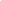 (JA-600)	Naile, J.E., J.-S. Khim, T. Wan, Y. Wan, W. Luo, W. Hu, W. Jiao, J.-S. Park, J.-S. Ryu, P.D. Jones, Y.-L. Lu, J.P. Giesy.  2011.  Sources and Distribution of Polychlorinated Dibenzo-p-dioxins and Dibenzofurans in Soil and Sediment from the Yellow Sea region of China and Korea.  Envir. Pollut. 159:907-917.  DOI:10.1016/j.envpol.2010.12.017 (JA-601)	Chen, C., T. Wang, J.-S. Khim, W. Luo, W. Jiao, Y.-L. Lu, J. E Naile, W. Hu, X. Zhang, J. Geng, C. Bi, J. Li, J.P. Giesy.  2009.  Perfluorinated Compounds in Water and Sediment from Coastal Regions of North Bohai Sea, China. Chem. Ecol. 27:165-176.  		DOI: 10.1080/02757540.2010.547485 (JA-602)	Bittner, M., P. Macikova, J. P. Giesy, and K. Hilscherova.  2011.  Enhancement of AhR-mediated activity of selected pollutants and their mixtures after interaction with dissolved organic matter.  Environ. Internat.  37:960-964.(JA-603)	Xi, W., C.K.F. Lee, W.S.B. Yeung, J.P Giesy, M.H. Wong, X. Zhang, E. Higley, M. Hecker, C. K.C. Wong.  2011.  Effect of Perinatal and Postnatal Bisphenol A Exposure to the Regulatory Circuits at the Hypothalamus-Pituitary-Gonadal Axis of CD-1 Mice.  Repro. Toxc. 31:409-417.  DOI:10.1016/j.reprotox.2010.12.002(JA-604)	Yamashita, N., K. Kannan, S. Hasimoto, A. Miyazaki and J.P. Giesy.  1999.  Estrogenic Potency of Individual Nonylphenol Congeners Isolated from Technical Mixtures.  Organohaolgen compounds. 42:121-124.(JA-605)	Cohen-Barnhouse, A.M., M.J. Zwiernik, J.E. Link, S.D. Fitzgerald, S.W. Kennedy, J.P. Giesy, S. Wiseman, P.D. Jones, J.L. Newsted, D. Kay, S.J. Bursian.  2011.  Developmental and Posthatch Effects of In Ovo Exposure to 2,3,7,8-Tetrachlorodibenzo-p-dioxin (TCDD), 2,3,4,7,8-Pentachlorodibenzofuran (PeCDF) and 2,3,7,8-Tetrachlorodibenzofuran (TCDF) in Japanese Quail (Coturnix japonica), Common Pheasant (Phasianus colchicus) and White Leghorn Chicken (Gallus gallus domesticus) Embryos.  Environ. Toxicol. Chem. 30:1659-1668.  DOI: 10.1002/etc.551(JA-606)	Wu, Q, M. Li, X.Y. Gao, J.P. Giesy, Y.B. Cui, L. Zang and Z.M. Kong.  2011.  Genotoxicity of Crude Extracts of Cyanobacteria to Carp (Cyprinus carpio). Ecotoxicol.  20:1010-1017.  		DOI 10.1007/s10646-011-0670-9(JA-607)	Yu, H.-Y., B.-Z. Zhang, J.P. Giesy, and E.Y. Zeng.  2011.  Persistent Halogenated Compounds in Aquaculture Environments of South China: Implications for Global Consumers’ Health Risk via Fish Consumption.  Environ. Internat.  37:1190-1195.  DOI: 10.1016/j.envint.2011.04012.(JA-608)	Wang, T., C. Chen, W. Jiao, J.E. Naile, J.-S. Khim, J.P. Giesy, Y.-Y. Lu.  2011.  Perfluorinated Compounds in Water, Sediment and Soil from Guanting Reservoir, China. Bull. Environ. Contam. Toxicol. 87:74–79.  DOI 10.1007/s00128-011-0307-y(JA-609)	Wiseman, S., J.K. Thomas, E. Higley, O. Hursky, M. Pietrock, J.C. Raine, J.P. Giesy, D.M. Janz, M. Hecker.  2011. Chronic Exposure to Dietary Selenomethionine Increases Gonadal Steroidogenesis in Female Rainbow Trout.  Aquatic Toxicol. 105:218–226.  DOI:10.1016/j.aquatox.2011.06.012(JA-610)	Liu, H.-L., W. Hu, H. Sun, O. Shen, X. Wang, M.H.W. Lam, J.P. Giesy, X. Zhang, H.-X Yu.  2011.  In vitro profiling of endocrine disrupting potency of 2,2’,4,4’-tetrabromodiphenyl ether (BDE47) and related hydroxylated analogs (HO-PBDEs).  Mar. Pollut. Bull. 63:287–296.  DOI:10.1016/j.marpolbul.2011.04.019(JA-611)	He, Y., S.B. Wiseman, M. Hecker, X. Zhang, N. Wang, L.A. Perez, P.D. Jones, M. Gamal El-Din, J.W. Martin, and J. P Giesy.  2011.  Effect of Ozonation on the Estrogenicity and Androgenicity of Oil Sands Process-Affected Water.  Environ Sci. Technol.  45:6268–6274.  DOI:  10.1021/es2008215.(JA-612)	Yapura, M.J., R.J. Mapletoft, R. Pierson, J. Singh, J. Naile, J.P. Giesy, and G.P. Adams.  2011.  A Bovine Model for Examining the Effects of an Aromatase Inhibitor on Ovarian Function in Women.  Fert. Ster. 96:434-438.  DOI: 10.1016/j.fertnstert.2011.05.038 (JA-613)	Wang, H. S.; J. Du, K. L. Ho; H.M Leung, M.H.W. Lam, M. H. W, J.P. Giesy, C.K.C. Wong, and M.H. Wong. 2011.  Exposure of Hong Kong Residents to PBDEs and Their Structure Analogues through Market Fish Consumption. J. Haz. Mat. 192:374-380.(JA-614)	Jin, X, J. Zha Y. Xu, J.P. Giesy, and Z. Wang.  2012.  Toxicity of pentachlorophenol to native aquatic species in the Yangtze River. Environ. Sci. Pollut. 19:609-618.  DOI: 10.1007/s11356-011-0594-1.(JA-615)	Štěpánková, T., L. Ambrožová, L. Bláha L., J.P. Giesy, and K. Hilscherová.  2011.  Modulation of nuclear receptor signaling in vitro by extracts of laboratory cyanobacterial strains, complex water bloom samples and their fractions.  Aquatic Toxicol. 105:497-507.  DOI: 10.1016/j.aquatox.2011.08.002(JA-616)	Wang, X. J Wu, Y. Hao, B Zhu, G. W. Shi, G. Hu, X. Han, J.P. Giesy, and H.X. Yu.  2011.  Reproductive Toxicity Assessment of Surface Water of the Tai Section of the Yangtze River, China by in vitro Bioassays Coupled with Chemical Analysis. Environ. Pollut. 159:2720-2725.(JA-617)	Wiseman, S., J.K. Thomas, L. McPhee, O. Hursky, J.C. Raine, M. Pietrock, J.P. Giesy, M. Hecker and D.M. Janz.  2011. Attenuation of the Cortisol Response to Stress in Female Rainbow Trout Chronically Dietary Selenomethionine.  Aquatic Toxicol. 105:643-651.  DOI: 10.1016/j.aquatox.2011.09.002(JA-618)	Pourrezaeia, P., M. P. Drzewicz, Y. Wang, M. Gamal El-Din, L.A. Perez-Estrada, J.W. Martin, J. Anderson, S. Wiseman, K. Liber, and J.P. Giesy.  2011.  The Impact of Metallic Coagulants on the Removal of NOM from Oil Sands Process Affected Water.  Environ. Sci. Technol. 45:8452-8459.  DOI: 10.1021/es201498v(JA-619)	Wei, X, Y. Huang, M.H. Wong, J.P. Giesy, C.K.C. Wong.  2011.  Assessment of Risk to Humans of Bisphenol A in Marine and Freshwater Fish from Pearl River Delta, China.  Chemosphere 85:122-128.  DOI:10.1016/j.chemosphere.2011.05.038(JA-620)	Zhao, Y.Z., H.T. Wan, A.Y.S. Law, X. Wei, Y.-Q. Huang, J.P Giesy, M.H. Wong, C.K.C. Wong.  2011.  Risk Assessment for Human Consumption of Perfluorinated Compounds-contaminated Freshwater and Marine Fish from Hong Kong and Xiamen.  Chemosphere.  85:277-283.		DOI:  10.1016/j.chemosphere.2011.06.002(JA-621)	Vardy, D., A.R. Thompset, J.L. Sigurdson, J.A. Doering, X. Zhang, J.P. Giesy, and M. Hecker. 2011.  Effects of Sub-chronic Exposure of Early Life Stages of white sturgeon (Acipenser transmontanus) to copper, cadmium and zinc.  Environ. Toxicol. Chem. 30:2497-2505.(JA-622)	Brock, T, J.P Giesy, F. Heimbach, H. Hollert, M. Roß-Nickoll, A. Schäffer and K. G. Steinhäuser.  2011.  Laudation to Prof. Dr. Hans-Toni Ratte–Towards Conceptual, Theory-Based Ecological Science and its Transfer to the Applied Field of Ecotoxicology.  Environ. Sci. Europe. 23:34-42.  http://www.enveurope.com/content/23/1/34(JA-623)	Pavlikova, N, L. Blahova, P. Klan, S.R. Bathula, V. Sklenar, J.P. Giesy, and L. Blaha.  2012.  Enantioselective Effects of Alpha-Hexachlorocyclohexane (HCH) Isomers on Androgen Receptor Activity in vitro. Chemosphere 86:65–69.  		DOI:10.1016/j.chemosphere.2011.08.052(JA-624)	Jin, X. J. Gao, J. Zha, Y. Xua, J.P. Giesy, K.L. Richardson and Z. Wang.  2012.  Derivation of Predicted no Effect Concentrations (PNEC) for 2,4,6-trichlorophenol Based on Chinese Resident Species.  Chemosphere.  86:17-23.  DOI:10.1016/j.chemosphere.2011.08.040(JA-625)	Huang, C., S. Wu, X. Zhang, H. Chang, Y. Zhao, J.P. Giesy, and J.-Y. Hu.  2011.  Modulation of Estrogen Synthesis Through Activation of Protein Kinase A in H295R Cells by Extracts of Sediments from Liaodong Bay, China. Environ. Toxicol. Chem. 30:2793-2801. (JA-626)	Pourrezaei, P., P. Drzewicz, Y.-N. Wang, M. Gamel-El-Din, L.A. Perez-Estrada, J.W. Martin, J. Anderson, S. Wiseman, K. Liber and J.P|. Giesy.  2011.  Impact of Metalic Coagulants on the Removal of Natural Organic Matter from Oil Sands Process Wateer.  Proc. IASTED Int. Conf. Unconvent. Oil Environ.  220-221.(JA-627)	Al-Othman, A.M., K.S. Al-Numair, G.E. El-Desoky, K. Yusuf, M.A. Z.A. Al Othman, M.A.M. Aboul-Soud, and J.P. Giesy.  2011.  Protection of α-Tocopherol and Selenium Against Acute Effects of Malathion on Liver and Kidney of Rats.  Africa. J. Pharm. Pharmacol. 5:1263-1271. (JA-628) 	Kim, S., K. Choi, K. Ji, J. Seo, Y. Kho, J. Park, S. Kim, S. Park, I. Hwang, J. Jeon, H. Yang, and J.P. Giesy.  2011.  Trans-placental Transfer of Thirteen Perfluorinated Compounds and Relations with Fetal Thyroid Hormones.  Env. Sci. Technol. 45:7465-7472.(JA-629)	Gopalakrishnan, S., Z. Nai, H. Thilagam C. Bei, J. Ding, X.-H. Wang, W.-X. Wang, C.-H. Ke, J.P. Giesy, X. Zhang, K.-J. Wang.  2011.  Biochemical Responses and DNA Damage in Red Seabream (Pagrus major) from Coastal Fujian Province, China.  Ecotox. Environ. Safety.  74:1526-1535.(JA-630)	Ji, K., J.-H. Seo, X. Liu, J.-Y Lee, S.-W Lee, W.-J Lee, J.G Park, J.-S. Khim, S.G. Hong, Y.Y Choi, W.-J. Shim, S. Takeda, J.P. Giesy, and K. Choi.  2011.  Genotoxicity and Endocrine Disruption Potentials of Sediment near an Oil Spill Site: 2 Years After the Hebei Spirit Oil Spill.  Environ. Sci. Technol.  45:7481-7488.(JA-631)	Wang, T., Y.-L Lu, C. Chen, J.E. Naile, J.-S Khim, J. Park, W. Luo, W. Jiao, W. Hu and J.P. Giesy.  2011.  Perfluorinated Compounds in Estuarine and Coastal Areas of North Bohai Sea, China.  Mar. Pollut. Bull. 62:1905-1914.(JA-632) 	Ji, K., Choi, K, J.P. Giesy, J. Musarrat, and S. Takeda.  2011.  Genotoxicity of Several Polybrominated Diphenyl Ethers (PBDEs) and Hydroxylated PBDEs, and Their Mechanisms of Toxicity. Envir. Sci. Technol. 45:5003-5008.(JA-633)	Li, X., W. Luo, Y.-L. Lu, T. Wang, C. Chen, J.P. Giesy, Y. Zhang, J. Li.  2011.  Status and Fuzzy Comprehensive Assessment of Metals and Arsenic Contamination in Farmland Soils along the Yanghe River, China. Chem. Ecol. 27:415-426. 		DOI.org/10.1080/02757540.2011.595711(JA-634)	Moore, J.N. M.J. Zwiernik, J.L. Newsted, S.D. Fitzgerald, J.E. Link, P.W. Bradley, D. Kay. R. Budinski, J.P. Giesy, and S.J. Bursian.  2011.  Effects of Dietary Exposure of Mink (Mustela vison) to 2,3,7,8-Tetrachlorodibenzo-p-dioxin, 2,3,4,7,8-pentachlorodibenzofuran and 2,3,7,8-tetrachlorodibenzofuran on Reproduction and Offspring Survivability and Growth.  Environ. Toxicol. Chem. 31:360-369.		DOI: 10.1002/etc.739(JA-635)	Law, A.Y.S, X. Wei, X.W. Zhang, N.K. Mak, K.C. Cheung, M.H. Wong, J.P. Giesy and C.K.C. Wong.  2012.  Biological Analysis of Endocrine-disrupting Chemicals in Animal Meats from the Pearl River Delta, China. J. Expos. Sci Environ. Epidemiol. 22:93-100.  DOI: 10.1038/jes.2011.36(JA-636)	Hu, W., H.-L. Liu, H. Sun, O. Shen, H. Yu, X. Wang, M.H.W. Lam, J.P. Giesy, X. Zhang and H.X. Yu.  2011.  Endocrine disrupting activity of two Methoxylated Brominated Diphenyl Ethers in reporter gene assay. Mar. Pollut. Bull. 62:2356-2361.		DOI:10.016/j.marpolbul.2011.08.037(JA-637)	Sychrová, E., T. Štěpánková, K. NovákováL. Bláha L., J.P. Giesy and K. Hilscherová. 2012.  Estrogenic Activity in Extracts and Exudates of Cyanobacteria and Green Algae.  Envir. Internat. 39:134-140.  		DOI:  10.1016/j.envint.2011.10.004(JA-638)	Ma, Y., J. Han, Y. Guo, P.K.S. Lam, R.S S. Wu, J.P. Giesy, X. Zhang, B. Zhou.  2012.  Disruption of Endocrine Function in H295R cell-based and in vivo assay in zebrafish by 2, 4-dichlorophenol.  Aquatic. Toxicol. 106-107:173-181.  DOI:  10.1016/j.Aquatox.2011.11.006(JA-639)	Naile, J.E., S. Wiseman, K. Bachtold, P.D. Jones, and J.P. Giesy.  2012.  Transcriptional Effects of Perfluorinated Compounds in Rat Hepatoma Cells. Chemosphere: 86:270-277.  DOI:  10.1016/j.chemosphere.2011.09.044(JA-640)	Saquib, Q., J. Musarrat, M. A. Siddiqui, S. Dutta, S. Dasgupta, J.P. Giesy and A. Al-Khedhairy.  2012.  Cytotoxic and Necrotic Responses in Human Amniotic Epithelial Cells Exposed to Organophosphate Insecticide Phorate.  Mut. Res. Gent. Toxicol. Environ. Muta.  744:125-134.  DOI:  10.1016/j.mrgentox.2012.01.001.(JA-641)	Saquib, Q., S.M. Attia, M.A. Siddiqai, M.A.M. Aboul-Soud, A.A. Al-Khedhairy, J.P. Giesy and J. Musarrat.  2012.  Phorate-induced Oxidative Stress, DNA Damage and Transcriptional Activation of P53 and Caspase Genes in Male Wistar Rates.  Toxicol. Appl.  Pharmacol.  259:54-65.  DOI:  10.1016/j.taap.2011.12006(JA-642)	Anderson, J.A, S.B. Wiseman, A. Moustaffa, M. Gamel El-Din, K. Liber, and J.P. Giesy.  2012.  Effects of Exposure to Oil Sands Process-Affected Water from Experimental Reclamation Ponds in Chironomus dilutes.  Water Res.  46:1662-1672.  		DOI:  10.1016/j.watres.2011.12.007(JA-643)	Aboul-Soud, M.A.M., M.S. Foda, T. Kahil, A.R., Asar, G.E. El-Desoky, A.M. Al-Othman, Z.A. Al-Othman, and J.P. Giesy.  2011.  Purification and Biochemical Characterization of Alkaline Protease from an Egyptian Biopesticide-producing Bacillus sphaericus Strain.  Afri. J. Microbiol. Res. 5:5076-5084.  DOI: 10.5897/AJMR11.939(JA-644)	Su, G., X. Zhang, H.-L. Liu, M.H. W. Lam, P.K.S. Lam, J.P. Giesy, M.A. Siddiqui, A. Al-Khedhairy, H. Yu.  2012.  Toxicogenomic Mechanisms of 6-HO-BDE-47, 6-MeO-BDE-47 and BDE-47 in E. Coli.  Environ. Sci. Technol.  46:1185-1191.  		DOI: 10.1021/es203212w(JA-645)	Farmahin, R., D. Wu, D. Crump, J. Hervé, S.P. Jones, M.E. Hahn, S.I., Karcher, J.P. Giesy, S.J. Bursian, M. J. Zwiernik, S.W. Kennedy.  2012.  Sequence and in vitro Function of Chicken. Ring-Necked Pheasant and Japanese Quail AHR1 Predict in vitro Sensitivity to Dioxins.  Environ. Sci. Technol. 46:2967-2975.  		DOI: 10.1021/es2043992(JA-646)	Anderson, J., S.B. Wiseman, N Wang, A. Moustafa, M. Gamel El-Din, L. Perez-Estrada, J. Martin, K. Liber, and J.P. Giesy.  2012.  Effectiveness of Ozonation Treatment in Eliminating Toxicity of Oil Sands Process Water to Chironomus dilutes.  Environ. Sci. Technol. 46:468-493.  DOI:  10.1021/es202415g(JA-647)	Jiao, W., T. Wang, J.-S Khim, W. Luo, W. Hu, J.E Naile, J.P. Giesy, Y.-L. Lu.  2012.  PAHs in Surface Sediments from Coastal and Estuarine Areas of the Northern Bohai Sea and Yellow Sea, China.  Environ. Geochem. Health.  34:445-456.  DOI 10.1007/s10653-011-9445-8 (JA-648)	Shi, W., X, Hu, F.-X. Zhang, G.-J. Hu, Y.-Q Hao, X. Zhang, H.L. Liu, S. Wei, X. Wang, J.P. Giesy and H. Yu.  2012.  Occurrence of Thyroid Hormone Activities in Drinking Water from Eastern China: Contributions of Phthalate Esters.  Environ. Sci. Technol. 46:1185-1198.  DOI: 10.1021/es202625r(JA-649)	Hong, S.-J., J.-S. Khim, J.-S. Ryu, J. Park, S.-J. Song, B.-O. Kwan, K. Choi, K. Ji, J. Seo, S.-W Lee, J. Park, W.-J. Lee, Y. Choi, K.-T. Lee, C.-K. Kim, W.-J. Shim, J.E. Naile, and J.P. Giesy.  2012.  Two Years After the Hebei Spirit Oil Spill:  Residual Crude-derived Hydrocarbons and Potential AhR-Mediated Activities in Coastal Sediments.  Environ. Sci. Technol. 46:1406-1414.  		DOI: 10.1021/es203491b(JA-650)	Aboul-Enein, A.M., M.A.M. Aboul-Soud, H.K. Said, H.F.Z.Y. Ali, A.M. Mahdi and J.P. Giesy.  2012.  Hepatoprotective Effects of Antioxidants Against Nontarget Toxicity of the Bioinsecticide Spinosad in Rats.  Afri. J. Pharmacol. 6:550-559.  DOI: 10.5897/AJPP11.855(JA-651)	Fredricks, T.B., M.J. Zwiernik, R.M. Seston, S.J. Coefield, C.N. GlaspieD.L. Tazelaar, D.P. Kay, J.L. Newsted, and J.P. Giesy.  2012.  Reproductive Success of Three Passerine Species Exposed to Dioxin-like Compounds near Midland, Michigan, USA.  Ecotoxicol.  21:1145-1154.  DOI 10.1007/s10646-012-0869-4(JA-652)	Al-Othman, A.Z., G.E. El-Desoky, A.M. AL-Othman, M.A. M. Aboul-Soud, M.A. Habila, and J.P. Giesy.  2012.  Lead in Drinking Water and Human Blood in Riyadh City, Saudi Arabia.  Arab J. Geosci. 6:3103-3109.  DOI 10.1007/s12517-012-0551-4(JA-653)	Xing, L., H.-L. Liu, J.P. Giesy, X. Zhang, H.-X Yu.  2012.  Probabilistic Ecological Risk Assessment for Three Chlorophenols in Surface Water of China. J. Environ. Sci. 24:329-334.  DOI: 10.1016/S1001-0742(11)60779-1.(JA-654)	Liu, F., S. Wiseman, Y. Wan, J.A. Doering, M. Hecker, M.H.W. Lam, and J.P. Giesy.  2012.  Multi-Species Comparison of the Mechanism of Biotransformation of MeO-BDEs to OH-BDEs in Fish. Aquatic Toxicol. 114-115:182-188.  DOI:10.1016/j.aquatox.2012.02.024(JA-655)	Doering, J.A., S. Wiseman, S.C. Beitel, B.J. Tendler, J.P. Giesy, and M. Hecker.  2012.  Tissue Specificity of Aryl Hydrocarbon Receptor (AhR)-Mediated Responses and Relative Sensitivity of White Sturgeon (Acipenser transmontanus) to to AhR Agonists.  Aquatic Toxicol. 114-115:125-133.  DOI:10.1016/j.aquatox.2012.02.015(JA-656)	Su, G., X. Liu, Z. Gao, Q. Xian, J.-F. Feng, X Zhang, J.P. Giesy and H.-X. Yu.  2012.  Dietary Intake of Polybrominated Diphenyl Ethers (PBDEs) and Polychlorinated Biphenyls (PCBs) from Fish and Meat by Residents of Nanjing, China. Environ. Internat.  42:138-143. DOI:10.1016/j.envint.011.05.015(JA-657)	Shi, W., F.X. Zhang, G.-J. Hu, Y.-Q. Hao, X.-W. Zhang, H.-L. Liu, S. Wei, J.P. Giesy and H.-X Yu.  2012.  Thyroid Hormone Disrupting Activities Associated with Phthalate Esters in Water Sources from Yangtze River Delta. Environ. Internat. 42:117-123.  		DOI:  10.1016/j.envint.2011.05.013(JA-658)	Wang, T., J.-S. Khim, C. Chen, J.E. Naile, Y.-L. Lu, K. Kannan, J.-S. Park, and J.P. Giesy.  2012.  Perfluorinated Compounds in Surface Waters from Northern China: Comparison to Level of Industrialization. Environ. Internat. 42:37-46.  		DOI:  10.1016/j.envint.2011.03.023(JA-659)	Bo, J., J.P. Giesy, R. Ye, K.-J. Wang, J.S. Le and D.W.T. Au.  2012.  Identification of Differentially Expressed Genes and Quantitative Expression of Complement Genes in the Liver of Marine Medaka (Orizias melastigma) Challenged with Vibrio parahameboliticus.  Comp. Biochem. Physiol. Part D.  7:191-200.		DOI:  10.1016/j.cbd.2012.02.005 (JA-660)	Luo, W., T. Wang, W. Jiao, W. Hu, J.E Naile, J.-S. Khim, J.P. Giesy and Y.-L. Lu.  2012.  Mercury Coastal Watersheds along the Northern Bohai and Yellow Seas, China.  J. Haz Mat. 215-216:199-207.  DOI:10.1016/j.hazmat.2012.02.052 (JA-661)	Fu, Z.-Y. W.-J. Guo, Z. Dang, Q. Hu, F.-C. Wu, C.-L. Feng, X.-L. Zhao, W. Meng, B.-S. Xing and J.P. Giesy.  2017.  Re-focusing on Non-priority Toxic Metals in the Aquatic Environment in China. Environ. Sci. Technol. 51:3117−3118. DOI:10.1021/acs.est.7b00223(JA-662)	Zhang, K. Y. Wan, P.D. Jones, S. Wiseman, M.H.W. Lam, J.P. Giesy, and J. Hu.  2012.  Occurances and Fates of Hydroxylated Polybrominated Diphenyl Ethers in Marine Sediments in Relation to Trophodynamics.  Environ. Sci. Technol.  46:2148-2155.  		DOI:  10.1021/es203195s(JA-663)	Jin, X., J.P. Giesy. 2012.  A Tiered Ecological Risk Assessment of Three Chlorophenols in Chinese Surface Waters.  Environ. Sci. Polut. Res.  19:1544–1554.  DOI 10.1007/s11356-011-0660-8.  (JA-664)	Wang, T, Y.-L Lu, C. Chen, J.E. Naile, J.-J. Khim, and J.P. Giesy.  2012.  Perfluorinated Compounds in Coastal Environmental Area of Tianjin, China.  Environ. Geochem. Health. 34:301-311.  DOI: 10.1007/s10653-011-9422-2(JA-665)	Hecker, M., J.S. Khim, J.P. Giesy, S.-Q. Li, and J.H. Ryu.  2012.  Seasonal Dynamics and Nutrient Loading and Chlorophyl A in a Northern Prairies Reservoir, Saskatchewan, Canada.  J. Wat. Resour. Protect.  4:180-202.  DOI: 10.4236/jwarp.2012.44021(JA-666)	Seston, R.M., J.P. Giesy, T.B. Fredricks, D.L Tazelaar,  S.J. Coefield, P.W. Bradley, S.A. Roark, S.A. and M.J. Zwiernik.  2012.  Dietary- and Tissue-based Exposure of Belted Kingfisher to PCDFs and PCDDs in the Tittabawassee River Floodplain, Midland, MI, USA.  Environ. Toxicol. Chem.  31:1158-1168.  DOI: 10.1002/etc.1780(JA-667)	Jarosova, B., L. Blaha, B. Vrana, T. Randak, R. Grabic, J.P. Giesy, and K. Hilscherova.  2012.  Changes in Concentrtions of Hydrophilic Organic Contaminants and Endocrine-disrupting Potential of Downstream of Small Communities Located Adjacent to Headwaters.  Environ. Internat. 45:22-31. (JA-668)	Wan, H.T., Y.-G. Zhao, X. Wei, K.-Y. Hui, J.P. Giesy, C.K.C. Wong.  2012.  PFOS-induced Hepatic Seatosis the Mechanistic Actions on β-oxidation and Lipid Transport.  Biochimica Biophysica Acta.  1820:1092-1101.  DOI:  1016/j.bbagen.2012.03.010(JA-669)	Higley, E., S. Grund, T.B. Seiler, U. Lubcke-von Varel, W. Brack, T. Schulz, J.P. Giesy, H. Hollert, and M. Hecker.  2012.  Effects of Upper Danube River Sediments on Steroidogenesis Using Chemical Fractionation and the H295R assay. Environ. Toxicol. Chem. 31:1053-1062.  DOI: 10.1002/etc.1777(JA-670)	Brinkmann, M., S. Hudjetz, U. Kammann, M. Hennig, J. Kuckelkorn, M. Chinoraks, C. Cofall, S. Wiseman, J.P. Giesy, A. Schäffer, M. Hecker, J. Wölz, H. Schüttrumpf and H. Hollert.  2013.  How Flood Events Affect Rainbow Trout: Evidence of a Biomarker Cascade in Rainbow Trout After Exposure to PAH Contaminated Sediment Suspensions.  Aquatic Toxicol. 128– 129:13– 24.  		DOI:org/10.1016/j.aquatox.2012.11.010(JA-671)	Peng, H., D.M.V. Saunders, P.D. Jones, J.P. Giesy. 2017. Response to Comment on “Mutagenic Azo Dyes, rather than Flame Retardants, are the Predominant Brominated Compounds in House Dust”. Environ. Sci. Technol. 51:3591−3592.(JA-672)	Jin, X. Z. Wang, J.P. Giesy, K.L. Richardson, X. Zhang.  2013.  Development of Aquatic Life Criteria in China: A Viewpoint on the Challenge.  Environ. Sci. Pollut. Res. 21:61-66.  DOI 10.1007/s11356-013-1667-0 (JA-673)	Liu C, W. Yan, B. Zhou, Y. Guo, H. Liu, H. Yu H, J.P. Giesy, J. Wang, G. Li, X. Zhang.  2012.  Characterization of a bystander effect induced by the endocrine-disrupting chemical 6-propyl-2-thiouracil in zebrafish embryos. Aquat Toxicol. 118-119:108-115.(JA-674)	Wang, T., C. Chen, W. Jiao, J.E. Naile, J.-S. Khim, J.P. Giesy, J. Geng, Y.-Y. Lu.  2011.  Perfluorinated compounds in water, sediment and soil from Guanting Reservoir, China. Bull. Environ. Contam. Toxicol. 87:74–79.(JA-675)	Chen, C., T. Wang, J.E. Nail, J. Li, J. Geng, Y.-L Lu, C. Bi, W. Hu, X. Zhang, J.-S. Khim, Y. Feng and J.P. Giesy.  2011.  Perfluorinated compounds in aquatic products from Bohai Bay, Tianjin, China.  Hum. Ecol. Risk Asses. 17:1279-1291.(JA-676)	Yapura, M.J., R.J. Mapletoft, R. Pierson, J. Singh, J. Naile, M. Hecker, E. Higley, H. Chang, J.P. Giesy, and G.P. Adams.  2012.  Effects of a Non-steroidal Aromatase Inhibitor on Ovarian Function in Cattle.  Repr. Fert. Develop. 24:631-640.  DOI: 10.1071/RD11239(JA-677)	Boxall, A.B.A, M.A. Rudd, B.W. Brooks, D.J. Caldwell, K. Choi, S. Hickmann, E. Innes, K. Ostapyk, J.P. Staveley, T. Verslycke, G.T. Ankley, K.F. Beazley, S.E. Belanger, J.P. Berninger, P. Carriquiriborde, A. Coors, P.C. DeLeo, S.D. Dyer, J.F. Ericson, F. Gagné, J.P. Giesy, T. Gouin, L. Hallstrom, M.V. Karlsson, D.G.J Larsson, J.M. Lazorchak, F. Mastrocco, A. McLaughlin, M.E. McMaster, R.D. Meyerhoff, R. Moore, J.L. Parrott, J.R. Snape, R. Murray-Smith, M.R. Servos, P.K. Sibley, J. Oliver Straub, N.D. Szabo, E. Topp, G.R. T., V.L. Trudeau, G. Van Der Kraak.  2012.  Pharmaceuticals and Personal Care Products in the Environment: What are the Big Questions?  Envir. Health Perspect.  120:1221-12-29.  DOI: org/10.1289/ehp.1204993 (JA-678)	Wu, X., J. Jiang, Y. Wan, J.P. Giesy and J. Hu.  2012.  Cyanobacteria Produce Teratogenic Retinoic Acids.  Proc. Nat. Acad. Sci. USA 109:9477-9482.  DOI: 10.1073/pnas.1200062109(JA-679)	Yi, X.L., K.M.Y. Leung, M.H.W. Lam, J.-S. Lee and J.P. Giesy.  2012.  Review of Measured Concentrations of Triphenyltin Compounds in Marine Ecosystems and Meta-analysis of Risks to Humans and the Environment.  Chemosphere. 89:1015-1025.  		DOI: 10.1016/j.chemosphere.2012.05.080(JA-680)	Liu, Q., S.-J. Shi, K.-Q. Li, L.-Q. Du, Y. Wang, J. Cao, C. Zu, F.-Y Fan, J.P. Giesy and M. Hecker.  2012.  Environmental and health challenges of the global growth of electronic waste.  Envir. Sci. Polut. Res.  19:2460-2462.  DOI: 10.1007/s11356-012-0923-z (JA-681)	Al-Othman, M.A., Z.A. Al-Othman, G.E. El-Desoky, M.A.M. Aboul-Soud, M.A. Habila, and J.P. Giesy.  2012.  Daily Intake of Selenium and Concentrations in Blood of Residents of Riyadh, Saudi Arabia. Geochem. Environ. Health.  34:417–431. DOI: 10.1007/s10653-011-9448-5.(JA-682)	Wang, H.-S., C.J. Chen, W.-F. K.-L. Ho, L.-C. Ge, J. Du, M. H.-W. Lam, J.P. Giesy, M.-H. Wong, and C.K.C. Wong.  2012.  Hydroxylated and Methoxylated Polybrominated Diphenyl Ethers in Blood Serum of Humans of Humans in Hong Kong. Environ. Internat. 47:66-72.  DOI: 10.1016/j.envint.2012.06.004(JA-683)	Gopalakrishnan, S., T. Harikrishnan, F-Y. Chen, J. Bo and J.P. Giesy.  2013. Modulation of Immune-associated Parameters and Antioxidant Responses in the Crab (Scylla serrata) Exposed to Mercury.  Chemosphere.  90:917-928.		DOI: http://dx.doi.org/10.1016/j.chemosphere.2012.06.031(JA-684)	Zheng, X.M., H.L. Liu, W. Shi, S. Wei, J.P. Giesy and X.-X Yu. 2012.  Effects of Pefluorinated Compounds on Development of Zebra Fish Embryos.  Envir. Sci. Pollut. Res. 19:2498-2505.  DOI:  10.1007/sii356-012-0977-4(JA-685)	Yu, R.M.K., D.C.H. Chu, T.-F. Tan, V.W.T. Liu, A.K.Y. Chan, J.P. Giesy, S.H Cheng, R. S.S. Wu and R.Y.C. Kong.  2012.  Leptin-mediated Modulation of Steroidogenic Gene Expression in Hypoxic Zebrafish Embryos: Implications for the Disruption of Sex Steroids. Environ. Sci. Technol. 46:9112-9119.  DOI.org/10.1021/es301758c(JA-686)	Qu, C.S, B Li, H. Wu, and J.P. Giesy.  2012.  Controlling Air Pollution from Straw Burning in China Calls for Efficient Recycling.  Environ. Sci. Technol. 46:7934-7936.  DOI:org/10.1021/es302666s(JA-687)	Farmahin, R.  D.E. Manning, D. Crump, D.M. Wu, L.J. Mundy., S.P. Jones, M.E. Hahn, S.I. Karchner, J.P. Giesy, S.J. Bursian, M.J. Zwiernik, T.B. Fredricks and S.W. Kennedy.  2013.  Amino Acid Sequence of the Ligand Binding 1 Domain of the Aryl Hydrocarbon Receptor (AHR1) Predicts Sensitivity of Wild Birds to Effects of Dioxin-like Compounds. Tox. Sci.  131:139–152. 		DOI:10.1093/toxsci/kfs259(JA-688)	Hong, S., J.S. Khim, J.E. Naile, J.-S. Park, B.-O. Kwon, T. Wang, Y.-L. Lu, W.J. Shim, P.D. Jones, and J.P. Giesy.  2012.  AhR-mediated Potency of Sediments and Soils in Estuarine and Coastal Areas from the Yellow Sea Region: A Comparison Between Korea and China. Envir. Pollut. 171:216-225.  DOI:  org/10.1016/j.envpol.2012.08.001(JA-689)	Naile, J.E. J.S. Khim, S. Hong, J.S. Park, B.-O Kwon, J.S. Ryu, J.H Hwang , P.D. Jones, and J.P. Giesy.  2013.  Distributions and bioconcentration characteristics of perfluorinated compounds in environmental samples collected from the west coast of Korea. Chemosphere.  90: 387-394.  		DOI:  org/10.1016/j.chemosphere.2012.07.033(JA-690)	Wang, H.-S. Z.-J. Chen, G. Zhang, X.-L. Ou, X.-L. Yang, C.K.C. Wong, J.P. Giesy, J. Du, and S.-Y. Chen.  2012.  A Novel Micro-Linear Vector for in vitro and in vivo Gene Delivery and its Application for EBV Positive Tumors.  PlosOne.  7(10):e47159.  DOI:10.1371/journal.pone.(JA-691)	Doering, J.A., J.P. Giesy, S. Wiseman, M. Hecker.  Predicting the Sensitivity of Fishes to Dioxin-like Compounds:  Possible Role of the Aryl Hydrocarbon Receptor (AhR) Ligand Binding Domain.  Environ. Sci. Pollut. Res.  20:1219-1224. DOI 10.1007/s11356-012-1203-7 (JA-692)	Bursian, S.J., J. Moore, J.L. Newsted, S.D. Fitzgerald, D. Kay, X. Zhang, S. Wiseman, R.A Budinsky, J.P. Giesy, and M.J. Zwiernik.  2012.  Incidence of jaw lesions and activity and expression of hepatic P4501A enzymes in mink (Mustela vison) exposed to dietary 2,3,7,8-tetrachlorodibenzo-p-dioxin, 2,3,7,8-tetrachlorodibenzofuran, and 2,3,4,7,8-pentachlorodibenzofuran.  Environ. Toxicol. Chem. 11:2545-2556.  DOI: 10.1002/etc.1975(JA-693)	He., Y., S. Patterson; N. Wang; M. Hecker; J. Martin; M. Gamal El-Din; J.P. Giesy; and S. Wiseman.  2012.  Toxicity of Untreated and Ozone-treated Oil Sands Process-Affected Water (OSPW) to Early Life Stages of the Fathead Minnow (Pimephales promelas).  Water Res.  46:6359-6358.(JA-694)	Xing, L., H.-.L. Liu, J.P. Giesy, and H.-X Yu.  2012.  pH-Dependent Aquatic Criteria for 2,4-dichlorophenol, 2,4,6-trichlorophenol and Pentachlorophenol.  Sci. Tot. Environ.  441:125-131.		DOI: org/10.1016/j.scitotenv.2012.09.060(JA-695)	Tompsett, A.R., S. Wiseman, E. Higley, S. Pryce, H. Chang,  J.P. Giesy and Markus Hecker.  2013.  Effects of Exposure to 17α-Ethynylestradiol during Larval Development on Growth, Sexual Differentiation and Abundances of Transcripts in the Liver of the wood frog (Lithobates sylvaticus) Aquatic Toxicol. 126:42-51.		DOI:  org/10.1016/j.aquatox.2012.10.003(JA-696)	Schiller, V., A. Wichmann, R. Kriehuber, E. Muth-Köhne, J.P. Giesy, M. Hecker, M. Fenske.  2013.  Studying the Effects of Genistein on Gene Expression of Fish Embryos as an Alternative Testing Approach for Endocrine Disruption.  Comp. Biochem. Physiol., Part C 157:41–53.  DOI:org/10.1016/j.cbpc.2012.09.005(JA-697)	Su, G.-Y., X. Zhang, J.C. Raine, L. Xing, E. Higley, M. Hecker, J.P. Giesy and H.-X. Yu.  2013.  Mechanisms of Toxicity of Triphenyltin Chloride (TPTC) Determined by Live Cell Reporter Array.  Envir. Sci. Pollut. Res.  20:803–811.  DOI 10.1007/s11356-012-1280-7 (JA-698)	Ho, K.-L., M.B. Murphy, Y. Wan, B.M.–W. Fong, S. Tam, J.P. Giesy, K.S.–Y. Leung, and M.H.–W. Lam.  2012.  Synthesis and Characterization of Bromophenol Glucuronide and Sulfate Conjugates for Direct LC-MS/MS Quantification in Human Urine as Potential Exposure Markers for Exposure to Polybrominated Diphenyl Ethers (PBDEs).  Anyl. Chem.  84:9881-9888.(JA-699) 	Tompsett, A.R., S. Wiseman, E. Higley, S. Pryce, H.-C., J.P. Giesy and M Hecker.  Effects of 17α-ethynylestradiol on Sexual Differentiation and Development of the African Clawed Frog (Xenopus laevis).  Comp. Biochem. Physiol. Part C, Toxicol. Pharmacol. 156:202-210.  DOI:10.1016/j.cbpc.2012.06.002(JA-700)	Su, G.-Y. J. Xia, H.-L. Liu, M.H.W. Lam; H. Yu, J.P. Giesy, and X., Zhang.  2012.  Dioxin-like Activity of PBDEs’ Analogs and the Potential Risk Through Consumption of Fish from Eastern China.  Environ. Sci. Technol. 46: 10781-10788.  DOI: 10.1021/es302317y.(JA-701)	Xie, F., Li, L., Song, K., Li, G., Wu, F., & Giesy, J. P. (2019). Characterization of Phosphorus Forms in a Eutrophic Lake, China. Sci.Total Environ. 659:1437-1447.(JA-702)	He, Y.H., S.B. Wiseman, N. Wang, L.A. Perez-Estrada, M. Gamal-El Din, J. Martin, and. J.P. Giesy.  2012.  Transcriptional Responses of the Brain−Gonad−Liver Axis of Fathead Minnows Exposed to Untreated and Ozone-Treated Oil Sands Process-Affected Water.  Environ. Sci. Technol.  46:9701−9708.  		DOI:  org/10.1021/es3019258 |(JA-703)	Higley, E., A.R. Tompsett, J.P. Giesy, M. Hecker and S. Wiseman.  2013.  Effects of triphenyltin on growth and development of the wood frog (Lithobates sylvaticus).  Aquat. Toxicol. 144-145:155-161.		DOI.org/10.1016/j.aquatox.2013.09.029(JA-704)	Solomon, K.R., J.P. Giesy, T.W LaPoint, J.M Giddings, P.R Richards.  2013.  Ecological risk assessment of atrazine in North American surface waters.  Environ. Toxicol. Chem. 32:10–11.		DOI: 10.1002/etc.2050(JA-705)	Vardy, D.W., J. Oellers, J.A. Doering, J.P. Giesy and M. Hecker.  2013.  Sensitivity of early life stages of white sturgeon (Acipenser transmontanus), rainbow trout (Oncorhynchus mykiss), and fathead minnow (Pimephales promelas) to copper.  Ecotoxicol. 22:139–147.		DOI 10.1007/s10646-012-1010-4(JA-706)	Maletz, S., T. Floehr, S. Beier, C. Klümper, A. Brouwer, P. Behnisch, E. Higley, J.P. Giesy, M. Hecker, W. Gebhardt, V. Linnemann, J. Pinnekamp and H. Hollert.  2013.  In vitro Characterization of the Effectiveness of Enhanced Sewage Treatment Processes to Eliminate Endocrine Activity of Hospital Effluents.  Water Res.  47:1545-1557.  DOI: 10.1016/j.watres.2012.12.008(JA-707)	Wiseman, S.B. Y. He, M. Gamal-El Din, J.W. Martin, P. D. Jones, M. Hecker and J.P. Giesy.  2013.  Transcriptional Responses of Male Fathead Minnows Exposed to Oil Sands Process-affected Water.  Comp. Biochem. Physiol. Part C 157:227–235. 		DOI:org/10.1016/j.cbpc.2012.12.002(JA-708)	Wu, F.-C., Y.-S. Mu, C. Hong, X Zhao, J.P. Giesy and K.B. Wu.  2013.  Predicting Water Quality Criteria for Protecting Aquatic Life from Physico-chemical Properties of Metals.  Environ. Sci. Technol. 2013, 47:446−453.  DOI.org/10.1021/es303309h(JA-709)	Hong, S.J., J.S. Khim, J. S. Park, M. Kim, W.-K. Kim, J. Jung, S. Hyun, J.-G. Kim, H. Lee, H.J. Choi, G. Codling and J.P. Giesy.  2013.  In situ Fate, and Partitioning of Waterborne Perfluoroalkyl Acids (PFFAs) in the Youngsan and Nakdong River Estuaries of South Korea.  Sci Total Environ. 445–446:136–145.		DOI:org/10.1016/j.scitotenv.2012.12.040(JA-710)	Zhang, R. F.C Wu, H.X. Li, G.G. Guo, C.L Feng, J.P. Giesy and H. Chang.  2013.  Toxicity Reference Values and Tissue Residue Criteria for Protection of Avian Wildlife Exposed to Methylmercury in China.  Rev. Envir. Contamn, Toxicol. 223:53-80.  DOI: 10.1007/978-1-4614-5577-6-3(JA-711)	Brinkmann, M., S. Hudjetz, U. Kammann, M. Hennig, J. Kuckelkorn, M. Chinoraks, C. Cofalla, S. Wiseman, J.P. Giesy, A. Schäffer, M. Hecker, J. Wölz, H, Schüttrumpf, H. Hollert.  2013.  How Flood Events Affect Rainbow Trout:  Evidence of a Biomarker Cascade in Rainbow Trout After Exposure to PAH Contaminated Sediment Suspensions.  Aquatic Toxicol. 128-129:147-157.  		DOI:org/10.1016/j.aquatox.2012.11.010 (JA-712)	Mankidy, R., S. Wiseman, H. Ma, S. Pryce, and J.P Giesy.  2013.  Biological Impact of Phthalates.  Tox Lett.  217:50-58.		DOI: 10.1016/j.toxlet.2012.11.025(JA-713)	Liu, C.-S., Q.-W. Wang, B.-S. K. Liand, J. Liu, B. Zhou, X. Zhang, H.-L. Liu, J.P. Giesy and H.-X. Yu.  2013.  Effects of Tris(1, 3-dichloro-2-propyl) Phosphate and Triphenyl Phosphate on Receptor-Associated mRNA Expression in Zebrafish Embryos/Larvae.  Aquatic Toxicol. 128-129:147-157.  DOI: org/10.1016/j.aquatox.2012.12.010(JA-714)	Wang, X-X., X.-L. Li, W. Shi, S. Wei, J.P. Giesy, H.-X Yu and Y.-L Wang.  2013.  Docking and CoMSIA Studies on Steroids and Non-Steroidal Chemicals as Androgen Receptor Ligands.  Ecotoxicol. Environ. Safety.  89:143-149.  DOI: 10.1016/j.ecoenv.2012.11.020(JA-715)	Zheng, X., Y. Zhu, C.-S. Liu, H.-L. Liu, J.P. Giesy, M. Hecker, M.H. W. Lam, H.-X. Yu.  2013.  Accumulation and Biotransformation of BDE-47 by Zebrafish Larvae and Teratogenicity and Expression of Genes along the Hypothalamus-Pituitary-Thyroid Axis.  Environ. Sci. Technol. 46:12943-12952.  DOI: org/10.1021/es303289n(JA-716)	Meng, J., T. Wang, P. Wang, J.P. Giesy，Y.-L. Lu.  2013.  Perﬂuorinated Compounds and Organochlorine Pesticides in Soils around Huaihe River: A Heavy Contaminated Watershed in the Middle of China.  Envir. Sci. Pollut. Res. 20:3965-3974.  DOI: 10.1007/s11356-012-1338-6.(JA-717)	Wang, H.-S., Z.-J. Chen, W. Wei, Y.-B. Man, J.P. Giesy, J. Du, C. K.-C. Wong and M.-H. Wong.  2013.  Concentrations of Organochlorine Insecticides (OCPs) in Human Blood Plasma from Hong Kong: Markers of Exposure and Sources from Fish.  Environ. Internat.  54:18-25.  DOI.org/10.1016/j.envint.2013.01.003.(JA-718)	Man, Y. B., Y. Kang, H.S. Wang, W. Lau, H. L. Sun, J.P. Giesy, K.L. Chow and M.H. Wong.  2013.  Cancer Risk Assessments of Hong Kong Soils Contaminated by Polycyclic Aromatic Hydrocarbons.  J. Haz Mat. 261:770-776.  DOI.org/10.1016/j.jhazmat.2012.11.067.(JA-719)	Thomas, J.K., S. Wiseman J.P. Giesy, and D.M. Janz.  2013.  Effects of Chronic Dietary Selenomethionine Exposure on Repeat Swimming Performance, Aerobic Metabolism and Methionine Catabolism in Adult Zebrafish (Danio rerio).  Aquatic Toxicol. 130-131:112-122.		DOI.org/10.1016/j.aquatox.2013.01.009(JA-720)	Wang, H.-S. W.-F. Xu, Z.J. Chen, Z. Cheng, Y.B. Man, J.P. Giesy, J. Du, C.K.C. Wong, and M.-H. Wong.  2013.  In vitro estimation of Exposure of Hong Kong Residents to Mercury and Methylmercury via Consumption of Market Fishes.  J. Haz. Mat. 248-249:387-393  		DOI: org/10.1016/j.jhazmat.2012.12.060(JA-721)	Tillitt, D.E. and J.P. Giesy.  2013.  Ecotoxicology of Organochlorine Chemicals in Birds of the Great Lakes.  Environ. Toxicol. Chem. 32:490-492.  DOI: 10.1002/etc.2109(JA-722)	Luo, W., Y.-L Lu, T. Wang, P. Kong, W. Jiao, W.-Y. Hu, J.-M. Jia, J.E Naile, J.-S. Khim, and J.P. Giesy.  2013. Environmental Concentrations and Bioaccumulation of Cadmium and Zinc in Coastal Watersheds along the Chinese Northern Bohai and Yellow Seas. Environ. Toxicol. Chem. 32:831-840.  DOI: 10.1002/etc.2136(JA-723)	Giesy, J.P., J.L. Newsted, and J.T Oris.  2013.  Photo-enhanced Toxicity: Serendipity of a Prepared Mind and Flexible Program Management. Environ. Toxicol. Chem.  32:969-971.  DOI: 10.1002/etc.2211(JA-724)	Wang, P.,·T. Wang,·J.P. Giesy and·Y. Lu.  2013.  Perfluorinated Compounds in soil from Liaodong Bay, China with Concentrated Fluorine Industry Parks in China.  Chemosphere 91:751-757.  DOI:org/10.1016/j.chemosphere.2013.02.017(JA-725)	Chen, Y., J. Huang, L.-Q. Xing, H.-L. Liu, J.P. Giesy, H.-X. Yu and X. Zhang.  2013.  Effects of Multi-generational Exposures of D. magna to Environmentally Relevant Concentrations of Pentachlorophenol.  Environ. Sci. Pollut. Res. 21:234–243.		DOI 10.1007/s11356-013-1692-z(JA-726)	Lee, K.-T., S. Hong, J.-S. Lee, K.-H. Chung, K. Hilscherová, J.P. Giesy and J.-S. Khim.  2013.  Revised relative potency values for PCDDs, PCDFs, and non-ortho-substituted PCBs for the optimized H4IIE-luc in vitro bioassay.  Environ. Sci. Pollut. Res.  20:8590–8599. 		DOI 10.1007/s11356-013-1770-2 (JA-727)	Ji, K, X. Liu, S. Lee, S. Kang, Y. Kho, J.P Giesy, and K. Choi.  2013.  Effects of non-steroidal anti-inflammatory drugs on hormones and genes of the hypothalamic-pituitary-gonad axis, and reproduction of zebrafish.  J. Haz. Mat. 254-255:242-251.		DOI .org/10.1016/j.jhazmat.2013.03.036(JA-728)	Wu, F.-C., L. Xu, H. Liao, F Gou, X. Zhao and J.P. Giesy.  2013.  Relationship between mercury and organic carbon in sediment cores from Lakes Qinghai and Chenghai, China.  J. Soil Sedm. 13:1084-1092.(JA-729)	Tazelaar, D.L., T.B. Fredricks, R.M. Seston, S.J. Coefield, P.W. Bradley, S.A Roark, D.P. Kay, J.L. Newsted, J.P. Giesy, S.J. Bursian and M.J. Zwiernik.  2013.  Multiple Lines of Evidence Risk Assessment of American Robins Exposed to Polychlorinated Dibenzofurans (PCDFs) and Polychlorinated Dibenzo-p-dioxins (PCDDs) in the Tittabawassee River Floodplain, Midland, Michigan, USA.  Environ. Toxicol. Chem. 32:1304-1316. (JA-730) 	Tompsett, A.R., S. Wiseman, E. Higley, J.P. Giesy, and M. Hecker.  2013.  Effects of 17α-ethynylestradiol During Sexual Differentiation on the Transcriptome of the African Clawed Frog (Xenopus laevis). Environ. Sci. Technol. 47:4822-4828.(JA-731)	de Vos, J., L. Quinn, C. Roos, R. Pieters, H. Bouwman, P. Gorst-Allman, P. Rohwer and J.P. Giesy.  2013. Experience in South Africa of Combining Bioanalysis and Instrumental Analysis of PCDD/Fs.  Trends Anal, Chem. 46:189-197.(JA-732) 	Kwok, C.K., Y. Liang, S.Y. Leung, H. Wang, Y.H. Dong, L. Young, J.P. Giesy and M.H. Wong.  2013.  “Biota-Sediment Accumulation Factor (BSAF), Bioaccumulation Factor (BAF), and Contaminant Levels in Prey Fish to Indicate The Extent of PAHs and OCPs Contamination in Eggs of Waterbirds”.  Environ. Sci. Pollut. Res. 20:8425–8434.  DOI:10.1007/s11356-013-1809-4(JA-733)	Xia, J., G.-Y. Su, X. Zhang, W. Shi, J.P. Giesy, H.-X. Yu.  2014.  Dioxin-like Activity in Sediments from Tai Lake, China Determined by use of the H4IIE-luc Bioassay and Quantification of Individual AhR Agonists.  Envir. Sci Pollut. Res. 21:1408-1488. 		DOI 10.1007/s11356-013-2018-x (JA-734)	Novák, J., J.P. Giesy, J. Klánová and K. Hilscherová. 2013. In vitro Effects of Pollutants from Particulate and Volatile Fractions of Air Samples—Day and Night Variability. Environ. Sci. Pollut. Res. 20: 6620–6627.  DOI 10.1007/s11356-013-1726-6(JA-735)	Cheung, N.K.M., A.C.K. Cheung, R.R. Ye, W. Ge, J.P. Giesy and D.W.T. Au.  2013.  Expression Profile of Oestrogen Receptors and Oestrogen-related Receptors is Organ Specific and Sex Dependent: the Japanese Medaka Oryzias latipes Model.  J. Fish Biol. 83:295–310.  DOI:10.1111/jfb.12164.(JA-736)	Jálová, V., B. Jarošová, L. Bláha, J.P. Giesy, T. Ocelka, R. Grabic J. Jurčíková, B. Vrana and K. Hilscherová.  2013.  Estrogen-, Androgen- and Arylhydrocarbon Receptormediated Activities in Passive and Composite Samples from Municipal Waste and Surface Waters.  Environ. Internat. 59:372–383.		DOI.org/10.1016/j.envint.2013.06.024(JA-737)	Guo, J.-Y., F.-C. Wu,  H.-Q Liao,., X.-L Zhao,., W. Li, J. Wang, L.-F. Wang and J.P. Giesy.  2013.  Sedimentary Record of Polycyclic Aromatic Hydrocarbons and DDTs in Sediment Core from Dianchi Lake, an Urban Lake in Southwest China.  Environ. Sci. Pollut. Res. 20:5471-5480.  DOI:org/10.1021/es305277g |(JA-738)	Xie, Y-W., P. Xia, H. Wang, H.-X. Yu, J.P. Giesy, Y. Zhang, M.A. Mora and X.-W. Zhang.  2016.  Effects of Captivity and Artificial Breeding on Microbiota in Feces of the Red-crowned Crane (Grus japonensis).  Nature Sci. Rep. 6:33350.  DOI: 10.1038/srep33350 1 (JA-739)	Zhu, Y, F.-C Wu, Z.-Qi He, J.-Y. Guo, X.-X. Qu, F.-. Xie, J.P. Giesy, H.-Q Liao and F. Guo.  2013.  Characterization of Organic Phosphorus in Lake Sediments by Sequential Fractionation and Enzymatic Hydrolysis.  Environ. Sci. Technol. 47:7679-7687.  DOI:org/10.1021/es305277g (JA-740)	Wiseman, S.B., Anderson, J.C., Liber, K., and J.P. Giesy. 2013.  Endocrine Disruption and Oxidative Stress in Larvae of Chironomus dilutes Following Short-term Exposure to Fresh or Aged Oil Sands Process-Affected Water. Aquatic Toxicol. 142–143:414–421. DOI:org/10.1016/j.aquatox.2013.09.003(JA-741)	Wang, H.-S. G.-M. Jiang, Z.-J. Chen, J. Du, Y.-B. Man, J.P. Giesy, C.K.C. Wong and M.-H. Wong.  2013.  Concentrations and Congener Profiles of Polybrominated Diphenyl Ethers (PBDEs) in Blood Plasma from Hong Kong: Implications for Sources and Exposure Route.  J. Hazd. Mat. 261:253-259.(JA-742)	Al-Othman, A.M., Z.A., Al-Othman, G.E El-Desoky, M.A.M. Aboul-Soud, M.A. Habila and J.P. Giesy.  2013.  Erratum to: Lead in Drinking Water and Human Blood in Riyadh City, Saudi Arabia. Arab. J. Geosci. Erratum to: Arab. J. Geosci. (2013) 6:3103–3109		(DOI 10.1007/s12517-012-0551-4).  Arab. J. Geosci. 6:4091.		DOI 10.1007/s12517-013-1051-x(JA-743)	Jiao, W., T. Wang, J.S. Khim, W. Luo, W. Hu, J.E. Naile, J.P. Giesy and Y.-L. Lu.  2013.  Polycyclic Aromatic Hydrocarbons in Soils along the Coastal and Estuarine Areas of the Northern Bohai and Yellow Seas, China.  Environ. Monitor. Assess. 185:8185-8195.(JA-744)	Hu, X., W. Shi, S. Wei, X. Zhang, J. Feng, G. Hu, S. Chen, J.P. Giesy and H.-X. Yu.  2013.  Occurrence and Potential Causes of Androgenic Activities in Source and Drinking Water in China.  Environ. Sci. Technol. 47:10591-10600.(JA-745)	Kramer, V.J. and J.P. Giesy.  2013.  Response to "Comment on Specific Binding of Hydroxylated Polychlorinated Biphenyl Metabolites and Other Substances to Bovine Calf Uterine Estrogen Receptor: Structure-Binding Relationships [Kramer and Giesy, Sci. Total. Environ. 1999; 233:141–61]”, Sci. Total. Environ. 233:141-61.		DOI: 10.1016/j.scitotenv.2013.07.116Document (JA-746)	Fu, Z., F.-C. Wu, K. Song, Y. Lin, Y. Bai, Y. Zhu and J.P. Giesy. 2013. Competitive Interaction between Soil-Derived Humic Acid and Phosphate on Geothite. Appl. Geochem. 36:125:131.		DOI.org/10.1016/j.apgeochem.2013.05.015(JA-747)	Li, Q., Y. Lu, Y. Shi, T. Wang, K. Ni, L. Xu, S. Liu, L. Wang, Q. Xiong and Giesy, J.P.  2013.  Combined Effects of Cadmium and Fluoranthene on Germination, Growth and Photosynthesis of Soybean Seedlings.  J. Environ. Sci. (China) 25:1936-1946. (JA-748)	Hong, S.J., J.S. Khim, J.S. Park, S. Kim, S.W. Lee, K. Choi, C.-S. Kim, S.-D. Choi, J.G. Park, J.S. Ryu, P.D. Jones, and. J.P. Giesy.  2014.  Instrumental and Bioanalytical Measures of Dioxin-like Compounds and Activities in Sediments of the Pohang Area, Korea.  Sci. Total Enviro.  470–471:1517–1525.  		DOI:  .org/10.1016/j.scitotenv.2013.06.112(JA-749)	Wang, H.-S., Z.-J. Chen, Z. Cheng, J. Du, Y.-B. Man, H.-M. Leung, J.P. Giesy, C.K. C. Wong, M.-H. Wong.  2014.  Aquaculture-derived Enrichment of Hexachlorocyclohexanes (HCHs) and Dichlorodiphenyltrichloroethanes (DDTs) in Coastal Sediments of Hong Kong and Adjacent Mainland China.  Sci. Total. Environ. 467:214-220.  DOI.org/10.1016/j.scitotenv.2013.07.027(JA-750)	Peng, H., D.M.V. Saunders, J.-X. Sun, G. Codling, S. Wiseman, P.D. Jones and J.P. Giesy.  2015.  Detection, Identification, and Quantification of Hydroxylated 2 Bis(2-ethylhexyl)-Tetrabromophthalate Isomers in House Dust.  Envir. Sci. Technol. 49: 2999-3006.  DOI: 10.1021/es505743d (JA-751)	Mankidy, R., R. Bibhuti, A. Honoramooz and J.P. Giesy.  2013.  Effects of Novel Brominated Flame Retardants on Steroidogenesis in Primary Porcine Testicular Cells. Toxicol. Lett. 24:141-146. DOI:org/10.1016/j.toxlet.2013.10.018(JA-752)	Otte, J. C., S.H. Keiter, C. Faßbender, E.B. Higley, P.S. Roch, M. Brinkmann, D.-S. Wahrendorf, W. Manz, M.A. Wetzel, T. Braunbeck, J.P. Giesy, M. Hecker, and H. Hollert.  2013.  Contribution of priority PAHs and POPs to Ah receptor-mediated activities in sediment samples from the river Elbe estuary, Germany.  PlosOne 8(10): e75596.  DOI:10.1371/journal.pone.0075596. (JA-753)	Wu, F.C., Fang, Y.X., Y.-S. Li, X.-Y. Cui, R.Q. Zhang, G.H. Guo, and J.P. Giesy.  2013.  Derivation of an Aquatic Predicted No-effect Concentration for Endocrine Disruptor Effects of 17β-estradiol.  Rev. Environ. Contamn. Toxicol. 228:31-56.  		DOI 10.1007/978-3-319-01619-1_2(JA-754)	Saunders, D., E. Higley, R. Mankidy, J.P. Giesy.  2013.  Endocrine Modulation of TCDD-Like Effects of Three Novel Brominated Flame Retardants:  TBPH, TBB and TBCO.  Toxicol. Let. 223:252-259.  DOI.org/10.1016/j.toxlet.2013.09.009(JA-755)	Shi, W., S. Wei, X.-X. Hu, G.-J. Hu, G.-J., C.-L. Chen, X.-R. Wang, J.P. Giesy, and H.-X. Yu.  2013.  Identification of Thyroid Receptor Ant/Agonists in Water Sources Using Mass Balance Analysis and Monte Carlo Simulation.  PLoS ONE 8 (10), art. no. e73883. 		DOI: 10.1371/journal.pone.0073883(JA-756)	Yu, R.M.K., G. Chaturvedi, S.K.H. Tong, S. Nusrin, J.P. Giesy, R.S.S.Wu, and R.Y.C. Kong.  2015.  Evidence for MicroRNA-Mediated Regulation of Steroidogenesis by Hypoxia.  Environ. Sci. Technol. 49:1138-1147.  DOI: 10.1021/es504676s(JA-757)	Jin, X., Y. Wang Y; W. Jin, J.P.  Giesy, H. Hollert, K. Richardson, and Z. Wang.  2014. Ecological Risk of Nonylphenol in China Surface Waters based on Reproductive Fitness. Environ. Sci. Technol.  48:1256-1262.  DOI: 10.1021/es403781z (JA-758)	Novák, J., K. Hilscherová, K., L. Landlová, P. Čupr, L. Kohút, J.P. Giesy, and J. Klánová.  2014. Composition and Effects of Inhalable Size Fractions of Atmospheric Aerosols in the Polluted Atmosphere. Part II. In vitro Biological Potencies.  Environ. Internat. 63:64-70.  DOI.org/10.1016/j.envint.2013.10.013(JA-759)	Liu, N., Y.-Y. Wang, Q. Yang, Y.-B. Lu, X. Jin, J.P. Giesy, and A.C Johnson.  2016.  Probabilistic Assessment of Risks of Diethylhexyl Phthalate (DEHP) in Surface Waters of China on Reproduction of Fish.  Environ. Pollut. 213:482-488.		DOI.org/10.1016/j.envpol.2016.03.005(JA-760)	Jarošová, B., L. Bláha, J.P. Giesy, and K. Hilscherová.  2014.  What Level of Estrogenic Potency Determined by in vitro Assays in Municipal Waste Waters can be Considered as Safe?  Environ. Internat. 64:98-109.  DOI.org/10.1016/j.envint.2013.12.009(JA-761)	Zhu, Z.; T. Wang; P. Wang; Y. Lu; J.P. Giesy. 2014. Perfluoroalkyl and Polyfluoroalkyl Substances in Sediments from South Bohai Coastal Watersheds, China. Mar. Pollut. Bull. 85:619-627. DOI.org/10.1016/j.marpolbut.2013.12.042.(JA-762)	Macikova P., T. Kalabova, J. Klanova, P. Kukuck, J.P. Giesy and K. Hilscherova.  2014.  Longer-term and Shorter-term Variability in Pollution of Fluvial Sediments by Dioxin-like and Endocrine Disruptive Chemicals.  Envir. Sci. Pollut. Res. 21:5007-5022.  DOI 10.1007/s11356-013-2429-8  (JA-763)	Xie, F.Z, F.-C. Wu, G.-J. Liu, Y.S. Mu, C.-L. Feng, H.-H. Wang, and J.P. Giesy. 2014.  Removal of Phosphate from Eutrophic Lakes through Adsorption by in Situ Formation of Magnesium Hydroxide from Diatomite. Environ. Sci. Technol. 48:582–590.  DOI:org/10.1021/es4037379(JA-764)	Qu, X.-X., L. Xie, Y. Lin, Y.-C. Bai, Y.R. Zhu, F.-Z. Xie, J. P. Giesy and F.-C. Wu.  2013.  Quantitative and Qualitative Characteristics of Dissolved Organic Matter from Eight Dominant Aquatic Macrophytes in Lake Dianchi, China. Environ. Sci. Pollut. Res. 20:7413-7423.  DOI: 10.1007/s11356-013-1761-3(JA-765)	Xing, L., H.-L Liu, X. Zhang, M. Hecker, J.P. Giesy and H.-X. Yu.  2014.  A Comparison of Statistical Methods for Deriving Freshwater Quality Criteria for the Protection of Aquatic Organisms.  Environ. Sci. Pollut. Res. 21:159-167.  DOI: 10.1007/s11356-013-1462-y(JA-766)	Luo, W., J.-J. Gao, X, Bi, J.-M. Guo, Q.-G. Zhang, K.Y. Romesh, J.P. Giesy and S-C. Kang.  2016.  Identification of Sources of Polycyclic Aromatic Hydrocarbons Based on Concentrations in Soils from Two Sides of the Himalayas Between China and Nepal.  Envir. Pollut. 212:424-432.  DOI:10.1016/j.envpol.2015.11.018(JA-767)	Mohammadzadeh, O., I. Chatzis and J. Giesy.  2015.  A Novel Chemical Additive for in-situ Recovery of Heavy Oil Using Waterflooding Process.  J. Petrol. Sci. Engineer. 135:484–497.  DOI:org/10.1016/j.petrol.2015.10.009(JA-768)	Giesy, J.P., K.R. Solomon, D. Mackay, J.M. Giddings, W.M Williams, D.R.J. Moore, J. Purdy and G.C. Cutler.  2014.  Ecological risk assessment for chlorpyrifos in terrestrial and aquatic systems in the United States – overview and conclusions. Rev. Environ. Contamn. Toxicol.  231:1-12.  DOI 10.1007/978-3-319-03865-0_1(JA-769)	Solomon, K.R., W.M. Williams, D. Mackay, J. Purdy, J.M. Giddings and J.P. Giesy.  2014. Properties and uses of Chlorpyrifos in the United States. Rev. Environ. Contamn. Toxicol.  231:13-34. 		DOI 10.1007/978-3-319-03865-0_2(JA-770)	Mackay, D, J.P. Giesy and K.R. Solomon.  2014.  Fate in the Environment and Long-Range Atmospheric Transport of the Organophosphorus Insecticide, Chlorpyrifos and its Oxon. Rev. Environ. Contamn. Toxicol.  231:35-76. 		DOI 10.1007/978-3-319-03865-0_3(JA-771)	Williams, W.M., J.M. Giddings, J. Purdy, K.R. Solomon and J.P. Giesy.  2014.  Exposures of Aquatic Organisms to the Organophosphorus Insecticide, Chlorpyrifos Resulting from use in the United States. Rev. Environ. Contamn. Toxicol.  231:77-118. 		DOI 10.1007/978-3-319-03865-0_4(JA-772)	Giddings, J.M., M.W. Williams, K.R Solomon and J.P. Giesy.  2014.  Risks to Aquatic Organisms from the use of Chlorpyrifos in North America. Rev. Environ. Contamn. Toxicol.  231:119-162. 		DOI 10.1007/978-3-319-03865-0_5(JA-773)	Moore, D.R.J., R.S. Teed, C. Greer, K.R Solomon and J.P. Giesy.   2014.  Refined Avian Risk Assessment for Chlorpyrifos in the United States. Rev. Environ. Contamn. Toxicol.  Toxicology 231:163-217. 		DOI 10.1007/978-3-319-03865-0_6,(JA-774)	Cutler, G.C., J. Purdy, J.P. Giesy and K.R.  Solomon.  2014.  Risk to Pollinators from the use of Chlorpyrifos in North America. Rev. Environ. Contamn. Toxicol.  231:219-265. DOI 10.1007/978-3-319-03865-0_7(JA-775)	Mazurová, E., L. Bláha, K. Hilscherová, Z. Ďuriš, I. Horká, J.P. Giesy, and R.  Triebskorn.  2006. Ecotoxicological Evaluation of Sediments contaminated by Waste Coal by in vivo and in vitro Bioassays”. Proceedings of Environmental Changes and Biological Assessment III.  Scripta Facultatis Rerum Naturalium Universitatis Ostraviensis, 163:274-278.  ISBN 80-7368-201-X (JA-776)	Mu, Y.-S., F.-C. Wu, C. Chen, Y.-D. Liu, X.-L. Zhao, H.Q. Liao, and J.P. Giesy.  2014.  Predicting Criteria Continuous Concentrations of 34 Metals or Metalloids by use of Quantitative ion Character-activity Relationships Species Sensitivity Distributions (QICAReSSD) Model.  Environ. Pollut. 188:50-55.		DOI.org/10.1016/j.envpol.2014.01.011(JA-777)	Su, H., Y.-S. Mu, C.-L. Feng, Y.-R. Zhu, F.-Z. Xie, J.P. Giesy and F.-C. Wu.  2014.  Tissue Residue Guideline of ∑DDT for Protection of Birds in China.  Humn. Ecol. Risk Assess. 20:1629-1642.		DOI: 10.1080/10807039.2013.866853(JA-778)	Doering, J.A., S. Wiseman, S.C. Beitel, J.P. Giesy and M. Hecker.  2014.  Identification and Expression of Aryl Hydrocarbon Receptors (AhR1 and AhR2) Provide Insight in an Evolutionary Context Regarding Sensitivity of White Sturgeon (Acipenser transmontanus) to Dioxin-Like Compounds. Aquatic Toxicol. 150:27–35.		DOI: org/10.1016/j.aquatox.2014.02.009  (JA-779)	Peng, H., S.Y. Zhang, J.X. Sun, Z. Zhang, J.P. Giesy, and J.Y. Hu. 2014. Isomer Specific Accumulation of Perfluorooctane Sulfonate from (N-Ethyl PerfluorooctanSulfonamido)ethanol-based Phosphate Diester in Japanese Medaka (Oryzias latipes). Environ. Sci. Technol. 48:1058−1066. DOI.org/10.1021/es404867w(JA-780)	Farmahin, R., S.P. Jones, D. Crump, M.E. Hahn, J.P. Giesy, M.J. Zwiernik, S.J. Bursian, S.W. Kennedy.  2014.  Species-specific Relative Ahr1 Binding Affinities of 2,3,4,7,8-Pentachlorodibenzofuran Explain Avian species Differences in its Relative Potency.  Comp. Biochem. Physiol.- Part C. 161 21–25.		DOI: org/10.1016/j.cbpc.2013.12.005(JA-781)	Wang, Y; Teng, E; Liu, T; Lv, Y; Jin, X; Giesy, J.; Hollert, H.; 2014. A National Pilot Scheme for Monitoring and Assessment of Ecological Integrity of Surface Waters in China.  Environ. Develop. 10:104-107.  DOI: 10.1016/j.envdev.2014.02.003 (JA-782)	Zhang, R., J.-Y Guo, H.X Li, F.-C. Wu, Y.-S. Mu, J.P. Giesy, H. Chang, X. Zhao and C.-L. Feng.  2014.  Toxicity Reference Values for Polybrominated Diphenyl Ethers:  Risk Assessment for Predatory Birds and Mammals from two Chinese Lakes.  Rev. Environ. Contamn. Toxicol.  229:111-137.  DOI: 10.1007/978-3-319-03777-6_6.(JA-783)	Wang, X., J.C. Tang, J.X. Cui, Q.L Liu, J.P. Giesy, M. Hecker.  2014.   Synergy of Electricity Generation and Waste Disposal in Solid-State Microbial Fuel Cell (MFC) of Cow Manure Composting.  Int. J. Electrochem. Sci. 9:3144-3157.(JA-784)	Liu, Y.-D, F.-C. Wu, Y.-S. Mu, C.-L. Feng, Y.-X. Fang, L. Chen and J.P. Giesy. 2014. Setting Water Quality Criteria in China: Approaches for Developing Species Sensitivity Distributions for Metals and Metalloids. Rev. Environ. Contamn. Toxicol. 230:35-58. DOI: 10.1007/979-3-319-04411-8_2.(JA-785) 	Su, H.L., F.-C. Wu, R.-Q. Zhang, X.-L. Zhao, Y.-S. Mu, C.-L. Feng and J.P. Giesy. 2014. Toxicity Reference Values for Protecting Aquatic Birds in China from Effects of Polychlorinated Biphenyls. Rev. Environ. Contamn. Toxicol. 230:59-82. DOI: 10.1007/979-3-319-04411-8_3.(JA-786)	Tse, T. J. G. Codling, P.D. Jones, K. Thomas, K. Liber, J.P.  Giesy, H.E. Wheater and L.E. Doig.  2014.  Reconstructing Long-term Trends in Municipal Sewage Discharge into a Small Lake in Northern Manitoba, Canada. Chemosphere.  103:299-305.		DOI.org/10.1016/j.chemosphere.2013.12.019(JA-787)	Wang, C., S.-Y. Zhang, Y.-Y. Zhou, C. Huang, D. Mu, J.P. Giesy and J.-Y. Hu.  2016.  Equol Induces Gonadal Intersex in Japanese Medaka (Oryzias latipes) at Environmentally Relevant Concentrations: Comparison with 17β-Estradiol. Envir. Sci. Technol.  50:7852−7860.		DOI: 10.1021/acs.est.6b02211(JA-788)	Li, M. X. Gao, B.Wu, X. Qian, J.P. Giesy, Y. Cui.  2014.  Microalga Euglena as a Bioindicator for Testing Genotoxic Potentials of Organic Pollutants in Taihu Lake, China.  Ecotoxicology. 23:633–640.  DOI: 10.1007/s10646-014-1214-x(JA-789)	Ge, L.-C, Z.-J. Chen, H.-Y., Liu, G. Zhang, H. Liu, W. Wei, X.-H. Chen, C.K.C. Wong, J.P. Giesy, J. Du, H.-S. Wang.  2014.  Involvement of Activating ERK1/2 through G Protein Coupled Receptor 30 and Estrogen Receptor α/β in Low Doses of Bisphenol A Promoting Growth of Sertoli TM4 Cells.  Tox. Lett.  226:81-89.(JA-790)	Tan, B., T. Wang, P. Wang, W. Luo, Y.-L. Lu, K.Y. Romesh and J.P. Giesy.  2014.  Perfluoroalkyl Substances in Soils around the Nepali Koshi River: Concentrations, Distribution and Mass Balance.  Envir. Sci. Pollut Res. 21:9201–9211.  DOI 10.1007/s11356-014-2835-6 (JA-791)	Liang, X.-F., W. Li, C.J. Martyniuk, J.-M. Zha, Z.J. Wang, G. Cheng and J.P. Giesy. 2014.  Effects of Dechlorane Plus on the Hepatic Proteome of Juvenile Chinese Sturgeon (Acipenser Sinensis).  Aquatic Toxicol. 148:83-91.  		DOI: org/10.1016/j.aquatox.2014.01.003(JA-792)	Vardy, D.W., R. Santore, A. Ryan, J.P. Giesy and M. Hecker.  2014.  Acute Toxicity of Copper, Lead, Cadmium, and Zinc to Early Life Stages of White Sturgeon (Acipenser transmontanus) in Laboratory and Columbia River Water. Environ. Sci. Pollut. Res. 21:8176–8187.		DOI 10.1007/s11356-014-2754-6(JA-793)	Larsson, M., J. Hagberg, J.P. Giesy and M. Rngwald.  2014.  Time-Dependent Relative Potency Factors for Polycyclic Aromatic Hydrocarbons and their Derivatives in the H4IIE-luc Bioasay.  Environ. Toxicol. Chem.  33:943-953.  DOI: 10.1002/etc.2517(JA-794)	Tompsett, A.R., D.W. Vardy, E. Higley, J. Doering, M. Allan, J Hanne-Smith, K. Liber, J.P. Giesy, and M. Hecker.  2014.  Effects of Columbia River water on earlylife stages of white sturgeon (Acipenser transmontanus).  Ecotox. Environ. Safety.  101:23-30.  		DOI: org/10.1016/j.ecoenv.2013.12.004(JA-795)	Érseková, A., K. Hilscherová, J. Klánová, J.P. Giesy, J. Novák.  2014.  Effect-based Assessment of Passive Air Samples from Four Countries in Eastern Europe.  Environ. Monit. Assess. 186:3905-3916.  DOI 10.1007/s10661-014-3667(JA-796)	Zhang, Y., W. Luo, J.-M. Jia, P. Kong, X.-J. Tong, Y.-L. Lu, L.-Q. Xie, F.-L. Ma and J.P Giesy.  2014.  Effects of Pig Manure Containing Copper and Zinc on Microbial Community Assessed via Phospholipids in Soils. Environ. Monit. Assess. 186:5297–5306.  DOI 10.1007/s10661-014-3778-6(JA-797)	Jia, J.-M., W. Luo, Y.-Y. Lu and J.P. Giesy. 2014.  Bioaccumulation of Microcystins (MCs) in Four Fish Species from Lake Taihu, China: Assessment of Risks to Humans. Sci. Total Environ. 487:224–232.  		DOI:org/10.1016/j.scitotenv.2014.04.037(JA-798)	Zounkova, R V. Jalova, M.a Janisova, T. Ocelka, J. Jurcikova, J. Halirova, J.P. Giesy and K. Hilscherova.  2014.  In Situ Effects of Urban River Pollution on the Mudsnail Potamopyrgus antipodarum as Part of an Integrated Assessment.  Aquatic Toxicol. 150:83-92.  DOI.org/10.1016/j.aquatox.2014.02.021 (JA-799)	Li Y.B., Z.H. Han, X.M. Zheng, Z.Y. Ma, H.L. Liu, J.P. Giesy, Y.W. Xie and H.X. Yu.  2015.   Comparison of Waterborne and in ovo Nanoinjection Exposures to Assess Effects of PFOS on Zebrafish Embryos. Environ. Sci. Pollut. Res. 22:2303-10. DOI: 10.1007/s11356-014-3527-y.(JA-800)	Eichbaum, K., M. Brinkmann, S. Buchinger B., G. Reifferscheid, M. Hecker, J.P. Giesy, van Bavel, M. Engwall, and H. Hollert.  2014.  In vitro Bioassays for the Detection of Dioxin-like Active Compounds – Application Potentials and Limits of Detection, a Review.  Sci. Total Environ. 487:37–48.  DOI: 10.1016/j.scitotenv.2014.03.057(JA-801)	Wang, P., Y.-L Lu, T. Wang, Y.-I. Fu, Z.-Y Zhu, S.-J. Liu, S.-W. Xie, Y. Xiao and J.P. Giesy.  2014.  Perfluoroalkyl Acids in 12 Coastal Rivers in South Bohai Coastal Region of China with Concentrated Fluoropolymer Facilities. Environ. Pollut. 190:115-122. 		DPI.org/10.1016/j.envpol.2014.03.030(JA-802)	Parsons, M.J. D.T. Long, J.P. Giesy, and K. Kannan.  2014.  Inferring Sources for Mercury to Inland Lakes using Sediment Chronologies of Polycyclic Aromatic Hydrocarbons. Environ. Sci.: Proc. Impact. 16:2108-2116  DOI: 10.1039/c4em00127c. (JA-803)	Hong, S.J., J.-S. Khim, J.-S. Park, H.-S. Son, S.-D. Choi, K. Choi, J.-S. Ryu, C.-Y. Kim, G.-S. Chang and J.P. Giesy.  2014.  Species- and Tissue-Specific Bioaccumulation of Arsenicals in Various Aquatic Organisms from a Highly Industrialized Area in Pohang City, Korea.  Environ. Pollut. .192:27-35.  DOI: 10.1016/j.envpol.2014.05.004 (JA-804)	Codling, G., A. Vogt, P.D. Jones, T. Wang, P. Wang, Y.-L. Lu, M. Corcoran, S. Bonina, A. Li, N.C. Sturchio, K.J. Rockne, K. Ji, J.-S. Khim, J.E. Naile, J.P. Giesy. 2014.  Historical Trends of Inorganic and Organic Fluorine in Sediments of Lake Michigan. Chemosphere 114:203-209.(JA-805)	Jarošová, B, A. Erseková, K. Hilscherová, R. Loos, B. Gawlik, J. P. Giesy, and L. Bláha.  2014.  Europe-wide monitoring of estrogenicity in wastewater treatment plant effluents: the need for the effect-based monitoring.  Environ. Sci. Pollut. Res.  21:10970–10982. 		DOI 10.1007/s11356-014-3056-8.  (JA-806)	Hong, S.-J., J.-S Khim, T. Wang, J.E. Naile, J.-S. Park, B.-O. Kwon, S.-J. Song, J.-S. Ryu, G. Codling, P.D. Jones, Y.-L Lu, and J.P. Giesy.  2014.  Bioaccumulation Characteristics of Perfluoroalkyl Acids (PFAAs) in Coastal Organisms from the West Coast of South Korea Chemospherre.  129:157–163.		DOI.org/10.1016/j.chemosphere.2014.06.023 (JA-807)	Doering, J.A., R. Farmahin, S. Wiseman, S.W. Kennedy, J.P. Giesy and M. Hecker, 2014.  Functionality of Aryl Hydrocarbon Receptors (AhR1 and AhR2) of White Sturgeon (Acipenser transmontanus) and Implications for the Risk Assessment of Dioxin-like Compounds. Enviro. Sci. Technol. 48: 8219-8226.(JA-808)	Forrest, J., P. Bazylewski, R. Bauer, S.-J. Hong, C.-Y. Kim, J.P Giesy, J.-S. Khim and G.-S. Chang.  2014.  A Comprehensive Model for Chemical Bioavailability and Toxicity of Organic Chemicals Based on First Principles. Front. Mar. Sci. 1(31):1-7.  DOI:10.3389/fmars.2014.00031.(JA-809)	Wei, X., H.T. Wan, Y.G. Zhao, M.H. Wong, J.P. Giesy and C.K.C. Wong.  2012.  Effects of Perinatal Exposure to Bisphenol A and di(2-ethylhexyl)-phthalate on Gonadal Development of Male Mice.  Environ. Sci. Pollut. Res. 19:2515–2527.  DOI: 10.1007/s11356-012-0827-y(JA-810)	Su, G.Y., D. Saunders; Y.J. Yu, H.X. Yu, X. Zhang, H.L. Liu and J.P. Giesy.  2014.  Occurrence of Additive Brominated Flame Retardants (PBDEs and HBCDs) in Aquatic Organisms from Tai Lake and Yangtze River in Eastern China, 2009-2012.  Chemosphere 114:340-346.  DOI:.org/10.1016/j.chemosphere.2014.05.046 (JA-811)	Shi, R., C.-H. Yang, R.-H. Su, J. Jin, Y. Chen, H.-L. Liu, J.P. Giesy and H-X. Yu.  2015.  Weighted Species Sensitivity Distribution Method to Derive Site-specific Quality Criteria for Copper in Tai Lake, China.  Envir. Sci. Pollut. Res.  21:12968-12978.  DOI 10.1007/s11356-014-3156-5 (JA-812)	Liu, Q.P., J.P. Giesy, and J.H. Li.  2014. Spatio-Temporal Distributions and Environmental Safety Threshold of Cropland Fertilization of Jiangsu Province, China.  Adv. Materials Res. 962-965:2110-2115.  		DOI:10.4028/www.scientific.net/AMR.962-965.2110.  Online at www.scientific.net(JA-813)	Nusrin, S.K.H. Tong, G. Chaturvedi, R.S.S. Wu, J.P. Giesy, and R.Y.C. Kong.  2014.  Regulation of CYP11B1 and CYP11B2 steroidogenic genes by hypoxia-inducible miR-10b in H295R cells.  Mar. Pollut. Bull.  85:344-351.  DOI: 10.1016/j.marpolbul.2014.04.002.  (JA-814)	Su, G.Y., H.X. Yu, M.H.W. Lam, J.P. Giesy and X. Zhang.  2014.  Mechanisms of Toxicity of HO-PBDEs’ Determined by Toxico-genomic Analysis with Live Cell Array Coupled with Mutagenesis in E. coli.  Environ. Sci. Technol., 48:5929–5937.		DOI: 10.1021/es5003023 (JA-815)	Chen, Z.-J., X.-L. Yang, H. Liu, W. Wei, K.-S. Zhang, H.-B. Huang, J.P. Giesy, H.-L. Liu and H.-S. Wang.  2015.  Bisphenol A Modulates Colorectal Cancer Protein Profile and Promotes the Metastasis via Induction of Epithelial to Mesenchymal Transitions.  Arch. Toxicol.  89:1371-1381.  DOI:  10.1007/s00204-014-1301-z(JA-816)	Jonas, A., S. Scholz, E. Fetter, E. Sychrova, K. Novakova, J. Ortmann, M. Benisek, O. Adamovsky, J.P. Giesy and K. Hilscherova.  2014.  Endocrine, Teratogenic and Neurotoxic Effects of Cyanobacteria Detected by Cellular in Vitro and Zebrafish Embryos Assays. Chemosphere. 120:321–327. 		DOI:org/10.1016/j.chemosphere.2014.07.074(JA-817)	Lu, Z.-B., L. Song, Z. Zhao, Y. Ma, J. Wang, H. Yang, H. Ma, M.-H. Cai, G. Codling, R. Ebinghaus, Z. Xie and J.P. Giesy.  2014.  Occurrence and Trends in Concentrations of Perfluoroalkyl Substances (PFASs) in Surface Waters of Eastern China.  Chemosphere 119:820–827.			DOI.org/10.1016/j.chemosphere.2014.08.045(JA-818)	Ge, L.-C., Z.-J Chen, H. Liu, K.-S. Zhang, Q. Su, X.-Y. Ma, H.-B. Huang, Z.-D. Zhao, Y.-X. Wang, J. P. Giesy, J. Du, and H.-S. Wang.  2014.  Signaling Related with Biphasic Effects of Bisphenol A (BPA) on Sertoli Cell Proliferation:  A Comparative Proteomic Analysis.  Biochem. Biophys. Acta.  1840:2663-2673.  			DOI:  10,1016/j.bbagen.2014.05.018(JA-819)	Wang, T., P. Wang, J. Meng, S. Liu, Y.-L. Lu, J.-S. Khim and J.P. Giesy.  2014.  A Review of Sources, Multimedia Distribution and Health Risks of Perfluoalkyl Acids (PFAAs) in China.  Chemosphere.  129:87-99.  DOI:  org/10.1016/j.chemospere.2014.09.021 (JA-820)	Meng, J. T. Wang, P. Wang, J.P. Giesy, and Y.-L Lu.  2014.  Perfluoroalkyl Substances and Organochlorine Pesticides in two Sediments from Huaihe Watershed in China.  J. Environ. Sci.  26:2198–2206.  DOI:  org/10.1016/j.jes.2014.09.002(JA-821)	Maier, D., L. Blaha, J.P. Giesy, A. Henneberg, H.-R. Köhler, B. Kuch, R. Osterauer, K. Peschke, D. Richter, M. Scheurer and R. Triebskorn.  2014.  Biological Plausibility as a Tool to Associate Analytical Data for Micropollutants and Effect Potentials in Wastewater, Surface Water, and Sediments with Effects in Fishes. Water Res. 72:127-44. DOI: 10.1016/j.watres.2014.08.050(JA-822)	Wen, Q., W., H.-L. Liu, Y.-T. Zhu, X.-M. Zheng, G.Y. Su, X.-W. Zhang, H.X Yu, J.P. Giesy and M.H.W. Lam.  2014.  Maternal Transfer, Distribution, and Metabolism of BDE-47 and its Related Hydroxylated, Methoxylated Analogues in Zebrafish (Danio rerio).  Chemosphere. 120:31–36. 			DOI:org/10.1016/j.chemosphere.2014.05.050(JA-823)	Giesy, J.P., K.R. Solomon, D. Mackay and J. Anderson.  2014.  Evaluation of Evidence that the Organophosphorus Insecticide Chlorpyrifos is a Potential Persistent Organic Pollutant (POP) or Persistent, Bioaccumulative and Toxic (PBT).  Envir. Sci. Europe. 26:29-49.  Open Access: http://www.enveurope.com/content/26/1/29(JA-824)	Liu, Q.-P., J.P. Giesy and Z.-H. Li.  2014.  Spatio-Temporal Effects of Fertilization in Jiansu Province, China.  J. Advanced Mat. Res..  962-965:2110-2115. 			DOI:  10.4028/www.scientific.net/AMR.962-965.2110(JA-825)	Liu, Q.-P., Y.-L. Guo and J.P. Giesy.  2014.  Assessment of Ecological Safety of Farmland Fertilization in China.  J. Advanced Mat. Res. 962-965:2170-2174.			DOI: 10.4028/www.scientific.net/AMR.962-965.2170(JA-826)	Liu, Q.-P., Y.-L. Guo and J.P. Giesy.  2015.  Spatio-temporal Effects of Fertilization in Anhui Province, China.  Environ. Dev. Sustain. 17:1197–1207.  DOI 10.1007/s10668-014-9600-3 (JA-827)	Hu, G-J. S.-L Chen, W. Shi, B.-B. Zhang, Y. Zhang, J. Huang, J. Chen, J.P. Giesy and H.-X Yu.  2014.  Identification of Polycyclic Aromatic Hydrocarbons in Soils in Taizhou, East China.  Environ. Geochem. Health. 37:429–439.  DOI 10.1007/s10653-014-9656-x(JA-828)	Larsson, M., J.P. Giesy and M. Engwall.  2014.  AhR-mediated Activities of Polycyclic Aromatic Compound (PAC) Mixtures are Predictable by the Concept of Concentration Addition.  Environ. Internat. 73:94–103.  DOI:org/10.1016/j.envint.2014.06.011(JA-829)	Man, Y.-B., K.-L. Chow, H.-S. Wang, X.-L. Sun, S.-C. Wu, Z.-W. Cai, Y. Kang, H. Li, J.-S. Zheng, J.P. Giesy and M.-H. Wong.  2014.  Human Health Risk Assessment of Soil Dioxin/furans Contamination and Dioxin-like Activity Determined by Ethoxyresorufin O-deethylase Bioassay. Environ. Sci. Pollut. Res.  22:5218-5227.  DOI: 10.1007/s11356-014-3909-1(JA-830)	Saunders, D.M.V., M. Podaima, G. Coddling, John. P. Giesy and S. Wiseman.  2015.  A Mixture of the Novel Brominated Flame Retardants TBPH and TBB Affects Fecundity and Transcript Profiles of the HPGL-Axis in Japanese Medaka.  Aquatic Tox.  158:14–21.  DOI:  10.1016/j.aquatox.2014.10.019(JA-831)	Kong, P., W. Luo, Y. Lu, T. Wang, W. Jiao, W. Hu, J.E. Naile, J.S. Khim, J.P. Giesy.  2014.  Distribution and Bioaccumulation of Lead in Coastal Watersheds of Northern Bohai and Yellow Seas in China. Environ. Geochem. Health.  37:491-506. 		DOI: 10.1007/s10653-014-9664-x(JA-832)	Al Naggar, Y., E. Naiem, M. Mona, J.P. Giesy and A. Seif.  Metals in Agricultural Soils and Plants in Egypt. Toxicol. Environ. Chem. 96:730-742.  DOI: 10.1080/02772248.2014.984496(JA-833)	Tompsett, A.R., E. Higley, S. Pryce, J.P. Giesy, M. Hecker and S. Wiseman.  2014.  Transcriptional Changes in African Clawed Frogs (Xenopus laevis) Exposed to 17α-ethinylestradiol During Development.  Ecotoxicol. 24:321-9. 		DOI:  10.1007/s10646-014-1380-x  (JA-834)	Al Naggar, Y, G. Codling, A. Vogt, E. Naiem, M. Mona, A. Seif, J.P. Giesy.  2015.  Organophosphorous Insecticides in Honey, Pollen and Bees (Apis mellifera L.) and Their Potential Hazard to Bee Colonies in Egypt. Ecotox. Environ. Safety 114:1-8.  		DOI.org/10.1016/j.ecoenv.2014.12.039(JA-835)	Qu, C.S., B. Li, H.-S. Wu, S. Wang, and J.P. Giesy.  2015.  Multi-Pathway Assessment of Human Health Risk Posed by Polycyclic Aromatic Hydrocarbons.  Environ. Geochem. Health.  37-587-601. DOI: 10.1007/s10653-014-9675-7 (JA-836)	Jarošová, B. J. Filip, K. Hilscherová, J. Tuček, Z. Šimek, J.P. Giesy, R. Zbořil and L. Bláha.  2015.  Can Zero-valent Iron Nanoparticles Remove Waterborne Estrogens?  J. Environ. Mgt.  150:387-392.  DOI:  org/10.1016/j.jenvman.2014.12.007(JA-837)	Guo, J.H., D. Chen, D. Potter, K.J. Rockne, N.C. Sturchio, J.P. Giesy, and A. Li.  2014.  Polyhalogenated Carbazoles in Sediments of Lake Michigan: A New Discovery. Environ. Sci. Technol.  48:12807-12815.   DOI: 10.1021/es503936u(JA-838)	Hong, S.-J., S.-W. Lee, K.-H. Choi, G.-B. Kim, S.-Y. Ha, B.-O. Kwon, J.-S. Ryu, U.-H. Yim, W.-J. Shim, J.-H. Jung, J.P. Giesy and J.-S. Khim.  2015.  Effect-Directed Analysis and Mixture Effects of AhR-active PAHs in Sediments Contaminated by the Hebei Spirit Oil Spill.  Environ. Poll.  199:110-119.		DOI:Org/10.1016/j.envpol.2015.01.009 (JA-839)	Wang, Y., L.-S. Zhang, F.-H. Meng, Y. Zhou, X. Jin, J.P. Giesy and F. Liu.  2015.  Improvement on Species Sensitivity Distribution Methods for Deriving Site-specific Water Quality Criteria. Envir. Sci. Pollut. Res. 22:5271–5282. DOI 10.1007/s11356-014-3783-x  (JA-840)	Peng, H., J.-X. Sun, H.A. Alharbi, P.D. Jones, J.P. Giesy and S. Wiseman.  2016.   Peroxisome Proliferator-Activated Receptor γ is a Sensitive Target for Oil Sands Process-affected Water: Effects on Adipogenesis and Identification of Ligands.   Envir. Sci. Technol. 50:7816-7824.   DOI: 10.1021/acs.est.6b01890 (JA-841)	Beníšek, M., P. Kukučka, G. Mariani, G. Suurkuusk, B.M. Gawlick, G. Locoro, J.P. Giesy and L. Bláha.  2015.  Dioxins and Dioxin-like Compounds in Composts and Digestates from European Countries as Determined by the in vitro Bioassay and Chemical Analysis.  Chemosphere.  122:168-175.  		DOI: 10.1016/j.chemosphere.2014.11.039(JA-842)	Tang, Z., J. Guo, H. Liao, X. Zhao, F.-C. Wu, Y. Zhu, L. Zhang, J.P. Giesy.  2015.  Spatial and Temporal Distribution and Sources of Polycyclic Aromatic Hydrocarbons in Sediments of Taihu Lake, Eastern China. Environ. Sci. Pollut. Res.  22:5350–5358.  DOI: 10.1007/s11356-014-3746-2 (JA-843)	Chen, C., F.-C. Wu, Y.-S Mu, R.-Q Zhang and J.P. Giesy.  2015.  Derivation of Marine Water Quality Criteria for Metals Based on a Novel QICAR-SSD Model.  Environ. Sci. Pollut. Res. 22:4297-4304.  DOI: 10.1007/s11356-014-3655-4.  (JA-844)	Vardy, D.W., J.A. Doering, R. Santore, A. Ryan, J.P. Giesy and M. Hecker.  2015.  Toxicity of Metals Associated with Sediments from the Columbia River to Early Life Stages of White Sturgeon.  J. Environ. Anal. Toxicol. 5:262.  DOI: 10.4172/2161-0525.1000262(JA-845)	Liu, H.-L. S. Tang, X.-M. Zheng, Y.-T. Zhu, Z.-Y. Ma, C.-S. Liu, M. Hecker, D.M.V. Saunders, J.P. Giesy, X.-W. Zhang, and H.-X. Yu.  2015.  Bioaccumulation, Biotransformation, and Toxicity of BDE-47, 6-OHBDE-47, and 6-MeO-BDE-47 in Early Life-Stages of Zebrafish (Danio rerio).  Environ. Sci. Technol. 49:1823−1833.		DOI: 10.1021/es503833q (JA-846)	Wang, L., Y.-Q. Xiong, Q. Li, F.-C. Wu, T. Lin, and J.P. Giesy.  2014.  Vertical Distributions of Bound, Saturated Fatty Acids and Compound-specific Stable Carbon Isotope Compositions in Sediments of Two Lakes in China: Implication for the Influence of Eutrophication.  Environ. Sci. Pollut. Res. Internat.  21:13138-13147. DOI: 10.1007/s11356-014-3219-7. (JA-847)	Su, H.-L., F.-C. Wu, J.-Y. Guo, Y. Hu, C.-L. Feng, C. Chen and J.P. Giesy.  2015.  Distribution Characteristics and Risk Assessments of PAHs in Fish from Taihu Lake. Human Ecol. Risk Assess.  21:1753–1765.   DOI:  10.1080/10807039.2014.975003  (JA-848)	Su, G.-Y., R. Letcher, D. Crump, J.P. Giesy and S.W. Kennedy and.  2014.  Photolytic Degradation Products of Two Highly Brominated Flame Retardants Cause Cytotoxicity and mRNA Expression Alterations in Chicken Embryonic Hepatocytes.  Environ. Sci. Technol. 48:12039-12046.  DOI: 10.1021/es503399r. (JA-849)	Dang, Y., J.P. Giesy, J.-H. Wang and C.-S Liu.  2015.  Dose-Dependent Compensation Responses in Hypothalamic-Pituitary-Gonadal Axis and Liver of Zebrafish Exposed to the Fungicide Prochloraz.  Aquatic Toxicol.  160:69–75.  		DOI.org/10.1016/j.aquatox.2015.01.003(JA-850)	Zhao, Y., K. Zhang, J.P. Giesy, and J. Hu.  2015.  Families of Nuclear Receptors in Vertebrate Models: Characteristic and Comparative Toxicological Perspective. Nature Sci. Rep. 5, 8554. DOI:10.1038/srep08554.(JA-851).	Meng, J., T. Wang, P. Wang, Y.-Q. Zhang, Q.-F. Li, Y.-L. Lu, and J.P. Giesy.  2015.  Are Levels of Perfluoroalkyl Substances in Soil Related to Urbanization in Rapidly Developing Coastal Areas in North China?  Environ. Pollut. 199:102-109.		DOI.org/10.1016/j.envpol.2015.01.022(JA-852)	Hu, X.-X. W. Shi, N.-Y. Yu, J. Li, S. Wei, X. Jiang, S.-H. Wang, H.-L. Liu, X. Zhang, J.P. Giesy and H.-X. Yu.  2015.  Bioassay-Directed Identification of Organic Toxicants in Water and Sediment of Tai Lake, China. Water. Res. 73:231-241. 		DOI.org/10.1016/j.watres.2015.01.033.(JA-853)	Bai, Y.-C., F.-C. Wu, B.-S. Xing G.-L. W. Meng, G.-L. Shi, Y. Ma and J.P. Giesy.  2015.  Isolation and Characterization of Chinese Standard Fulvic Acid Sub-fractions Separated from Forest Soil by Stepwise Elution with: Pyrophosphate Buffer.  Sci. Rep. 5:8723-8731. DOI:10.1038/srep08723(JA-854)	Doering, J.A., R, Farmahin, S. Wiseman, S.C. Beitel, S.W. Kennedy, J.P. Giesy, and M. Hecker.  2015.  Differences in Activation of Aryl Hydrocarbon Receptors of White 2 Sturgeon Relative to Lake Sturgeon Are Predicted by Identities of 3 Key Amino Acids in the Ligand Binding Domain.  Environ. Sci. Technol.  49:4681-4689.  DOI: 10.1021/acs.est.5b00085 (JA-855)	Al Naggar, Y., A. Vogt, G. Codling, E. Naiem, M. Mona, A. Seif, A. Robertson, J.P. Giesy.  2015.  Exposure of Honey Bees (Apis mellifera L.) in Saskatchewan, Canada to to Organophosphorous Insecticide.  Apidologie. 46:667–678.  DOI:  10.1007/s13592-015-0357-(JA-856)	Jin, X.; Liu F.; Wang, Y; Zhang L; Li Z; Giesy, J.; Wang Z. 2015.  Probabilistic Ecological Risk Assessment of Copper in Chinese Offshore Areas from 2005-2012. Mar. Pollut. Bull. 94: 96-102.		DOI:  10.1016/j.marpolbul.2015.03.005  (JA-857)	Jin, X.; Wang Z.; Wang, Y; Lv, Y; Jin, W; Giesy, J.; Leung, K.M.Y. 2015.  Do Water Quality Criteria Based on Nonnative Species Provide Appropriate Protection for Native Species. Environ. Toxicol. Chem. 34:1793–1798.  	DOI: 10.1002/etc.2985 (JA-858)	Doering, J.A., S.C. Beitel, B.K. Eisner, T. Heide, H. Hollert, J.P. Giesy, M. Hecker and S.B. Wiseman.  2015.  Identification and Response to Metals of Metallothionein in two Ancient Fishes:  White Sturgeon (Acipenser transmontanus) and Lake Sturgeon (Acipenser fulvescens).  Comp. Biochem. Physiol., Part C 171:41–48  DOI:org/10.1016/j.cbpc.2015.03.002(JA-859)	Su, G.-Y., X. Zhang, J.P. Giesy, J. Musarrat, Q. Saquib, A.A. Alkhedhairy and H.-X. Yu.  2015.  Comparison on the Molecular Response Profiles between Nano Zinc Oxide (ZnO) Particles and Free Zinc Ion Using a Genome-Wide Toxicogenomics Approach.  Environ. Sci. Pollut. Res. 22:17434-17442.  DOI:10.1007/s11356-015-4507-6. (JA-860)	Saunders, D.M.V., M. Podaima, S. Wiseman, J.P. Giesy.  2015.  Effects of the Brominated Flame Retardant TBCO on Fecundity and Profiles of Transcripts of the HPGL-axis in Japanese Medaka.  Aquatic Toxicol. 160:180–187.  DOI:org/10.1016/j.aquatox.2015.01.018(JA-861)	Vardy, D.W., J.A. Doering, R. Santore, A. Ryan, J.P. Giesy and M. Hecker.  2015.  Assessment of Columbia River Sediment Toxicity to White Sturgeon: Concentrations of Metals in Sediment, Pore water and Overlying Water. J. Environ. Anal. Toxicol. 5:263. DOI: 10.4172/2161-0525.1000263(JA-862)	Lee, S.-W., W.-H. Shin, S.-J. Hong, H.-B. Kang, D.-W. Jung, U.-H. Yim, W.-J. Shim, J,-S. Khim, C. Seok, J.P. Giesy, and K.-H. Choi.  2015.  Measured and Predicted Affinities of Binding and Relative Potencies to Activate the AhR of PAHs and their Alkylated Analogues Chemosphere. 139:23–29.		DOI:org/10.1016/j.chemosphere.2015.05.033(JA-863)	Liu, Q.-L., J.-C. Tang, Z.-H. Bai, M. Hecker and J.P. Giesy.  2015.  Distribution of Petroleum Degrading Genes and Factor Analysis on Petroleum Contaminated Soil from the Dagang Oilfield, China.  Sci. Rep. 5:11068.  DOI: 10.1038/srep11068(JA-864)	Ohiozebau, E., B. Tendler, A. Hill, G. Codling, E. Kelly, J.P. Giesy and P.D. Jones.  2015.  Products of Biotransformation of Polycyclic Aromatic Hydrocarbons in Fishes of the Athabasca/Slave River System, Canada.  Environ. Geochem.  Health.   38:577-591.		DOI 10.1007/s10653-015-9744-6 (JA-865)	Ibrahim, M.I., R. Pieters, S.H. Abdel-Azeim, A.M. van der Walt, C.C. Bezuidenhout, J.P. Giesy and M.A. Abdel-Wahhab.  2015.  Aqueous Extract of Corchorus olitorius Decreases Cytotoxicity of Aflatoxin B1 and Fumonisin B1 in H4IIE-luc cells. Hepatoma Res.1:75-85.(JA-866)	Ho, K.-L., M.-S. Yau, M. B. Murphy, Y. Wan, B.M.-W. Fong, S. Tam, J.P. Giesy, K.S.-Y. Leung, M.H.-W. Lam.  2015.  Urinary Bromophenol Glucuronide and Sulfate Conjugates: Potential Human Exposure Molecular Markers for Polybrominated Diphenyl Ethers.  Chemosphere.  133:6–12.		DOI.org/10.1016/j.chemosphere.2015.03.003(JA-867)	Tse T.J., L.E. Doig, P.R. Leavitt, Z. Quiñones-Rivera, G. Codling, B. Lucas, K. Liber, J.P. Giesy and H. Wheater.  2015.  Long-term Spatial Trends in Sedimentary Algal Pigments in a Narrow River-Valley Reservoir, Lake Diefenbaker, Canada.  J. Gt. Lakes Res. 41(2):56-66.  DOI.org/10.1016/j.jglr.2015.08.002(JA-868)	Leclair, L.A., L. Pohler, S.B. Wiseman, Y. He, C.J. Arens, J.P. Giesy, S. Scully, B.D. Wagner, M.R. van den Heuvel, and N.S. Hogan 2015. In vitro Assessment of Endocrine Disrupting Potential of Naphthenic Acid Fractions Derived from Oil Sands-influenced Water. Environ. Sci. Technol. 49:5743-5752.(JA-869)	Alharbi, H.A., G. Morandi, J.P. Giesy and S.B. Wiseman.  2016.  Effect of Oil Sands Process-affected Water on Toxicity of Retene to Early life-stages of Japanese Medaka (Oryzias latipes).  Aquatic Toxicol.  176:1–9.  DOI.org/10.1016/j.aquatox.2016.04.009 (JA-870)	Hong, S.-J., U.-H. Yim, S.-Y. Ha, W.-J. Shim, S.-Y. Jeon, S.-W. Lee, K.-H. Choi, J.-H. Jung, J.P. Giesy, and J.-S. Khim.  2015.  Bioaccessibility of AhR-active PAHs in Sediments Contaminated by the Hebei Spirit Oil Spill: Application of Tenax Extraction in Effect-Directed Analysis.  Chemosphere.  144:706-712.		DOI.org/10.1016/j.chemosphere.2015.09.043(JA-871)	Redelstein, R., H. Zielke, R. D. Spira, U. Feiler, L. Erdinger, H. Zimmer, S. Wiseman, M. Hecker, J.P. Giesy, T.-B. Seiler and H. Hollert.  2015.  Bioaccumulation and Molecular Effects of Sediment-bound Metals in Zebrafish Embryos.  Environ. Sci. Pollut. Res. 22:16290–16304. 	DOI: 10.1007/s11356-015-5328-3.  (JA-872)	Zhao, X.-L., S.-L Liu, P.-F. Wang, Z. Tang, H.-Y. Niu, Y.-Q. Cai, F.-C. Wu, H. Wang, W. Meng and J.P. Giesy.  2015.  Surfactant-modified Flowerlike Layered Double Hydroxide-coatedmagnetic Nanoparticles for Preconcentration of Phthalate Esters from Environmental Water Samples. J. Chromatogr. A.  1414:22–30. 		DOI.org/10.1016/j.chroma.2015.07.105(JA-873)	Wang, H., X.-L. Zhao, W. Meng, P.-F. Wang, F.-C. Wu, Z. Tang, X.-J. Han and J.P. Giesy.  2015.  Cetyltrimethylammonium Bromide-Coated Fe3O4 Magnetic Nanoparticles for for Analysis of 15 Trace Polycyclic Aromatic Hydrocarbons in Aquatic Environments by Ultraperformance, Liquid Chromatography with Fluorescence Detection.  Anal. Chem.  7:7667−7675.  		DOI: 10.1021/acs.analchem.5b01077(JA-874)	Zhao, X.-L., S.-L. Liu, Z. Tang, H.-Y. Niu, Y.-Q. Cai, W. Meng, F.-C. Wu and J.P. Giesy.  2015.  Synthesis of Magnetic Metalorganic Framework (MOF) for Efficient Removal of Organic Dyes from Water.  Nature Sci. Repts. 5:11849 		DOI: 10.1038/srep11849(JA-875)	Fu, Z.-Y., F.-C. Wu, C.-L. Mo, Q.-J. Deng, W. Meng, J.P. Giesy.  2016.  Comparison of Arsenic and Antimony Biogeochemical Behavior in Water, Soil and Tailings from Xikuangshan, China. Sci. Total. Environ. 539:97–104.  DOI: org/10.1016/j.scitotenv.2015.08.146(JA-876)	Gao, S.-X., Y. Wan, G.-M. Zheng, K. Luo, K. Kannan, J.P. Giesy, M.H.W. Lam and J.-Y. Hu.  2015.  Organobromine Compound Profiling in Human Adipose: Assessment of Sources of Bromophenol.  Environ. Pollut. 204:81-89.(JA-877)	Li, J., J.P. Giesy, L.-Q. Yu, G.-Y. Li, C.-S. Liu.  2015.  Effects of Tris(1,3-dichloro-2-propyl) Phosphate (TDCPP) in Tetrahymena thermophila: Targeting the Ribosome.  Nature Sci. Repts. 5:10562 | DOI: 10.1038/srep10562.(JA-878)	Wang, Y., F.-C. Wu, J.P. Giesy, C.-L. Feng, Y.-D. Liu, N. Qin, and Y.-J. Zhao.  2015.  Non-Parametric Kernel Density Estimation of Species Sensitivity Distributions in Developing Water Quality Criteria of Metals.  Environ. Sci. Pollut. Res. 22:13980–13989.  DOI 10.1007/s11356-015-4602-8(JA-879)	Morandi, G.D., S. Wiseman, A.D.S. Pereira, R. Mankidy, I.G. Gault, J.W. Martin and J.P. Giesy. 2015.  Effects-Directed Analysis of Dissolved Organic Compounds in Oil Sands Process Affected Water (OSPW). Environ. Sci. Technol. 49:12395−12404.		DOI: 10.1021/acs.est.5b02586. (JA-880)	Al Naggar, Y., S. Wiseman, J.-X. Sun, G. C. Cutler, M. Aboul-Soud, E. Naiem, M. Mona, A. Seif, and J.P. Giesy.  2015.  Effects of Environmentally-relevant Mixtures of Four Common Organophosphorus Iinsecticides on the Honey Bee (Apis mellifera L.). J. Insect Physiol. 82:85–91. DOI:org/10.1016/j.jinsphys.2015.09.004(JA-881)	Zhu, Y.-R, F.-C. Wu, Z.-Q. He, J.P. Giesy, W.-Y. Feng, Y.-S. Mu, C.-L. Feng, X.-L. Zhao, H.-Q. Liao and Z. Tang.  2015.  Influence of Natural Organic Matter on the Bioavailability and Preservation of Organic Phosphorus in Lake Sediments.  Chem. Geol. 397:51–60.  DOI:org/10.1016/j.chemgeo.2015.01.006(JA-882)	Xu, Y. S. Wei, Q.-D. Qin, M. H.-W. Lamb and J.P. Giesy.  2015.  AhR-Mediated Activities and Compounds in Sediments of Meiliang Bay, Taihu Lake, China Determined by in vitro Bioassay and Instrumental Analysis.  Royal Soc. Chem. Adv., 5:55746–55755. 		DOI: 10.1039/c5ra08412a(JA-883)	Peng, H., C.-L. Chen, J. Cantina, D.M.V. Saunders, J.-X. Sun, S. Tang, G. Codling, M. Hecker, S. Wiseman, P.D. Jones, A. Li, K.J. Rockne, and J.P. Giesy.  2015.  Untargeted Identification of Organo-Bromine Compounds in Lake Sediments by Ultrahigh-Resolution Mass Spectrometry with the Data-Independent Precursor Isolation and Characteristic Fragment Method.  Anal. Chem. 87:10237-10246.		DOI: 10.1021/acs.analchem.5b01435 (JA-884) 	Chen Y, S.-Y. Yu, S. Tang, Y.-B. Li H.-L. Liu, X.-H. Zhang, G.-Y. Su, B. Li, H.-X.Yu and J.P. Giesy.  2016.  Site-specific Water Quality Criteria for Aquatic Ecosystems: A Case Study of Pentachlorophenol for Tai Lake, China. Sci. Tot. Environ. 541:65-73. 		DOI: 10.1016/j.scitotenv.2015.09.006 (JA-885)	Codling, G., Y. Al Naggar, J.P. Giesy and A.J. Robertson.  2016.  Concentrations of Neonicotinoid insecticides in Honey, Pollen and Honey Bees (Apis mellifera L.) in Central Saskatchewan, Canada.  Chemosphere. 144: 2321-2328.		DOI.org/10.1016/j.chemosphere.2015.10.135 (JA-886)	Guan, M, G. Su, J.P. Giesy and X. Zhang.  2016.  Classification and Toxicity Mechanisms of Novel Flame Retardants (NFRs) Based on Whole Genome Expression Profiling. Chemosphere. 144:2150-2157.(JA-887)	Wei, F, J.-L. Li, R. Zhang, P. Xia Y. Peng, J.P. Giesy and X. Zhang.  2015.  Relative Sensitivities among Avian Species to Individual and Mixtures of AhR-active Compounds. Environ Toxicol Chem. 35:1239–1246.  DOI: 10.1002/etc.3269.(JA-888)	Shi, W., D. Deng, Y. Wang, G. Hu, J. Guo, X. Zhang, X. Wang, J.P. Giesy, H. Yu and Z. Wang.  2015.  Causes of Endocrine Disrupting Potencies in Surface Water in East China. Chemosphere.  144:1435-1442.(JA-889)	Zhang, J, X. Zhang, P. Xia, R. Zhang, Y. Wu, J. Xia, G. Su, J. Zhang, J.P. Giesy, Z. Wang, D.L. Villeneuve and H. Yu.  2016.  Activation of AhR-Mediated Toxicity Pathway by Emerging Pollutants Polychlorinated Diphenyl Sulfides. Chemosphere. 144:1754-1762.(JA-890)	Ma, Z.-Y, Y.-J. Yu, S. Tang, H.-L. Liu, G.-Y. Su, Y.-W. Xie, Yuwei Xie and J.P. Giesy, M. Hecker and H.-X. Yu.  2015.  Effects of Tris (2-butoxyethyl) Phosphate (TBOEP) on Endocrine Axes during Development of Early Life Stages of Zebrafish (Danio rerio). Aquatic Toxicol. 169:196–203.		DOI: 10.1016/j.chemosphere.2015.10.049 (JA-891)	Li, H., G.-Y. Su, M. Zou, L.-Q. Yu, R.J. Letcher, H.-X Yu, J.P. Giesy, B.-S. Zhou and C.-S. Liu.  2015.  Effects of Tris(1,3-dichloro-2-propyl) Phosphate (TDCPP) on Growth, Reproduction and Gene Transcription of in Daphnia magna at Environmentally Relevant Concentrations.  Envir. Sci. Technol.  49:12975−12983.		DOI: 10.1021/acs.est.5b03294(JA-892)	Al Harbi, H.A., D.M.V. Saunders, A.-Mousab, J. Alcorna, A.S. Pereira; J.W. Martin, J.P. Giesy and S.B. Wiseman.  2016.  Inhibition of ABC Transport Proteins by Oil Sands Process Affected Water. Aquatic Toxicol. 170: 81–88. DOI: org/10.1016/j.aquatox.2015.11.013(JA-893)	Peng, H., C.-L. Chen, J. Cantin, D.M.V. Saunders, J.-X. Sun, S. Tang, G. Codling, M. Hecker, S. Wiseman, P.D. Jones, A. Li, K.J. Rockne, N.C. Sturchio and J.P. Giesy.  2015.  Untargeted Screening and Distribution of Organo-bromine Compounds in Sediments of Lake Michigan.  Environ. Sci. Technol.  50:321-330.		DOI: 10.1021/acs.est.5b04709(JA-894)	Lu, H.-Z., F. Wei, J.-C. Tang and J.P. Giesy.  2016.  Leaching Behavior of Metals from Cement under Simulated Environmental Conditions.  J. Environ. Mgt.  169:319-327.		 DOI.org/10.1016/j.jenvman.2015.12.008 (JA-895)	Zhu, Y., X.-F. Ma, G.-Y. Su, L.-Q. Yu, R.J. Letcher, J. Hou, H.-X. Yu, J.P. Giesy and C.-S. Liu. 2015.  Environmentally Relevant Concentrations of the Flame Retardant tris(1,3-dichloro-2-propyl) Phosphate (TDCIPP) Inhibits Growth of Female Zebrafish and Decreases Fecundity.  Environ. Sci. Technol.  49:14479-14587.  DOI: 10.1021/acs.est.5b03849(JA-896)	Liu, C.-S., G.-Y. Su, J.P. Giesy, R.J. Letcher, G.-Y. Li, I. Agrawal, J. Li, L.-Q. Yu, J.-H. Wang and Z.-Y. Gong.  2016.  Acute Exposure to Tris(1,3-dichloro-2-propyl) Phosphate (TDCIPP) Causes Hepatic Inflammation and Leads to Hepatotoxicity in Adult Male Zebrafish.  Sci. Rep. 6:19045.  DOI: 10.1038/srep19045.(JA-897)	Ma, Z.-Y., S. Tang, G.-Y. Su, Y.-Q. Miao, H.-L. Liu, Y.-W. Xie, J.P. Giesy, D.M.V. Saunders, M. Hecker and H.-X. Yu.  2016.  Effects of Tris (2-butoxyethyl) Phosphate (TBOEP) on Endocrine Axes during Development of Early Life Stages of Zebrafish (Danio rerio). Chemosphere 144:1920-1927.		 DOI: 10.1016/j.chemosphere.2016.10.049 (JA-898)	Zhang, R., J.-J. Zhang, X.-W. Zhang, J.-M Zhang, G.-Y. Su, R. Farmahin, J.P. Giesy and H.-X. Yu.  2016.  In vitro Dioxin-like Potencies and Avian Inter-Species Sensitivity to HO- and MeO-PBDEs. Ecotox. Environ. Safety.  126:202-210.  DOI: 10.1016/j.ecoenv.2015.12.040(JA-899)	Wang, P., Y.-L. Lu, T. Wang, J. Meng, Q.-F. Li, Z.-Y. Zhu, Y.-J. Sun, R.-S. Wang and J.P. Giesy.  2016.  Shifts in Production of Perfluoroalkyl Acids Affect Emissions and Concentrations in the Environment: Implications for Risk to Humans and the Environment.  J. Haz. Mat. 307:55-63.  DOI:  10.1016/j.jhazmat.2015.12.059(JA-900)  	Liu, S.-S., Y.-R. Zhu, W. Meng, F.-C. Wu, Z.-Q. He, W.-Y. Feng, C. Zhang and J.P. Giesy.  2016.  Characteristics and Degradation of Carbon and Phosphorus from Aquatic Macrophytes in Lakes: Insights from Solid-state 13C-NMR and Solution 31P-NMR Spectroscopy. Sci. Tot. Environ. 543:746-756.		DOI: org/10.1016/j.scitotenv.2015.11.080(JA-901)	Giesy, J.P., K.R. Solomon, S. Kacew, D. Mackay, G. Stobo and S. Kennedy.  2015.  The Case for Establishing a Board of Review for Resolving Environmental Issues: The Science Court in Canada. Integrat. Environ. Assess. Monitor. 12:572–579.		DOI: 10.1002/ieam.1729 (JA-902)	Zhu, Y.-R., F.-C. Wu, W. Feng, S. Liu and. J.P. Giesy.  2016.  Interaction of Alkaline Phosphatase with Minerals and Sediments: Activities, Kinetics and Hydrolysis of Organic Phosphorus.  Coll. Surf. A: Physicochem. Engineer. Aspects.  495:46-53.(JA-903)	Su, G.Y., R.J. Letcher, D. Crump, R. Farmahin, J.P. Giesy and S.W. Kennedy.  2016.  Sunlight Irradiation of Highly Brominated Polyphenyl Ethers Generates Polybenzofuran By-Products That Alter Dioxin-Responsive mRNA Expression in Chicken Hepatocytes.  Envir. Sci. Technol. 50:2318-2327.		DOI: 10.1021/acs.est5b04939(JA-904)	Eichbaum, K., M. Brinkmann, L. Nuesser, S. Buchinger, G. Reifferscheid, G. Codling, P. Jones, M. Hecker, and H. Hollert.  2016.  Bioanalytical and Instrumental Screening of the Uptake of Sediment-borne, Dioxin-like Compounds in Roach (Rutilus rutilus).  Envir. Sci. Pollut. Res.  23:12060-12074.  DOI: 10.1007/s11356-016-6377-y(JA-905)	Bi, X., W. Luo, J.-J. Gao, L. Xu, J.-M. Guo, Q.-G. Zhang, K.Y. Romesh, J.P. Giesy, S.H. Kang and J. de Boer.  2016.  Polycyclic Aromatic Hydrocarbons in Soils from the Central-Himalaya Region: Distribution, Sources, and Risks to Humans and Wildlife.  Sci. Tot. Environ. 556: 12-22. DOI: 10.1016/j.scitotenv.2016.03.006(JA-906)	Hong, S.-J., J.-J. Lee, C.-K. Lee, S.-J. Yoon, S.-Y. Jeon, B.-O. Kwon, J.H. Lee, J.P. Giesy and J.-S. Khim.  2016.  Are Styrene Oligomers in Coastal Sediments of an Industrial Area Aryl Hydrocarbon-Receptor Agonists?  Envir. Pollut. 2013:913-921.(JA-907)	Doering J, S. Tang, H. Peng, B. Eisner, J. Sun, J.P. Giesy, S. Wiseman and M. Hecker.  2016.  High Conservation in Transcriptomic and Proteomic Response of White Sturgeon to Equipotent Concentrations of 2,3,7,8-TCDD, PCB 77, and Benzo[a]pyrene. Environ. Sci. Technol.  50:4826-4835.  		DOI: 10.1021/acs.est.6b00490(JA-908)	Yu., N-Y., S. Wei, M.-Y. Li, J.-P. Yang, K. Li, Y.-W. Xie, J.P. Giesy and H.-X. Yu.  2016.  Effects of Perfluorooctanoic Acid on Metabolic Profiles in Brain and Liver of Mouse Revealed by a High-throughput Targeted Metabolomics Approach.  Sci. Repts. 6, Article number 23963.  DOI:10.1038/srep23963(JA-909)	Dang, Y., J.-H. Wang, J.P. Giesy and C.-S. Liu. 2016. Responses of the Zebrafish Hypothalamic-Pituitary-Gonadal-Liver Axis PCR Array to Prochloraz are Dependent on Timing of Sampling. Aquatic Toxicol. 175:154–159. DOI.org/10.1016/j.aquatox.2016.03.022(JA-910)	Xie, Y.-W., J.-H. Wang, Y. Wu, C. Ren, C. Song, J.-H. Yang, H.-X. Yu, J.P. Giesy, X.-W. Zhang.  2016.  Using in situ Bacterial Communities to Monitor Contaminants in River Sediments.  Environ. Pollut.  212:348-357.  DOI:10.1016/j.envpol.2016.01.031(JA-911)	Guo, F., F.-C. Wu, W.-S. Mu, Y. Hu, X.-L. Zhou, Y. Meng, J.P. Giesy and Y. Lin.  2016.  Characterization of Organic Matter of Plants from Lakes by Thermal Analysis in a N2 Atmosphere.  Sci Rep. 6, 22877.   DOI: 10.1038/srep22877(JA-912)	Wang, Y., F.-C. Wu, Y.-S Mu, E.-Y. Zeng, W. Meng, X.-L. Zhao, J.P. Giesy, C.-L. Feng, P.-F Wang, H.-Q Liao and C. Chen.  2016.  Directly Predicting Water Quality Criteria from Physicochemical Properties of Transition Metals.  Sci Rep. 6, 22515 DOI:10.1038/srep22515(JA-913)	Al Naggar, Y., Y. Tan, C. Rutherford, W. Connor, P. Griebel, J.P. Giesy and A.J. Robertson. 2016. Effects of Treatments with Apivar® and Thymovar® on V. destructor Populations, Virus Infections and Indoor Winter Survival of Canadian Honey Bee (Apis mellifera L.) Colonies.  J. Apicult. Res. 54: 548-554. 		DOI:10.1080/00218839.2016.1186917(JA-914)	Ohiozebau, E., B. Tendler, G. Codling, E. Kelly, J.P. Giesy and P.D. Jones.  2017.  Potential Health Risks Posed by Polycyclic Aromatic Hydrocarbons in Muscle Tissues of Fishes from the Athabasca and Slave Rivers, Canada.  Environ. Geochem. Health. 39:139-160. DOI 10.1007/s10653-016-9815-3(JA-915)	Zhang, K., S. Wiseman, J.P. Giesy and J.W. Martin.  2016.  Bioconcentration of Dissolved Organic compounds from Oil Sands Process-Affected Water in Medaka (Oryzias latipes):  Importance of Phospholipid Partitioning. Envir. Sci. Technol. 50:6574−6582.		DOI: 10.1021/acs.est.6b01354  (JA-916)	Maier, D., M. Benisek, L. Blaha, F. Dondero, J.P. Giesy, H.-R. Köhler, D. Richter, M. Scheurer and R. Triebskorn.  2016.  Reduction of Dioxin-like Toxicity in Effluents by Additional Wastewater Treatment and Related Effects in Fish.  Ecotoxicol. Environ. Safety. 132:47-58.  DOI.org/10.1016/j.ecoenv.2016.04.036(JA-917)	Liu, S.-S., Y.-R. Zhu, F.-C. Wu, W. Meng, H. Wang, Z.-Q. He and J.P. Giesy.  2016.  Characterization of Plant-derived Carbon and Phosphorus in Lakes by Sequential Fractionation and NMR Spectroscopy.  Sci.Total Environ. 566-567:1398-1409.   DOI.org/10.1016/j.scitotenv.2016.05.214(JA-918)	Mu, Y.-S., F.-C. Wu, Q. Zhao, R. Ji, Y. Qie, Y. Zhou, Y. Hu, C.-F. Pang, D. Hristozov, J.P. Giesy and B-S. Xing. 2016. Predicting Toxic Potencies of Metal Oxide Nanoparticles by Means of Nano-QSARs. Nanotoxicol. 10:1207-1214. DOI.org/10.1080/17435390.2016.1202352(JA-919)	Guo, J.H., Z. Li, P. Ranasinghe, S. Bonina, S. Hosseini, M. Corcoran, C. Smalley, R. Kaliappan, Y. Wu, D. Chen, A.L. Sandy, Y. Wang, K.J. Rockne, N.C. Sturchio, J.P. Giesy and A. Li. 2016. Occurrence of Atrazine and Related Compounds in Sediments of Upper Great Lakes. Envir. Sci. Technol. 50:7335-7343. 		DOI:10.1021/acs.est.6b00706(JA-920)	Sun, J.-X., S. Tang, H. Peng, D.M.V. Saunders, J.A. Doering, M. Hecker, P.D. Jones, J. P. Giesy and S. Wiseman.  2016.  Combined Transcriptomic and Proteomic Approach to Identify Toxicity Pathways in Early Life Stages of Japanese Medaka (Oryzias latipes) Exposed to 1,2,5,6-Tetrabromocyclooctane (TBCO). Envir. Sci. Technol.  50:7781-7790.  DOI: 10.1021/acs.est.6b01249(JA-921)	Morandi, G., K. Zhang, S. Wiseman, A. Pereira, J.W. Martin and J.P. Giesy. 2016. Effect of Lipid Partitioning on Predictions of Acute Toxicity of Oil Sands Process Affected Water to Embryos of Fathead Minnow (Pimephales promelas). Envir. Sci. Technol. 50:8858-8866. DOI: 10.1021/acs.est.6b01481(JA-922)	Giesy, J.P., Z. Tang, and X.-L. Zhao.  2016.  Historical Record of Effects of Human Activities on Absolute and Relative Concentrations of Polycyclic Aromatic Hydrocarbons (PAHs) in Lake Chao, China.  J. Environ. Sci.  46:1-4. DOI.org/10.1016/j.jes.2016.07.001 (JA-923)	Liu, H.-H., Y.-H. He, J.-C. Tang, M. Hecker, Q.-L. Liu, P.D. Jones, G. Codling and J.P Giesy.  2016.  Effect of Pyrolysis Temperature on Potential Toxicity of Biochar if Applied to the Environment. Environ. Pollut. 218:1-7. DOI.org/10.1016/j.envpol.2016.08.014 (JA-924)	Tang, S., J.A. Doering, J.-X. Sun, S.C. Beitel, K. Shekh, S. Patterson, S. Crawford, J.P. Giesy, S.B. Wiseman and M. Hecker.  2016.  Linking Oxidative Stress and Magnitude of Compensatory Responses with Life-Stage Specific Differences in Sensitivity of White Sturgeon (Acipenser transmontanus) to Copper or Cadmium. Environ. Sci. Technol. 50:9717-9726. DOI: 10.1021/acs.est.6b03301(JA-925)	Peng, H., C.-L. Chen, J. Cantin, D.M.V. Saunders, J.-X. Sun, S. Tang, G. Codling, M. Hecker, S. Wiseman, P.D. Jones, A. Li, K.J. Rockne, N.C. Sturchio, M.-H. Cai, and J.P. Giesy.  2016.  Untargeted Screening and Distribution of Organo-Iodine Compounds in Sediments from Lake Michigan and the Arctic Ocean.  Environ. Sci. Technol. 50:10097-10105.  DOI: 10.1021/acs.est.6b03221(JA-926)	Shehata, A., A. Eldorf, N. Hussien, N. Naeem, Y. Al Naggar and J.P. Giesy.  2016. Bee Stings at Sites of Acupuncture as a Potential Therapy for Idiopathic Premature Ovarian Failure: A Pilot Study. MOJ Womens Health 2: 00038. 		DOI: 10.15406/mojwh.2016.02.00038.(JA-927)	Alharbi, H.A., J. Alcorn, A. Al-Mousa, J.P. Giesy, S.B. Wiseman.  2016.  Toxicokinetics and Toxicodynamics of Chlorpyrifos is Altered in Embryos of Japanese Medaka Exposed to Oil Sands Process-Affected Water: Evidence for Inhibition of P-glycoprotein. J. Appl. Toxicol.  37:591-601. DOI: 10.1002/jat.3397(JA-928)	Liu, S.-S., Y.-R. Zhu, F.C Wu, W. Meng, H. Wang, Z.-Q. He, W.-J. Guo, F.-H. Song and J.P. Giesy. 2017. Using Solid 13C NMR Coupled with Solution 31P NMR Spectroscopy to Investigate Molecular Species and Lability of Organic Carbon and Phosphorus from Aquatic Plants in Tai Lake, China.   Environ. Sci. Pollut. Res. 24:1880-1889. DOI 10.1007/s11356-016-7954-9(JA-929)	Al Naggar, Y., J.-X. Sun, A. Robertson, J.P. Giesy, S. Wiseman.  2016.  Chemical Characterization and Antioxidant Properties of Canadian Propolis. J. Apicultur. Res. 55:305–314. 		DOI.org/10.1080/00218839.2016.1233700 (On Line)(JA-930)	Jung, D.-W., M. Guan, S.-W. Lee, C.-M. Kim, H.-S. Shin, S.-J. Hong, U.-H. Yim, W.-J. Shim, J. P. Giesy, J.-S. Khim, X.-W. Zhang and K.-H. Choi.  2016.  Searching for Novel Modes of Toxic Actions of Oil Spill using E. coli Live Cell Array Reporter System – A Hebei Spirit Oil Spill Study. Chemosphere. 169:669-677.		DOI.org/10.1016/j.chemosphere.2016.11.078 (JA-931)	Zhao, X.-L., H. Wang, Z. Tang, T.-H. Zhao, N. Qin, H.-X. Li, F.-C. Wu and J.P. Giesy.  2016.  Amendment of Water Quality Standards in China: Viewpoint on Strategic Considerations.  Envir. Sci. Pollut. Res. 25:3078-3092.  DOI 10.1007/s11356-016-7357-y (JA-932)	Wang, P. Y.-L. Lu, T. Wang, Z.-Y. Zhu, Q.-F. Li, Y.-Q. Zhang, Y. Fu, Y. Xiao and J.P. Giesy.  2015.  Transport of Short-Chain Perfluoroalkyl Acids from Concentrated Fluoropolymer Facilities to the Daling River Estuary, China. 	Environ.  Sci. Pollut. Res. 22:9626–9636		DOI 10.1007/s11356-015-4090-x(JA-933)	Cao, D.-D., J.-H Guo, Y.-W. Wang, Z. Li, K. Liang, M.B. Corcoran, S. Hosseini, S.M. C. Bonina, K.J. Rockne, N.C. Sturchio, J.P. Giesy, J.-F. Liu, A. Li and G.-B. Jiang.  2017.  Organophosphate Esters in Sediment of the Great Lakes.   Environ. Sci. Technol.  51: 1441-1449.  DOI: 10.1021/acs.est.6b05484(JA-934)	Hong, S.-J., J.P. Giesy, J.-S. Lee, J.-H. Lee and J.-S. Khim.  2016.  Effect-directed Analysis: Current Status and Future Challenges.  Ocean Sci. J. 51:413-433.  DOI.org/10.1007/s12601-016-0038-4(JA-935)	Wang, P.-P., Z.-K.  Du, S.-X. Gao, X.-W.  Zhang and J.P. Giesy.  2016.  Impairment of Reproduction of Adult zebrafish (Danio rerio) by Binary Mixtures of Environmentally Relevant Concentrations of Triclocarban and Inorganic Mercury.  Ecotoxicol. Environ. Safety. 134:124–132.  DOI.org/10.1016/j.ecoenv.2016.08.026(JA-936) 	Fang, B.-B., J. Guo, F.-X. Li, J.P. Giesy, L.-J. Wang and W. Shi. 2017.  Bioassay Directed Identification of Toxicants in Sludge and Related Reused Materials from Industrial Wastewater Treatment Plant in the Yangtze River Delta. Chemosphere 168:191-198. DOI.org/10.1016/j.chemosphere.2016.10.046 (JA-937) 	Yu, L.Q., Y. Jia, G.-Y Su, Y.-K. Sun, R.J. Letcher, J.P. Giesy, H.-X. Yu, Z.-H. Han and C.-S. Liu.  2017.  Parental Transfer of Tris(1,3-dichloro-2-propyl) Phosphate and Transgenerational Inhibition of Growth of Zebrafish Exposed to Environmentally Relevant Concentrations.  Environ. Pollut. 220:196-203. 		DOI.org/10.1016/j.envpol.2016.09.039(JA-938)	Li, J., X.-F. Ma, G.-L. Su, J.P. Giesy, Y. Xiao, B.-S. Zhou, R.J. Letcher, and C.-S. Liu.  2016.  Multigenerational Effects of Tris(1,3-dichloro-2-propyl) Phosphate on the Free-living Ciliate Protozoan, Tetrahymena Thermophila Exposed to Environmentally Relevant Concentrations and after Subsequent Recovery.  Environ. Pollut.  218:50-58.  DOI.org/10.1016/j.envpol.2016.08.034(JA-939)	Qu, C.-S., W. Shi, J. Guo, B.-B. Fang, S. Wang, J.P. Giesy and P. E. Holm. 2016.  China’s Soil Pollution Control: Choices and Challenges. Envir. Sci. Technol. 50:13181-13183.  		DOI:10.1021/acs.est.6b05068(JA-940)	Chen, L., Y.-F. Hu, J. He, J. Chen, J.P. Giesy and P. Xie.  2016.  Responses of the Proteome and Metabolome in Livers of Zebrafish Exposed Chronically to Environmentally Relevant Concentrations of Microcystin-LR.  Envir. Sci. Technol. 51:596-607. 		DOI: 10.1021/acs.est.6b03990(JA-941)	Kim, C.-L., I. Lee, D.-W. Jung, S.-J. Hong, J.-S. Khim, J.P. Giesy, U.-H. Yim, W.-J. Shim and K.H. Choi.  2017. Reconnaissance of Dioxin-like and Estrogen-like Toxicities in Sediments of Taean, Korea-Seven Years after the Hebei Spirit oil Spill.  Chemosphere 168:1203-1210.  DOI.org/10.1016/j.chemosphere.2016.10.078(JA-942)	Guo, J.-H., Z. Li, P. Ranasinghe, S. Bonina, S. Hosseini, M.B. Corcoran, C. Smalley, K.J. Rockne, N.C. Sturchio, J.P. Giesy and An Li.  2017. Spatial and Temporal Trends of Polyhalogenated Carbazoles in Sediments of Upper Great Lakes: Insights into Their Origin.  Envir. Sci. Technol. 51:89−97.  DOI: 10.1021/acs.est.6b06128 (JA-943)	Wei, Y., R.G. Vannier, A.M. Robinson, J.P. Giesy, P. Bradley, K. Kannan, T. C. Voice and D.T. Long.  2016.  Regional Analysis of Temporal Trends of Concentrations of Polychlorinated Biphenyl in Lake Sediments.  Proceedings of the 13th International Conference on Environmental Science and Technology, Athens, Greece, 5-7 September 2013. http://cest2013.gnest.org/(JA-944)	Peng, H., D.M.V. Saunders, J.-S. Sun, P.D. Jones, C.K.C. Wong, H.-L. Liu and J.P. Giesy.  2017.  Mutagenic Azo Dyes, rather than Flame Retardants, are Predominant Brominated Compounds in House. Envir. Sci. Technol. 50:12669-12677. DOI: 10.1021/acs.est.6b03954(JA-945)	Xie, Y.-W., J.-H Wang, J.-H Yang, J.P. Giesy, H. Yu and X.-W. Zhang.  2017.  Environmental DNA Metabarcoding Reveals Primary Chemical Contaminants in Freshwater Sediments from Different Land-Use Types. Chemosphere. 172:201-209. 		DOI:org/10.1016/j.chemosphere.2016.12.117(JA-946) 	Xie, Y.-W., S.-G Hong, S.-J. Kim, X.-W. Zhang, J.-G. Yang, J.P. Giesy, T.-Y. Wang, Y.-L. Lu, H.-X. Yu, J.-S. Khim.  2017. Ecogenomic Responses of Benthic Communities under Multiple Stressors along the Marine and Adjacent Riverine Areas of Northern Bohai Sea, China.  Chemosphere. 172:166-174. 		DOI.org/10.1016/j.chemosphere.2016.12.121(JA-947)	Jeon, S.-Y., S.-J. Hong, B.-O. Kwon, J.-S. Park, S.-J. Song, J.P. Giesy and J.-S. Khim.  2017. Assessment of Potential Biological Activities and Distributions of Endocrine-disrupting Chemicals in Sediments of the West Coast of South Korea.  Chemosphere. 168:441-449.		DOI.org/10.1016/j.chemosphere.2016.10.089(JA-948) 	Chen, L.-G., D.W.T. Au, C.-Y. Hu, W.-P. Zhang, B.-S. Zhou, L. Cai, J.P. Giesy and P.-Y. Qian.  2017.  Linking Genomic Responses of Gonads with Reproductive Impairment in Marine Medaka (Oryzias melastigma) Exposed Chronically to the Chemopreventive and Antifouling Agent, 3,3'-diindolylmethane (DIM).  Aquatic Toxicol. 183:135–143.  DOI.org/10.1016/j.aquatox.2016.12.(JA-949)	Maier, D., M. Beníšek, L. Bláha, F. Dondero, J.P. Giesy, H.-R. Köhler, D. Richter, M. Scheurer and R. Triebskorn.  2016. Reduction of Dioxin-like Toxicity in Effluents by Additional Wastewater Treatment and Related Effects in Fish. Ecotox. Environ. Safety. 132:47–58. DOI.org/10.1016/j.ecoenv.2016.04.036(JA-950)	Meng, J., S.-J. Hong, T. Wang, Q.-F. Li, S.-J. Yoon, Y.-L. Lu, J.P. Giesy and J.-S. Khim.  2017.  Traditional and New POPs in Environments along the Bohai and Yellow Seas: An Overview of China and South Korea.  Chemosphere. 169:503-515. 		DOI.org/10.1016/j.chemosphere.2016.11.108(JA-951)	Wang, X.-X., X.-W. Zhang, P. Xia, J.-J. Zhang, Y.-T. Wang, R. Zhang, J.P. Giesy, W. Shi and H.-X. Yu.  2017.  A High-throughput, Computational System to Predict if Environmental Contaminants Can Bind to Human Nuclear Receptors.  Sci. Total Environ. 576:609–616.  DOI.org/10.1016/j.scitotenv.2016.10.093(JA-952)	Ho, K.-L., K.-K. Yuen, M.-S. Yau, M.B. Murphy; Y. Wan, B.M. W. Fong, S. Tam, J.P. Giesy, K.S.Y. Leung and M. Lam.  2017.  Glucuronide and Sulfate Conjugates of tetrabromobisphenol A (TBBPA): Chemical Synthesis and Correlation between their Urinary Levels and Plasma TBBPA Content in Voluntary Human Donors. Environ. Internat. 98:46–53. DOI.org/10.1016/j.envint.2016.09.018(JA-953)	Fu, Z.-Y., F.-C. Wu, L.-L. Chen, B.-B. Xu, C.-L. Feng, Y.-C. Bai, H.-Q. Liao, S.-Y. Sun, J.P. Giesy, W.-J. Guo.  2016. Copper and Zinc, but not other Priority Toxic Metals, Pose Risks to Native Aquatic Species in a Large Urban Lake in Eastern China.  Environ. Pollut. 219:1069-1076. DOI.org/10.1016/j.envpol.2016.09.007(JA-954)	Zhao, X.-L., X.-L. Tan, F.-C. Wu, H.-G. Niu, Y.-Q. Cai and J.P. Giesy.  2017.  Cu/CuO/Cu2O Loaded on the Carbon Layer Derived from Novel Precursors with Amazing Catalytic Performance. Sci.Tot. Environ. 571:380–387.  DOI.org/10.1016/j.scitotenv.2016.05.151(JA-955) 	Rodriguez-Freire, L., N. Abad-Fernández, R. Sierra-Alvarez, C. Hoppe-Jones, H. Peng, J.P. Giesy, S. Snyder, and M. Keswani.   2016.  Sonochemical Degradation of Perfluorinated Chemicals in Aqueous Film-forming Foams.  J. Haz. Mat. 317: 275–283.  DOI.org/10.1016/j.jhazmat.2016.05.078 (JA-956)	Cheng, S.-Y., J. Li, G.-Y. Su, R.J. Letcher, J.P. Giesy and C.-S. Liu.  2016.  A Reagent-Free Screening Assay for Evaluation of the Effects of Chemicals on the Proliferation and Morphology in HeLa-GFP Cells.  Environ. Sci. Technol. Lett. 3:322-326.  DOI: 10.1021/acs.estlett.6b00277.(JA-957)	Zhang, L.-L., X.-W. Jin, A. Johnson and J.P. Giesy.  2017.  Hazards Posed by Metals and As in PM 2.5 in Air of Five Megacities in the Beijing-Tianjin-Hebei Region of China During APEC.  Environ. Sci. Pollut. Res. 23:17603–17612.  DOI:10.1007/s11356-016-6863-2 (JA-958)	Tang, Z., X. Zhao, T. Zhao, H. Wang, P.-F. Wang, F.-C. Wu and J.P. Giesy.  2016. Magnetic Nanoparticles Interaction with Humic Acid: In the Presence of Surfactants.  Environ. Sci. Technol.  50:8840-8848.  DOI:10.1021/acs.est6b01749(JA-959)	Zhu, Y.-R., F.-C. Wu, Y. Liu, Z.-Q. He, J.-Y. Guo, and J.P. Giesy.  2016.  Microbial Biomass and Community Composition Involved in Cycling of Organic Phosphorus in Sediments of Lake Dianchi, Southwest China.  Geomicrobiol. J. 34:249-260.  DOI.org/10.1080/01490451.2016.1184726(JA-960)	El-Desoky, G.E., A. Abdel-Ghaffar, Z.A. Al-Othman, M.A. Habila, Y.A. Al-Sheikh, H.K. Ghneim, J.P. Giesy and M.A.M. Aboul-Soud.  2017.  Curcumin Protects Against Tartrazine-Mediated Oxidative Stress and Hepatotoxicity in Male Rats. Eur. Rev. Med. Pharmacol. Sci. 21:635-645.(JA-961)	Maier, D., M. Beníšek, L. Bláha, F. Dondero, J.P. Giesy, H.-R. Köhler, D. Richter, M. Scheurer and R. Triebskorn.  2017. Corrigendum to: “Reduction of Dioxin-like Toxicity in Effluents by Additional Wastewater Treatment and Related Effects in fish” [Ecotox. Environ. Saf. 132 (2016) 47–58] Ecotox. Environ. Safety 136:189.  DOI.org/10.1016/j.ecoenv.2016.04.036(JA-962)	Yang, J.-H., X.-W. Zhang, Y.-W. Xie, C. Song, J.-Y. Sun, Y. Zhang, J.P. Giesy and H.-X. Yu.  2017.  Ecogenomics of Zooplankton Community Reveals Ecological Threshold of Ammonia Nitrogen.  Environ. Sci. Technol. 51:3057-3064. DOI: 10.1021/acs.est.6b05606(JA-963)	Shi, W., N.-Y. Yu, X. Jiang, Z.-H. Han, S.-H. Wang, X.-W. Zhang, S. Wei, J.P. Giesy and H.-X Yu.  2017.  Influence of Blooms of Phytoplankton on Concentrations of Hydrophobic Organic Chemicals in Sediments and Snails in a Hyper-eutrophic, Freshwater Lake. Water Res.113:22-31. DOI.org/10.1016/j.watres.2017.01.059 (JA-964)	Ma, L., Y.-W. Xie, J.P. Giesy and X.-W. Zhang.  2017. Responses of Earthworms and Microbial Communities in their Guts to Triclosan. Chemosphere 168:1194-1202.	 	DOI.org/10.1016/j.chemosphere.2016.10.079(JA-965)	Li, Y.-B., E.G.-B. Xu, W. Liu, Y. Chen, H.-L. Liu, D. Li, Z.-T. Liu, J.P. Giesy and H.-X. Yu.  2017.  Spatial and Temporal Ecological Risk Assessment of Un-ionized Ammonia Nitrogen in Tai Lake, China (2004-2015). Ecotoxicol. Environ. Safety 140:249-255. DOI.org/10.1016/j.ecoenv.2017.02.050(JA-966)	Lari, E., D. Steinkey, G. Morandi, J.B. Rasmussen, J.P. Giesy, G.G. Pyle.  2017.  Oil sands process-affected water impairs feeding by Daphnia magna. Chemospere. 175:465-472. 		DOI.org/10.1016/j.chemosphere.2017.02.088(JA-967)	Wang, H, X.-L. Zhao, X.-J. Han, Z. Tang, S.-S. Liu, W.-J. Guo, C.-B. Deng, Q-W. Guo, H.-H. Wang, F.-C. Wu, X.-G. Meng and J.P. Giesy. 2017.  Effects of Monovalent and Divalent Metal Cations on the Aggregation and Suspension of Fe3O4 Magnetic Nanoparticles in Aqueous Solution. Sci. Tot. Environ. 586:817-826.		DOI.org/10.1016/j.scitotenv.2017.02.060(JA-968)	Sun, H.-W., J.P. Giesy, X.-W. Jin and J. Wang.  2017.  Tiered Probabilistic Assessment of Organohalogen Compounds in the Han River and Danjiangkou Reservoir, Central China. Sci. Total Environ. 586:163–173.  DOI.org/10.1016/j.scitotenv.2017.01.194(JA-969)	Meng, J., Y.-L. Lu, T. Wang, P. Wang, J.P. Giesy, A. Sweetman and Q.-F. Li.  2017.  Life Cycle Analysis of Perfluorooctanoic Acid (PFOA) and its Salts in China.  Envir. Sci. Pollut. Res. 24:11254-11264. DOI: 10.1007/s11356-017-8678-1(JA-970)	Po, B.H.-K., K.-L. Ho, M.H-L. Lam, J.P. Giesy and J.M.-L. Chiu.  2017. Uptake and Biotransformation of 2,2′,4,4′-tetrabromodiphenyl ether (BDE-47) in Four Marine Microalgae Species. Sci. Rep. 7:44263.  DOI.10.1038/srep44263.(JA-971)	Lee, J.-H., S.-J. Hong, S.-J. Yoon, B.-O. Kwon, J.-S. Ryu, J.P. Giesy, A.A. Allam, A.A. Al-Khedhairy and J.-S. Khim.  2017. Long-term Changes in Distributions of Dioxin-like and Estrogenic Compounds in Sediments of Lake Shiwa, Korea: Revisited Mass Balance. Chemosphere.81:767-777.		DOI.org/10.1016/j.chemosphere.2017.04.074 (JA-972)	Peng, H., J.-X. Sun, D.M.V. Saunders, G. Codling, S. Wiseman, P.D. Jones, and J.P. Giesy.  2017.  Hydroxylated 2-Ethylhexyl Tetrabromobenzoate Isomers in House Dust and Their Agonistic Potencies with Several Nuclear Receptors.  Environ. Pollut. 227: 578-586.  DOI.org/10.1016/j.envpol.2017.04.094(JA-973)	Yung, M.M.N., K.W.H. Kwok, A.B. Djurišić, J.P. Giesy, K.M.Y. Leung.  2017.  Influences of Temperature and Salinity on Physicochemical Properties and Toxicity of Zinc Oxide Nanoparticles to the Marine Diatom Thalassiosira pseudonana.  Sci. Repts. 7:3662. DOI:10.1038/s41598-017-03889-1(JA-974)	Lai, R.W., K.W.Y. Yeung, M.M.N. Yung, A.B. DjuriŠić, J.P. Giesy and K.M.Y. Leung.  2017.   Regulation of Engineered Nanomaterials: Current Challenges and Future Insights.  Environ. Sci. Pollut. Res. 25:3060-3077.  DOI 10.1007/s11356-017-9489-0 (JA-975)	Deng, W.-J, J.P. Giesy, C.S. So and H.-L. Zheng. 2017. End-of-Life (EOL) Mobile Phone Management in Hong Kong. J. Envir. Mngt. 200:22-28. DOI:10.1016/j.jenvman.2017.05.056(JA-976)	Song, F.-H., F.-C. Wu, F. Guo, H. Wang, W.-Y. Feng, M. Zhou, Y.-H. Deng, Y.-C. Bai, B.-S. Xing and J.P. Giesy. 2017. Interactions between Stepwise-Eluted Sub-fractions of Fulvic Acids and Protons Revealed by Fluorescence Titration Combined with EEM-PARAFAC. Sci. Tot. Environ. 605-606:58-65.  DOI:org/10.1016/j.scitotenv.2017.06.164(JA-977)	Zhu, Y., G.-Y. Su, D.-D. Yang, Y.-K. Zhang, L.-Q. Yu, Y.-F. Li, J.P. Giesy, R.J. Letcher, C.-S. Liu.  2017.  Time-Dependent Inhibitory Effects of Tris(1, 3-dichloro-2-propyl) Phosphate on Growth and Transcription of Genes Involved in GH/IGF Axis, but not HPT Axis, in Female  Zebrafish.  Environ. Pollut.229: 470-478.		DOI:org/10.1016/j.envpol.2017.06.024(JA-978)	Bao, V.W.W., K.K.Y. Ho, K.K.Y. Lai, Y.K.Y. Mak, E.P.Y. Mak, G.-J. Zhou, J.P. Giesy and K.M.Y. Leung.  2017.  Water-effect Ratio of Copper and its Application to Setting Site-specific Water Quality Criteria for Protecting Marine Ecosystems of Hong Kong. Envir. Sci Polut. Res. 25:3170-3182.  DOI: 10.1007/s11356-017-9428-0 (JA-979)	Sun, J.-X., H. Peng, H.A. Alharbi, P.D. Jones, J.P. Giesy and S.B. Wiseman.  2017.  Identification of Chemicals that Cause Oxidative Stress in Oil Sands Process-Affected Water. Environ. Sci. Technol. 51:8773-8781. DOI:10.1021/acs.est.7b01987 (JA-980)	Morandi, G.D., S.B. Wiseman, M. Guan, X.-W. Zhang, J. W. Martin, and J.P. Giesy. 2017. Elucidating Mechanisms of Toxic Action of Dissolved Organic Chemicals in Oil Sands Process-Affected Water (OSPW). Chemosphere.  186:893-900. 		DOI: org/10.1016/j.chemosphere.2017.08.025(JA-981)	Qie, Y., C. Chen, F. Guo, Y.-S. Mu, F.-H. Sun, H. Wang, Y. Wang, H.-H. Wang, F.-C. Wu, Q. Hu, Z. Dang and J. P. Giesy. 2017. Predicting Criteria Continuous Concentrations of Metals or Metalloids for Protecting Marine Life by use of Quantitative Ion Characteristic–Activity Relationships–Species Sensitivity Distributions (QICAR-SSD).  Mar Pollut. Bull. 124:639-644.		DOI:org/10.1016/j.marpolbul.2017.02.055(JA-982)	Han, Z.-H., Y.-F. Li, S.-G. Zhang, N.-H. Song, H.-Z. Xu, Y. Dang, C.-S. Liu, J.P. Giesy and H.-X. Yu.  2017. Prenatal Transfer of Decabromodiphenyl Ether (BDE-209) Results in Disruption of Thyroid System and Developmental Toxicity in Zebrafish Offspring.  Aquatic Toxicol. 190:46-52. DOI:org/10.1016/j.aquatox.2017.06.020(JA-983)	Shi, W., J. Guo, Y.-B. Zhou, D.-Y. Deng, Z.-H. Han, X. Zhang, H.-X. Yu, J.P. Giesy.  2017.  Phthalate Esters on Hands of Office Workers: Estimating the Influence of Touching Surfaces.  Environ. Sci. Technol. 4:1-5. DOI:10.1021/acs.estlett.6b00458(JA-984)	Su, C., S. Song, Y.-L. Lu, S.-J. Liu, J.P. Giesy, D.-L. Chen, A. Jenkins and A. Sweetmane and B. Yvette.  2018. Potential Effects of Changes in Climate and Emissions on Distribution and Fate of Perfluorooctane sulfonate in the Bohai Rim, China. Sci. Total Environ. 613–614 352–360.  DOI:org/10.1016/j.scitotenv.2017.09.021(JA-985)	Eichbaum, K., M. Brinkmann, L. Nuesser, C. Gembé, M. Ohlig, S. Buchinger, G. Reifferscheid, M. Hecker, J.P. Giesy and H. Hollert.  2017. In vitro Tools for the Toxicological Evaluation of Sediments and Dredged Materials: Intra and Inter-laboratory Comparisons of Chemical and Bio-analytical Methods.  Envir. Sci. Pollut. Res.  25:4037-4050.  DOI:10.1007/s11356-017-0094-z(JA-986)	Ho, K.-L., K.-K. Yuen, M.-S. Yau, M.B. Murphy, Y Wan, B.M.-W. Fong, J.P. Giesy, K.S.-Y. Leung, M.H.-W. Lam.  2017.  Glucuronide and Sulfate Conjugates of Bisphenol A: Chemical Synthesis and Correlation Between Their Urinary Levels and Plasma Bisphenol A Content in Voluntary Human Donors.  Arch. Environ. Contam. Toxicol. 73:410-420. DOI:10.1007/s00244-017-0438-1(JA-987)	Lee, S.-W., S.-J. Hong, X.-S. Liu, C.-M. Kim, D.-W. Jung, U.-H. Yim, W.-J. Shim, J.-S. Khim, J.P. Giesy and K.-H. Choi.  2017.  Endocrine Disrupting Potential of PAHs and their Alkylated Analogues Associated with Oil Spills.  Environ. Sci.: Processes Impacts. 19: 1117-1125.(JA-988)	Liu, H.-L., Z.-Y. Ma, T. Zhang, N.-Y. Yu, G.-Y. Su, J.P. Giesy and H.-X.Yu. 2018.  Pharmacokinetics and Effects of Tetrabromobisphenol a (TBBPA) to Early Life Stages of Zebrafish (Danio rerio). Chemosphere 190:243-252. DOI:org/10.1016/j.chemosphere.2017.09.137(JA-989)	Al Naggar, Y., G. Codling and J.P. Giesy. 2017. Human Dietary Intake and Hazard Characterization for Residues of Neonicotinoides and Organophosphorus Pesticides in Egyptian Honey. Toxicol. Environ. Chem. 99 (9–10):1397–1408. DOI:10.1080/02772248.2017.1384828 (JA-990)	Wang, Y., F.-C Wu, Y.-D. Liu, Y.-S. Mu, J.P. Giesy, W. Meng, J. Liu, Z. Dang, Q. Hu and J. He.   2018.  Effect Doses for Protection of Human Health Predicted from Physicochemical Properties of Metals/metalloids.  Environ. Pollut. 232:458-466. 		DOI:org/10.1016/j.envpol.2017.09.065(JA-991)	Song, F.-H., F.-C. Wu, B.-S. Xing, T.-T. Li, W-Y. Feng, J.P. Giesy, W.-J. Guo, H. Wang, S.-S. Liu and Y.-C. Bai.  2018.  Protonation-dependent Heterogeneity in Fluorescent Binding Sites in Sub-fractions of Fulvic Acid using Principle Component Analysis and Two-dimensional Correlation Spectroscopy. Sci Tot. Environ. 616–617:1279-1287.  DOI:org/10.1016/j.scitotenv.2017.10.190(JA-992)	Zhang, L., Y. Jin, Z.-H. Han, H.-L. Liu, L.-H. Shi, X.-X, Hua, J.A. Doering, S. Tang, J.P. Giesy and H.-X. Yu.  2017.  Integrated in Silico and in vivo Approaches to Investigate Effects of BDE-99 Mediated by the Nuclear Receptors of Developing Zebra fish. Environ. Toxicol Chem. 37:780-787.  DOI:10.1002/etc.4000(JA-993)	Liu, Q.-L., J.-C. Tang, K. Gao, R. Gurav and J.P Giesy.  2017.  Degradation of Crude oil by Microorganisms in Soils from Four Geographic Regions of China. Sci. Rep. 7:14856.  DOI:10.1038/s41598-017-14032-5(JA-994)	Liu, S.-S., T.-H. Zhao, Y.-R Zhu, X.-X. Qu, L. Xie, J.P. Giesy and W. Meng.  2018.  Molecular Characterization of Macrophyte-derived Dissolved Organic Matters and Their Environmental Implications for Lakes. Sci. Tot. Environ. 616–617:602-613. DOI.org/10.1016/j.scitotenv.2017.10.289(JA-995)	Codling, G., Y. Al Naggar, J.P. Giesy and A. Robertson.  2017. Neonicotinoid Insecticides in Pollen, Honey and Adult Bees in Colonies of the European Honey Bee (Apis mellifera L.) in Egypt. Ecotoxicol. 27:1397-1408. DOI:10.1007/s10646-017-1876-2 (JA-996)	Chen, L., J.P. Giesy and P. Xie. 2018.  The Dose Makes the Poison. Sci. Tot. Environ. 621:649–653. DOI:dm.org/10 IOl6iJ.SC1101env 2017.11 218 (JA-997)	Liu, X.-S., D. Jung, K. Zhou, S.-W. Lee, K. Noh, J.-S. Khim, J.P. Giesy, U.-H. Yim, W.-J. Shim and K.-H. Choi.  2018. Characterization of Endocrine Disruption Potentials of Coastal Sediments of Taean, Korea Employing H295R and MVLN Assays–Reconnaissance at 5 Years after Hebei Spirit oil spill.  Mar. Pollut Bull. 127:264-272. DOI:org/10.1016/j.marpolbul.2017.11.055 (JA-998)	Le, G.-Y., Ye, H.-K., G.-Y. Su, G.-H. Han, C.-X. Xi, B.-S. Zhou, R.J. Letcher, J.P. Giesy, H.-X. Yu and C.-S. Liu.  2017.  Establishment of a Three-step Method to Evaluate Effects of Chemicals on Development of Zebrafish Embryo/larvae. Chemosphere  186:209-217. DOI:org/10.1016/j.chemosphere.2017.07.163(JA-999)	Chen, Q.-C., X.-X. Wang, W. Shi, H.-X. Yu, X.-W. Zhang and J.P. Giesy.  2016. Identification of Thyroid Hormone Disruptors among HO-PBDEs: In Vitro Investigations and Coregulator Involved Simulations. Environ. Sci. Technol. 50:12429-12438. 		DOI:10.1021/acs.est6b02029(JA-1000)	Larsson, M., M. Lam, P. van Hees, J.P. Giesy M. Engwall. 2018.  Occurrence and Leachability of Polycyclic Aromatic Compounds in Contaminated Soils: Chemical and Bioanalytical Characterization. Sci. Tot. Environ.  622–623:1476–1484. 		DOI.org/10.1016/j.scitotenv.2017.12.015(JA-1001)	Guo, W.-J., F.-C. Wu, Y. Hu, J.P. Giesy, N. Qin, H. Wang and S.-S. Liu .  2017.  Influences of Environmental Factors from 2000 to 2012 on Biomass of Phytoplankton in Northern Tai Lake, China.  Environ. Monit. Assess. 189:608-618.  DOI.org/10.1007/s10661-017-6318-3. (JA-1002)	Feng, W.-Y., F.-C. Wu, Z.-Q. He, F.-H. Song, Y.-R Zhu, J.P. Giesy, Y. Wang, N. Qin, C. Zhang, H.-Y. Chen and F.-H. Sun. 2018. Simulated Bioavailability of Phosphorus from Aquatic Macrophytes and Phytoplankton by Aqueous Suspension and Incubation with Alkaline Phosphatase. Sci Tot. Environ. 616–617:1431-1439. DOI.org/10.1016/j.scitotenv.2017.10.172(JA-1003)	Hecker, M., H. Hollert, R. Cooper, A.-M. Vinggaard, Y. Akahori, M. Murphy, C. Nellemann, E. Higley, J.L. Newsted, J. Laskey, A. Buckalew, S. Grund, S. Maletz, J.P. Giesy and G. Timm. 2018. Erratum To: The OECD Validation Program of the H295R Steroidogenesis Assay: Phase 3. Final Inter-Laboratory Validation Study.  Envir. Sci. Pollut. Res.  25:15265-15267.  DOI:10.1007/s11356-017-0321-7.  (See also JA-586)(JA-1004)	Codling, G., N.C. Sturchio, K.J. Rockne, A. Li, H. Peng, T.J. Tse, P.D. Jones and J.P. Giesy. 2018. Spatial and Temporal Trends in Poly- and Per-fluorinated Compounds in the Laurentian Great Lakes Erie, Ontario and St. Clair. Environ. Pollut. 237:396-405.		DOI.org/10.1016/j.envpol.2018.02.013(JA-1005)	Liu, S.-S., Y.-R. Zhu, F.-C. Wu, W. Meng, Z.-Q. He, Y.-C. Bai, X.-G. Meng and J.P. Giesy.  2018.  Cation-induced Coagulation of Aquatic Plant-Derived Dissolved Organic Matter: Investigation by EEM-PARAFAC and FT-IR Spectroscopy. Envir. Pollut. 234:726-734.		DOI.org/10.1016/j.envpol.2017.11.076 (JA-1006)	Brinkmann, M., M. Hecker, J.P. Giesy, P.D. Jones, H.T. Ratte, H. Hollert and T.G. Preuss.  2018.  Generalized Concentration Addition Accurately Predicts Estrogenic Potencies of Mixtures and Environmental Samples Containing Partial Agonists. Tox Invitro. 46:294-303. DOI.org/10.1016/j.tiv.2017.10.022(JA-1007)	Guo, W.-J., Z.-Y. Fu, H. Wang, F.-H. Song, F.-C. Wu and J.P. Giesy.  2018.  Environmental Geochemical and Spatial/temporal Behavior of Total and Speciation of Antimony in Typical Contaminated Aquatic Environment from Xikuangshan, China. Microchem. J. 137:181-189.  DOI:org/10.1016/j.microc.2017.10.010(JA-1008)	Wang, T., Y.-Q. Zhou, C.-C. Bi, Y.-L. Lu, G.-H. He and J.P. Giesy.  2018.  Determination of Water Environment Standards Based on Water Quality Criteria in China: Limitations and Feasibilities.  J. Environ. Sci. c57:127-136. DOI.org/10.1016/j.jes.2016.11.010.(JA-1009)	Fu, Z.-Y. W.-J. Guo, Z. Dang, Q. Hu, F.-C. Wu, C.-L. Feng, X.-L. Zhao, W. Meng, B.-S. Xing and J.P. Giesy.  2017.  Re-focusing on Non-priority Toxic Metals in the Aquatic Environment in China. Environ. Sci. Technol. 51:3117−3118. DOI:10.1021/acs.est.7b00223(JA-1010)	Yung, M.M.N., P.-A. Fougères, Y.-H. Leung, F.-Z. Liu, A.B. Djurišić, J.P. Giesy and K.M.Y. Leung. 2017. Physicochemical Characteristics and Toxicity of Surface-Modified Zinc Oxide Nanoparticles to Freshwater and Marine Microalgae. Sci. Reports. 7(1):15909.  DOI:10.1038/s41598-017-15988-0. (JA-1011)	Lee, J.-H., S.-J. Hong, B.-O. Kwon, S.-A. Cha, H.-D. Jeong, W.-K. Chang, J.-S. Ryu, J.P. Giesy and J.-S. Khim.  2018. Integrated Assessment of Persistent Toxic Substances in Sediments from Masan Bay, South Korea: Comparison between 1998 and 2014. Environ. Pollut. 238: 317-325.  DOI:org/10.1016/j.envpol.2018.02.064(JA-1012)	Li, N., X.-W. Chen, Deng, W.-J., J.P. Giesy and H.-L. Zheng.  2018.  PBDEs and DPs in the Environment of Guiyu, Southeast China: A Historical Site for E-Waste Recycling (2004 and 2014).  Chemosphere. 199:603-611. 		DOI:org/10.1016/j.chemosphere.2018.02.041 (JA-1013)	Codling, G., S. Hosseini, M.B. Corcoran, S. Bonina, T. Lin, A. Li, N.C. Sturchio, K.J. Rockne, K. Ji, H. Peng, and J.P. Giesy.  2018.  Current and Historical Concentrations of Poly and Perfluorinated Compounds in Sediments of the Northern Great Lakes – Superior, Huron, and Michigan. Envir. Pollut.  236:373-381.		DOI:org/10.1016/j.envpol.2018.01.065.(JA-1014)	Gole, V.L., R. Sierra-Alvarez, P. Hui, J.P. Giesy, P. Deymier, and M. Keswani.  2018. Sono-chemical Treatment of Per- and Poly-Fluorinated Compounds in Aqueous Film-Forming Foams Using a Large-scale, Multi-transducer, Dual-frequency Based Acoustic Reactor. Ultrasonics – Sonochemistry.  45:213–222. 		DOI.org/10.​1016/​j.​ultsonch.​2018.​02.​014  (JA-1015)	Zhang, L. E.G. Xu, Y.-B. Li, H.-L. Liu, D.E. Vidal-Dorsch and J.P. Giesy.  2018.  Ecological Risks of Posed by Ammonia Nitrogen (AN) and Un-Ionized Ammonia (NH3) in Seven Major River Systems of China. Chemosphere. 202:136-144. 		DOI:org/10.1016/j.chemosphere.2018.03.098(JA-1016)	Li, A., J.-H. Guo, Z. Li, T. Lin, S.-S. Zhou, H. He, P. Ranansinghe, N.C. Sturchio, K.J. Rockne and J.P. Giesy. 2018.  Legacy Polychlorinated Organic Pollutants in the Sediment of the Great Lakes. J. Great Lakes. Res. 44:682-692. DOI.org/10.1016/j.jglr.2018.02.002(JA-1017)	Lam, M.M., R. Bülow, M. Engwall, J.P. Giesy, and M. Larsson.  2018.  Methylated PACs Are More Potent than Their Parent Compounds—A Study on AhR-mediated Activity, Degradability and Mixture Interactions in the H4IIE-luc Assay.  Environ. Toxicol. Chem. 37:1409-1419.(JA-1018)	Mu, Y.-S., Z. Wang, F.-C. Wu, B.-Q.  Zhong, M. Yang, F.-H. Sun, C.-L. Feng, X.-W. Jin, K. M. Y. Leung, and J. P. Giesy. 2018. Model for Predicting Toxicities of Metals and Metalloids in Coastal Marine Environments Worldwide. Environ. Sci. Technol.  52:4199−4206.		DOI:10.1021/acs.est.7b06654(JA-1019)	Xie, Y.-W., X.-W. Zhang, J.-J. Yang, S.-J. Kim, S.-J. Hong, J.P. Giesy, U.H. Yim, W.-J. Shim, H.-X. Yu and J.-S. Khim.  eDNA-based Bioassessment of Coastal Sediments Impacted by an Oil Spill Envir. Pollut. 238:739-748. 		DOI.org/10.1016/j.envpol.2018.02.081(JA-1020)	Bonina, S.M.C., G. Codling, M.B. Corcoran, J.-H. Guo, J.P. Giesy, A. Li, N.C. Sturchio, K.J. Rockne.  2018.     Temporal and Spatial Differences in Deposition of Organic Matter and Black Carbon in Lake Michigan Sediments over the Period 1850-2010.  J. Great Lakes. Res. 44:705-715. DOI.org/10.1016/j.jglr.2018.03.001(JA-1021)	Liu, X.-M., J.-C. Tang I. Wang and J.P. Giesy.  2018. Mechanisms of Oxidative Stress Caused by CuO Nanoparticles to Membranes of the Bacterium Streptomyces Coelicolor M145.  Ecotox. Environ. Safety 158:123–130. DOI.org/10.1016/j.ecoenv.2018.04.007(JA-1022)	Qu, C.-S., S. Wang, L. Ding, M.-C. Zhang, D. Wang and J.P. Giesy.  2018. 		Spatial Distribution, Risk and Potential Sources of Lead in Soils in the Vicinity of a Historic Industrial Site. Chemosphere. 205:244–252. DOI.org/10.1016/j.chemosphere.2018.04.119(JA-1023)	Chen, L., Y. Wang, J.P. Giesy, F. Chen, T. Shi, J. Chen, P. Xie.  2018.  Microcystin-LR Affects the Hypothalamic-Pituitary-Interrenal (HPI) Axis in Early Life Stages (Embryos and Larvae) of Zebrafish. Environ. Pollut.  241:540-548.(JA-1024)	Tse, T.-J., L.E. Doig, T. Song, X.-H. Zhang, W.-M. Sun, S.B. Wiseman, C. X. Feng, H.L. Liu, J.P. Giesy, M. Hecker and P.D. Jones.  2018. Combining High-Throughput Sequencing of sedaDNA and Traditional Paleolimnological Techniques to Infer Historical Trends in Cyanobacterial Communities. Envir. Sci. Technol. 52:6842-6853. DOI:10.1021/acs.est.7b06386(JA-1025)	Song, F., F.-C. Wu, W.-Y. Feng, Z. Tang, J.P. Giesy, F. Guo, D. Shi, X.-F. Liu, N. Qin, B.-S. Xing, Y.-C. Bai.  2018.  Fluorescence Regional Integration and Differential Fluorescence Spectroscopy for Analysis of Structural Characteristics and Proton Binding Properties of Fulvic Acid Sub-Fractions.  J. Environ. Sci. 74:116-125.		DOI:org/10.1016/jes.2018.02.015.(JA-1026)	Liu, N., X.-W. Jin, J.-Y. Zhou, Y.-Y. Wang, Q. Yang, F.-C. Wu, J.P. Giesy, A.C. Johnson.  2018.  Predicted No-effect Concentration (PNEC) and Assessment of Risk for the Fungicide, Triadimefon Based on Reproductive Fitness of Aquatic Organisms. Chemosphere. 207:682-689. DOI.org/10.1016/j.chemosphere.2018.05.093.(JA-1027)	Darmiana, M.D.  S.A. Monfared, G. Azizyan, S.A. Snyder and J.P. Giesy.  2018. Assessment of Water Quality Protection Tools.  Uncontrollable Discharges of Pollutants.  Ecotox. Environ. Safety 161:190–197. DOI.org/10.1016/j.ecoenv.2018.05.087(JA-1028)	Doering, J.A., S. Wiseman, J.P. Giesy and M. Hecker.  2018.  Cross-Species Quantitative Adverse Outcome Pathway for Activation of the AHR Leading to Early Lifestage Mortality in Birds and Fishes. Envir. Sci. Technol.  52-7524-7533.  DOI:10.1021/acs.est.8b01438(JA-1029)	Noh, J.-S., H.-S. Kim, C.-K. Lee, S.-J. Yoon, S.-G. Chu, J.-H. Kim, B.-O. Kwon, J.-S. Ryu, J.-J. Kim, H.-B. Lee, U.-H. Yim, J.P. Giesy and J.-S. Khim. Bioaccumulation of Polycyclic Aromatic Hydrocarbons (PAHs) by the Marine Clam, Mactra veneriformis, Chronically Exposed to Oil-suspended Particulate Matter Aggregates.  Envir. Sci. Technol. 52:7910-7920.  DOI:10.1021/acs.est.7b06692(JA-1030)	Mohammadzadeh, O. and J.P. Giesy. 2018. The Effect of IPC Formulation on Bitumen Properties - An Experimental Study.  J. Petrol. Sci. Engin. 170:525-540. DOI.org/10.1016/j.petrol.2018.06.068(JA-1031)	Wang, H., X. Zhao, X.-J. Han, Z. Tang, F.-H. Song, S.-Y. Zhang, Y.-R. Zhu, W.-J. Guo, Z.-Q. He, Q.-W. Guo, F.-C. Wu, X.-G. Meng, J.P. Giesy.  2018.   Colloidal Stability of Fe3O4 Magnetic Nanoparticles Differentially Impacted by Dissolved Organic Matter and Cations in Synthetic and Naturally-Occurred Environmental Waters.  Environ. Pollut. 241:912-921.  DOI:10.1016/j.envpol.2018.06.029(JA-1032)	Redman, A.D., T.F. Parkerton, J.D. Butler, D.J. Letinski, R.A. Frank, L.M. Hewitt, A.J. Bartlett, P.L. Gillis, J.R. Marentette, J.L. Parrott, S.A. Hughes, R. Guest, A. Bekele, K. Zhang, G. Morandi, S. Wiseman and J.P. Giesy.  2018.  Application of the Target Lipid Model and Passive Samplers to Characterize the Toxicity of Bioavailable Organics Oil Sands Process-Affected Water. Envir. Sci. Technol. 52:8039-8049. DOI:10.1021/acs.est.8b00614(JA-1033)	Guo, W.-J., Z.-Y. Fu, H. Wang, S.-S. Liu, F.-C. Wu and J.P. Giesy. 2018. Removal of Antimonate (Sb(V)) and Antimonite (Sb(III)) from Aqueous Solutions by Coagulation-flocculation-sedimentation (CFS): Dependence on Influencing Factors and Insights into Removal Mechanisms. Sci. Tot. Environ. 644:1277–1285.		DOI:org/10.1016/j.scitotenv.2018.07.034(JA-1034)	Khim, J.-S., J.-S. Park, S.-J. Song, S.-J. Yoon, J.-S. Noh, S.-J. Hong, B.-O. Kwon, J.-S. Ryu, X.-W. Zhang, T.Y. Wang, Y.-L. Lu and J.P. Giesy.  2018.  Chemical-, Site-, Taxa-dependent Benthic Community Health in Coastal Areas of the Bohai Sea and Northern Yellow Sea: A Sediment Quality Triad Approach. Sci. Tot. Environ.  645:743-752.		DOI:org/10.1016/j.scitotenv.2018.07.169(JA-1035)	Wang, Y., X.-H. Sun, L.-Y. Fang, K.-Q. Li, P. Yang, L.-Q. Du, K.-H. Ji, J.-H. Wang, Q. Liu, C. Xu, G. Li, J.P. Giesy and M. Hecker. 2018. Genomic Instability in Adult Men Involved in Processing Electronic Waste in Northern China. Environ. Internat. 17:69-81. DOI.org/10.1016/j.envint.2018.04.027(JA-1036)	Corcoran, M., M. Sherif, C. Smalley, A. Li, K.J. Rockne, J.P. Giesy and N.C. Sturchio.  2018.  Accumulation Rates, Focusing Factors, and Chronologies from Depth Proﬁles of210Pb and 137Cs in Sediments of the Laurentian Great Lakes. J. Great Lakes. Res.  44:693-704. DOI.org/10.1016/j.jglr.2018.05.013(JA-1037)	Ruhala, S.S., D.T. Long, R.G. Vannier, M. Parsons and J.P. Giesy.  2018.  Identification of the Influence of Distal Inputs on Mercury Loading across the Mid Great Lakes Region Using Chemical Sediment Chronologies. Chemosphere. 213:53-64. 		DOI:org/10.1016/j.chemosphere.2018.08.157(JA-1038)	Shirani, K., B.R. Zanjani, M. Mahmoudi, A.H. Jafarian, F.V. Hassani, J.P. Giesy and G. Karimi.  2018. Immunotoxicity of AflatoxinM1: as a Potent Suppressor of Innate and Acquired Immune Systems in a Subacute Study. J Sci Food Agric. 98:5884-5892.		DOI: 10.1002/jsfa.9240 (JA-1039)	Zhu, Y.-R., W.-Y. Feng, S. Liu, Z.-Q. He, X.-L. Zhao, Y. Liu, J.-Y. Guo, J.P. Giesy, F.-C. Wu. 2018. Bioavailability and Preservation of Organic Phosphorus in Lake Sediments: Insights from Enzymatic Hydrolysis and 31P Nuclear Magnetic Resonance. Chemosphere. 		211:50-61.  DOI.org/10.1016/j.chemosphere.2018.07.134(JA-1040)	Guo, J., W. Shi, Q.-C. Chen, D.-Y. Deng, X.-W. Zhang, S. Wei, N.-Y. Yu, J.P. Giesy and H.-X. Yu.  2018.  Extended Virtual Screening Strategies to Link Antiandrogenic Activities and Detected Organic Contaminants in Soils.  Envir. Sci. Technol. 51:12528-12536. DOI:10.1021/acs.est.7b03324.(JA-1041)	Toušová, Z., B. Vrana, M. Smutná, J. Novák, V. Klučárová, R. Grabic, J. Slobodník, J.P. Giesy and K. Hilscherová. 2019. Analytical and Bioanalytical Assessments of Organic Micropollutants in the Bosna River using a Combination of Passive Sampling, Bioassays and multi-residue Analysis.  Sci. Tot. Environ. 650:1599–1612.		DOI:org/10.1016/j.scitotenv.2018.08.336(JA-1042)	Dabour, K., Y. Al Naggar, S. Masry, E. Naiem and J.P. Giesy.2018. Cellular Alterations in Midgut Cells of Honey Bee Workers (Apis millefera L.) Exposed to Sublethal Concentrations of CdO or PbO Nanoparticles or Their Binary Mixture. Sci. Tot. Environ.  651:1356–1367. DOI:org/10.1016/j.citotenv.2018.09.311.(JA-1043)	Liu, S.-S., L.-Z. Liu, Z.-Q. He, W.-J. Guo, F.-H. Song, H. Wang, Y. Wang, J.P. Giesy and F.-C. Wu. 2018. Using Dual Isotopes and a Bayesian Isotope Mixing Model to Evaluate Sources of Nitrate of Tai Lake, China. Environ. Sci. Pollut. Res. 25:32631-32639.  		DOI.org/10.10007/s11356-018-3242-1 (JA-1044)	Li, C.-C., W.-Y. Feng, F.-H. Song, Z.-Q. He, F.-C. Wu, Y.-R. Zhu, J.P. Giesy and Y.-C. Bai.  2018. Three Decades of Changes in Water Environment of a Large Freshwater Lake and Relationship with Socio-Eonomic Indicators.  J. Environ. Sci. 77:156-166.		DOI.org/10.1016/j.jes.2018.07.001(JA-1045)	Jones, P.D. and J.P. Giesy. 2017.  Quantification of Dioxins by GC-Orbitrap MS. Organohalogen Compounds. 79:589-592.   (JA-1046)	He, Y.-H., Y.-F. Zhang, J.W. Martin, D.S. Alessi, J.P. Giesy and G.G. Goss.  2018.  In Vitro Assessment of Endocrine Disrupting Potential of Organic Fractions Extracted from Hydraulic Fracturing Flowback and Produced Water. (HF-FPW). Environ. Internat. 121:824–831.		DOI.org/10.1016/j.envint.2018.10.014(JA-1047)	Mohammadzadeh, O., M.H. Sedaghat, S. Kord, S. Zendehboudi and J.P. Giesy.  2018.  Pore-level Visual Analysis of Heavy Oil Recovery using Chemical-assisted Waterflooding Process – Use of a New Chemical Agent. Fuel. 239:202-218.		DOI.org/10.1016/j.fuel.2018.10.104 (JA-1048)	Zhang, Z.-H., S. Tang, M. Wang, W.-M. Sun, Y.-W. Xie, H. Peng, A. Zhong, H.-L. Liu, X.-W. Zhang, H.-X. Yu, J.P. Giesy and M. Hecker.  2019. Acid Mine Drainage Affects the Diversity and Metal Resistence Gene Profile of Sediment Bacterial Community Along a River.  Chemosphere. 217:790-799.		DOI:org/10.1016/j.chemosphere.2018.10.210(JA-1049)	Vogt, T., R. Pieters, J. Giesy, B.K. Newman.  2019.  Biological Toxicity Estimates Show Involvement of a Wider Range of Toxic Compounds in Sediments from Durban, South Africa Than Indicated from Instrumental Analyses.  Mar. Pollut. Bull. 138:49-57. DOI.org/10.1016/j.marpolbul.2018.11.019.(JA-1050)	Li, C.-C., W.-Y. Feng, H.-Y. Chen, X.-F. Li, F.-H. Song, W.-J. Guo, J.P. Giesy and F.-H. Sun.  2019. Temporal Variation in Zooplankton and Phytoplankton Community Species Composition and the Affecting Factors of Lake Taihu a Large Freshwater Lake in China. Environ. Pollut. 245:1050-1057. DOI:org/10.1016/j.envpol.2018.11.007(JA-1051) 	Zhang, R. X.-X. Wang, X.-S. Zhang, J.-J. Zhang, X.-W. Zhang, X. Shi, D. Crump, R.J. Letcher, J.P. Giesy and C.-S. Liu.  2018.  Down-Regulation of hspb9 and hspb11 Contributes to Wavy Notochord in Zebrafish Embryos Following Exposure to Polychlorinated Diphenylsulfides. Environ. Sci. Technol. 52:12829-12840. DOI:10.1021/acs.est.8b04487.(JA-1052)	Zhang, W., R.-G. Wang, J.P. Giesy, Y. Li and P.-L. Wang.  2019. Tris (1,3-dichloro-2-propyl) Phosphate Treatment Induces DNA Damage, Cell Cycle Arrest and Apoptosis in Murine RAW264.7 Macrophages. J. Tox. Sci. 44:133-144.(JA-1053)	Ibrahim, M, R. Pieters, A.M. van der Walt, C.C. Bezuidenhout, S.H. Abdel-Aziem, J.P. Giesy and M.A. Abdel-Wahhab.  2015.  Protective effect of Amaranthus hybridus against Aflatoxin B1 and Fumonisin B1-induced Genotoxicity in H4IIE-luc Cells.  Hepatoma. Res 1:136-146.  DOI:10.4103/2394-5079.167377(JA-1054)	Chen, L.G., J.C.W. Lam, C.-Y. Hu, M.M.P. Tsui, Q. Wang, J.P. Giesy and P.K.S. Lam.  2018. Perfluorobutanesulfonate Exposure Causes Durable and Transgenerational Dysbiosis of Gut Microbiota in Marine Medaka.  Envir. Sci. Tech. Let. 5:731-738.  DOI:10.1021/acs.estlett.8b00597.(JA-1055)	Zhang, C., W.-Y. Feng, H.-Y. Cheng, Y.-R. Zhu, F.-C. Wu, J.P. Giesy, Z.-Q. He, H. Wang and F.-H. Sun.  2018.  Characterization and Sources of Dissolved and Particulate Phosphorus in 10 Freshwater Lakes with Different Trophic Statuses in China by Solution 31P Nuclear Magnetic Resonance Spectroscopy Ecol. Res. 34:106–118. DOI: 10.1111/1440-1703.1006(JA-1056)	Zhang, R., F. Wu, and J.P. Giesy. 2020. Tissue-based Assessment of Hazard Posed by Mercury and Selenium to Wild Fishes in two Shallow Chinese Lakes. Environ. Sci. Pollut. Res. 26:15989–15999 (2019). DOI.org/10.1007/s11356-019-04504-8(JA-1057)	Liu, H.-L., L.-H. Shi, J.P. Giesy and H.-X. Yu.  2019. Polychlorinated Diphenyl Sulfides Induce ROS and Genotoxicity via the AhR-CYP1A1 Pathway and Cause Genotoxicity.  Chemosphere 223:165-170. DOI.org/10.1016/j.chemosphere.2019.01.169(JA-1058)	Al Naggar, Y., J.P. Giesy and S. El Kholy.  2019.  Sublethal Effects of Chronic Exposure to Chlorpyrifos or Imidacloprid Insecticides or their Binary Mixtures on Culex pipiens Mosquitoes. Physiol. Entomol. 44:123-132. DOI: 10.1111/phen.12278(JA-1059)	Lu, H.-Z., X.-L. Zhao, H.-Y. Niu, S.-J. He, Z. Tang, F.-C. Wu and J.P. Giesy. 2019. Ball Milling Synthesis of Covalent Organic Framework as a Highly Active Photocatalyst for Degradation Organic Contaminants. J. Haz. Mat. 369:494-502.		DOI.org/10.1016/j.jhazmat.2019.02.046(JA-1060)	Xia, W.-L., L. Chen, X.-W. Deng, G.-D. Liang, J.P. Giesy, Q.-Y. Rao, Z.-H. Wen, Y. Wu, J. Chen, P. Xie. 2019. Spatial and Interspecies Differences in Concentrations of Eight Trace Elements in Wild Freshwater Fishes at Different Trophic Levels from Middle and Eastern China. Sci. Tot. Environ 672:883-892.		DOI:org/10.1016/j.scitotenv.2019.03.134(JA-1061)	Liu, X.-M., J.-C. Tang, L. Wang and J.P. Giesy. 2019. Al2O3 Nanoparticles Promote Secretion of Antibiotics in Streptomyces coelicolor by Regulating Gene Expression through the Nano Effect. Chemosphere 226:687-695.		DOI.org/10.1016/j.chemosphere.2019.03.156 was MS-1064.(JA-1062)	Botha, T.L., E.E. Elemike, S. Horn, D.C. Onwudiwe, J.P Giesy, and V. Wepener.  2019.  Cytotoxicity of Ag, Au and Ag-Au Bimetallic Nanoparticles Prepared Using Golden Rod (Solidago canadensis) Plant Extract.  Sci. Rep. 9:4169:1-8. DOI:org/10.1038/s41598-019-40816-y.(JA-1063)	Xie, F., Li, L., Sun, X., Hu, T., Song, K., Giesy, J.P., and Wang, Q. 2020. A Novel Mg(OH)2 Binding Layer-based DGT Technique for Measuring Phosphorus in Water and Sediment. Environ. Sci. Process. Impacts 22: 340-349. DOI.org/10.1039/c9em00508k(JA-1064)	Huang, H., J.-C. Tang and J.P Giesy.  2019.  Interactions Between Electrokinetics and Rhizoremediation on the Remediation of Crude Oil-contaminated Soil. Chemosphere  229 :418-425.			DOI:.org/10.1016/j.chemosphere.2019.04.150(JA-1065)	Chen, Q.-C. X.-X. Wang, H.-Y. Tan, W. Shi, X.-W. Zhang, S. Wei, J.P. Giesy and H.-X. Yu.  2019. Molecular Initiating Events of Bisphenols on AR-Mediated Pathways Provide Guidelines for in Silico Screening and Design of Substitute Compounds. Envir. Sci. Technol. Let. 6:205−210. DOI: 10.1021/acs.estlett.9b00073.(JA-1066)	Peng, Y., J.-P. Wu, X.-J. Luo, X.-W. Zhang, J.P. Giesy, B.-X. Mai.  2019. Spatial Distribution and Hazard of Halogenated Flame Retardants and Polychlorinated Biphenyls to Common Kingfisher (Alcedo atthis) from a Region of South China Affected by Electronic Waste Recycling.Envir. Internat.130:104952:1-9. 		DOI.org/10.1016/j.envint.2019.104952(JA-1067)	Badibostan, H., J. Feizy, B. Daraei, S. Shoeibi, S. H. Rajabnejad, J. Asili, S. F. Taghizadeh , J.P. Giesy and G Karimi. 2019. Polycyclic Aromatic Hydrocarbons in Infant Formulae, Follow-on Formulae, and Baby Foods in Iran: An Assessment of Risk. Food Chem. Tox. 131:110640:1-11. DOI.org/10.1016/j.fct.2019.110640(JA-1068)	Dong, L., S. Tang, F.-C. Deng, Y.-F. Gong, K.-F. Zhao, J.-J. Zhou, D.-H. Liang, J.-L. Fang, M. Hecker, J.P. Giesy, X.-T. Bai and H.-W. Zhang. 2019. Shape-dependent Toxicity of Alumina Nanoparticles in Rat Astrocytes. Sci Tot. Environ. 690:158–166. 		DOI.org/10.1016/j.scitotenv.2019.06.532(JA-1069)	Pheiffer, W., S. Horn, T. Vogt, J.P Giesy and R. Pieters. 2019. Receptor-mediated Potencies of Polycyclic Aromatic Hydrocarbons in Urban Sediments: Comparisons of Toxic Equivalency Risk Assessment. Int. J. Envir. Sci & Technol. 16:6405–6418. DOI:10.1007/s13762-019-02465-6.(JA-1070)	Kim, J.-S. S.-J Hong, J.-H. Cha, J.-H. Lee, S.-G. Lee, H.-B. Moon, K.-H. Shin, J. Hur, J.-S. Lee, J.P. Giesy and J.-S. Khim. 2019. “Newly Identified AhR-Active Chemicals in the Sediments of an Industrial Area Using Effect-Directed Analysis”. Envir. Sci Technol.  53:10043-10052. DOI:10.1021/acs.est.9b02166(JA-1071)	Alharbi, H.A., G.D. Morandi, P.D. Jones, S.B. Wiseman and J.P. Giesy. 2019. Comparison of the Effects of Extraction Techniques on Mass Spectrometry Profiles of Dissolved Organic Compounds in Oil Sand Process-Affected Water. Energy Fuels. 33:7001-7008. 		DOI:10.1021/acs.energyfuels.9b00813(JA-1072)	Zhao, T.-H., Z. Tang, X.-L. Zhao, H. Zhang, J.-Y. Wang, F.-C. Wu, J.P. Giesy and J. Shi. 2019. Efficient Removal of Antimonite (Sb(III)) and Antimonate (Sb(v)) from Environmental Water using Titanate Nanotubes and Nanoparticles.  Environ. Sci. Nano. 6:834-850. DOI:10.1039/c8en00869h(JA-1073)	Song, F.-H., X.-J. Wang, T.-T. Li, J. Zhang, Y.-C. Bai, B.-S. Xing,  J.P. Giesy and F.-C. Wu. 2019. Spectroscopic Analyses Combined with Gaussian and Coats-Redfern Models to Investigate the Characteristics and Pyrolysis Kinetics of Sugarcane Residue-Derived Biochars.Cleaner Prod. 237:117855, 1-11. 		DOI:org/10.1016/j.jclepro.2019.117855(JA-1074)	Xu, L., F. Guo, G.-J. Wang, J.P. Giesy, Y.-C. Bai, X.-L. Wang, F.-H. Song. 2019. Correlations Between Slow Pyrolysis Characteristics and Organic Carbon Structure of Aquatic Plant Biomass. Envir. Sci. Pollut. Res. 26:17555-17566. DOI.org/10.1007/s11356-019-04936-2(JA-1075)	Zhang, X., Q. Wang, T. Qiu, S. Tang, J. Li, J.P. Giesy, Y. Zhu, X.-J. Hu, D.-Q. Xu. 2019. PM2.5 Bound Phthalates in Four Metropolitan Cites of China: Concentration, Seasonal Pattern and Health Risk via Inhalation. Sci. Tot. Environ.  696:133982. 		DOI.org/10.1016/j.scitotenv.2019.133982(JA-1076)	Yi, X.L., K. Zhang, R.-Y. Liu, J.P. Giesy, Z.-C Li, W.-T. Li, J.-J. Zhan, L.-F. Liu and Y.-F. Gong.  2020. Transcriptomic Responses of Artemia salina Exposed to an Environmentally Relevant Dose of Alexandrium minutum Cells or Gonyautoxin2/3. Chemosphere 238:124661. DOI.org/10.1016/j.chemosphere.2019.124661(JA-1077)	Xie, X.-Y., Y. Jin, Z.-Y. Ma, S. Tang, H. Peng, J.P. Giesy and H.-L. Liu. 2019. Underlying Mechanisms of Reproductive Toxicity Caused by Multigenerational Exposure of 2, bromo-4, 6-dinitroaniline (BDNA) to Zebrafish (Danio rerio) at Environmental Relevant Levels. Aquatic Toxicol. 216:105285. DOI.org/10.1016/j.aquatox.2019.105285 (JA-1078)	Christensen, E.R., R. Zhang, G. Codling, J.P. Giesy and A. Li.  2019. Poly- and Per-fluoroalkyl Substances in Sediments of the Laurentian Great Lakes: Loadings, Temporal Trends, and Sources Determined by Positive Matrix Factorization. Envir. Pollut.  255: 113166. DOI.org/10.1016/j.envpol.2019.113166 (JA-1079)	Feng, C.-L., H. Li, Z.-F. Yan, Y.-J. Wang, C. Wang, Z.-Y. Fu, W. Liao, J.P. Giesy and Y.-C. Bai.  2019. Technical Study on National Mandatory Guideline for Deriving Water Quality Criteria for the Protection of Freshwater Aquatic Organisms in China. J. Envir. Mgt. 250:109529. DOI.org/10.1016/j.jenvman.2019.109539 (JA-1080)	Liu, X.-M., J.-C. Tang, B.-R. Song, M.-N. Zhen, L. Wang and J.P Giesy. 2019. Exposure to Al2O3Nanoparticles Facilitates Conjugative Transfer of Antibiotic Resistance Genes from Escherichia coli to Streptomyces. Nanotox. 13:1422-1436.		DOI:10.1080/17435390.2019.1669731(JA-1081)	Schönlau, C., M. Larsson, M.M. Lam, M. Engwall, J.P. Giesy, C. Rochman, and Anna Kärrman.  2019. Aryl Hydrocarbon Receptor-mediated Potencies in Field-deployed Plastics Vary by Type of Polymer. Environ. Sci. Pollut. Res. 26:9079-9088. DOI.org/10.1007/s11356-019-04281-4.(JA-1082)	Cha, J.-Y., S.-J. Hong, J.-S. Kim, J.H. Lee, S.-J. Yoon, S.-Y. Lee, H.-B. Moon, K.H. Shin, J. Hur., J.P. Giesy and J.-S. Khim. 2019. Major AhR-active Chemicals in Sediments of Lake Sihwa, South Korea: Application of Effect-directed Analysis Combined with Full-scan Screening Analysis. Envir. Internat. 133:105199.		DOI:org/10.1016/j.envint.2019.105199(JA-1083)	Geng, N.-B., X.-Q. Ren, Y.-F. Gong, H.-J. Zhang, F. Wang, L.-G. Xing, R. Cao, J.-H. Xu, Y. Gao, J.P. Giesy and J.-P. Chen.  2019. Integration of Metabolomics and Transcriptomics Reveals Short-chain Chlorinated Paraffin-induced Hepatotoxicity in Male Sprague-Dawley Rat. Envir. Internat 133:105231		DOI:org/10.1016/j.envint.2019.105231(JA-1084)	Li, D., K. Cai, X. Li, J.P. Giesy, Z.-C. Niu, Y.-J. Cai, J.-Y. Dai, D.-J. Xu, X.-B. Zhou, H.-L. Liu and H.-X. Yu. 2019. Influence of Environmental Variables on Benthic Macroinvertebrate Communities in a Shallow Eutrophic Lowland Lake (Ge Lake, China). Tecnologia y Ciencias del Agua. Vol 10, Num 4:1-42.  DOI:10.24850/j-tyca-2019-04-05.(JA-1085)	Guo, J.-H., Z.-H. Li, P. Ranasinghe, K.J. Rockne, N.C. Sturchio, J. P. Giesy and A. Li. 2019.  Halogenated Flame Retardants in Sediments from the Upper Laurentian Great Lakes: Implications to Long-Range Transport and Evidence of Long-Term Transformation. J. Haz. Mat. 640:121346. DOI:org/10.1016/j.jhazmat.2019.121346(JA-1086)	Liu, S.-S., Z.-Q. He, Z. Tang, L.-Z. Liu, J.-W. Hu, T.-T. Li, Y.-H. Zhang, Q. Shi, J.P. Giesy and F.-C. Wu. 2020. Linking the Molecular Composition of Autochthonous Dissolved Organic Matter to Source Identification for Freshwater Lake Ecosystems by Combination of Optical Spectroscopy and FT-ICR-MS. Sci. Tot. Environ. 703:134764 DOI:org/10.1016/j.scitotenv.2019.134764 (JA-1087)	Gong, Y.-F., H.-J. Zhang, N.-B. Geng, X.-Q. Ren, J.P. Giesy, Y. Luo,		L.-G. Xing, P. Wu, Z.-K. Yu, J.-P. Chen. 2019. Short-chain Chlorinated Paraffins (SCCPs) Disrupt Hepatic Fatty Acid Metabolism in Liver of Male Rat via Interacting with Peroxisome Proliferatoractivated Receptor α (PPARα).  Ecotox. Environ. Safety 181:164–171.  DOI.org/10.1016/j.ecoenv.2019.06.003 (JA-1088)	Dhungana, B., H. Peng, S. Kutarna, G. Umbuzeiro, S. Shrestha, J. Liu, P.D. Jones, B. Subedi, J.P. Giesy and G.P. Cobb. 2019. Abundances and Concentrations of Brominated Azo Dyes Detected in Indoor Dust. Environ. Pollut. 252(A):784-793.(JA-1089)	Abdel-Halim, K.Y., M.M.  Mona, N. Geisa, N.S.R. Osman, J.P. Giesy and F.A. Shoukr.  2019. Cytotoxic Effects of Persistent Organic Pollutants on the Freshwater Snail (Lanistes carinatus) in Kafr El-Zayat, Egypt. Environ. Monit. Assess. 191:699. 		DOI:org/10.1007/s10661-019-7751-2(JA-1090)	Kim, S.-J., S.-G. Hong, J.-H. Lee, T.-W. Kim, S.-J. Yoon, J.-G. Lee, K.-G. Choi, B.-O. Kwon, J.P. Giesy and J.-S. Khim. 2019. Long-term Trends of Persistent Toxic Substances and Potential Toxicities in Sediments along the West Coast of South Korea. Mar. Pollut. Bull. 151:110821. DOI.org/10.1016/j.marpolbul.2019.110821(JA-1091)	Zhao, T.-H., M.-Y. Fang, Z. Tang, X.-L. Zhao, F.-C. Wu, J.P. Giesy. 2019. Adsorption, Aggregation and Sedimentation of Titanium Dioxide Nanoparticles and Nanotubes in the Presence of Different Sources of Humic Acids. Sci. Tot. Environ. 692:660-668. DOI:10.1016/j.scitotenv.2019.07.312.(JA-1092)	Zhao, T.-H., M.-Y. Fang, Z. Tang, X.-L. Zhao, F.-Z. Xie, F.-C. Wu and J.P. Giesy. 2019. Effects of Fulvic Acid on Aggregation, Sedimentation, and Adsorption of Fe3O4 Magnetic Nanoparticles. Environ. Sci. Pollut. Res. 26:21463-21474.(JA-1093)	Song, F.H., T.-T. Li, J. Zhang, X.-J. Wang, Y.-C. Bai, J.P. Giesy, B.-S. Xing and F.-C. Wu. 2019. Novel Insights into the Kinetics, Evolved Gases, and Mechanisms for Biomass (Sugar Cane Residue) Pyrolysis. Environ. Sci. Technol. 53:13495-13505. 		DOI:10.1021/acs.est.9b04595.(JA-1094)	Su, H.-J., S.-B. Shi, M. Zhu, D. Crump, R.J. Letcher, J.P. Giesy, and G.-Y. Su. 2019. Persistent, Bioaccumulative, and Toxic Properties of Liquid Crystal Monomers and their Detection in Indoor Residential Dust. PNAS. 116(52):26450-26458.		DOI:org/10.1073/pnas.1915322116(JA-1095)	Taghizadeh, S.F., H. Badibostan, A. W. Heyes, J. P. Giesy and G. Karimi. 2019. Residues Levels and Risk Assessment of Pesticides in Walnuts of Iran. Human Ecol. Risk Assess.		DOI.org/10.1080/10807039.2019.1704619 (On Line-05-15-2020)(JA-1096)	Guo, W.-J., Z.-Y Fu, H. Wang, S.-S. Liu, F.-C. Wu, and J.P. Giesy. 2020. Synthesis of Fe3O4 Magnetic Nanoparticles Coated with Cationic Surfactants and their Applications in Sb(V) Removal from Water. Sci. Tot. Environ. 710:136302. DOI:org/10.1016/j.scitotenv.2019.136302(JA-1097)	Zhang, X., S. Tang, T. Qiu, X.-J. Hu, Y.-F. Lu, P. Du, L. Xie, Y.W. Zhang, F. Zhao, Y. Zhu and J.P. Giesy. 2020. Investigation of Phthalate Metabolites in Urine and Daily Phthalate Intakes among Three Age Groups in Beijing, China. Envir. Pollut. 260:114005. DOI.org/10.1016/j.envpol.2020.114005 (JA-1098)	Liu, N., Jin, X.-W., Feng, C.-L., Wang, L.-W., Wu, F.-C., Wang, Y.-Y., Wang, Z.-J., Giesy, J.P., and Johnson, A.C. 2020. Ecological Risk Assessment of Fifty Pharmaceuticals and Personal Care Products (PPCPs) in Chinese Surface Waters: A Proposed Multiple-level System. Envirn. Internat. 136:105454		DOI.org/10.1016/j.envint.2019.105454 (JA-1099)	El-Sofany, A. Y. Al Naggar, E. Naiem, J.P. Giesy and A. Seif. 2020. Authentication of the Botanical and Geographic Origin of Egyptian Honey Using Pollen Analysis Methods. J. Apicult. Res. 59:946-955. DOI:10.1080/00218839.2020.1720950.(JA-1100)	Doering, J.A., S.C. Beitel, S. Patterson, B.K. Eisner, J.P. Giesy, M. Hecker and S. Wiseman.  2020. Comparative Biochemistry and Physiology Part C, Aryl Hydrocarbon Receptor Nuclear Translocators (ARNT, ARNT2, ARNT3) of White Sturgeon (Acipenser transmontanus): Sequences, Tissue-specific Expressions, and Response to Beta-naphthoflavone. Comp. Biochem. Physiol Part C. 231: 108728. DOI.org/10.1016/j.cbpc.2020.108726.  (JA-1101)	Liu, Q., S.-J. Shi, L.-Q. Du, Y. Wang, J. Cao, H. Wang, H. Zhao, F.-H. Chen, F.-Y. Fan, J.P Giesy and M. Hecker. 2019.  Environ-Psychological Lessons from Radiation/Nuclear Accidents. Int. J. Radiat. Med. Nucl. Med. 43 (2): 110-112. (Chinese language journal) 		DOI:10.3760/cma.j.issn.1673−4114.2019.02.003(JA-1102)	Lee, A.-H., J.-H. Lee, S.-J. Hong, B.-O. Kwon, Y.-W. Xie, J.P. Giesy, X.-W. Zhang, and J.-S. Khim. 2020. Integrated Assessment of West Coast of South Korea by use of Benthic Bacterial Community Structure as Determined by eDNA, Concentrations of Contaminants, and in vitro Bioassays. Envir. Internat. 137:105569 		DOI.org/10.1016/j.envint.2020.105569(JA-1103)	Wang, H., D.-D. Zhao, L. Chen, J.P. Giesy, W.-Z. Zhang, C.-B. Yuan, L. Ni, H. Shen and P. Xie.  2020. Light, but not Nutrients, Drives Seasonal Congruence of Taxonomic and Functional Diversity of Phytoplankton in a Eutrophic Highland Lake in China. Frontiers Plant Sci. 11: DOI:10.3389/fpls.2020.00179(JA-1104)	Morandi, G., S. Wiseman, C.-X. Sun, J.W. Martin and J.P. Giesy. 2020. Effects of Chemical Fractions from an Oil Sands End-pit Lake on Reproduction of Fathead Minnows.  Chemosphere 249:126073. 		DOI.org/10.1016/j.chemosphere.2020.126073(JA-1105)	DeBofsky, A., Y. Xie, C. Grimard, A.J. Alcaraz, M. Pipal, M. Brinkmann, M., Hecker and J.P. Giesy. 2020. Differential Responses of Gut Microbiota of Male and Female Fathead Minnow. (Pimephales promelas) to a Short-term Environmentally-relevant, Aqueous Exposure to Benzo[a]pyrene Chemosphere 252:126461. DOI.org/10.1016/j.chemosphere.2020.126461 0045-6535/c 2020. (JA-1106)	Lee, J.-H., S.-J. Hong, T.-W. Kim, C.-K. Lee, S.-H. An, B.-O. Kwon, S.-G. Lee, H.-B. Moon, J.P. Giesy, and J.-S. Khim. 2020. Multiple Bbioassays and Targeted and Non-targeted Analyses to Characterize Potential Toxicological Effects Associated with Sediments of Masan Bay: Focusing on AhR-mediated Potency. Envir. Sci. Technol. 54:4443-4454. DOI: 10.1021/acs.est.9b07390(JA-1107)	Yeung, K.-W.-Y., G.-Jie Zhou, Hilscherová, J.P. Giesy and K.-M.-Y. Leung. 2020. Current Understanding of Potential Ecological Risks of Retinoic Acids in Aquatic Environments. Environ. Internat. 136: (On Line).		DOI.org/10.1016/j.envint.2020.105464(JA-1108)	Song, F.-H., T.-T. Li, J. Zhang, X.-J. Wang, Y.-C. Bai, J.P. Giesy, B.-S. Xing, and F.-C. Wu. 2019. Novel Insights into the Kinetics, Evolved Gases, and Mechanisms for Biomass (Sugar Cane Residue) Pyrolysis. Envir. Sci Technol.  53:13495−13505. DOI:10.1021/acs.est.9b04595 (JA-1109)	Taghizadeh, S.F., R. Rezaee, H. Badiebostan, J.P. Giesy and G Karimi 2020 Occurrence of Mycotoxins in Rice Consumed by Iranians: a Probabilistic Assessment of Risk to Health. Food Add. Contam. Part A, 37:342-354. 		DOI: 10.1080/19440049.2019.1684572. Food Add. Contam. (JA-1110)	Hao, H., S.-L. Yuan, S.-L. Cheng, Q. Sun, J.P. Giesy, and C.-S. Liu. 2020.  Effects of Tris (2-chloroethyl) phosphate (TCEP) on Growth, Reproduction and Gene Transcription in the Protozoan Tetrahymena thermophila. Aquat. Toxicol. 222:105477.	DOI.org/ 10.1016/j.aquatox.2020.105477(JA-1111)	Yeung, K.W.Y., J.P. Giesy, G.-J. Zhou and K.M.Y. Leung.  2020. Occurrence, Toxicity and Ecological Risk of Larvicidal Oil in the Coastal Marine Ecosystem of Hong Kong. Mar Pollut Bull. 156:111178. DOI.org/10.1016/j.marpolbul.2020.111178(JA-1112)	Codling, G., H. Yuan, P.D. Jones, J.P. Giesy and M. Hecker. 2020. Metals and PFAS in Stormwater and Surface Runoff in a Semi-arid Canadian City Subject to Large Variations in Temperature among Seasons. Environ. Sci. Pollut. Res. 27:18232–18241. DOI.org/10.1007/s11356-020-08070-2(JA-1113)	Novák, J., A. Vaculovič, J. Klánová, J.P. Giesy, and K. Hilscherová.  2020. Seasonal Variation of Endocrine Disrupting Potentials of Pollutant Mixtures Associated with Various Size-Fractions of Inhalable Air Particulate Matter. Environ. Pollut. 264:114654  DOI.org/10.1016/j.envpol.2020.114654(JA-1114)	Feng, W.-Y., F. Yang, C. Zhang, J. Liu, F.-H. Song, H.-Y. Chen, Y.-R. Zhu, S.-S. Liu, and J.P. Giesy. 2020. Composition Characterization and Biotransformation of Dissolved, Particulate and Algae Organic Phosphorus in Eutrophic Lakes. Envir. Pollut. 265:114838. DOI.org/10.1016/j.envpol.2020.114838(JA-1115)	Liu, N., X.-W. Jin, Z. Yan, Y. Luo, C.-L. Feng, Z-Y. Fu, Z. Tang, F.-C. Wu and J.P. Giesy. 2020. Occurrence and Multiple-level Ecological Risk Assessment of Pharmaceuticals and Personal Care Products (PPCPs) in two Shallow Lakes of China. Environ. Sci. Eur. 32:69. DOI.org/10.1186/s12302-020-00346-1(JA-1116)	Al Naggar, Y., K. Dabour, S. Masry, A. Sadek, E. Naiem and J.P. Giesy. 2020. Sublethal Effects of Chronic Exposure to CdO or PbO Nanoparticles or their Binary Mixture on the Honey Bee (Apis millefera L.). Environ. Sci. Pollut. Res. 27:19004-19015. DOI.org/10.1007/s11356-018-3314-2(JA-1117)	Aboul-Soud, M.A.M., A.E. Ashour, J.K. Challis, A.F. Ahmed, A. Kumar, A. Nassrallah, T.A. Alahmari, Q. Saquib, M.A. Siddiqui, Y. Al-Sheikh, H.A. El-Shemy, A.M. Aboul-Enein, K. M. Alghamdi, P.D. Jones and J.P. Giesy.  2020. Biochemical and Molecular Investigation of the In Vitro Antioxidant and Anticancer Activity Spectrum of Crude Extracts of Willow Leaves Salix safsaf. Plants. 9:1295. DOI.org/10.3390/plants9101295(JA-1118)	Brinkmann, M., H. Alharbi, U. Fuchylo, S. Wiseman, G. Morandi, H. Peng, J.P. Giesy, P.D. Jones, and M. Hecker. 2020. Mechanisms of pH-Dependent Uptake of Ionizable Organic Chemicals by Fish from Oil Sands Process-Affected Water (OSPW). Environ. Sci. Technol. 54:9547–9555. DOI.org/10.1021/acs.est.0c02522(JA-1119)	Kim, T.-W., J.-Y. Zhen, J.-H. Lee, R. Bauer, C.-K. Lee, B.-O. Kwon, K.-H. Chae, S.-J. Hong, J.P. Giesy, G.-S. Chang and J.-S. Khim. 2020. Influence of Ligand’s Directional Configuration, Chrysenes as Model Compounds, on the Binding Activity with Aryl Hydrocarbon Receptor. Sci. Repts. 10:13821. 		DOI.org/10.1038/s41598-020-70704-9(JA-1120)	Qin, N., W. He, W.-X. Liu, X.-Z. Kong, F.-L. Xu and J.P. Giesy. 2020. Tissue Distribution, Bioaccumulation, and Carcinogenic Risk of Polycyclic Aromatic Hydrocarbons in Aquatic Organisms from Lake Chaohu, China. Sci. Tot. Environ. 749; 141577. DOI.org/10.1016/j.scitotenv.2020.141577(JA-1121)	Chen, L. J.P. Giesy, O. Adamovsky, J. Chen, X. Tuo and P. Xie. 2020. Challenges of Using Blooms of Microcystis spp. in Animal Feeds: a Comprehensive Review of Nutritional, Toxicological and Microbial Health Evaluation. Sci. Tot. Environ. 748:142319. DOI:org/10.1016/j.scitotenv.2020.142319(JA-1122)	Tendler, B., E. Ohiozebau, G. Codling, J.P. Giesy and P.D. Jones. 2020. Concentrations of Metals in Fishes from the Athabasca and Slave Rivers of Northern Canada. Envir. Tox. Chem. 39:2180-2195. DOI:10.1002/etc.4852(JA-1123)	Tan, H.-Y., X.-X. Wang, H.-X. Hong, E. Benfenati, J.P. Giesy, G.C. Gini, R. Kusko, X.-W. Zhang, H.X. Yu and W. Shi. 2020. Structures of Endocrine-Disrupting Chemicals Determine Binding to and Activation of the Estrogen α and Androgen Receptor. Environ. Sci. Technol. 54:11424-11433. DOI.org/10.1021/acs.est.0c02639(JA-1124)	Xie, D.-M., Q.-L. Chen, S.-L. Gong, J.-I An, Y.-W. Li, X._L. Lian, Z.-H. Liu, Y.-J. Shen and J.P. Giesy. 2020. Exposure of Zebrafish to Environmentally Relevant Concentrations of Mercury during Early Life Stages Impairs Subsequent Reproduction in Adults but can be Recovered in Offspring.  Aquatic. Toxicol. 226:105655. DOI.org/10.1016/j.aquatox.2020.105655(JA-1125)	Darmian, M.D., F. Khodabandeh, G. Azizyan, J.P. Giesy and S.A. Monfared.  2020. Analysis of Assimilation Capacity for Conservation of Water Quality: Controllable Discharges of Pollutants. Arab J Geosci. 13:888. DOI.org/10.1007/s12517-020-05907-5.(JA-1126)	Grimard, C., A. Mangold-Döring, M. Schmitz, H. Alharbi, P.D. Jones, J.P. Giesy, M. Hecker and M. Brinkmann. 2020. In vitro-in vivo and Cross-life Stage Extrapolation of Uptake and Biotransformation of Benzo[a]pyrene in the Fathead Minnow (Pimephales promelas). Aquatic Toxicol. 228:105616.		DOI.org/10.1016/j.aquatox.2020.105616.(JA-1127)	An, S.-A., S.-J. Hong, J.-H. Lee, J.-H. Cha, S.-G. Lee, H.-B. Moon, J.P. Giesy and J.-S. Khim. 2020. Identification of Potential Toxicants in Sediments from an Industrialized Area in Pohang, South Korea: Application of a Cell Viability Assay of Microalgae using Flow Cytometry. J. Haz. Mat. DOI.org/10.1016/jhazmat.2020.124230 (On Line)(JA-1128)	DeBofsky, A., Y. Xie, T. Jardine, P.D. Jones and J.P. Giesy. 2020. Effects of the Husky Oil Spill on Gut Microbiota of Native Fishes in the North Saskatchewan River, Canada. Aquatic Tox. 229:105658. DOI.org/10.1016/j.aquatox.2020.105658(JA-1129) 	Gong, G.-Y., H.-T. Kam, Y.-C. Tse, J.P. Giesy and S.-M.-Y. Lee. 2020. Forchlorfenuron (CPPU) induces vascular toxicity through MEK/ERK/JNK/FAK pathway in zebrafish and human umbilical vein endothelial cells. Environ. Pollut.  		DOI.org/10.1016/j.envpol.2020.115791.  (On Line).(JA-1130)	Alharbi, H.A., S.B. Wiseman and J.P. Giesy. 2020. Effects of Oil Sands Process Affected Water on Measured Concentrations of Polycyclic Aromatic Hydrocarbons. Environ. Sci. Technol: Water.		DOI.org/10.1021/acsestwater.0c00183?ref=pdf (On Line).(JA-1131)	El Kholy, S., J.P. Giesy and Y. Al Naggar. 2020.  Consequences of a Short-term Exposure to a Sub-lethal Concentration of CdO Nanoparticles on Key Life History Traits in the Fruit Fly (Drosophila melanogaster) J. Haz. Mat. DOI.org/10.1016/j.jhazmat.2020.124671 (On Line).(JA-1132)	Ikert, H., M.D.J. Lynch, A.C. Doxey, J.P. Giesy, M.R. Servos, B.A. Katzenback and P.M. Craig. 2020. High Throughput Sequencing of MicroRNA in Rainbow Trout Plasma, Mucus, and Surrounding Water Following Acute Stress. Frontiers in Physiology, section Aquatic Physiology (On Line).(JA-1133)	Al Naggar, Y., J.P. Giesy, M.M. Abdel-Daim, M.J. Ansari, S.N. Al-Kahtani and G. Yahya. 2020. Fighting Against the Second Wave of COVID-19: Can Honeybee Products Help Protect Against the Pandemic?  Saudi J. Biol. Sci. DOI.org/10.1016/j.sjbs.2020.12.031 (On Line).Identification of the influence of distal inputs on mercury loading across the mid Great Lakes regionusing chemical sediment chronologies, Chemosphere (2018), doi: 10.1016/j.chemosphere.2018.08.157Ruhala, S.S., Long, D.T., Vannier, R.G., Parsons, M.J., Giesy, J.P.,Identification of the influence of distal inputs on mercury loading across the mid Great Lakes regionusing chemical sediment chronologies, Chemosphere (2018), doi: 10.1016/j.chemosphere.2018.08.157PUBLISHED REVIEWS (5):(R-1)		Giesy, J. P. 1985. Review of "Toxic Contaminants in the Great Lakes," by J. O. Nriagu and M. S. Simmons (Eds.). Can. J. Fish. Aquatic Sci. 42:1231.(R-2)		Giesy, J. P. 1985. Review of "Contaminant Effects on Fisheries," by Cairns, V., P. V. Hodson  and J. Nriagu (Eds.) Trans. Amer. Fish. Soc. 10:43.(R-3)		Giesy, J.P. 1994.  Review of Ecotoxicology Monitoring by M. Richardson, VCH Publishers. Environ. Sci. Pollut. Res. Internat.  1(3): 190.(R-4)		Giesy, J.P. and M. Hecker.  2004.  Review of M. Adams (Ed.).  Biological Indicators of Aquatic Ecosystem Health.  American Fisheries Society, 644p.  Quart. Rev. Biol. 79(2):219-220.(R-5)		Giesy, J.P.  2012.  Review of Charles Fishman, The Big Thirst: The Secret of Life and turbulent Future of water.  Integr. Environ. Assess. Mgt. 8:1. DOI: 10.1002/ieam.1282SPECIAL PUBLICATIONS (27):(SP-1)	Giesy, J. P. 1985. Toxic Fallout in the  Region.  Legislative Science Office Newsletter 4(4):2.(SP-2)		Bedford, K., A. Carlson, A. El Shaarawi, J. Giesy, A. Mudrock, M. Munawar, T. Reynoldson, K. Simpson and R. Thomas. 1987. Recommended Methods for Quantitative Assessment of Sediments in Areas of Concern.  Chapter 6 In: Guidance of characterization of toxic substances problems in areas of concern in the . pp. 123-160. International Joint Commission, Great Lakes Water Quality Board, Surveillance Work Group, . 179 p.(SP-3)		O'Connor, D. V., J. P. Giesy and W. H. Berlin. 1987. Comparative Condition and Survival of Fry Hatched From Eggs and  Trout.  Research completion report.   Fish and Wildlife Service Technical Report No.(SP-4)		Beland, P., T. Colborn, G. Fox, J. Giesy, A. Gillman, J. Hesse, T. Kubiak and D. Piekarz.  1989.  Report of Work Group on Environmental and Wildlife Toxicology.  In:  Flint, R. W. and J. E. Vena (Eds.) Evaluating Risks to Human Health Associated With Exposure to the Chemicals in the Great Lakes Basin Ecosystem.   of  at , .  267p.(SP-5)		Giesy, J. P.  1990 SETAC:  Part of the Solution or Part of the Problem?  Editorial.  Environ. Toxicol. Chem.  9-1327-1330.(SP-6)		Bowerman, W. W. and J. P. Giesy.  1991.  Ecology of Bald Eagles on the Au Sable, Manistee, and .  Final Report to Consumers Power Co, .(SP-7)		Hill, I.R., P., Matthiessen and F. Heimbach (Eds.).  Guidance Document on Sediment Toxicity Tests and Bioassays for Freshwater and Marine Environments. Society of Environmental Toxicology & Chemistry-Europe.  From the "Workshop on Sediment Toxicity Assessmnet, Held at Slot Mermond Congress Centrum, Renesse, The Netherlands, 8-10, November, 1993. 105 p.(SP-8)		 EPA. 1994. Workshop on the Use of Available Data and Methods for Assessing the Ecological Risks of 2,3,7,8-Tetrachlorodibenzo-p-dioxin to Aquatic Life and Associated Wildlife.. Risk Assessment  Environmental Protection Agency,  EPA/630/R002/May 1994, 412 p. (SP-9)		SETAC. 1994.  Pesticide Risk and Mitigation.  Final Report of the Aquatic Risk Assessment and Mitigation Dialogue Group. Society of Environmental Toxicology and Chemistry, , 220 p.(SP-10)	Giesy, J.P. 1995. Review of Risk Integration Methods pp.E-171-178.  In:  Report on Ecological Risk Assessment Issue Papers , Proceedings of the Peer Review Workshop.  Risk Assessment Forum, Report No. EPA/630/R-94/008  EPA,   (SP-11)	Giesy, J.P., 1995.  Acute and Long-Term Reproductive Effects of Organochlorines on Aquatic Species.  pp. 508-512.  In:  Chlorinated Organic Chemicals -Their Effect on Human Health and the Environment, Proceedings of a Symposium held in , September 19-21.  Toxicology Forum,  (SP-12)	Solomon, K.R., D.B. Baker, K.R. Dickson, J.M. Giddings, J.P. Giesy, L.W. Hall, jr., S.J. Klanie, T.W. LaPoint, R.P. Richards, C. Weisskopf, W. M. Williams and R.J. Kendall.  1995. Ecological Risk Assessment of Atrazine in North American Surface Waters.Ciba Crop Protection, .  234 p.(SP-13)	Besser, J.M. and J.P. Giesy. 1995.  Assessment of Sediment Quality in the  Park  and  Channel of the , November, 1993.  Submitted to the Michigan Department of Natural Resources, Surface Water Quality Division, Remedial Action Unit, Lansing, Michigan and US Environmental Protection Agency, Great Lakes National Program Office, By Aquatic Toxicology Laboratory, Department of Fisheries & Wildlife, Michigan State University.(SP-14)	Bowerman, W.W., L.L. Williams, LL Feyk and J.P. Giesy.  1995.  Use of Bald Eagles as Ecosystem Monitors of  Water Quality.  Final Report to the Protection Fund for Grants Nos. RE792-3029-1 and RM791-3054/4, by Aquatic Toxicology Laboratory, Department of Fisheries & Wildlife, .(SP-15)	Henderson, R., M.W. Bell, J.F. Borzelleca, E.H. Clark, E. A.C. Crouch, J.P. Giesy,P, B. Ryan, J.N. Seiber, and C.C. Travis.  1999.  Report of the Committe on Risk Based Criteria for Non-RCRA Hazardous Waste.  National Research Council, .(SP-16)	Kendall, R.J., L.B. Best, J.R. Coats, K.R. Sixon, J.P. Giesy, M.J. Hooper, E.E. Kenega, S.T. McMurry and K.S. Solomon.  1998.  Terrestrial Ecological Risk Assessment of Chlorpyrifos Use in Corn Agroecosystems.  Dow AgroSciences, Inc. (SP-17)	Giesy, J.P., K.R. Solomon, J.R. Coats, K.R. Dixon, J. Giddings and E.E> Kenaga.  1999.  Ecological Risk Assessment of Chlorpyrifos in North American Aquatic Environments.  Dow AgroSciences, Inc.   (SP-18)	Giesy, J.P. , S. Dobson and K. Solomon.  1999.  Ecological Risk Assessment for Roundup Herbicide, Monsanto Chemical Co,   (PR-19)	Rocky Mountain Arsenal (RMA) Biological Advisory Committee Subcommittee.  2001.  Dioxin/Furan Tier I Field Study Results in Wildlife Tissues. 56 p.FEATURE MAGAZINE ARTICLES:"Seeking a Measure of Safety".  About J. P. Giesy research programs.  Futures; Summer, 1986, MSU Experiment Station.“Is glyphosate really dangerous?”  2016.  Western Producer.  http://www.producer.com/2016/03/is-glyphosate-really-dangerous/PUBLISHED REPORTS:Progress and completion reports are required for all funded projects and are not listed here.   Some reports undergo technical review and subsequently are published as documents, which are circulated publicly or are available from the agency.  These reports are listed in this section.(PR-1)		Giesy, J.P., H.J. Kania, J.W. Bowling, R.L. Knight, S.  Mashburn and S. Clarkin.  1979.  Fate and Biological Effects of Cadmium Introduced into Channel Microcosms.  EPA Ecological Research Series.  Environmental Protection Agency, Environmental Research Laboratory, , EPA-600/3-79- 039, 157 p.(PR-2)		Giesy, J.P., S.M. Bartell, P.F. Landrum, G.J. Leversee, J.W. Bowling,  M.G. Bruno, T.E. Fannin, S. Gerould, J.D. Haddock, K. LaGory, J.T. Oris and A. Spacie. 1983.  Fates and Biological Effects of Polycyclic Aromatic Hydrocarbons in Aquatic Systems.   EPA - PB-83-250 191-226 p.(PR-3)		Giesy, J.P., S.M. Bartell, P.F. Landrum, G.J. Leversee and J.W. Bowling.  1983. Fates and Biological Effects of Polycyclic Aromatic Hydrocarbons in Aquatic Systems.  Project Summary. U. S. EPA-600/53-83-053. 5 p.(PR-4)		Giesy, J.P. and R.A. Hoke.  1988.  Toxicity of Sediment from  and the  at , 1987.  US Army Corps of Engineers, Buffalo District Office, .  77 p.(PR-5)		Giesy, J.P.  1988.   Sediment Toxicity.  In:  Integrated Study of Exposure and Biological Effects of In-Place Pollutants in the Upper Connecting Channels:  Interim Results.  R. G. Kreis (ed.)  EPA Office of Research and Development Environmental Research Laboratory - , Large Lakes Research Station - .(PR-6)		Tillitt, D.E., G.T. Ankley, J.P. Giesy and N.R. Kevern.  1988. H4IIE Rat Hepatoma Cell Extract Bioassay-Derived 2,3,7,8-Tetrachlorodibenzo-p-dioxin equivalents (TCDD-EQ) from  Waterbird Colony Eggs, 1986 and 1987.  Michigan Department of Natural Resources, Toxic Substances Control Commission, .  63 p.(PR-7)		Williams, L.L., J.P. Giesy, N. DeGalan, D.A. Verbrugge, D.E. Tillitt and G.T. Ankley.  1989.  Size and Seasonal Variations of PCBs in Chinook Salmon (Oncorhynchus tschawytscha) Fillets from . MSUATL-1989-1, , .  53 p.(PR-8)		Tillitt, D. E., G. T. Ankley, J. P. Giesy and N. R. Kevern.  1989. The use of the H4IIE rat hepatoma cell assay for the calculation of 2,3,7,8-tetrachlorodibenzo -p-dioxin equivalents in environmental samples.   Fish and Wildlife Service/U.S. Dept. Interior.  Cooperative Agreement 14-6-0003-87-943, 43p.(PR-9)		Giesy, J. P., R. A. Othoudt, K. R. Grzyb, D. A. Verbrugge, R. A. Hoke and J. B. Drake.  1989.  Evaluation of the effects of storage time on the toxicity of sediments.  U.S. Army Corps of Engineering, St. Paul District Office, U.S. Department of Defense, MSUATL-2989-2, Michigan State University, E. Lansing, MI, 106p.(PR-10)	Giesy, J.P., R.A. Hoke and J.B. Drake.  1990.  Assessment of the toxicity of the sediment of .   Aquatic Toxicology Laboratory, .  MSUATL-1990-1, 28p.(PR-11)	Bath, A. J., W. W. Bowerman, J. C. Reedy, J. M. Stout, C. J. Lovell, T. G. Grubb and J. P. Giesy.  1993.  A Study of bald eagles on the Lower Tippy Project in Relation to Stronach Dam; Management Options.  MSUATL - 1993-1.  51p.(PR-12)	Giesy, J.P. 1990.  An Enzyme Induction Bioassay Technique. In: M. Mac (Ed.) Proceedings of the Round Table on Contaminant-Caused Reproductive Problems in Salmonids, . .(PR-13)	Bowerman, W.W., D.A. Best, T.J. Kubiak, M.S. Martell, S. Postupalsky and J.P. Giesy.  The use of blood plasma to measure environmental contaminants in bald eagle populations of the Laurentian Great Lakes, North America.  In:  M. Gilbertson (Ed.)  pp.12.  Proceedings of the Third Expert Consultation Meeting on Bald Eagles in the .  , .(PR-14)	Delzell, E., J. Doull, J.P. Giesy, D. Mackay, I.C. Munro G.M. Williams and R.F. Willis.  1993. Interpretive Review of the Potential Adverse Effects of Chlorinated Organic Chemicals on Human Health and the Environment: Introduction and Methods, Report of an Expert Panel. Chlorine Institute, (PR-15)	Carey, J., P. Cook, J. Giesy, P. Hodson, D. Muir, W. Owens and K. Solomon (Eds.) 1996.  Ecological Risk Assessment of the Chlorinated Organic Chemicals(PR-16)	Giesy, J.P., K.R. Solomon, J.R. Coats, K.  , J.  Giddings and E.  Kenaga.  1998.  Ecological Risk Assessment for Chlorpyrifos in North American Aquatic Environments.  Report of an Expert Panel to DowElanco,   ENTRIX, Inc., 202 p.(PR-17)	Kendall, R.J., L. Best, J. Coats, K. Dixon, J.P. Giesy, M. Hooper, G. Kenega, S. McMurry and K. Solomon.  1998.  Terrestrial Ecological Risk Assessment of Chlorpifos Use in Corn Agro-ecosystems.  Report of an Expert Panel to DowElanco,   ENTRIX, Inc.(PR-18)	Kendall, R.J., J.P. Giesy, K.R. Solomon, T.B. Hayes, J.W. Simpkins, T.S. Gross, J.A. Carr and E.E. Smith.  A Risk-Based Assessment of Endocrine System Responses in Fish, Amphibians and Reptiles to Atrazine.  Report of an Expert Panel to Novartis, Inc. Ecorisk, Inc. 149 p. (PR-19)	Rocky Mountain Arsenal (RMA) Biological Advisory Committee Subcommittee.  2001.  Dioxin/Furan Tier I Field Study Results in Wildlife Tissues. 56 p.(PR-20)	Solomon, K.R., J.A. Carr, J.P. Giesy, T.S. Gross, R.J. Kendall, E.E. Smith, and G. Van Der Kraak.  2002.  Endocrine System Responses in Fish, Amphibians, and Reptiles to Atrazine:  Assessment of an Expert Panel.  55 p.	(PR-21)	Wu, R., P. Shin, D. Randall, P. Lam, D. Au, P. Ang, B. Morton, J. Gray, J. Giesy, D. Holdway, K. Kloop, J. Chapman, M. Warne, R. Russo amd D. Phillips.  2002.  Development of a Biological Indicator System for Monitoring Marine Pollution.   Environmental Protection Department.(PR-22)	Giesy, J.P., P.D. Jones, K. Kannan and A.L. Blankenship.  2002.  Organochlorine Residues and Their Effects on Fish and Wildlife of the North American .  Chapter 3, pp 3-1-3-15 in The Foundation for Global Action on Persistent Organic Pollutants: A  Perspective.   Environmental Protection Agency, Office of Research and Development, , EPA/600/P-01/003F, NCEA-I-1200. (PR-23)	Jones, P.D., K. Kannan, A.L. Blankenship and J.P. Giesy.  2002. Accumulation and Effects of Persistent Organic Pollutants in Marine Ecosystems and Wildlife.  Chapter 6, pp. 6-1-6-17 in The Foundation for Global Action on Persistent Organic Pollutants: A  Perspective.   Environmental Protection Agency, Office of Research and Development, , EPA/600/P-01/003F, NCEA-I-1200. (PR-24)	Implementing the  Convention on Persistent Pollutants:  Summary of a Workshop in .  Series:  Strengthening Science Based Decision Making in Developing Countries.  The  Press, . 32p.(PR-25)	Report of the Board of Review for Decamethycylotentasiloxane (Silicone D5).  Report to the Minister of the Environment, Canada.  83 p. (http://www.ec.gc.ca/lcpe-cepa/6E52AE02-5E01-48B0-86DE-0C366ACC863F/CdR-BoR-D5_eng.pdf)(also available in French)(PR-26)	T. Burke, G. Biddinger, J. Bus, D. Cory-Slechta, T. Daniel, T.T. Eighmy, P. Fenner-Crisp, J.P. Giesy, R. Henderson, J.H. Johnson, W. Landis, J. Lipoti, G. Sayler, T.L. Theis, B.H. Thompson, Jr, L. Zeise.  2011.  Committee on Science Integration for Decision Making. U.S. Environmental Protection Agency, Science Advisory Board, Washington, DC. (PR-27)	Kozerski, G., D. , J.P. , D. , M. , S. , J. ,  R. Ekeland, and W. Schulz.  2014.  Silanols Environmental Fate and Effects Expert Panel Technical Subgroup Report .  Dow-Corning Corp., Midland, Michigan.  108 p. 